4 Wojskowy Szpital Kliniczny z Polikliniką
Samodzielny Publiczny Zakład Opieki Zdrowotnej50-981 Wrocławul. Weigla 5Znak sprawy: 100/Med./2014 SPECYFIKACJA ISTOTNYCH WARUNKÓW ZAMÓWIENIA (SIWZ) NA  DOSTAWĘ MATERIAŁÓW MEDYCZNYCH NA POTRZEBY ODDZIAŁÓW: ORTOPEDII, NEUROCHIRURGII I CHIRURGII SZCZĘKOWO - TWARZOWEJW postępowaniu o zamówienie publiczne prowadzonym na podstawie przepisówustawy z dnia 29 stycznia 2004r. Prawo zamówień publicznych (t.j. Dz. U. z 2013r. poz.907               z późn. zm.), zwanej dalej również PZP oraz przepisów wykonawczych do PZPW  TRYBIE  PRZETARGU NIEOGRANICZONEGO POWYŻEJ 134 000 EURO(art. 10 ust. 1 oraz art. 39-46 PZP)Wykonawcą może być osoba fizyczna, osoba prawna lub jednostka organizacyjna, nieposiadająca osobowości prawnej oraz podmioty te występujące wspólnie.Podmioty występujące wspólnie ponoszą solidarną odpowiedzialność za wykonanie                              lub nienależyte wykonanie zamówienia.Podmiot, który zobowiązał się do udostępnienia zasobów zgodnie z art. 26 ust. 2b PZP, odpowiada solidarnie z wykonawcą za szkodę zamawiającego powstałą wskutek nieudostępnienia tych zasobów, chyba że za nieudostępnienie zasobów nie ponosi winy.Zatwierdził:                                                                                                                                                                                                                                                              dnia ……………...                                                    ……................................................                                                                                                                          podpis i pieczęć Kierownika                                                                                                                 Zamawiającego lub osoby upoważnionejZAMAWIAJĄCY:   	4 Wojskowy Szpital Kliniczny z Polikliniką 
                                                Samodzielny Publiczny Zakład Opieki Zdrowotnej				50-981 Wrocław, ul. Weigla 5 ( 4WSKzP SP ZOZ )http://www.4wsk.pl INFORMACJE OGÓLNEKoszty związane z przygotowaniem i złożeniem oferty ponosi Wykonawca.Na podstawie art. 27 ust.1 PZP Zamawiający dopuszcza porozumiewanie się oprócz formy pisemnej również w formie faksu, o ile SIWZ nie stanowi inaczej, z tym jednak zastrzeżeniem, że wnioski, oświadczenia, zawiadomienia oraz informacje przesłane tą drogą należy jednocześnie potwierdzić pisemnie.W sprawach nieuregulowanych w SIWZ pierwszeństwo mają przepisy PZP i aktów wykonawczych do PZP.Rozdział I.    PRZEDMIOT ZAMÓWIENIAZamówienie obejmuje dostawę materiałów medycznych na potrzeby Oddziałów: Ortopedii, Neurochirurgii i Chirurgii Szczękowo - Twarzowej.Zamawiający dopuszcza możliwość złożenia ofert równoważnych (oferowany przedmiot zamówienia musi spełniać wszelkie wymagania Zamawiającego o wszystkich parametrach nie gorszych niż te określone w SIWZ, tzn. takich, które gwarantują zachowanie tych samych norm, parametrów i standardów), jeżeli z opisu przedmiotu zamówienia wynika, że przedmiot zamówienia określony został poprzez wskazanie znaku towarowego, pochodzenia lub patentu oraz w zakresie wskazanym w art. 30 ust. 1-3 PZP. Jeżeli Wykonawca powoła się na rozwiązania równoważne to zgodnie z art. 30 ust. 5 PZP, jest zobowiązany wykazać, że oferowany przedmiot zamówienia spełnia wymogi Zamawiającego poprzez załączenie do oferty dokumentów potwierdzających ten stan rzeczy wydanych przez podmioty niezależne np. Ekspertyz Rzeczoznawczych.Zamawiający nie dopuszcza możliwości złożenia ofert wariantowych.Zamawiający dopuszcza możliwość składania ofert częściowych na całe poszczególne Pakiety od 1 do 68.Zamawiający nie przewiduje zamówienia uzupełniającego, o którym mowa w art. 67 ust.1 pkt. 7 PZP.Zamawiający nie przewiduje przeprowadzenia aukcji elektronicznej.Przedmiot zamówienia został opisany w rozdziale V SIWZ oraz w załączniku nr 2
do niniejszej SIWZ.Szczegółowe zasady podpisania, realizacji umowy oraz jej zakończenia zawarte są we wzorze umowy – w załączniku nr 3 do SIWZ.   Rozdział II.          OPIS SPOSOBU PRZYGOTOWANIA OFERTY Wykonawca obowiązany jest przygotować ofertę zgodnie z wymaganiami SIWZ.Każdy Wykonawca (lub podmioty występujące wspólnie) może złożyć tylko jedną ofertę, zgodnie z wymaganiami określonymi w Specyfikacji Istotnych Warunków Zamówienia. Złożenie przez jednego Wykonawcę lub podmioty występujące wspólnie, więcej niż jednej oferty lub oferty zawierającą rozwiązania alternatywne spowoduje jej odrzucenie.Zamawiający dopuszcza możliwość powierzenia przez Wykonawcę wykonania części                     lub całości zamówienia podwykonawcom. W takim przypadku Wykonawca zobowiązany jest do wskazania w swojej ofercie części zamówienia (zakresu), których wykonanie zamierza powierzyć podwykonawcom (załącznik nr 1).Osoby uprawnione do reprezentacji Wykonawcy lub pełnomocnik muszą złożyć podpisy:na wszystkich stronach (zapisanych) oferty,na załącznikach,w miejscach, w których Wykonawca naniósł zmiany. Upoważnienie do podpisania oferty powinno być dołączone do oferty, o ile upoważnienie nie wynika z innych dokumentów dołączonych do oferty (odpis z właściwego rejestru                      lub  centralnej ewidencji i informacji o działalności gospodarczej).W przypadku gdy wykonawcę reprezentuje pełnomocnik, do oferty musi być załączone pełnomocnictwo określające jego zakres i podpisane przez osoby uprawnione                              do reprezentacji Wykonawcy w oryginale lub kserokopii potwierdzonej za zgodność                    z oryginałem przez notariusza.Wymagane dokumenty należy przedstawić w formie oryginałów albo kserokopii.Dla uznania ważności, oferta musi zawierać: wszystkie wymagane w SIWZ dokumenty lub poświadczone za zgodność z oryginałem ich kopie oraz oświadczenia wynikające z jej treści (Rozdz. IV). Poświadczenie musi być opatrzone imienną pieczątką i podpisem osoby upoważnionej do reprezentowania Wykonawcy, datą i opatrzone klauzulą „za zgodność z oryginałem”.Zamawiający zażąda przedstawienia oryginału lub notarialnie potwierdzonej kopii dokumentu wyłącznie wtedy, gdy przedstawiona przez wykonawcę kserokopia dokumentów jest nieczytelna lub budzi wątpliwości co do jej prawdziwości, a Zamawiający nie może sprawdzić jej prawdziwości w inny sposób.  Ofertę należy sporządzić w języku polskim z zachowaniem formy pisemnej pod rygorem nieważności (zgodnie z art. 9 ust. 1 i 2  PZP).Wszystkie dokumenty i oświadczenia oraz inne materiały informacyjne w językach obcych należy dostarczyć przetłumaczone i poświadczone za zgodność z oryginałem przez Wykonawcę.Oferta powinna być sporządzona w formie pisemnej przy użyciu nośników pisma nie ulegającego usunięciu bez pozostawienia śladów.Załączniki do SIWZ stanowią jej integralną część.Wszelkie poprawki lub zmiany w tekście oferty muszą być parafowane i datowane własnoręcznie przez osobę podpisującą ofertę. Poprawki cyfr i liczb należy pisać wyrazami.Do oferty należy załączyć spis treści. Wszystkie  strony oferty należy ponumerować, trwale spiąć i ostemplować pieczątką firmową lub imienną  (dotyczy stron zapisanych oraz wszelkich załączników ). Dokumenty i informacje składane w trakcie postępowania stanowiące tajemnicę  przedsiębiorstwa  w myśl art. 11 ust. 4 Ustawy o zwalczaniu nieuczciwej konkurencji z dnia 16 kwietnia 1993 r. (tj. Dz. U. z 2003r. nr 153 poz. 1503 z późn. zm.), które nie mogą  być udostępniane  - powinny być oznaczone klauzulą: „nie udostępniać innym uczestnikom postępowania informacje stanowią tajemnicę przedsiębiorstwa w rozumieniu art. 11 ust. 4 ustawy o zwalczaniu nieuczciwej konkurencji” i załączone jako odrębna część nie złączona z ofertą w sposób trwały. Wykonawca nie może zastrzec informacji, o których mowa w art. 86 ust. 4. PZP. Wykonawca musi wykazać nie później niż w terminie składania ofert lub wniosków o dopuszczenie do udziału w postępowaniu, iż zastrzeżone informacje stanowią tajemnicę przedsiębiorstwa. Wykonawca nie może zastrzec informacji, o których mowa w art. 86 ust. 4 PZP. Powyższe stosuje się odpowiednio do konkursu.Kopertę należy zaadresować:   4 Wojskowy Szpital Kliniczny z Polikliniką  SP ZOZ50 – 981 WROCŁAW ul. Weigla 5„Przetarg nieograniczony”NIE OTWIERAĆ W KANCELARII ”Znak sprawy: 100/Med./2014„Oferta na dostawę materiałów medycznych na potrzeby Oddziałów: Ortopedii, Neurochirurgii i Chirurgii Szczękowo - Twarzowej”nie otwierać przed dniem  27.02.2015r. godz. 1100ROZDZIAŁ III.    WARUNKI UDZIAŁU W POSTĘPOWANIU ORAZ OPIS SPOSOBU DOKONYWANIA OCENY SPEŁNIENIA TYCH WARUNKÓWO udzielenie zamówienia mogą ubiegać się Wykonawcy, którzy:1.Wykażą brak podstaw do wykluczenia, na podstawie art. 24 i art. 24 b ust. 3 PZP.2. Spełniają warunki udziału w postępowaniu określone w art. 22 ust 1 PZP:Znajdują się w sytuacji ekonomicznej i finansowej zapewniającej wykonanie zamówienia.                      Za spełnienie wymogu Zamawiający uzna posiadanie przez wykonawcę środków finansowych lub zdolności kredytowej w wysokości min. 4 168 000,00 zł (słownie: cztery miliony sto sześćdziesiąt osiem tysięcy złotych 00/100) – (z zastrzeżeniem art. 26 ust 2b PZP.). Kwota ta dotyczy całości przedmiotu zamówienia; na poszczególne części w wysokości (zł):Wykonawcy składający ofertę na więcej niż jeden pakiet muszą zsumować wartości z pakietów w których chcą uczestniczyć, np. Wykonawca składający ofertę na Pakiet 1 i 2 powinien wykazać się posiadaniem środków finansowych lub zdolności kredytowej w wysokości min. 73 000,00 zł 
(70 000,00 zł + 3 000,00zł).3. Sposób dokonywania oceny spełnienia warunków udziału w postępowaniu:Ocena spełniania ww. warunków dokonana zostanie w oparciu o informacje zawarte w dokumentach i oświadczeniach wyszczególnionych w ROZDZIALE IV PKT 1 SIWZ według formuły "spełnia - nie spełnia”.ROZDZIAŁ IV. WYKAZ :1. DOKUMENTÓW I OŚWIADCZEŃ POTWIERDZAJĄCYCH SPEŁNIENIE PODMIOTOWYCH WARUNKÓW UDZIAŁU W POSTĘPOWANIU:W sprawach nieuregulowanych zastosowanie mają odpowiednio przepisy Rozporządzenia Prezesa Rady Ministrów z dnia 19 lutego 2013 r. w sprawie rodzajów dokumentów, jakich może żądać zamawiający od wykonawcy, oraz form, w jakich te dokumenty mogą być składane (Dz. U. z 19 lutego 2013r., poz. 231) zwane dalej Rozporządzeniem.1) Do oferty należy załączyć w celu potwierdzenia braku podstaw do wykluczenia:oświadczenie o braku podstaw do wykluczenia, sporządzone wg wzoru stanowiącego Załącznik nr 9 do SIWZ.aktualny odpis z właściwego rejestru lub centralnej ewidencji i informacji o działalności gospodarczej, jeżeli odrębne przepisy wymagają wpisu do rejestru lub ewidencji  w celu wskazania braku podstaw do wykluczenia w oparciu o art. 24 ust 1 pkt. 2 PZP, wystawionego nie wcześniej niż 6 miesięcy przed upływem terminu składania ofert; aktualne zaświadczenie właściwego naczelnika urzędu skarbowego potwierdzające, że wykonawca nie zalega z opłacaniem podatków, lub zaświadczenie, że uzyskał przewidziane prawem zwolnienie, odroczenie lub rozłożenie na raty zaległych płatności lub wstrzymanie w całości wykonania decyzji właściwego organu - wystawione nie wcześniej niż 3 miesiące przed upływem terminu składania ofert;aktualne zaświadczenie właściwego oddziału Zakładu Ubezpieczeń Społecznych lub Kasy Rolniczego Ubezpieczenia Społecznego potwierdzające, że wykonawca nie zalega z opłacaniem składek na ubezpieczenia zdrowotne i społeczne, lub potwierdzenie, że uzyskał przewidziane prawem zwolnienie, odroczenie lub rozłożenie na raty zaległych płatności lub wstrzymanie w całości wykonania decyzji właściwego organu - wystawione nie wcześniej niż 3 miesiące przed upływem terminu składania ofert;aktualne informacje z Krajowego Rejestru Karnego w zakresie określonym w art. 24 ust. 1 pkt 4 –11 PZP wystawione nie wcześniej niż 6 miesięcy przed upływem terminu składania ofert.listę podmiotów należących do tej samej grupy kapitałowej, o której mowa w art. 24 ust. 2 pkt. 5, albo informację o tym, że nie należy do grupy kapitałowej wg wzoru stanowiącego Załącznik nr 11 do SIWZ.2) Do oferty należy załączyć w celu potwierdzenia spełniania warunków udziału                              w postępowaniu:oświadczenie o spełnianiu przez Wykonawcę warunków określonych w art. 22 ust. 1 PZP, sporządzone wg wzoru stanowiącego Załącznik nr 9 do SIWZ.informację banku lub spółdzielczej kasy oszczędnościowo-kredytowej potwierdzającą wysokość posiadanych środków finansowych lub zdolność kredytową Wykonawcy (spełnienie warunku określonego Rozdział III pkt 2 SIWZ) wystawione nie wcześniej niż 3 miesiące przed upływem terminu składania ofert.3) Wykonawca, w zakresie wskazanym przez Zamawiającego, zobowiązany jest wykazać nie później niż na dzień składania ofert, spełnianie warunków, o których mowa w art. 22 ust. 1 PZP, oraz brak podstaw do wykluczenia z powodu niespełniania warunków, o których mowa w art. 24 i art. 24 b ust. 3 PZP (art. 26 ust. 2a PZP).4) Wykonawca może polegać na zdolnościach finansowych lub ekonomicznych innych podmiotów, niezależnie od charakteru prawnego łączących go z nimi stosunków. Wykonawca w takiej sytuacji zobowiązany jest udowodnić zamawiającemu, iż będzie dysponował tymi zasobami w trakcie realizacji zamówienia, w szczególności przedstawiając w tym celu pisemne zobowiązanie tych podmiotów do oddania mu do dyspozycji niezbędnych zasobów na potrzeby wykonania zamówienia.5) Podmiot, który zobowiązał się do udostępnienia zasobów zgodnie z pkt. 4, odpowiada solidarnie z wykonawcą za szkodę zamawiającego powstałą wskutek nieudostępnienia tych zasobów, chyba że za nieudostępnienie zasobów nie ponosi winy.6) Jeżeli z uzasadnionej przyczyny Wykonawca nie może przedstawić dokumentów, dotyczących sytuacji finansowej i ekonomicznej wymaganych przez Zamawiającego, może przedstawić inny dokument, który w wystarczający sposób potwierdza spełnianie opisanego przez Zamawiającego warunku (art. 26 ust. 2c PZP).7) Wykonawcy mogą wspólnie ubiegać się o udzielenie zamówienia (art. 23 ust. 1 PZP). Za podmioty występujące wspólnie uważa się spółki cywilne oraz konsorcja. W tym przypadku Wykonawcy ustanawiają pełnomocnika (art. 23 ust. 2 PZP). Wykonawcy ubiegający się wspólnie o udzielenie niniejszego zamówienia ponoszą solidarną odpowiedzialność względem Zamawiającego za należyte wykonanie umowy oraz żaden z Wykonawców nie może podlegać wykluczeniu. Wykonawcy ubiegający się wspólnie o udzielenie zamówienia składają jedną ofertę, przy czym:wymagane oświadczenia i dokumenty wskazane w Rozdz. IV pkt 1 ppkt1) SIWZ składa osobno  każdy z Wykonawców,oświadczenia i dokumenty wskazane w Rozdz. IV pkt 1 ppkt2) i Rozdz. IV pkt 2 SIWZ składają Wykonawcy wspólnie,8) Wykonawca zagraniczny (mający siedzibę lub miejsce zamieszkania poza terytorium Rzeczypospolitej Polskiej) składa dokumenty wymienione w  Rozdz. IV pkt 1 ppkt1) lit. a, f SIWZ, a  zamiast dokumentów wskazanych w Rozdz. IV pkt 1 ppkt1) lit. b-e  SIWZ – składa dokument lub dokumenty, wystawione w kraju, w którym ma siedzibę lub miejsce zamieszkania, potwierdzające odpowiednio, że:nie otwarto jego likwidacji ani nie ogłoszono upadłości – wystawione nie wcześniej                      niż 6 miesięcy przed upływem terminu składania ofert.nie zalega z uiszczaniem podatków, opłat, składek na ubezpieczenie społeczne i zdrowotne albo że uzyskał przewidziane prawem zwolnienie, odroczenie lub rozłożenie na raty zaległych płatności lub wstrzymanie w całości wykonania decyzji właściwego organu – wystawione nie wcześniej niż 3 miesiące przed upływem terminu składania ofert.nie orzeczono wobec niego zakazu ubiegania się o zamówienie – wystawione nie wcześniej niż 6 miesięcy przed upływem terminu składania ofert.zaświadczenie właściwego organu sądowego lub administracyjnego miejsca zamieszkania albo zamieszkania osoby, której dokumenty dotyczą, w zakresie określonym w art. 24 ust. 1 pkt 4 – 8, 10 i 11 PZP - wystawione nie wcześniej niż 6 miesięcy przed upływem terminu składania ofert.Jeżeli w kraju pochodzenia osoby lub w kraju, w którym wykonawca ma siedzibę lub miejsce zamieszkania, nie wydaje się dokumentów wskazanych Wykonawca składa dokument zawierający oświadczenie, w którym określa się także osoby uprawnione do reprezentacji wykonawcy, złożone przed właściwym organem sądowym, administracyjnym albo organem samorządu zawodowego lub gospodarczego odpowiednio kraju miejsca zamieszkania osoby lub kraju, w którym wykonawca ma siedzibę lub miejsce zamieszkania, lub przed notariuszem – wystawione z odpowiednią datą wymaganą dla tych dokumentów.2.  DOKUMENTÓW  PRZEDMIOTOWYCH:Wykonawca zobowiązany jest załączyć do oferty następujące dokumenty i oświadczenia:Dokładny opis oferowanego przedmiotu zamówienia, potwierdzający spełnienie parametrów wymaganych przez Zamawiającego w języku polskim w  formie np. prospektów, katalogów, w przypadku braku powyższych dokumentów oferta zostanie odrzucona jako nie spełniająca wymogów Zamawiającego (z zastrzeżeniem art. 26 ust.3 PZP). Jednocześnie należy w Załączniku nr 2 do SIWZ podać numer strony materiałów informacyjnych, na której wymagane parametry są potwierdzone oraz zaznaczyć (np. zakreślaczem) w materiałach informacyjnych, gdzie znajduje się potwierdzenie wymaganego parametru.W przypadku wyrobów medycznych, zgodnie z ustawą z dnia 20.05.2010r. o wyrobach medycznych (Dz. U. z 2010r. Nr 107, poz. 679 z późn. zm), Zamawiający żąda oświadczenia Wykonawcy (wg wzoru stanowiącego załącznik nr 10 do SIWZ ), że będzie posiadał aktualne i ważne przez cały okres trwania umowy dopuszczenia do obrotu na każdy oferowany produkt (w postaci Deklaracji Zgodności wydanej przez producenta, Certyfikatu CE wydanego przez jednostkę notyfikacyjną (jeżeli dotyczy), Formularza Powiadomienia / Zgłoszenia do Prezesa Urzędu – zgodnie z art. 58 ustawy z dnia 20.05.2010r. o wyrobach medycznych (Dz. U. z 2010r. Nr 107, poz. 679 z późn.zm). Na żądanie Zamawiającego, Wykonawca w trakcie realizacji umowy ma obowiązek udostępnić do każdego oferowanego produktu: Deklarację Zgodności wydaną przez producenta, Certyfikat CE (jeżeli dotyczy) wydany przez jednostkę notyfikacyjną, Formularz Powiadomienia / Zgłoszenia do Prezesa Urzędu ze szczegółowym opisem:Wykonawca zobowiązany jest, aby złożony dokument potwierdzony był przez Urząd Rejestracji Produktów Leczniczych Wyrobów Medycznych i Produktów Biobójczych na złożonym do urzędu formularzuLubWykonawca złoży odrębne pismo potwierdzające złożenie wniosku poświadczone przez Urząd Rejestracji Produktów Leczniczych Wyrobów Medycznych i Produktów Biobójczychw terminie 3 dni od dnia otrzymania pisemnego wezwania, pod rygorem odstąpienia od umowy.Dokumenty wymienione w niniejszym Rozdziale należy ułożyć chronologicznie, poszczególnymi zadaniami, narastająco produktami oraz opisać dodatkowo, której pozycji dotyczą.UWAGA ! Zamawiający prosi o dostarczenie wraz z ofertą Załącznika nr 2 również w formacie *.doc lub *.xls  na płycie CD.POZOSTAŁYCH DOKUMENTÓW:Wypełniony bez wyjątku formularz ofertowy stanowiący Załącznik Nr 1 do SIWZ.Pełnomocnictwo w przypadku, gdy umocowanie do złożenia oświadczenia woli w imieniu Wykonawcy nie wynika z dokumentów wymienionych Rozdz. IV pkt 1 ppkt1) lit.b. SIWZ.Zaleca się dołączyć zaakceptowany wzór umowy.Rozdział V.        OKREŚLENIE PRZEDMIOTU ZAMÓWIENIAPrzedmiotem zamówienia jest dostawa materiałów medycznych na potrzeby Oddziałów: Ortopedii, Neurochirurgii i Chirurgii Szczękowo - Twarzowej.Kody CPV: 33141700-7, 33697110-6, 33183100-7, 33141770-8, 33183200-8, 33140000-3, 33190000-8, 33183000-6, 33141110-0, 33141121-4, PA01-7Rozdział VI.       WYMAGANY  TERMIN WYKONANIA UMOWYRealizacja przedmiotu zamówienia: 12 miesięcy od daty zawarcia umowy.Dostawy sukcesywnie na bieżące potrzeby Zamawiającego.Miejsce dostawy4 Wojskowy Szpital Kliniczny z Polikliniką SP ZOZApteka Szpitalna - ul. Weigla 5, 50-981 WrocławRozdział VII.  WARUNKI WPŁATY  I ZWROTU WADIUM.1.	Obowiązek wpłaty wadiumOferta musi być zabezpieczona wadium. Zamawiający zatrzyma wadium, jeżeli wystąpią przesłanki wymienione w art.46 ust. 4a i 5 PZP.Wadium musi obejmować cały okres związania ofertą.Wykonawca, który nie zabezpieczy oferty akceptowalną formą wadium, zostanie przez Zamawiającego wykluczony z postępowania.Przystępując do przetargu na całość przedmiotu zamówienia wykonawca  jest zobowiązany wnieść wadium w wysokości: 156 300,00 zł (słownie: sto pięćdziesiąt sześć tysięcy trzysta złotych, 00/100) - dotyczy całości przedmiotu zamówienia; na poszczególne części w wysokości:Wykonawcy składający ofertą na więcej niż jeden pakiet muszą zsumować wartości z pakietów w których chcą uczestniczyć, np. Pakiet 1 i 2 powinien wnieść wadium w wysokości: 3 100,00zł  (3 000,00 zł + 100,00zł) – dotyczy formy przelewu na rachunek Zamawiającego.Termin wniesienia wadium upływa w dniu składania ofert tj. dnia 27.02.2015r. godz. 10:002.	Forma wpłaty wadium.2.1      Wadium może być wnoszone w następujących formach:poręczeniach bankowych lub poręczeniach spółdzielczej kasy oszczędnościowo-kredytowej, z tym, że poręczenie kasy jest zawsze poręczeniem pieniężnym,gwarancjach bankowych,gwarancjach ubezpieczeniowych lub poręczeniach określonych w art. 45 ust. 6 ustawy PZP,przelewem na rachunek Zamawiającego - środki finansowe powinny wpłynąć na konto Zamawiającego do 27.02.2015r . do godz. 10:00 pod rygorem wykluczenia z postępowania.Bank Gospodarstwa Krajowego O/Wrocław nr  07 1130 1033 0018 7991 8520 0007z zaznaczeniem:,,Wadium w przetargu na dostawę materiałów medycznych na potrzeby Oddziałów: Ortopedii, Neurochirurgii i Chirurgii Szczękowo - Twarzowej”, znak sprawy: 100/Med./2014”UWAGA: pierwsza sesja księgowania w Banku Gospodarstwa Krajowego O/Wrocław – prowadzącym rachunek Zamawiającego odbywa się po godz. 10.002.2  Do oferty należy dołączyć oryginał dowodu wpłaty wadium (przelew) lub wygenerowane  elektroniczne potwierdzenie wykonania przelewu (dokument sporządzony na podstawie art.7 Ustawy Prawo Bankowe (Dz. U. nr 72 z 2002 roku, poz. 665 z późn. zm.) –                             nie wymagający podpisu ani stempla).2.3 W przypadku wnoszenia wadium przez Wykonawcę w innych formach, oryginał dokumentu potwierdzającego wniesienie wadium należy złożyć do depozytu u Głównego Księgowego Szpitala (KASA SZPITALNA – Budynek Administracji Ogólnej) a kserokopię potwierdzoną za zgodność z oryginałem dołączyć do oferty. UWAGA!Złożenie dokumentu wadialnego w innym miejscu i błędnej formie może spowodować zastosowanie sankcji wynikającej z art. 24 ust. 2 pkt. 2 ustawy PZP.Zwrot wadium lub ewentualne ponowne jego wniesienie regulują przepisy art. 46 i art. 184 PZP.Rozdział VIII.      OPIS KRYTERIÓW OCENY OFRT I SPOSÓB DOKONYWANIA ICH OCENYI.   Kryteria wyboru ofert i ich znaczenie:Kryteria wyboru ofert i ich znaczenie:Ocena ofert zostanie przeprowadzona na podstawie przedstawionych wyżej kryteriów oraz ich wag. Oferty będą oceniane punktowo. Maksymalna liczna punktów jaką, po uwzględnieniu wagi, może osiągnąć oferta wynosi 100 pkt.  Ocena ofert1.Wyboru najkorzystniejszej oferty dokonuje Komisja przetargowa po uprzednim sprawdzeniu, porównaniu i ocenie ofert na podstawie kryterium oceny określonym 
w niniejszym rozdziale, ust. I pkt. 1. 2. O wyborze najkorzystniejszej oferty decyduje największa ilość punktów uzyskanych przez Wykonawcę, stanowiąca sumę punktów za ww. kryteria.3.	Punkty za oferowaną cenę (cena brutto ) wyliczamy wg wzoru:                            · 100 pkt. W	  - waga kryteriumCmin   - cena minimalna w zbiorze ofertCn	    - cena danej oferty4. Za termin dostawy (termin dostawy – max 3 dni) członkowie Komisji przetargowej przyznają punkty zgodnie z wzorem poniżej · 100 pkt. W	  - waga kryteriumTDmin   - minimalny termin dostawy w zbiorze ofertTDn  - termin dostawy w ofercie badanej5. Ocena końcowa oferty – jest to suma punktów uzyskanych za powyżej wymienione kryteriaIII. Zasady wyboru oferty i udzielenia zamówieniaZamawiający udzieli zamówienia Wykonawcy, którego oferta:odpowiada wszystkim wymaganiom przedstawionym w PZP,jest zgodna z treścią  SIWZ, została uznana za najkorzystniejszą w oparciu o podane kryteria wyboru.Rozdział IX.              ISTOTNE POSTANOWIENIA UMOWYPrzedmiotowo istotne elementy umowy (essentialia negotii) związane ze sposobem realizacji zamówienia, warunkami umowy zawiera Załącznik 3, w którym zaleca się wypełnić wszystkie miejsca wykropkowane z wyjątkiem numeru umowy, daty jej zawarcia oraz dołączyć go do oferty. Umowę będzie uznawało się za zawartą w dacie wymienionej we wstępie umowy.      Oprócz przesłanek wymienionych w  art. 144 ust. 1 PZP Zamawiający przewiduje następujący zakres zmian w umowie, które będą mogły być wprowadzone w formie aneksu:Wszystkie wartości netto określone przez Wykonawcę są ustalone na okres ważności umowy i nie wzrosną. Zamawiający dopuszcza zmianę umowy w formie aneksu w przypadku, gdy wartości netto przedmiotu umowy obniżą się, przy czym konsekwencje rachunkowe stosuje się odpowiednio.Urzędowa zmiana stawek podatku VAT obowiązuje z mocy prawa, w takim przypadku Zamawiający dopuszcza zmianę zapisów umowy w formie aneksu. W przypadku urzędowej zmiany stawki podatku VAT. W przypadku zmiany stawki VAT, zmianie ulegnie kwota podatku VAT, zmianie ulegnie kwota podatku VAT i cena (wartość) brutto umowy/pakietu, a cena (wartość) netto pozostanie niezmienna. Zamawiający będzie realizował zamówienie tylko do wysokości brutto umowy/pakietu.Wynagrodzenie nie podlega waloryzacji.Wykonawca wyraża zgodę na przedłużenie okresu obowiązywania umowy w formie aneksu, nie dłużej jednak niż o 12 miesięcy od daty jej zakończenia, pod warunkiem, że ilość nabytych w tym okresie dóbr nie może przekroczyć 50% wartości brutto umowy.Zamawiający dopuszcza w formie aneksu zmianę umowy w przypadku zaniechania produkcji określonego gatunku przedmiotu umowy lub wprowadzenia przedmiotu umowy nowej generacji. Dostarczony zamiennik/równoważnik musi spełniać co najmniej wszystkie wymagania SIWZ lub je przewyższać. Przesłanką niezbędną do takiego działania Zamawiającego jest również brak wzrostu wartości netto danego przedmiotu zamówienia w porównaniu z wartością przedstawioną w umowie. Ilości zamawianego w ten sposób towaru muszą być tożsame z ilościami wynikającymi z umowy.Zamawiający dopuszcza zmianę zapisów umowy w przypadku zmiany numerów katalogowych przez producenta przy jednoczesnym zastrzeżeniu braku zmian cen na wyższe oraz jednoczesnym podtrzymaniu co najmniej parametrów przedmiotu zamawianego.Zamawiający dopuszcza zmianę umowy w formie aneksu, jeżeli zmiany będą konieczne                   i korzystne dla Zamawiającego. Za zmiany korzystne należy uznać wszelkiego rodzaju nowe postanowienia, które wzmacniają pozycję zamawiającego jako wierzyciela z tytułu świadczenia niepieniężnego (np. wydłużenie okresu rękojmi, skrócenie terminu wykonania zamówienia, obniżenie ceny, podwyższenie kar umownych), oraz te zmiany, które prowadzą do wzmocnienia jego pozycji jako dłużnika z tytułu świadczenia pieniężnego (np. wydłużenie terminu zapłaty, obniżenie odsetek za zwłokę, obniżenie wskaźników waloryzacyjnych).Rozdział X.        OPIS SPOSOBU OBLICZANIA CENY OFERTY1 Cena oferty musi być podana w złotych polskich brutto – cyfrowo i słownie 
z uwzględnieniem podatku VAT naliczonym zgodnie z obowiązującymi w terminie składania oferty przepisami. Obowiązkiem składającego ofertę jest wypełnić formularz  asortymentowo - cenowy dokonując obliczeń wg zasad uznanych w rachunkowości, przy użyciu powszechnych metod liczenia takich jak: kalkulator, arkusz kalkulacyjny Microsoft Excel z funkcją zaokrąglania do 2 miejsc po przecinku.W celu wyłonienia najkorzystniejszej oferty w świetle kryterium ceny, Zamawiający                            do porównania ofert będzie brał pod uwagę cenę brutto. Wymagane jest by cena podana w ofercie obejmowała koszty dostawy do Zamawiającego  
 i wszelkie inne  koszty związane z przedmiotem zamówienia, w tym:koszty transportu krajowego i zagranicznego,koszty ubezpieczenia towaru w kraju i za granicą,opłat celnych i granicznych,Waluta ceny oferowanej PLN; Błąd w obliczeniu ceny spowoduje odrzucenie oferty z zastrzeżeniem art. 87 ust. 2 pkt 2.  Błąd w obliczeniu ceny jest to błąd powstały w wyniku wszelkich działań matematycznych  z zastrzeżeniem, że przyjmuje się, iż prawidłowo podano liczbę jednostek miar (ilość) oraz wartość jednostkową netto. Nieprawidłowe zastosowanie stawki podatku VAT nie jest omyłką rachunkową w obliczeniu ceny, którą można poprawić w trybie art. 87 ust. 2 pkt. 2 PZP i spowoduje sankcję zawartą w art. 89 ust. 1 pkt. 6.Jeżeli złożono ofertę, której wybór prowadziłby do powstania obowiązku podatkowego Zamawiającego zgodnie z przepisami o podatku od towarów i usług w zakresie dotyczącym wewnątrzwspólnotowego nabycia towarów, zamawiający w celu oceny takiej oferty dolicza do przedstawionej w niej ceny podatek od towarów i usług, który miałyby obowiązek wpłacić zgodnie z obowiązującymi przepisami. Rozdział XI.  INFORMACJE DOTYCZĄCE MIEJSCA I  TERMINU SKŁADANIA                         OFERT    Ofertę w zapieczętowanej kopercie opatrzonej napisami określonymi w Rozdziale I niniejszej SIWZ oraz opatrzonych wyraźną uwagą „NIE OTWIERAĆ W KANCELARII” należy złożyć do dnia 27.02.2015r. do godz. 10:00 w 4 Wojskowym Szpitalu Klinicznym z Polikliniką SP ZOZ Wrocław, ul. Weigla 5 – budynek WYDZIAŁU ADMINISTRACJI OGÓLNEJ pok. nr 18.Oferta powinna być złożona w sposób uniemożliwiający jej przypadkowe otwarcie.Jeżeli oferta zostanie złożona w inny sposób niż wyżej opisany, Zamawiający nie bierze odpowiedzialności za nieprawidłowe skierowanie (skutkujące możliwością niedochowania terminu do składania ofert) czy przedwczesne lub przypadkowe jej otwarcie.Oferta złożona po terminie zostanie zwrócona Wykonawcy zgodnie z art. 84 ust. 2 PZP.Przedłużenie terminu składania ofert dopuszczalne jest tylko przed jego upływem.Rozdział XII.   TRYB UDZIELANIA WYJAŚNIEŃ W SPRAWACH DOTYCZĄCYCH           SPECYFIKACJI ISTOTNYCHWARUNKÓW ZAMÓWIENIAZamawiający nie zamierza zwołać zebrania Wykonawców.Wykonawca może zwrócić się do zamawiającego o wyjaśnienie treści SIWZ zgodnie                       z art. 38 PZP. Do kontaktu z Wykonawcami (od poniedziałku do piątku w godzinach pracy Zamawiającego 7:30 – 15:00) w sprawach jw. upoważnione są tylko niżej wymienione osoby i tylko pod podanymi numerami telefonów i faksów: Katarzyna Mikołajczak tel. (71) 7660 753, Apteka Szpitalna – w sprawach przedmiotu zamówienia,Arletta Abadżijewa tel. (71) 7660 604 Sekcja Zamówień Publicznych (budynek Logistyki) pok. nr 16 - w sprawach formalnych.Fax: (71) 7660 119 - Sekcja Zamówień Publicznych.Kontaktowanie się z Zamawiającym pod innym niż ww. numerami telefonów i faksów nie rodzi skutków prawnych określonych w PZP.Rozdział XIII.      TRYB WPROWADZANIA EWENTUALNYCH ZMIAN                       W SPECYFIKACJI ISTOTNYCH WARUNKÓW ZAMÓWIENIA W szczególnie uzasadnionych przypadkach Zamawiający może w każdym czasie, przed upływem terminu do składania ofert, zmodyfikować treść SIWZ. Dokonane w ten sposób uzupełnienie stanie się częścią SIWZ i będzie wiążące dla Wykonawców. W przypadku, gdy zmiana powodować będzie konieczność modyfikacji oferty, Zamawiający może przedłużyć termin składania ofert, z zastrzeżeniem art. 12a PZP, jeżeli w wyniku modyfikacji treści SIWZ niezbędny jest dodatkowy czas na wprowadzenie zmian w ofertach. W takim przypadku wszelkie prawa i zobowiązania Wykonawcy i Zamawiającego będą podlegały nowemu terminowi. Rozdział XIV.          TERMIN ZWIĄZANIA OFERTĄWykonawca związany jest ofertą przez okres 60 dni. Bieg terminu rozpoczyna się wraz z upływem terminu składania ofert.Rozdział XV.              MIEJSCE I TRYB OTWARCIA OFERTKomisyjne otwarcie ofert nastąpi na posiedzeniu Komisji Przetargowej, które odbędzie się w 4 Wojskowym Szpitalu Klinicznym z Polikliniką SP ZOZ we Wrocławiu, ul. Weigla 5 w Sali Odpraw (budynek Logistyki) w dniu 27.02.2015r.o godz. 11:00. Otwarcie ofert jest jawne.W trakcie otwarcia ofert zostaną ogłoszone co najmniej:-	 kwota, którą Zamawiający zamierza przeznaczyć na realizację zamówienia- 	nazwa i adres Wykonawcy, którego oferta jest otwierana,- 	cena oferty, termin wykonania zamówienia,      - 	okres ważności warunki płatności zawarte w ofercie.Rozdział XVI.                      SPOSÓB OCENY OFERTPo zakończeniu części jawnej – Zamawiający dokona wstępnej weryfikacji ofert, które  
części są jawne i mogą być udostępniane innym uczestnikom postępowania. W dalszej części dokona badania ofert.W pierwszym etapie postępowania Komisja Przetargowa powołana przez Zamawiającego bada czy Wykonawcy nie podlegają wykluczeniu (nie złożyli wymaganych dokumentów podmiotowych i oświadczeń z zastrzeżeniem art. 26 ust. 3 i 4 PZP). Następnie Komisja sprawdza oferty Wykonawców niewykluczonych i odrzuca oferty nie spełniające wymagań i warunków określonych w SIWZ. Komisja dokona oceny i wyboru najkorzystniejszej oferty spośród ofert nieodrzuconych, zgodnie z kryterium określonym w rozdziale VIII.Jeżeli cena oferty wydaje się rażąco niska w stosunku do przedmiotu zamówienia i budzi wątpliwości Zamawiającego co do możliwości wykonania przedmiotu zamówienia zgodnie z wymaganiami określonymi przez zamawiającego lub wynikającymi z odrębnych przepisów, w szczególności jest niższa o 30% od wartości zamówienia lub średniej arytmetycznej cen wszystkich złożonych ofert, Zamawiający zwróci się o udzielenie wyjaśnień, w tym złożenie dowodów, dotyczących elementów oferty mających wpływ na wysokość ceny, w szczególności w zakresie:oszczędności metody wykonania zamówienia, wybranych rozwiązań technicznych, wyjątkowo sprzyjających warunków wykonywania zamówienia dostępnych dla wykonawcy, oryginalności projektu wykonawcy, kosztów pracy, których wartość przyjęta do ustalenia ceny nie może być niższa od minimalnego wynagrodzenia za pracę ustalonego na podstawie art. 2 ust. 3–5 ustawy z dnia 10 października 2002 r. o minimalnym wynagrodzeniu za pracę (Dz. U. Nr 200, poz. 1679, z 2004 r. Nr 240, poz. 2407 oraz z 2005 r. Nr 157, poz. 1314);pomocy publicznej udzielonej na podstawie odrębnych przepisów.Obowiązek wykazania, że oferta nie zawiera rażąco niskiej ceny, spoczywa na Wykonawcy.Wykonawca może zostać wykluczony na podstawie art. 24 i art. 24b ust.3 PZP.Oferta może zostać odrzucona na podstawie art. 89 PZP z zastrzeżeniem art. 87 ust. 2 PZPRozdział XVII.               OBOWIĄZKI ZAMAWIAJĄCEGO1. Niezwłocznie po wyborze najkorzystniejszej oferty zamawiający jednocześnie zawiadamia wykonawców, którzy złożyli oferty, o:wyborze najkorzystniejszej oferty, podając nazwę (firmę) albo imię i nazwisko, siedzibę albo adres zamieszkania i adres wykonawcy, którego ofertę wybrano, uzasadnienie jej wyboru oraz nazwy (firmy), albo imiona i nazwiska, siedziby albo miejsca zamieszkania i adresy wykonawców, którzy złożyli oferty, a także punktację przyznaną ofertom w każdym kryterium oceny ofert i łączną punktację (powyższą informację Zamawiający umieszcza również na swojej stronie internetowej oraz w miejscu publicznie dostępnym w swojej siedzibie),wykonawcach, których oferty zostały odrzucone, podając uzasadnienie faktyczne i prawne,wykonawcach, którzy zostali wykluczeni z postępowania o udzielenie zamówienia, podając uzasadnienie faktyczne i prawne.terminie, określonym zgodnie z art. 94 ust. 1 lub 2 PZP, po którego upływie umowa w sprawie zamówienia publicznego może być zawarta.Po uprawomocnieniu wyniku postępowania Zamawiający wezwie Wykonawcę do podpisania umowy. Rozdział XVIII. 	ŚRODKI  OCHRONY  PRAWNEJŚrodki ochrony prawnej przysługują wyłącznie od niezgodnej z przepisami ustawy czynności zamawiającego podjętej w postępowaniu o udzielenie zamówienia lub zaniechania czynności, do której zamawiający jest zobowiązany na podstawie ustawy. W postępowaniach których wartość zamówienia jest mniejsza niż kwoty określone w art. 11 ust. 8 PZP, zastosowanie mają przepisy art. 180 ust.2 PZP.Odwołanie wnosi się do Prezesa Krajowej Izby Odwoławczej w formie pisemnej                         lub elektronicznej w terminach i na zasadach określonych w art. 182 PZP. Kopię treści odwołania należy przesłać Zamawiającemu przed upływem terminu do wniesienia odwołania.Rozdział XIX.                  JAWNOŚĆ POSTĘPOWANIADokumentacja postępowania zostanie udostępniona wykonawcom w trybie przewidzianym w art. 96 PZP.Zamawiający udostępni wskazane dokumenty na pisemny wniosek.Zamawiający wyznacza termin, miejsce oraz zakres udostępnionych dokumentów      i informacji oraz osobę przy której obecności dokonana zostanie czynność przeglądania Załączniki do SIWZ,  które Wykonawca jest zobowiązany złożyć w ofercie:Formularz ofertowy - załącznik nr 1Zestawienie asortymentowo – cenowe - załącznik nr 2Wzór umowy - załącznik nr 3 ( zaleca się ) + Protokół przekazania sprzętu medycznego 
– (załącznik nr 4 )+ Protokół wszczepu ( załącznik nr 5 ) + Protokół odbioru sprzętu medycznego załącznik nr 6 ), Protokół instalacji i przekazania ( załącznik nr 7 ), Protokół deinstalacji
( załącznik nr 8 )Oświadczenie o spełnianiu warunków udziału (art. 44 PZP) oraz oświadczenie o braku podstaw do wykluczenia z postępowania (wzór ) – załącznik nr 9Wzór oświadczeń dot. przedmiotu zamówienia – załącznik nr 10Oświadczenie o przynależności do grup kapitałowych – (wzór) – załącznik nr 11Załącznik Nr 1.........................................................			    		..........................,dnia ..................(pieczęć adresowa firmy Wykonawcy)					                 (Miejscowość)ZAMAWIAJĄCY:4 Wojskowy Szpital Kliniczny z Polikliniką –Samodzielny Publiczny Zakład Opieki Zdrowotnej  50-981 Wrocław, ul. R. Weigla 5OFERTANawiązując do przetargu nieograniczonego na:Dostawę materiałów medycznych na potrzeby Oddziałów: Ortopedii, Neurochirurgii i Chirurgii Szczękowo - Twarzowej, znak sprawy: 100/Med./2014, niżej podpisani, reprezentujący:Pełna nazwa Wykonawcy ……………………………………………………………………..Adres…………………………………………………………………………………………….NIP………………………………….                    REGON…………………………………….Tel. ………………………………….                    Fax ………………………………………...Nr konta…………………………………………………………………………………………składamy niniejszą ofertę:Oświadczamy, że oferujemy sprzedaż i dostawę jednorazowego sprzętu medycznego, zgodnie z wymogami zawartymi w SIWZ oraz formularzem cenowym za  (Pakiet ( 1 – 68)*): ( * Wskazane jest  podanie nr , wypełnienie i załączenie tylko tych pakietów, w których Wykonawca składa ofertę) np.Pakiet nr ……* wartość netto.........................zł  (słownie:…………….……....……………………………złotych)    cena brutto…………………zł ( słownie:………………………………………….....……złotych)Ponadto oświadczamy, że :Termin dostawy…….….dni ( max. 3 dni ), zgodnie z § 1 ust. 3,4,5,6 i § 2 ust. 3 wzoru umowyakceptujemy wskazany w SIWZ czas związania ofertą -  60 dni dostawę będącą przedmiotem zamówienia wykonamy sami* / z udziałem podwykonawców*                 ( *właściwe podkreślić),powierzmy podwykonawcy wykonanie następujących części zamówienia …....... …...................................................................................... ♠ (♠wypełnić w przypadku udziału podwykonawców).akceptujemy zawarty w specyfikacji istotnych warunków zamówienia wzór umowy (Załącznik Nr 3) z uwzględnieniem modyfikacji jego treści ( jeżeli wystąpiły ),zapoznaliśmy się z sytuacją finansowo-ekonomiczną Zamawiającego.Wadium w kwocie …...................... zł zostało wniesione w dniu …................ w formie   …........................................................................................................................................Ofertę niniejszą składamy na ……… kolejno ponumerowanych stronach.Oświadczamy, że wszystkie załączniki stanowią integralną część oferty.Pod groźbą odpowiedzialności karnej oświadczamy, iż wszystkie załączone do oferty dokumenty opisują stan faktyczny i prawny, aktualny na dzień otwarcia ofert (art. 297 KK).            ………dnia……………                               …………............................................................................(podpis i  pieczęć  osób wskazanych w dokumencieuprawniającym do występowania w obrocie prawnymlub posiadających pełnomocnictwo)
Załącznik nr 2Zestawienie asortymentowo – cenowe przedmiotu zamówienia* Cena brutto (zł), będąca podstawą do wyliczenia punktów za cenę – otrzymujemy ze wzoru: Wartość jednostkowa netto(zł) razy Ilość zakupu  – daje Wartość netto (zł), z której to wartości liczymy podatek vat i po dodaniu podatku vat do wartości netto otrzymujemy Cenę brutto (zł).Parametry/warunki bezwzględnie wymagane…………..…dnia……………                                 		                                 				     …………………………………………………………….(podpis i  pieczęć  osób wskazanych w dokumencie uprawniającym do występowania w obrocie                         prawnym   lub posiadających pełnomocnictwo) Załącznik nr 3Wzór umowy ( proszę wypełnić miejsca wypunktowane z wyjątkiem numeru umowy, daty jej zawarcia i  §3 ust. 4. Ostateczna umowa będzie wypełniona adekwatnie do pakietów, w których Wykonawca złożył najkorzystniejszą ofertę)UMOWA nr ......./100/Med./2014/2015kupna – sprzedażyZawarta w dniu ………………2015r. we Wrocławiu pomiędzy:4 Wojskowym Szpitalem Klinicznym z Polikliniką Samodzielnym Publicznym Zakładem Opieki Zdrowotnej, z siedzibą 50-981 Wrocław, ul. Weigla 5, Regon 930090240, NIP 899-22-28-956 zwanym w treści umowy ZAMAWIAJĄCYM, zarejestrowanym w Sądzie Rejonowym dla Wrocławia – Fabrycznej, VI Wydział Gospodarczy, nr KRS: 0000016478 reprezentowanym przez:Komendanta - ……………………………………….. a ..................................................................................................................................................z siedzibą  ................................................................................................................................Regon ………………..…., NIP …………………… zwanym dalej WYKONAWCĄ, reprezentowanym przez:...............................................Niniejsza umowa jest następstwem przeprowadzonego postępowania w trybie przetargu nieograniczonego (zgodnie z ustawą Prawo zamówień publicznych (t.j. Dz. U. z 2013r. poz.907 z późn. zm.) o wartości powyżej 134 000 EURO ). Umowę będzie uznawało się za zawartą w dacie wymienionej we wstępie umowy.§ 1Przedmiot zamówieniaZamawiający zamawia, a Wykonawca przyjmuje do realizacji sprzedaż i dostawę do miejsca wskazanego przez Zamawiającego materiałów medycznych na potrzeby Oddziałów: Ortopedii, Neurochirurgii i Chirurgii Szczękowo - Twarzowej w obrębie pakietu/pakietów nr 1-68 (zwanego/-ych dalej również towarem) wyszczególnionego/-ych w § 9 umowy wraz z najmem instrumentarium i aparatu ( Pakiet 29 poz. 4 ) (zwanym dalej również sprzętem) wyszczególnionym w § 9 umowy.Osoby uprawnione do składania zamówień: Szef Wydziału Zaopatrzenia Medycznego ppłk mgr farm Grzegorz Jędrzejczyk tel. 71 766 05 25, mgr farm. Grażyna Wojtczak, dr n. farm. Monika Krzysik 71 766 05 24, mgr farm. Anna Duszyńska  tel. 71 766 04 64 oraz techn. farm. Adam Klekowski, tel. 71 766 05 28; z Sekcji najmu i dzierżaw mgr Agnieszka Mikulska i p. Anna Błaszkowska, tel. 71 766 04 62.Wykonawca zobowiązuje się dostarczyć do siedziby Zamawiającego zamówiony pisemnie towar własnym środkiem transportu i na koszt własny w terminie ……..dni (max. 3 dni ) od daty otrzymania każdorazowego zamówienia drogą telefoniczną na numer ........................, potwierdzonego faxem na numer ...................................... Odbiór ww. towaru nastąpi w siedzibie Zamawiającego  na podstawie dokumentu PZ, co będzie podstawą do wystawienia faktury. Osobami upoważnionymi do odbioru są osoby wymienione w ust. 10.Wykonawca zobowiązuje się dostarczyć do siedziby Zamawiającego zamówiony pisemnie towar określony w pakiecie nr 38-41, pakiecie 42 poz.9-12, pakiecie 43 
poz.27-30 i 32, pakiecie 44 poz.32-36, poz.37-41, pakiecie 45 poz.5-8, pakiecie 46 poz.1-4, pakiecie 47 poz.5-8 wraz z instrumentarium na zasadzie Loaner Set na okres min. 3 dni tj. każdorazowo do zabiegu po wcześniejszym ustaleniu  tego terminu, własnym środkiem transportu i na koszt własny w terminie …....dni ( max. 3 dni ) od daty otrzymania każdorazowego zamówienia drogą telefoniczną na numer ........................, potwierdzonego faxem na numer ....................................... Odbiór ww. towaru i sprzętu nastąpi w siedzibie Zamawiającego na podstawie dokumentu PZ. Osobami upoważnionymi do odbioru są osoby wymienione w ust. 10.Wykonawca zobowiązuje się dostarczyć wraz z pierwszą dostawą w terminie …..dni 
( max.3 dni ) od daty otrzymania zamówienia pełny komplet: specjalistycznego jednorazowego towaru ortopedycznego i neurochirurgicznego (rozmiary i ilości zostaną podane w protokole przekazania sprzętu medycznego - załącznik nr 4 do SIWZ), określone w § 9 umowy, które będą fakturowane dopiero po przeprowadzeniu wszczepu. Osobami upoważnionymi do odbioru są: Kierownik Kliniki Ortopedii i Traumatologii; dr n. med. Leszek Lewczyk, tel. 71/7660-634 Pielęgniarka oddziałowa bloku operacyjnego Klinicznego Oddziału Ortopedii i Traumatologii mgr Krystyna Pasławska 71/7660-274, Ordynator Klinicznego Oddziału Neurochirurgii, dr n.med. Jarosław Sakowski, tel.71/7 600-276, Pielęgniarka oddziałowa bloku operacyjnego Klinicznego Oddziału Neurochirurgii mgr Katarzyna Mikołajczyk, tel. 71/7660- 391.2Uzupełnienie zużytego: specjalistycznego jednorazowego towaru ortopedycznegoi neurochirurgicznego, nastąpi w terminie .….dni ( max.3 dni ) od daty przekazania protokołu wszczepu, spowodowanego przeprowadzonym zabiegiem. Odbiór ww. towaru nastąpi w siedzibie Zamawiającego na podstawie dokumentu PZ. Osobami upoważnionymi do odbioru są osoby wymienione w ust. 10 .Zamawiający jest zobowiązany umożliwić Wykonawcy na każde żądanie przeprowadzenie inwentury i sprawdzenia warunków przechowywania sprzętu wskazanego w ust. 5.Zamawiający w terminie 2 dni od daty dokonania wszczepu poinformuje o tym Wykonawcę pisemnie (za pomocą faksu na numer ...............................lub drogą elektroniczną na adres……………………)2 Informacja – protokół wszczepu (wzór protokołu – załącznik nr 5 do SIWZ) zawierać będzie: imię i nazwisko pacjenta, ilość i rodzaj, i numery seryjne wszczepionego towaru co będzie stanowić podstawę do wystawienia przez Wykonawcę faktury.Oprócz oryginału faktury Wykonawca w terminie do 2 dni po zafakturowaniu prześle fakturę w wersji elektronicznej na adres apteka@4wsk.pl, apteka.dostawy@4wsk.pl lub w wersji pisemnej na numer faksu 71/ 7660 463.Przekazanie towaru przez Wykonawcę Zamawiającemu, wymaga każdorazowego pisemnego potwierdzenia przez wyznaczonego pracownika Zamawiającego ilości zamówionego towaru (dokument PZ).Wykaz osób upoważnionych do odbioru towaru w ww. pakietach oraz w przypadku opisanym w ust. 6:-  mgr farm. Grażyna Wojtczak-  dr n. farm. Monika Krzysik-  mgr farm. Anna Duszyńska-  tech. farm. Stanisława Mazur-  tech.farm. Barbara Ziółek-  tech.farm. Halina Ciemała-  tech.farm. Adam Klekowski-  tech.farm. Agnieszka Przybył-  tech.farm. Ewa Kępa- CiszakZamawiający ma prawo do składania zamówień bez ograniczeń co do ilości, asortymentu i cykliczności dostaw.Wykonawca zobowiązuje się do elastycznego reagowania na zwiększone lub zmniejszone potrzeby Zamawiającego.Wykonawcy nie przysługują względem Zamawiającego jakiekolwiek roszczenia                 z tytułu niezrealizowania pełnej ilości przedmiotu zamówienia.Zamawiający realizuje umowę do wysokości posiadanych środków finansowych.Zamawiający zastrzega sobie prawo do sprawdzenia towaru w zakresie jego wad widocznych i złożenia reklamacji ilościowych i jakościowych w terminie 7 dni od daty jego dostarczenia. Towar niekompletny, uszkodzony lub z terminem ważności niezgodnym z § 5 ust. 1 Wykonawca zobowiązany jest wymienić na własny koszt  w terminie 3 dni                    od daty powiadomienia go o zastrzeżeniach drogą telefoniczną pod  nr ………………….                  i fax ………………….. Zamawiający składa reklamacje drogą telefoniczną pod numer………………. i fax……………………podając numer faktury i potwierdza je faxem z tego dnia.Jeżeli Wykonawca nie wymieni zareklamowanego towaru zgodnie z ust. 15 to jest zobowiązany wystawić w terminie 3 dni fakturę korygującą.Na żądanie Zamawiającego Wykonawca zobowiązuje się do dostarczenia dokumentów (o których mowa w Rozdziale IV pkt. 2 ppkt. 2 SIWZ). Dokumenty te Wykonawca dostarczy w terminie 3 dni od wezwania drogą telefoniczną pod  nr ……………………. i fax  …………………. pod rygorem odstąpienia od umowy.Wykonawca zobowiązany jest do informowania Apteki Szpitalnej drogą telefoniczną lub faxem (na nr tel. 71/7660 463) z 14-dniowym wyprzedzeniem o spodziewanych brakach produkcyjnych przedmiotu umowy i o wygaśnięciu ważności dokumentów dopuszczających do obrotu oraz zagwarantowania w związku z tym realizacji zwiększonych zamówień wynikających z niniejszej umowy zabezpieczającej prawidłowe funkcjonowanie oddziałów szpitalnych.Wykonawca zobowiązany jest do odbioru po upływie okresu trwania umowy pozostałych w siedzibie Zamawiającego specjalistycznego jednorazowego sprzętu ortopedycznego i neurochirurgicznego dla Klinicznego Oddziału Ortopedii i Traumatologii oraz Klinicznego Oddziału Neurochirurgii. Odbiór nastąpi w siedzibie Zamawiającego i zostanie potwierdzony protokołem odbioru (wzór protokołu odbioru - załącznik nr 6 do SIWZ) w obecności Ordynatorów właściwych oddziałów. Osobami upoważnionymi do podpisu protokołu są: Pielęgniarka oddziałowa bloku operacyjnego Klinicznego Oddziału Ortopedii i Traumatologii mgr Krystyna Pasławska 71/7660-274, Pielęgniarka oddziałowa bloku operacyjnego Klinicznego Oddziału Neurochirurgii mgr Katarzyna Mikołajczyk, tel. 71/7660- 391. Wykonawca zobowiązuje się nie korzystać z prawa do wstrzymywania dostaw na podstawie art. 552 k.c. lub jakiegokolwiek innego tytułu prawnego.§ 2 DostawaRyzyko przypadkowej utraty lub uszkodzenia towaru przechodzi na Zamawiającego z chwilą dostarczenia go do miejsca wskazanego w Rozdziale VI SIWZ i przejęcia go przez Zamawiającego wg § 1 ust.3,4,5 i 6.Wykonawca realizuje przedmiot zamówienia własnymi siłami oraz przy pomocy podwykonawców wskazanych w ofercie. Jeżeli Wykonawca zleci wykonania niektórych czynności innym podmiotom to ponosi on pełną odpowiedzialność za działania innych dostawców, którym powierzył wykonanie przedmiotu umowy.Wykonawca zobowiązuje się wraz z pierwszą dostawą - w terminie.....dni (max.3 dni) dostarczyć  i w razie konieczności zainstalować do używania w miejscu wskazanym przez Zamawiającego aparatu oraz kompletne instrumentarium. niezbędnego do przeprowadzenia planowanych zabiegów na czas potrzebny do wykonania zabiegu oraz wszczepu ostatniego dostarczonego w ramach umowy towaru zrzekając się jednocześnie prawa do żądania jego zwrotu przed tym terminem, także w przypadku rozwiązania umowy.Wykonawca na swój koszt ubezpiecza dostawę na okres do momentu dokonania odbioru przez Zamawiającego.Wykonawca realizuje przedmiot zamówienia własnymi siłami. Powierzenie wykonania części przedmiotu zamówienia innym dostawcom wymaga uprzedniej pisemnej zgody Zamawiającego, jeżeli jednak Wykonawca zleci wykonania niektórych czynności innym podmiotom (chociażby za zgodą Zamawiającego) to ponosi on pełną odpowiedzialność za działania innych dostawców, którym powierzył wykonanie przedmiotu umowy.Termin dostawy należy ustalić z pracownikiem p. Agnieszką Mikulską tel.71/ 660 462/ – Sekcja Najmu i Dzierżaw Sprzętu Medycznego.Odbiór kompletnego instrumentarium, aparatu nastąpi w siedzibie Zamawiającego osobami upoważnionymi do odbioru są: -	pielęgniarka oddziałowa Krystyna Pasławska, dr n. med. Leszek Lewczyk – Kierownik Kliniki Ortopedii i Traumatologii;-	pielęgniarka oddziałowa Katarzyna Mikołajczyk, dr n.med. Jarosław Sakowski – Oddział Neurochirurgii,-	pielęgniarka oddziałowa Ewa Trybała, lek. med. Krzysztof Pakulskiwraz z pracownikiem Sekcji Najmu i Dzierżaw Sprzętu Medycznego tel.71/ 660 462.Odbiór instrumentarium i aparatu nastąpi w siedzibie Zamawiającego po przeprowadzeniu szkolenia zgodnie z ust.10 potwierdzonym podpisanym protokołem instalacji i przekazania (wzór protokołu – załącznik nr 6 do SIWZ) co stanowi podstawę wystawienia pierwszej faktury za najem. Oryginał protokołu należy przekazać do Sekcja Najmu i Dzierżaw Sprzętu Medycznego.Wraz z przekazaniem instrumentarium i aparatu Wykonawca zobowiązany jest przekazać Zamawiającemu wszystkie dokumenty związane z instrumentarium i aparatem w formie pisemnej i elektronicznej (na nośniku USB), w tym m.in. opisy, warunki techniczne, instrukcje obsługi i użytkowania.Wykonawca zobowiązuje się przeprowadzić w siedzibie Zamawiającego szkolenie personelu medycznego (osób wskazanych przez Zamawiającego) w wymiarze min. 4 godzin, niezwłocznie po dostawie/instalacji instrumentarium, aparatu po wcześniejszym uzgodnieniu telefonicznym.Szkolenie dotyczy obsługi sprzętu m.in. w zakresie oferowanych technik (osoby wskazane przez ordynatorów oddziałów). Osobą upoważnioną do kontaktu z Wykonawcą, w zakresie dotyczącym szkoleń (w tym terminów) pracowników Zamawiającego jest: dr n. med. Leszek Lewczyk (Kierownik Kliniki Ortopedii i Traumatologii), dr n.med. Jarosław Sakowski (Ordynator Oddziału Neurochirurgii) oraz lek. med. Krzysztof Pakulski (Ordynator Oddziału Chirurgii Szczękowo–Twarzowej). Zamawiający zastrzega sobie prawo wezwania Wykonawcy do przeprowadzenia dodatkowego szkolenia pracowników w wymiarze max. 10 godzin na sprzęt w późniejszym terminie, jeżeli wystąpi taka konieczność w siedzibie Zamawiającego.Wykonawca będzie na bieżąco aktualizował dokumentację związaną z instrumentarium /aparatem oraz inne pomoce stosowane do zmian wprowadzanych w aplikacjach i procedurach medycznych jak również aktualnego stanu wiedzy na tematy merytoryczne związane z wykonywanymi badaniami ( w miarę potrzeb aktualizacji w siedzibie Zamawiającego).Wykonawca zobowiązuje się po upływie okresu trwania najmu do odbioru instrumentarium i aparatu. Odbiór nastąpi w siedzibie Zamawiającego i zostanie potwierdzony protokołem deinstalacji (wzór protokołu –załącznik nr 7 do SIWZ) w obecności Ordynatorów właściwych Oddziałów oraz pracownika Sekcji Najmu i Dzierżaw Sprzętu Medycznego p. Agnieszka Mikulska, p. Anna Błaszkowska po uprzednim zawiadomieniu pod nr tel./ fax 71 7660 462.§ 3Warunki płatnościZamawiający za dostarczony, odebrany towar oraz za najem instrumentarium i aparatu zapłaci Wykonawcy cenę obliczoną zgodnie z cennikiem podanym w § 9 umowy.Zapłata za przedmiot zamówienia nastąpi na podstawie wystawionej faktury po przekazaniu towaru i  sprzętu (na zasadzie Loaner Set ) wg § 1 ust.3, 4 5 i 6 w terminie …… dni (min. 60 dni) oraz w terminie ….. dni (min. 60 dni) za najem instrumentarium oraz aparatu od daty przyjęcia faktury przez Zamawiającego, po przekazaniu sprzętu wg § 1 ust. 4 oraz § 2 ust. 3,8. Przelewem na konto wskazane na fakturze. Wykonawca zobowiązany jest umieścić datę zamówienia na fakturze VAT.Czynsz najmu kompletnego instrumentarium i aparatu adekwatnie do pakietów zgodnie z tabelą w § 9. Czynsz płatny jest z dołu i zawiera w sobie wszystkie koszty związane z serwisowaniem, naprawami i ewentualną wymianą instrumentarium i aparatu. Wykonawca ma obowiązek wystawić fakturę do 10–tego dnia miesiąca za miesiąc poprzedni. Pierwsza faktura może być wystawiona po protokólarnym przekazaniu sprzętu wg § 2 ust 8. Czynsz za pierwszy i ostatni miesiąc będzie proporcjonalny do okresu najmu w tych miesiącach.Łączna wartość netto umowy wynosi: …………..… zł (słownie: ……………………................................................................................................... złotych, …/100), łączna cena brutto (wartość netto powiększona o podatek VAT naliczony zgodnie z obowiązującymi przepisami) wynosi: …………………… zł (słownie: ……………………..................................................................................... złotych, …/100).Cena, o której mowa w ust.4, obejmuje koszt towaru oraz wszelkie koszty związane z wykonaniem zamówienia w tym w szczególności koszty najmu, przewozu i montażu ( jeżeli jest konieczny ) w siedzibie zamawiającego, koszt gwarancji oraz przeprowadzenia szkolenia personelu medycznego (osób wskazanych przez Zamawiającego).Urzędowa stawka podatku VAT obowiązuje z mocy prawa.Wykonawca gwarantuje, że wartości netto nie wzrosną przez okres trwania umowy.Od należności nie uiszczonych w terminie ustalonym przez strony, Wykonawca może naliczać odsetki za zwłokę w wysokości określonej na podstawie art. 56 § 1 ustawy z dnia 29.08.1997r. – Ordynacja podatkowa ( tj. Dz. U z 2012r. poz.749 ze zmianami ).Za datę zapłaty strony uznają dzień obciążenia rachunku bankowego Zamawiającego.§ 4Warunki najmuWykonawca zobowiązuje się zapewnić serwis wynajmowanego instrumentarium zwanego dalej urzadzeniem i aparatu na własny koszt przez okres trwania umowy.Koszty serwisu, przeglądów, napraw, części zamiennych i materiałów zużywalnych wliczone zostały w cenę najmu.Naprawy bieżące sprzętu wykonywane będą na wezwanie Zamawiającego.Zamawiający zgłosi awarie telefonicznie na numer tel…………………..i potwierdzi jednocześnie faxem na numer……………..Czas naprawy do 3 dni od daty zgłoszenia. W przypadku awarii sprzętu, jeżeli naprawa przedłuża się powyżej 3 dni, Wykonawca zobowiązany jest udostępnić bez dodatkowego wezwania sprzęt zastępczy na czas naprawy.W przypadku 3 (trzech) powtarzających się awarii urządzenia w ciągu 4 miesięcy lub 2 (dwóch) awarii urządzenia w ciągu miesiąca, Zamawiającemu przysługuje możliwość żądania wymiany urządzenia na nowy tego samego typu w terminie 3 dni od daty zgłoszenia ostatniej awarii.Wykonawca zobowiązany jest do wykonywania przeglądów okresowych oraz konserwacji profilaktycznej wynajmowanego urządzenia (wykonywanie konserwacji części mechanicznych i elektrycznych, sprawdzenie poprawności działania) z częstotliwością odpowiadającą potrzebom wynikającym z celu przedmiotu najmu i warunków jego użyczenia nie rzadziej niż raz na 12 miesięcy lub częściej, jeżeli takie są zalecenia producenta  oraz na każde wcześniejsze wezwanie Zamawiającego. Po wykonanym przeglądzie Wykonawca zobligowany jest do oklejania urządzenia etykietką informującą o przeprowadzonym przeglądzie z datą kolejnej wizyty. Po każdej wizycie serwisowej Wykonawca zobowiązany jest do wystawienia raportu serwisowego. Oryginał raportu serwisowego należy dołączyć do faktury za najem za dany miesiąc i przesłać do Sekcji Sprzętu Medycznego. Kopię tego raportu winien pozostawić na Oddziale.Wykonawca ponosi odpowiedzialność wobec Zamawiającego i osób trzecich za sprawne działanie przedmiotu najmu.Po wykonaniu naprawy, przeglądu Wykonawca ma obowiązek wystawić raport serwisowy oraz dokonać wpisu w paszporcie technicznym urządzenia wraz z wyszczególnieniem części zamiennych oraz określeniem czy system jest sprawny i nadaje się do dalszej eksploatacji.Jeżeli w czasie obowiązywania umowy urządzenie wymaga napraw, które obciążają Wykonawcę, a bez których urządzenie nie jest przydatne do umówionego użytku, Zamawiający może wyznaczyć Wykonawcy odpowiedni termin do wykonania napraw. Po bezskutecznym upływie wyznaczonego terminu Zamawiający może dokonać koniecznych napraw na koszt Wykonawcy.§ 5Gwarancja1. 	Wykonawca udziela Zamawiającemu gwarancji jakości i trwałości dostarczonego towaru na okres ważności ……………..(min.12 miesięcy),  licząc od dnia dostawy do siedziby Zamawiającego i zapewnia, że dostarczony towar będzie wolny od wad, spełniać będzie wszystkie wymagania określone przez Zamawiającego w specyfikacji, przez właściwe przepisy i instytucje oraz będzie najwyższej jakości.Wykonawca przyjmuje na siebie obowiązek wymiany towaru na nowy w przypadku ujawnienia się wady w terminie ważności.W ramach gwarancji Wykonawca zobowiązany jest wymienić zakwestionowany towar o którym mowa w ust. 2 i § 1 ust.15 w terminie 3 dni od daty wezwania faxem na numer ………………………………...Niniejsza umowa stanowi dokument gwarancyjny w rozumieniu przepisów Kodeksu Cywilnego. W sprawach nieuregulowanych umową, do gwarancji stosuje się przepisy art. 577 i następnych Kodeksu Cywilnego Do odpowiedzialności Wykonawcy z tytułu rękojmi w terminie udzielonej ważności stosuje się przepisy Kodeksu Cywilnego. § 6Umowa zostaje zawarta na okres 12 miesięcy od daty zawarcia lub do czasu wyczerpania wartości umowy.Zamawiający może rozwiązać umowę ze skutkiem natychmiastowym, jeżeli Wykonawca :nie dotrzymuje terminów realizacji dostawy towaru wynikające z § 1 ust. 3,4,5 i 6 oraz towaru wraz z instrumentarium i aparatem wynikające z § 2 ust. 3 przez dwa kolejne terminy dostaw, -	przekroczy termin, o którym mowa w § 2 ust. 3 -     przekroczy termin, o którym mowa w § 5 ust. 3 o 7 dni dokonując łącznie wszystkich wymian gwarancyjnych ( przekroczenia terminów reklamacyjnych będą sumowane przez okres trwania umowy ), -	nie dostarczy dokumentów, o których mowa w § 2 ust. 9-	nie dostarczy sprzętu zastępczego o którym mowa w § 4 ust. 5nie dostarczy sprzętu nowego, o którym mowa w § 4 ust. 6-	jeżeli wykonuje przedmiot zamówienia w sposób niezgodny z umową lub normami i warunkami prawem określonymi oraz jeżeli nastąpi zmniejszenie finansowania procedury medycznej przez NFZ a procedura ta jest bezpośrednio związana z przedmiotem zamówienia wynikającym z niniejszej umowy.Zamawiający zastrzega sobie prawo do natychmiastowego rozwiązania niniejszej umowy, jeżeli Wykonawca nie dostarczy dokumentów dopuszczających przedmiot zamówienia do obrotu (Rozdz. IV pkt 2 ppkt 2 SIWZ) w terminie 3 dni od otrzymania pisemnego wezwania od Zamawiającego. Powyższe może spowodować zastosowanie sankcji zakreślonej w § 8 ust.1 tiret 2.§ 7W przypadku, gdy Wykonawca nie dostarczy zamówionych towarów w terminie określonym w § 1 ust. 3,4 ,5 i 6, § 5 ust. 3 niniejszej umowy, Zamawiający zastrzega sobie prawo zakupu tego towaru  u innych dostawców.W przypadku gdy Zamawiający zapłaci za towar zakupiony w trybie określonym w ust. 1 cenę wyższą niż wynika z cennika, zawartego w § 9 niniejszej umowy. Wykonawca na żądanie Zamawiającego, zwróci mu wynikającą z różnicy kwot cenę w terminie 14 dni od daty wezwania. W przypadku zakupu zastępczego zmniejszeniu ulega cena brutto niniejszej umowy o cenę brutto tego zakupu.Zamawiający zobowiązany jest udokumentować wykonawcy koszt poniesiony na zakup towaru dokonanego w trybie określonym w ust. 1. Cena za towar kupiony w trybie wykonawstwa zastępczego zostanie odjęta od ceny brutto umowy/pakietu. § 8Kary umowneW razie nie wykonania lub nienależytego wykonania umowy Wykonawca zobowiązuje się zapłacić Zamawiającemu karę:w wysokości 0,5% ceny brutto pakietu w przypadku opóźnienia w wykonaniu dostawy za każdy dzień opóźnienia licząc od daty upływu terminu określonego w § 1 ust. 3,4, 5 i 6 oraz w § 5 ust. 3 do dnia ostatecznego przyjęcia bez zastrzeżeń przez Zamawiającego zamawianego towaru. W przypadku wykonawstwa zastępczego, o którym mowa w § 7, termin ostatecznego przyjęcia będzie oznaczał datę otrzymania towaru od podmiotu, któremu Zamawiający powierzył wykonawstwo zastępcze,w wysokości 5% ceny brutto umowy, od której realizacji odstąpiono w całości lub w części z przyczyn leżących po stronie Wykonawcy,w wysokości 0,5% ceny brutto pakietu w przypadku opóźnienia w dostawie/zainstalowaniu wynajmowanego instrumentarium i aparatu za każdy dzień opóźnienia licząc od daty upływu terminu określonego w § 1 ust.1 i 4, oraz § 2 ust. 3 i 8 do dnia ostatecznego przyjęcia bez zastrzeżeń przez Zamawiającego potwierdzonego protokołem zdawczo-odbiorczym/protokołem instalacji, podpisanym po dostawie/ instalacji sprzętu;w wysokości 0,15 % ceny brutto pakietu w przypadku opóźnienia w usunięciu awarii sprzętu, jeżeli naprawa przedłuża się powyżej 3 dni, do czasu dostarczenia sprzętu zastępczego na czas naprawy, które to dostarczenie naliczanie dalszych kar umownych wstrzymuje.Zamawiający może dochodzić odszkodowania przewyższającego kary umowne. Zamawiający przewiduje możliwość kumulacji kar umownych za to samo przewinienie.§ 9Treścią § 9 w umowie ostatecznej, będzie treść załącznika nr 2 (Zestawienie asortymentowo-cenowe przedmiotu zamówienia), (Parametry/warunki bezwzględnie wymagane)  do SIWZ wypełnione przez Wykonawcę w ofercie.§ 10Wykonawca nie może bez pisemnej zgody Zamawiającego przenosić wierzytelności wynikających z umowy niniejszej na osoby trzecie, ani rozporządzać nimi w jakiejkolwiek prawem przewidzianej formie. W szczególności wierzytelność nie może być przedmiotem zabezpieczenia zobowiązań Wykonawcy (np. z tytułu umowy kredytu, pożyczki). Wykonawca nie może również zawrzeć umowy z osobą trzecią o podstawienie w prawa wierzyciela (art. 518 kodeksu cywilnego) umowy poręczenia, przekazu. Art. 54 ustawy o działalności leczniczej z dnia 15.05.2011r. (Dz. U. Nr 112, poz. 654) ma zastosowanie.§ 11Zmiana umowy.Zmiana umowy może nastąpić za zgodą obu stron w przypadkach ściśle określonych w SIWZ w formie aneksu.Wszelkie zmiany umowy wymagają dla swojej ważności formy pisemnej.§ 12Postępowanie polubowne.Wszelkie spory strony zobowiązują się załatwić w pierwszej kolejności polubownie. Do rozstrzygania sporów Sądowych strony ustalają właściwość Sądu siedziby Zamawiającego.§ 13Pozostałe postanowienia.Niniejsza umowa podlega wyłącznie prawu polskiemu. Strony zgodnie wyłączają stosowanie Konwencji Narodów Zjednoczonych o umowach międzynarodowej sprzedaży towarów. W sprawach nie unormowanych umową oraz do wykładni jej postanowień zastosowanie mają przepisy ustawy z ustawy z dnia 29.01.2004r Prawo zamówień publicznych, ustawy z dnia 23.04.1964r Kodeks Cywilny oraz innych obowiązujących aktów prawnychIntegralną częścią umowy jest specyfikacja istotnych warunków zamówienia oraz oferta sporządzona i złożona w postępowaniu przetargowym, z tym, że pierwszeństwo mają postanowienia niniejszej umowy, przy czym oferta i SIWZ, jako sporządzone w jednym egzemplarzu, nie stanowią załącznika i znajdują się u Zamawiającego wraz z całą dokumentacją postępowania, którego wynikiem jest niniejsza umowa.§ 14Umowę sporządzono w dwóch jednobrzmiących egzemplarzach, po jednym dla każdej ze Stron.                     Wykonawca:					   Zamawiający:W przypadku wyboru mojej oferty w trybie przetargu nieograniczonego nr postępowania 100/Med.2014, zobowiązuję się podpisać z Zamawiającym umowę wg powyższego wzoru.……………….…dnia……………                              ………...............................................................................                                                                                           podpis i  pieczęć  osób wskazanych w dokumencie                                                                                      uprawniającym do występowania w obrocie prawny  lub posiadających pełnomocnictwoZałącznik nr 4DOTYCZY (PRZEKAZANIA) - PROTOKÓŁ PRZEKAZANIA SPRZĘTU MEDYCZNEGOMiejsce realizacji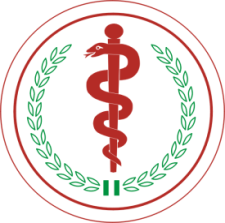 Oddział/Pracownia/Zakład                                    4   Wojskowy  Szpital  Kliniczny z  Polikliniką                      50 – 981  Wrocław, ul. R . Weigla 5Tel./ fax 71 7660-……………..------------------------------------------------------------------------Nazwa FirmyPełny adres: kod pocztowy, ulica, numer lokalutel………………...fax………………..fax………………..Proszę o przekazanie sprzętu medycznego nr umowy: ………pełny numer umowy……………….                                                                                                                 ……………………                   ………………………………………                                                            					    data odbioru sprzętu                            podpisZałącznik nr 5DOTYCZY ( ZUŻYCIA ) - PROTOKÓŁ WSZCZEPUMiejsce realizacjiOddział/Pracownia/Zakład                                    4   Wojskowy  Szpital  Kliniczny z  Polikliniką                      50 – 981  Wrocław, ul. R . Weigla 5 Tel./ fax 71 7660-……………..------------------------------------------------------------------------Nazwa FirmyPełny adres: kod pocztowy, ulica, numer lokalutel………………...fax………………..fax………………..Uprzejmie informuję, że dnia…………..zostały wszczepione:Imię i Nazwisko pacjentaNumer historii chorobyIlość i rodzajNumer seryjny wszczepionego sprzętuMiejsce na fiszki (nalepki):Proszę o uzupełnienie stanu magazynowego oraz o wystawienie faktury VAT za w/w produkt/-ty                                                                                                                 ……………………                   ………………………………………                                                            					    data odbioru sprzętu                            podpisZałącznik nr 6DOTYCZY (ODBIORU) - PROTOKÓŁ ODBIORU SPRZĘTU MEDYCZNEGOMiejsce realizacjiOddział/Pracownia/Zakład                                    4   Wojskowy  Szpital  Kliniczny z  Polikliniką                      50 – 981  Wrocław, ul. R . Weigla 5Tel./ fax 71 7660-……………..------------------------------------------------------------------------Nazwa FirmyPełny adres: kod pocztowy, ulica, numer lokalutel………………...fax………………..fax………………..Proszę o odbiór sprzętu medycznego nr umowy: ………pełny numer umowy……………….                                                                                                                 ……………………                   ………………………………………                                                            					    data odbioru sprzętu                            podpisZałącznik nr 7DOTYCZY ( NAJEM ) - PROTOKÓŁ INSTALACJI I PRZEKAZANIAdo umowy nr …………… z dnia ………………Miejscowość: Wrocław				data odbioru	…………….Zamawiający:4 Wojskowy Szpital Kliniczny z Polikliniką Samodzielny Publiczny Zakład Opieki Zdrowotnejul. Weigla 5 50-981 Wrocław w imieniu którego odbioru dokonują:……………………………………………                     imię i nazwisko						Wykonawca:………………………………………………………………………………………………………………………………………………………………………………………………w imieniu którego sprzęt przekazuje:…………………imię i nazwisko		Przedmiot protokołu ………………………………………………………………………typ ……………………, rok produkcji …………, producent ……………:Odbiorca potwierdza otrzymanie wraz z dostarczonym sprzętem medycznym :instrukcji obsługi  i użytkowania w języku polskim w formie papierowej i elektronicznej wykazu autoryzowanych punktów serwisowych Kopii Certyfikatu CE wydanego przez jednostkę notyfikacyjną (jeżeli dotyczy) wraz z tłumaczeniem w przypadku oryginału w jęz. obcym Kopii Deklaracji Zgodności wystawioną przez producenta wraz z tłumaczeniem w przypadku oryginału w jęz. obcymkarty gwarancyjnejpaszportu technicznegoSzkolenie personelu medycznego w zakresie obsługi, konserwacji, mycia i dezynfekcji przedmiotu przekazania przeprowadzono w dniach:
…………………… w godz. ……………
…………………… w godz. ……………W szkoleniu tym wzięły udział następujące osoby:…………………………………………………………………………………………………………………………………………………………………………………………………………………………………………………………………………………………………………………………………………………………………………………………………………………………………………………………………………………………………………………………………………………………………………………………………………………………………………………………………………………………Certyfikaty szkolenia zostaną dosłane do 14 dni od daty podpisania protokołu.Niniejszym zgodnie stwierdzamy, ze sprzęt wymieniony w pkt. 2 niniejszego protokołu zostaje przyjęty do eksploatacji bez zastrzeżeń.Wykonawca:		Zamawiający:                  ………..………………………… up. pracownik Sekcji Sprzętu Medycznego………..…………………………up. pracownik OddziałuZałącznik nr 8DOTYCZY ( NAJEM )  - PROTOKÓŁ DEINSTALACJIdo umowy nr …………… z dnia ………………Miejscowość: Wrocław				data odbioru	…………….1. Zamawiający:4 Wojskowy Szpital Kliniczny z Polikliniką Samodzielny Publiczny Zakład Opieki Zdrowotnejul. Weigla 5 50-981 Wrocław w imieniu którego przekazania dokonują:……………………………………………                     imię i nazwisko						Wykonawca:………………………………………………………………………………………………………………………………………………………………………………………………w imieniu którego sprzęt odbiera:…………………imię i nazwisko		2. Przedmiot protokołu ……………………………………………………………………… typ ……………………, rok produkcji …………, producent ……………:Niniejszym zgodnie stwierdzamy, ze sprzęt wymieniony w pkt. 2 niniejszego protokołu zostaje przekazany bez zastrzeżeń.                   Wykonawca:	                    		 	Zamawiający:………..………………………… up. pracownik Sekcji Sprzętu Medycznego………..…………………………up. pracownik Oddziału Załącznik nr 9..............................................                                                   …….................... dn. ……..........  (pieczęć adresowa firmy Wykonawcy) OŚWIADCZENIE
Na podstawie art. 44 ustawy z dnia 29 stycznia 2004 r. Prawo zamówień publicznych                (t.j. Dz.U. z 2013r., poz. 907 z późn. zm.) oświadczamy, że spełniamy warunki udziału w postępowaniu o udzielenie zamówienia publicznego, o których mowa w  art. 22 ust. 1 ustawy PZP.Ponadto oświadczamy, że nie ma podstaw do wykluczenia naszej firmy 
z postępowania w trybie art. 24 i art. 24 b ust. 3 PZP.…………….…dnia……………                                                                …............................................................................... podpis i  pieczęć  osób wskazanych w dokumencieuprawniającym do występowania w obrocie prawnym lubposiadających pełnomocnictwoZałącznik nr 10     ..............................................                                                      ................ dn. ....................          (pieczęć adresowa firmy Wykonawcy) OŚWIADCZENIEOświadczamy, że zaoferowane w ofercie wyroby medyczne będą posiadały aktualne
i ważne przez cały okres trwania umowy dopuszczenia do obrotu na każdy oferowany produkt                   (w postaci Deklaracji Zgodności wydanej przez producenta, Certyfikatu CE wydanego przez jednostkę notyfikacyjną (jeżeli dotyczy), Formularz Powiadomienia / Zgłoszenia do Prezesa Urzędu (zgodnie                  z art. 58 ustawy z dnia 20.05.2010r. o wyrobach medycznych - Dz. U. Nr 107, poz. 679 z późn. zm.).Na żądanie Zamawiającego, udostępnimy Deklarację Zgodności wydaną przez producenta oraz Certyfikat CE (jeżeli dotyczy) wydany przez jednostkę notyfikacyjną, Formularz Powiadomienia / Zgłoszenia do Prezesa Urzędu (zgodnie z art. 58 ustawy z dnia 20.05.2010r. o wyrobach medycznych - Dz. U. Nr 107, poz. 679 z późn.zm.) w terminie 3 dni od dnia otrzymania pisemnego wezwania pod rygorem odstąpienia od umowy.……………….…dnia……………                                              ………...............................................................................                                                                                                            (podpis i  pieczęć osób wskazanych w dokumencie                                                                                                                          uprawniającym do występowania w obrocie prawny lub                                                                                                                                           posiadających pełnomocnictwo)Załącznik nr 11     ..............................................                                                        ............... dn. ....................              (pieczęć adresowa firmy Wykonawcy) Na podstawie art. 26 ust. 2d ustawy z dnia 29 stycznia 2004 r. Prawo zamówień publicznych (t.j. Dz.U. z 2013r., poz. 907 z późn. zm.) oświadczamy, że należymy / nie należymy do grupy kapitałowej,  o której mowa w art. 24 ust. 2 pkt. 5.W przypadku przynależności do grupy kapitałowej o której mowa w art. 24 ust. 2 pkt. 5 załączamy listę podmiotów należących do tej samej grupy kapitałowej.

……………….…dnia……………                                              ………...............................................................................                                                                                                                            (podpis i  pieczęć osób wskazanych w dokumencie                                                                                                                        uprawniającym do występowania w obrocie prawny lub                                                                                                                                          posiadających pełnomocnictwo)Pakietwartość min.170 000,0023 000,0034 000,00410 000,0053 000,006120 000,00712 000,00830 000,00940 000,00107 000,00118 000,00125 000,00137 000,0014100 000,001520 000,001612 000,001770 000,001860 000,001914 000,00201 000,002130 000,002214 000,002320 000,002423 000,0025100 000,002633 000,002790 000,00281 000,002912 000,003088 000,003144 000,003218 000,003326 000,003497 000,00356 000,003631 000,003721 000,00386 000,00394 000,004015 000,004151 000,0042240 000,004385 000,004489 000,004528 000,0046240 000,0047350 000,004814 000,004941 000,005021 000,005135 000,005231 000,005346 000,005436 000,005539 000,005633 000,0057112 000,005860 000,005948 000,0060148 000,0061280 000,006248 000,006347 000,0064173 000,006527 000,006649 000,0067480 000,006842 000,00Pakietwartość 13 000,002100,003150,004400,005150,0064 500,007450,0081 000,0091 500,0010250,0011300,0012200,0013250,00144 000,0015800,0016450,00172 500,00182 500,0019500,0020500,00211 000,0022500,0023700,0024800,00254 000,00261 000,00273 500,002850,0029450,00303 000,00311 500,0032700,00331 000,00343 500,0035250,00361 000,0037800,0038250,0039150,0040550,00412 000,00429 000,00433 000,00443 000,00451 000,004610 000,004713 000,0048500,00491 500,0050800,00511 300,00521 200,00531 700,00541 300,00551 400,00561 200,00574 000,00582 500,00591 700,00605 500,006110 000,00622 000,00631 700,00646 500,00651 000,00661 800,006718 000,00681 500,00Lp.KRYTERIUMWAGA KRYTERIUMSPOSÓB OCENY1.Cena98 %minimalizacja2.Termin dostawy2%minimalizacjaOGÓŁEMOGÓŁEM100%Lp.Opis przedmiotu zamówieniaOpis przedmiotu zamówieniaJednostkamiaryWartość jednostkowa netto (zł)cena jednostkowa brutto (zł)ilośćwartość netto (zł)cena brutto (zł)Nazwa producenta/Nazwa handlowa/numer katalogowy/ilość w opakowaniu handlowym/ nr str. w materiałach informacyjnych dołączonych do ofertyPAKIET NR 1 OSTRZA SHAVERA, CPV 33141700-7 Wyroby ortopedycznePAKIET NR 1 OSTRZA SHAVERA, CPV 33141700-7 Wyroby ortopedycznePAKIET NR 1 OSTRZA SHAVERA, CPV 33141700-7 Wyroby ortopedycznePAKIET NR 1 OSTRZA SHAVERA, CPV 33141700-7 Wyroby ortopedycznePAKIET NR 1 OSTRZA SHAVERA, CPV 33141700-7 Wyroby ortopedycznePAKIET NR 1 OSTRZA SHAVERA, CPV 33141700-7 Wyroby ortopedycznePAKIET NR 1 OSTRZA SHAVERA, CPV 33141700-7 Wyroby ortopedycznePAKIET NR 1 OSTRZA SHAVERA, CPV 33141700-7 Wyroby ortopedycznePAKIET NR 1 OSTRZA SHAVERA, CPV 33141700-7 Wyroby ortopedycznePAKIET NR 1 OSTRZA SHAVERA, CPV 33141700-7 Wyroby ortopedyczne1.Ostrza shavera Formula, jednorazowe, sterylne do shavera z ręcznym sterowaniem 375-704-500Tomcat 4,0 mm, 3,5 mm, 5,0 mmsztuka1302.Ostrza shavera Formula, jednorazowe, sterylne do shavera z ręcznym sterowaniem 375-704-500Resector 3,5 mm, 4,0 mmsztuka1303.Ostrza shavera Formula, jednorazowe, sterylne do shavera z ręcznym sterowaniem 375-704-500scalloped 4,0mmsztuka904.Ostrza shavera Formula, jednorazowe, sterylne do shavera z ręcznym sterowaniem 375-704-500cougar 3,5mmsztuka105.Ostrza shavera Formula, jednorazowe, sterylne do shavera z ręcznym sterowaniem 375-704-5006 Flute barrel bur – hollow 4,0mm;  12 Flute barrel bur – hollow 4,0mmsztuka406.Ostrza shavera Formula, jednorazowe, sterylne do shavera z ręcznym sterowaniem 375-704-500cutters aggressive plus 3,5 mm, 4,0 mmsztuka1307.Ostrza shavera Formula, jednorazowe, sterylne do shavera z ręcznym sterowaniem 375-704-500small joints cutters & burst aggressive cutter 2,5mmsztuka308.Ostrza do nasadki piły oscylacyjnej jednorazowe, sterylne do napędu pistoletowego core universal driver 5400-99grubość: 0,38mm krawędź tnąca 16,5 mm głębokość cięcia 34,5mmsztuka209.Ostrza do nasadki piły oscylacyjnej jednorazowe, sterylne do napędu pistoletowego core universal driver 5400-99grubość: 0,38mm krawędź tnąca 9,0mm głębokość cięcia 25,0mm sztuka2010.Jednorazowe oprzyrządowanie do pompy artroskopowej FloControl: Dreny w torze napływu, jednorazowe, sterylneJednorazowe oprzyrządowanie do pompy artroskopowej FloControl: Dreny w torze napływu, jednorazowe, sterylnesztuka300RAZEM PAKIET NR 1RAZEM PAKIET NR 1RAZEM PAKIET NR 1RAZEM PAKIET NR 1RAZEM PAKIET NR 1RAZEM PAKIET NR 1RAZEM PAKIET NR 1l.p.Opis przedmiotu zamówieniaOpis przedmiotu zamówieniaJednostka miarywartość jednostkowa netto [zł]Cena jednostkowa brutto [zł]ilośćWartość netto[zł]Cena brutto[zł]Nazwa producenta/Nazwa handlowa/numer katalogowy/ilość w opakowaniu handlowym/ nr str. w materiałach informacyjnych dołączonych do ofertyPAKIET NR 2 PROTEZA OPONY TWARDEJ TYP TISSUDURA CPV 33140000-3-materiały medycznePAKIET NR 2 PROTEZA OPONY TWARDEJ TYP TISSUDURA CPV 33140000-3-materiały medycznePAKIET NR 2 PROTEZA OPONY TWARDEJ TYP TISSUDURA CPV 33140000-3-materiały medycznePAKIET NR 2 PROTEZA OPONY TWARDEJ TYP TISSUDURA CPV 33140000-3-materiały medycznePAKIET NR 2 PROTEZA OPONY TWARDEJ TYP TISSUDURA CPV 33140000-3-materiały medycznePAKIET NR 2 PROTEZA OPONY TWARDEJ TYP TISSUDURA CPV 33140000-3-materiały medycznePAKIET NR 2 PROTEZA OPONY TWARDEJ TYP TISSUDURA CPV 33140000-3-materiały medycznePAKIET NR 2 PROTEZA OPONY TWARDEJ TYP TISSUDURA CPV 33140000-3-materiały medycznePAKIET NR 2 PROTEZA OPONY TWARDEJ TYP TISSUDURA CPV 33140000-3-materiały medycznePAKIET NR 2 PROTEZA OPONY TWARDEJ TYP TISSUDURA CPV 33140000-3-materiały medyczne1.Proteza opony twardej typ TissuDura2,5 x 2,5 cmsztuka32.Proteza opony twardej typ TissuDura2,5 x 10 cmsztuka33.Proteza opony twardej typ TissuDura5 x 5 cmsztuka34.Proteza opony twardej typ TissuDura5 x 10 cmsztuka45.Proteza opony twardej typ TissuDura10 x 10 cmsztuka4RAZEM PAKIET NR 2RAZEM PAKIET NR 2RAZEM PAKIET NR 2RAZEM PAKIET NR 2RAZEM PAKIET NR 2RAZEM PAKIET NR 2RAZEM PAKIET NR 2 - Lp.Opis przedmiotu zamówieniaJednostkamiaryCena jednostkowa netto (zł)Cena jednostkowa brutto (zł)IlośćWartośćnetto (zł)Cenabrutto (zł)Nazwa producenta/Nazwa handlowa/numer katalogowy/ilość w opakowaniu handlowym/ nr str. w materiałach informacyjnych dołączonych do ofertyPAKIET NR 3 Zestaw do minimalnie inwazyjnej rekonstrukcji stawu barkowo – obojczykowego CPV 33141700-7 Wyroby ortopedycznePAKIET NR 3 Zestaw do minimalnie inwazyjnej rekonstrukcji stawu barkowo – obojczykowego CPV 33141700-7 Wyroby ortopedycznePAKIET NR 3 Zestaw do minimalnie inwazyjnej rekonstrukcji stawu barkowo – obojczykowego CPV 33141700-7 Wyroby ortopedycznePAKIET NR 3 Zestaw do minimalnie inwazyjnej rekonstrukcji stawu barkowo – obojczykowego CPV 33141700-7 Wyroby ortopedycznePAKIET NR 3 Zestaw do minimalnie inwazyjnej rekonstrukcji stawu barkowo – obojczykowego CPV 33141700-7 Wyroby ortopedycznePAKIET NR 3 Zestaw do minimalnie inwazyjnej rekonstrukcji stawu barkowo – obojczykowego CPV 33141700-7 Wyroby ortopedycznePAKIET NR 3 Zestaw do minimalnie inwazyjnej rekonstrukcji stawu barkowo – obojczykowego CPV 33141700-7 Wyroby ortopedycznePAKIET NR 3 Zestaw do minimalnie inwazyjnej rekonstrukcji stawu barkowo – obojczykowego CPV 33141700-7 Wyroby ortopedycznePAKIET NR 3 Zestaw do minimalnie inwazyjnej rekonstrukcji stawu barkowo – obojczykowego CPV 33141700-7 Wyroby ortopedyczne1Zestaw do minimalnie inwazyjnej rekonstrukcji stawu barkowo – obojczykowego -Sterylne, podłużne płytki z czterema otworami do przewleczenia szwów lub taśmy, wykonana ze stopu tytanusztuka20RAZEM PAKIET NR 3RAZEM PAKIET NR 3RAZEM PAKIET NR 3RAZEM PAKIET NR 3RAZEM PAKIET NR 3RAZEM PAKIET NR 3l.p.Opis przedmiotu zamówieniaOpis przedmiotu zamówieniaJednostka miarywartość jednostkowa netto [zł]Cena jednostkowa brutto[zł]ilośćWartość netto[zł]Cena brutto[zł]Nazwa producenta/Nazwa handlowa/numer katalogowy/ilość w opakowaniu handlowym/ nr str. w materiałach informacyjnych dołączonych do ofertyPAKIET NR 4 PROTEZY TYP CODUBIX CPV 33140000-3-materiały medycznePAKIET NR 4 PROTEZY TYP CODUBIX CPV 33140000-3-materiały medycznePAKIET NR 4 PROTEZY TYP CODUBIX CPV 33140000-3-materiały medycznePAKIET NR 4 PROTEZY TYP CODUBIX CPV 33140000-3-materiały medycznePAKIET NR 4 PROTEZY TYP CODUBIX CPV 33140000-3-materiały medycznePAKIET NR 4 PROTEZY TYP CODUBIX CPV 33140000-3-materiały medycznePAKIET NR 4 PROTEZY TYP CODUBIX CPV 33140000-3-materiały medycznePAKIET NR 4 PROTEZY TYP CODUBIX CPV 33140000-3-materiały medycznePAKIET NR 4 PROTEZY TYP CODUBIX CPV 33140000-3-materiały medycznePAKIET NR 4 PROTEZY TYP CODUBIX CPV 33140000-3-materiały medyczne1.Protezy ubytków  kości czaszki typ CODUBIXRozmiar 0sztuka11.Protezy ubytków  kości czaszki typ CODUBIXRozmiar 0sztuka122.Protezy ubytków  kości czaszki typ CODUBIXrozmiar: 1, 2sztuka522.Protezy ubytków  kości czaszki typ CODUBIXrozmiar: 1, 2sztuka522.Protezy ubytków  kości czaszki typ CODUBIXrozmiar: 1, 2sztuka533.Protezy ubytków  kości czaszki typ CODUBIXrozmiar: 3, 4, 5sztuka6RAZEM PAKIET NR 4 RAZEM PAKIET NR 4 RAZEM PAKIET NR 4 RAZEM PAKIET NR 4 RAZEM PAKIET NR 4 RAZEM PAKIET NR 4 RAZEM PAKIET NR 4 Lp.Opis przedmiotu zamówieniaJednostkamiaryWartość jednostkowa netto (zł)cena jednostkowa brutto (zl)ilośćwartość netto (zł)cena brutto (zł)Nazwa producenta/Nazwa handlowa/numer katalogowy/ilość w opakowaniu handlowym/ nr str. w materiałach informacyjnych dołączonych do ofertyLp.Opis przedmiotu zamówieniaJednostkamiaryWartość jednostkowa netto (zł)cena jednostkowa brutto (zl)ilośćwartość netto (zł)cena brutto (zł)Nazwa producenta/Nazwa handlowa/numer katalogowy/ilość w opakowaniu handlowym/ nr str. w materiałach informacyjnych dołączonych do ofertyLp.Opis przedmiotu zamówieniaJednostkamiaryWartość jednostkowa netto (zł)cena jednostkowa brutto (zl)ilośćwartość netto (zł)cena brutto (zł)Nazwa producenta/Nazwa handlowa/numer katalogowy/ilość w opakowaniu handlowym/ nr str. w materiałach informacyjnych dołączonych do ofertyPAKIET NR 5 ELEMENTY ORTOPEDYCZNE CPV  33183100-7 Implanty ortopedycznePAKIET NR 5 ELEMENTY ORTOPEDYCZNE CPV  33183100-7 Implanty ortopedycznePAKIET NR 5 ELEMENTY ORTOPEDYCZNE CPV  33183100-7 Implanty ortopedycznePAKIET NR 5 ELEMENTY ORTOPEDYCZNE CPV  33183100-7 Implanty ortopedycznePAKIET NR 5 ELEMENTY ORTOPEDYCZNE CPV  33183100-7 Implanty ortopedycznePAKIET NR 5 ELEMENTY ORTOPEDYCZNE CPV  33183100-7 Implanty ortopedycznePAKIET NR 5 ELEMENTY ORTOPEDYCZNE CPV  33183100-7 Implanty ortopedycznePAKIET NR 5 ELEMENTY ORTOPEDYCZNE CPV  33183100-7 Implanty ortopedycznePAKIET NR 5 ELEMENTY ORTOPEDYCZNE CPV  33183100-7 Implanty ortopedyczne1Kaniula do artroskopowej plastyki obrąbka stawu ramiennego o średnicy 8,0mm  w 2 opcjach: gwintowanej i gładkiejsztuka70RAZEM PAKIET NR 5 RAZEM PAKIET NR 5 RAZEM PAKIET NR 5 RAZEM PAKIET NR 5 RAZEM PAKIET NR 5 RAZEM PAKIET NR 5 Lp.Opis przedmiotu zamówieniaJednostka miaryCena nettoCena bruttoIlośćWartość nettoWartość bruttoNazwa producenta/Nazwa handlowa/numer katalogowy/ilość w opakowaniu handlowym/ nr str. w materiałach informacyjnych dołączonych do ofertyPAKIET NR 6  Stymulator rdzeniowy    CPV 33140000-3 Materiały medycznePAKIET NR 6  Stymulator rdzeniowy    CPV 33140000-3 Materiały medycznePAKIET NR 6  Stymulator rdzeniowy    CPV 33140000-3 Materiały medycznePAKIET NR 6  Stymulator rdzeniowy    CPV 33140000-3 Materiały medycznePAKIET NR 6  Stymulator rdzeniowy    CPV 33140000-3 Materiały medycznePAKIET NR 6  Stymulator rdzeniowy    CPV 33140000-3 Materiały medycznePAKIET NR 6  Stymulator rdzeniowy    CPV 33140000-3 Materiały medycznePAKIET NR 6  Stymulator rdzeniowy    CPV 33140000-3 Materiały medycznePAKIET NR 6  Stymulator rdzeniowy    CPV 33140000-3 Materiały medyczneStymulatory rdzeniowe z ogniwem pierwotnym Stymulatory rdzeniowe z ogniwem pierwotnym Stymulatory rdzeniowe z ogniwem pierwotnym Stymulatory rdzeniowe z ogniwem pierwotnym Stymulatory rdzeniowe z ogniwem pierwotnym Stymulatory rdzeniowe z ogniwem pierwotnym Stymulatory rdzeniowe z ogniwem pierwotnym Stymulatory rdzeniowe z ogniwem pierwotnym Stymulatory rdzeniowe z ogniwem pierwotnym Generator:Generator:Generator:Generator:Generator:Generator:Generator:Generator:Generator:·        generator z ogniwem pierwotnym o pojemności 8,9 Ahr z możliwością podłączenia elektrod do 16 kontaktów,·        generator z ogniwem pierwotnym o pojemności 8,9 Ahr z możliwością podłączenia elektrod do 16 kontaktów,·        generator z ogniwem pierwotnym o pojemności 8,9 Ahr z możliwością podłączenia elektrod do 16 kontaktów,·        generator z ogniwem pierwotnym o pojemności 8,9 Ahr z możliwością podłączenia elektrod do 16 kontaktów,·        generator z ogniwem pierwotnym o pojemności 8,9 Ahr z możliwością podłączenia elektrod do 16 kontaktów,·        generator z ogniwem pierwotnym o pojemności 8,9 Ahr z możliwością podłączenia elektrod do 16 kontaktów,·        generator z ogniwem pierwotnym o pojemności 8,9 Ahr z możliwością podłączenia elektrod do 16 kontaktów,·        generator z ogniwem pierwotnym o pojemności 8,9 Ahr z możliwością podłączenia elektrod do 16 kontaktów,·        generator z ogniwem pierwotnym o pojemności 8,9 Ahr z możliwością podłączenia elektrod do 16 kontaktów,·        stałe natężenie prądu- automatyczna regulacja napięcia stymulacji na zmiany oporów,·        stałe natężenie prądu- automatyczna regulacja napięcia stymulacji na zmiany oporów,·        stałe natężenie prądu- automatyczna regulacja napięcia stymulacji na zmiany oporów,·        stałe natężenie prądu- automatyczna regulacja napięcia stymulacji na zmiany oporów,·        stałe natężenie prądu- automatyczna regulacja napięcia stymulacji na zmiany oporów,·        stałe natężenie prądu- automatyczna regulacja napięcia stymulacji na zmiany oporów,·        stałe natężenie prądu- automatyczna regulacja napięcia stymulacji na zmiany oporów,·        stałe natężenie prądu- automatyczna regulacja napięcia stymulacji na zmiany oporów,·        stałe natężenie prądu- automatyczna regulacja napięcia stymulacji na zmiany oporów,·        w zestawie programator pacjenta, umożliwiający pełną obsługę generatora łącznie z programowaniem,·        w zestawie programator pacjenta, umożliwiający pełną obsługę generatora łącznie z programowaniem,·        w zestawie programator pacjenta, umożliwiający pełną obsługę generatora łącznie z programowaniem,·        w zestawie programator pacjenta, umożliwiający pełną obsługę generatora łącznie z programowaniem,·        w zestawie programator pacjenta, umożliwiający pełną obsługę generatora łącznie z programowaniem,·        w zestawie programator pacjenta, umożliwiający pełną obsługę generatora łącznie z programowaniem,·        w zestawie programator pacjenta, umożliwiający pełną obsługę generatora łącznie z programowaniem,·        w zestawie programator pacjenta, umożliwiający pełną obsługę generatora łącznie z programowaniem,·        w zestawie programator pacjenta, umożliwiający pełną obsługę generatora łącznie z programowaniem,·        możliwość ustawienia 24 niezależnych programów.·        możliwość ustawienia 24 niezależnych programów.·        możliwość ustawienia 24 niezależnych programów.·        możliwość ustawienia 24 niezależnych programów.·        możliwość ustawienia 24 niezależnych programów.·        możliwość ustawienia 24 niezależnych programów.·        możliwość ustawienia 24 niezależnych programów.·        możliwość ustawienia 24 niezależnych programów.·        możliwość ustawienia 24 niezależnych programów.Elektrody:Elektrody:Elektrody:Elektrody:Elektrody:Elektrody:Elektrody:Elektrody:Elektrody:·        Możliwość zastosowania elektrod próbnych, małoinwazyjnych,·        Możliwość zastosowania elektrod próbnych, małoinwazyjnych,·        Możliwość zastosowania elektrod próbnych, małoinwazyjnych,·        Możliwość zastosowania elektrod próbnych, małoinwazyjnych,·        Możliwość zastosowania elektrod próbnych, małoinwazyjnych,·        Możliwość zastosowania elektrod próbnych, małoinwazyjnych,·        Możliwość zastosowania elektrod próbnych, małoinwazyjnych,·        Możliwość zastosowania elektrod próbnych, małoinwazyjnych,·        Możliwość zastosowania elektrod próbnych, małoinwazyjnych,·        Ośmiokontaktowe, dwunastokontaktowe, szesnastokontaktowe lub dwudziestokontaktowe elektrody kompatybilne z generatorem,·        Ośmiokontaktowe, dwunastokontaktowe, szesnastokontaktowe lub dwudziestokontaktowe elektrody kompatybilne z generatorem,·        Ośmiokontaktowe, dwunastokontaktowe, szesnastokontaktowe lub dwudziestokontaktowe elektrody kompatybilne z generatorem,·        Ośmiokontaktowe, dwunastokontaktowe, szesnastokontaktowe lub dwudziestokontaktowe elektrody kompatybilne z generatorem,·        Ośmiokontaktowe, dwunastokontaktowe, szesnastokontaktowe lub dwudziestokontaktowe elektrody kompatybilne z generatorem,·        Ośmiokontaktowe, dwunastokontaktowe, szesnastokontaktowe lub dwudziestokontaktowe elektrody kompatybilne z generatorem,·        Ośmiokontaktowe, dwunastokontaktowe, szesnastokontaktowe lub dwudziestokontaktowe elektrody kompatybilne z generatorem,·        Ośmiokontaktowe, dwunastokontaktowe, szesnastokontaktowe lub dwudziestokontaktowe elektrody kompatybilne z generatorem,·        Ośmiokontaktowe, dwunastokontaktowe, szesnastokontaktowe lub dwudziestokontaktowe elektrody kompatybilne z generatorem,·        W zestawie do wyboru elektrody przezskórne, chirurgiczne i małe lub trójbiegunowe,·        W zestawie do wyboru elektrody przezskórne, chirurgiczne i małe lub trójbiegunowe,·        W zestawie do wyboru elektrody przezskórne, chirurgiczne i małe lub trójbiegunowe,·        W zestawie do wyboru elektrody przezskórne, chirurgiczne i małe lub trójbiegunowe,·        W zestawie do wyboru elektrody przezskórne, chirurgiczne i małe lub trójbiegunowe,·        W zestawie do wyboru elektrody przezskórne, chirurgiczne i małe lub trójbiegunowe,·        W zestawie do wyboru elektrody przezskórne, chirurgiczne i małe lub trójbiegunowe,·        W zestawie do wyboru elektrody przezskórne, chirurgiczne i małe lub trójbiegunowe,·        W zestawie do wyboru elektrody przezskórne, chirurgiczne i małe lub trójbiegunowe,·        Możliwość podłączenia elektrody bezpośrednio do generatora·        Możliwość podłączenia elektrody bezpośrednio do generatora·        Możliwość podłączenia elektrody bezpośrednio do generatora·        Możliwość podłączenia elektrody bezpośrednio do generatora·        Możliwość podłączenia elektrody bezpośrednio do generatora·        Możliwość podłączenia elektrody bezpośrednio do generatora·        Możliwość podłączenia elektrody bezpośrednio do generatora·        Możliwość podłączenia elektrody bezpośrednio do generatora·        Możliwość podłączenia elektrody bezpośrednio do generatora·        Długość łączników do wyboru: 20, 30, 60 cm.·        Długość łączników do wyboru: 20, 30, 60 cm.·        Długość łączników do wyboru: 20, 30, 60 cm.·        Długość łączników do wyboru: 20, 30, 60 cm.·        Długość łączników do wyboru: 20, 30, 60 cm.·        Długość łączników do wyboru: 20, 30, 60 cm.·        Długość łączników do wyboru: 20, 30, 60 cm.·        Długość łączników do wyboru: 20, 30, 60 cm.·        Długość łączników do wyboru: 20, 30, 60 cm.       Długość przewodu elektrod do wyboru: 30, 60, 90, 110 cm       Długość przewodu elektrod do wyboru: 30, 60, 90, 110 cm       Długość przewodu elektrod do wyboru: 30, 60, 90, 110 cm       Długość przewodu elektrod do wyboru: 30, 60, 90, 110 cm       Długość przewodu elektrod do wyboru: 30, 60, 90, 110 cm       Długość przewodu elektrod do wyboru: 30, 60, 90, 110 cm       Długość przewodu elektrod do wyboru: 30, 60, 90, 110 cm       Długość przewodu elektrod do wyboru: 30, 60, 90, 110 cm       Długość przewodu elektrod do wyboru: 30, 60, 90, 110 cm1. Stymulator  sztuka51. Stymulator  sztuka52.Programator  pacjenta sztuka53.Elektrody ośmiokontaktowesztuka54.Elektrody dwunastokontaktowesztuka54.Elektrody dwunastokontaktowesztuka55.Elektrody szesnastokontaktowesztuka56.Elektrody dwudziestokontaktowesztuka57.Łączniki sztuka10RAZEM PAKIET NR 6RAZEM PAKIET NR 6RAZEM PAKIET NR 6RAZEM PAKIET NR 6RAZEM PAKIET NR 6RAZEM PAKIET NR 6l.p.Opis przedmiotu zamówieniaJednostkamiarywartość jednostkowa netto [zł]Cena jednostkowa brutto[zł]ilośćWartość netto[zł]Cena brutto[zł]Nazwa producenta/Nazwa handlowa/numer katalogowy/ilość w opakowaniu handlowym/ nr str. w materiałach informacyjnych dołączonych do ofertyPAKIET NR 7 KOŃCÓWKI DO VAPR3 DE PUY – MITEK  CPV 33140000-3 Materiały medycznePAKIET NR 7 KOŃCÓWKI DO VAPR3 DE PUY – MITEK  CPV 33140000-3 Materiały medycznePAKIET NR 7 KOŃCÓWKI DO VAPR3 DE PUY – MITEK  CPV 33140000-3 Materiały medycznePAKIET NR 7 KOŃCÓWKI DO VAPR3 DE PUY – MITEK  CPV 33140000-3 Materiały medycznePAKIET NR 7 KOŃCÓWKI DO VAPR3 DE PUY – MITEK  CPV 33140000-3 Materiały medycznePAKIET NR 7 KOŃCÓWKI DO VAPR3 DE PUY – MITEK  CPV 33140000-3 Materiały medycznePAKIET NR 7 KOŃCÓWKI DO VAPR3 DE PUY – MITEK  CPV 33140000-3 Materiały medycznePAKIET NR 7 KOŃCÓWKI DO VAPR3 DE PUY – MITEK  CPV 33140000-3 Materiały medycznePAKIET NR 7 KOŃCÓWKI DO VAPR3 DE PUY – MITEK  CPV 33140000-3 Materiały medyczne1.elektroda artroskopowa do VAPR,5 mm z hakiem 90° - do precyzyjnego cięcia z koagulacjąsztuka101.typ 225305sztuka102.elektroda artroskopowa do VAPR p.giętka, 3,5 mm o działaniu czołowymsztuka102.długość robocza 9,5 – 16,5 cmsztuka102.średnica trzonu 1,5 – 4,5 mmsztuka102.kąt zginania trzonu 0 – 30sztuka102.orientacja końcówki aktywnejsztuka102.jednorazowe, dostarczone sterylne; typ 225314sztuka103.elektroda artroskopowa do VAPR lds ssącasztuka103.typ 225360sztuka104.elektroda artroskopowa do VAPR bardzo giętkasztuka104.typ 225312sztuka10RAZEM PAKIET NR 7 RAZEM PAKIET NR 7 RAZEM PAKIET NR 7 RAZEM PAKIET NR 7 RAZEM PAKIET NR 7 RAZEM PAKIET NR 7 Lp.Opis przedmiotu zamówieniaJednostkamiaryWartość jednostkowa netto (zł)Cena jednostkowa brutto (zł)IlośćWartośćnetto (zł)Cenabrutto (zł)Nazwa producenta/Nazwa handlowa/numer katalogowy/ilość w opakowaniu handlowym/ nr str. w materiałach informacyjnych dołączonych do ofertyPAKIET NR 8 System do płukania Palavage CPV 33141700-7 Wyroby ortopedycznePAKIET NR 8 System do płukania Palavage CPV 33141700-7 Wyroby ortopedycznePAKIET NR 8 System do płukania Palavage CPV 33141700-7 Wyroby ortopedycznePAKIET NR 8 System do płukania Palavage CPV 33141700-7 Wyroby ortopedycznePAKIET NR 8 System do płukania Palavage CPV 33141700-7 Wyroby ortopedycznePAKIET NR 8 System do płukania Palavage CPV 33141700-7 Wyroby ortopedycznePAKIET NR 8 System do płukania Palavage CPV 33141700-7 Wyroby ortopedycznePAKIET NR 8 System do płukania Palavage CPV 33141700-7 Wyroby ortopedycznePAKIET NR 8 System do płukania Palavage CPV 33141700-7 Wyroby ortopedyczne1Zestaw uniwersalny do płukania pulsacyjnego – do kolana i biodra z odsysaniem, zawierający dwie końcówki: długa  kanałowa i krótka z osłona do płukania powierzchni kłykcia kolana. Zestaw jednorazowy, pakowany sterylnie, zasilany autonomicznie systemem akumulatorowym lub bateryjnym,zestaw370RAZEM PAKIET NR 8RAZEM PAKIET NR 8RAZEM PAKIET NR 8RAZEM PAKIET NR 8RAZEM PAKIET NR 8RAZEM PAKIET NR 8lpOpis przedmiotu zamówieniaOpis przedmiotu zamówieniaJednostka miarywartość jednostkowa netto [zł]Cena jednostkowa brutto[zł]ilośćWartość netto[zł]Cena brutto[zł]Nazwa producenta/Nazwa handlowa/numer katalogowy/ilość w opakowaniu handlowym/ nr str. w materiałach informacyjnych dołączonych do ofertyPAKIET NR 9 PLOMBY, KLIPSY TYP YASARGIL,  ZACISKI, DRENY, OPONA MÓZGU CPV 33140000-3-materiały medycznePAKIET NR 9 PLOMBY, KLIPSY TYP YASARGIL,  ZACISKI, DRENY, OPONA MÓZGU CPV 33140000-3-materiały medycznePAKIET NR 9 PLOMBY, KLIPSY TYP YASARGIL,  ZACISKI, DRENY, OPONA MÓZGU CPV 33140000-3-materiały medycznePAKIET NR 9 PLOMBY, KLIPSY TYP YASARGIL,  ZACISKI, DRENY, OPONA MÓZGU CPV 33140000-3-materiały medycznePAKIET NR 9 PLOMBY, KLIPSY TYP YASARGIL,  ZACISKI, DRENY, OPONA MÓZGU CPV 33140000-3-materiały medycznePAKIET NR 9 PLOMBY, KLIPSY TYP YASARGIL,  ZACISKI, DRENY, OPONA MÓZGU CPV 33140000-3-materiały medycznePAKIET NR 9 PLOMBY, KLIPSY TYP YASARGIL,  ZACISKI, DRENY, OPONA MÓZGU CPV 33140000-3-materiały medycznePAKIET NR 9 PLOMBY, KLIPSY TYP YASARGIL,  ZACISKI, DRENY, OPONA MÓZGU CPV 33140000-3-materiały medycznePAKIET NR 9 PLOMBY, KLIPSY TYP YASARGIL,  ZACISKI, DRENY, OPONA MÓZGU CPV 33140000-3-materiały medycznePAKIET NR 9 PLOMBY, KLIPSY TYP YASARGIL,  ZACISKI, DRENY, OPONA MÓZGU CPV 33140000-3-materiały medyczne1.Klipsy tytanowe typ YASARGIL Typ mini i standardsztuka1401.Klipsy tytanowe typ YASARGIL Czasowe i stałesztuka1401.Klipsy tytanowe typ YASARGIL Różne kształtysztuka1401.Klipsy tytanowe typ YASARGIL Różne długościsztuka1402.Zaciski plastikowe do hemostazy brzegu płata skórnego czepcaJednorazowemagazynek5002.Zaciski plastikowe do hemostazy brzegu płata skórnego czepcasterylnemagazynek5002.Zaciski plastikowe do hemostazy brzegu płata skórnego czepcamagazynek 10 szt. magazynek5003.Dren łączący kairisona pneumatycznego posiadanego przez szpital  z reduktorem ciśnienia o wytrzymałości 8 bar , pakowany sterylnie w opakowaniu zbiorczym  10 szt.opakowanie43.Długośc 3 mw opakowaniu zbiorczym  10 szt.opakowanie43.Zamawiający wymaga materiałów oryginalnych lub rurki muszą posiadać autoryzację firmy B. BRAUN do stosowania z urządzeniem KAIRISONw opakowaniu zbiorczym  10 szt.opakowanie44.Opona twarda mózgu typ Neuro PatchRozmiar :6x8 cmsztuka35.Opona twarda mózgu typ Neuro PatchRozmiar :4x5 cmopakowanie25.Opona twarda mózgu typ Neuro Patchw opakowaniu 2 szt.opakowanie26.Opona twarda mózgu typ Neuro PatchRozmiar :2x 10cmopakowanie36.Opona twarda mózgu typ Neuro Patchw opakowaniu 2 szt.opakowanie36.Opona twarda mózgu typ Neuro Patchw opakowaniu 2 szt.opakowanie3RAZEM PAKIET NR 9RAZEM PAKIET NR 9RAZEM PAKIET NR 9RAZEM PAKIET NR 9RAZEM PAKIET NR 9RAZEM PAKIET NR 9RAZEM PAKIET NR 9l.p.Opis przedmiotu zamówieniaJednostkamiarywartość jednostkowa netto [zł]Cena jednostkowa brutto[zł]ilośćWartość netto[zł]Cena brutto[zł]Nazwa producenta/Nazwa handlowa/numer katalogowy/ilość w opakowaniu handlowym/ nr str. w materiałach informacyjnych dołączonych do ofertyPAKIET NR 10 Taśma IC CERCLAGE CPV 33183000-6 Dodatkowe wyroby ortopedycznePAKIET NR 10 Taśma IC CERCLAGE CPV 33183000-6 Dodatkowe wyroby ortopedycznePAKIET NR 10 Taśma IC CERCLAGE CPV 33183000-6 Dodatkowe wyroby ortopedycznePAKIET NR 10 Taśma IC CERCLAGE CPV 33183000-6 Dodatkowe wyroby ortopedycznePAKIET NR 10 Taśma IC CERCLAGE CPV 33183000-6 Dodatkowe wyroby ortopedycznePAKIET NR 10 Taśma IC CERCLAGE CPV 33183000-6 Dodatkowe wyroby ortopedycznePAKIET NR 10 Taśma IC CERCLAGE CPV 33183000-6 Dodatkowe wyroby ortopedycznePAKIET NR 10 Taśma IC CERCLAGE CPV 33183000-6 Dodatkowe wyroby ortopedycznePAKIET NR 10 Taśma IC CERCLAGE CPV 33183000-6 Dodatkowe wyroby ortopedyczne1TAŚMA TYP IC CERCLAGE 8mm do stabilizacji złamań kości udowejsztuka40RAZEM PAKIET NR 10RAZEM PAKIET NR 10RAZEM PAKIET NR 10RAZEM PAKIET NR 10RAZEM PAKIET NR 10RAZEM PAKIET NR 10LpAsortyment /nazwa handlowaJednostka miaryWartość jednostkowa netto [zł]Cena jednostkowa brutto [zł]IlośćWartość netto[zł]Cena brutto[zł]Nazwa producenta/Nazwa handlowa/numer katalogowy/ilość w opakowaniu handlowym/ nr str. w materiałach informacyjnych dołączonych do ofertyPAKIET NR 11 Markery RTG do neuronawigacji jednorazowe sterylne - CPV 33140000-3 Materiały medycznePAKIET NR 11 Markery RTG do neuronawigacji jednorazowe sterylne - CPV 33140000-3 Materiały medycznePAKIET NR 11 Markery RTG do neuronawigacji jednorazowe sterylne - CPV 33140000-3 Materiały medycznePAKIET NR 11 Markery RTG do neuronawigacji jednorazowe sterylne - CPV 33140000-3 Materiały medycznePAKIET NR 11 Markery RTG do neuronawigacji jednorazowe sterylne - CPV 33140000-3 Materiały medycznePAKIET NR 11 Markery RTG do neuronawigacji jednorazowe sterylne - CPV 33140000-3 Materiały medycznePAKIET NR 11 Markery RTG do neuronawigacji jednorazowe sterylne - CPV 33140000-3 Materiały medycznePAKIET NR 11 Markery RTG do neuronawigacji jednorazowe sterylne - CPV 33140000-3 Materiały medycznePAKIET NR 11 Markery RTG do neuronawigacji jednorazowe sterylne - CPV 33140000-3 Materiały medyczne1Markery pasywne RTG do systemu neuronawigacji, odblaskowe, jednorazowe, sterylne, (opakowanie 20szt.)sztuka360RAZEM PAKIET NR 11 RAZEM PAKIET NR 11 RAZEM PAKIET NR 11 RAZEM PAKIET NR 11 RAZEM PAKIET NR 11 RAZEM PAKIET NR 11 l.p.Opis przedmiotu zamówieniaJednostkamiarywartość jednostkowa netto [zł]Cena jednostkowa brutto[zł]ilośćWartość netto[zł]Cena brutto[zł]Nazwa producenta/Nazwa handlowa/numer katalogowy/ilość w opakowaniu handlowym/ nr str. w materiałach informacyjnych dołączonych do ofertyPAKIET NR 12 KOSZYKI REWIZYJNE STAWU BIODROWEGO  CPV 33141700-7 Wyroby ortopedycznePAKIET NR 12 KOSZYKI REWIZYJNE STAWU BIODROWEGO  CPV 33141700-7 Wyroby ortopedycznePAKIET NR 12 KOSZYKI REWIZYJNE STAWU BIODROWEGO  CPV 33141700-7 Wyroby ortopedycznePAKIET NR 12 KOSZYKI REWIZYJNE STAWU BIODROWEGO  CPV 33141700-7 Wyroby ortopedycznePAKIET NR 12 KOSZYKI REWIZYJNE STAWU BIODROWEGO  CPV 33141700-7 Wyroby ortopedycznePAKIET NR 12 KOSZYKI REWIZYJNE STAWU BIODROWEGO  CPV 33141700-7 Wyroby ortopedycznePAKIET NR 12 KOSZYKI REWIZYJNE STAWU BIODROWEGO  CPV 33141700-7 Wyroby ortopedycznePAKIET NR 12 KOSZYKI REWIZYJNE STAWU BIODROWEGO  CPV 33141700-7 Wyroby ortopedycznePAKIET NR 12 KOSZYKI REWIZYJNE STAWU BIODROWEGO  CPV 33141700-7 Wyroby ortopedyczne1KOSZ PANEWKOWY:sztuka21Koszyk stalowy o średnicach 54, 56, 62 i 66 mm wyposażony w wykonane z cementu kostnego „dystansery” pozwalające na uzyskanie jednolitej warstwy cementu wokół panewki. Przystosowane do śrub stalowych 4,5 mmsztuka21sztuka22KOSZ PANEWKOWY „BOSCH”sztuka22Koszyk tytanowy o średnicach 50mm ,56mm,60mm przystosowany do śrub panewkowych 6,5 mm.sztuka22sztuka23KOSZ PANEWKOWY „MULLER”sztuka23Koszyk tytanowy o średnicach od 48 mm do 64 mm sztuka23( co2 mm) Przystosowany do śrub panewkowych 6,5mm.sztuka2RAZEM PAKIET NR 12RAZEM PAKIET NR 12RAZEM PAKIET NR 12RAZEM PAKIET NR 12RAZEM PAKIET NR 12RAZEM PAKIET NR 12L.p.Opis przedmiotu zamówieniaJednostka miarywartość jednostkowa netto (zł)wartość jednostkowa brutto (zł)ilość Wartość netto (zł)Wartość brutto (zł)Nazwa producenta/Nazwa handlowa/numer katalogowy/ilość w opakowaniu handlowym/ nr str. w materiałach informacyjnych dołączonych do ofertyPAKIET NR 13 PŁYTKI REKONSTRUKCYJNE CPV 33141770-8 Wyroby używane w przypadku złamań, śruby i płytyPAKIET NR 13 PŁYTKI REKONSTRUKCYJNE CPV 33141770-8 Wyroby używane w przypadku złamań, śruby i płytyPAKIET NR 13 PŁYTKI REKONSTRUKCYJNE CPV 33141770-8 Wyroby używane w przypadku złamań, śruby i płytyPAKIET NR 13 PŁYTKI REKONSTRUKCYJNE CPV 33141770-8 Wyroby używane w przypadku złamań, śruby i płytyPAKIET NR 13 PŁYTKI REKONSTRUKCYJNE CPV 33141770-8 Wyroby używane w przypadku złamań, śruby i płytyPAKIET NR 13 PŁYTKI REKONSTRUKCYJNE CPV 33141770-8 Wyroby używane w przypadku złamań, śruby i płytyPAKIET NR 13 PŁYTKI REKONSTRUKCYJNE CPV 33141770-8 Wyroby używane w przypadku złamań, śruby i płytyPAKIET NR 13 PŁYTKI REKONSTRUKCYJNE CPV 33141770-8 Wyroby używane w przypadku złamań, śruby i płytyPAKIET NR 13 PŁYTKI REKONSTRUKCYJNE CPV 33141770-8 Wyroby używane w przypadku złamań, śruby i płyty1Płytka 1,5 do dna oczodołu, mała, gr.0,5mm, sterylnasztuka52Płytka 1,5 do dna oczodołu, średnia, gr.0,5mm, sterylna, opakowanie jednostkowesztuka153Płytka 1,5 do dna oczodołu, duża, grubość 0,5mm, sterylna, opakowanie jednostkowesztuka5RAZEM PAKIET NR 13RAZEM PAKIET NR 13RAZEM PAKIET NR 13RAZEM PAKIET NR 13RAZEM PAKIET NR 13PAKIET NR 14 PŁYTKI , ŚRUBY DO OSTEOSYNTEZY ; SIATKI TYTANOWE CPV 33141770-8 Wyroby używane w przypadku złamań, śruby i płytyPAKIET NR 14 PŁYTKI , ŚRUBY DO OSTEOSYNTEZY ; SIATKI TYTANOWE CPV 33141770-8 Wyroby używane w przypadku złamań, śruby i płytyPAKIET NR 14 PŁYTKI , ŚRUBY DO OSTEOSYNTEZY ; SIATKI TYTANOWE CPV 33141770-8 Wyroby używane w przypadku złamań, śruby i płytyPAKIET NR 14 PŁYTKI , ŚRUBY DO OSTEOSYNTEZY ; SIATKI TYTANOWE CPV 33141770-8 Wyroby używane w przypadku złamań, śruby i płytyPAKIET NR 14 PŁYTKI , ŚRUBY DO OSTEOSYNTEZY ; SIATKI TYTANOWE CPV 33141770-8 Wyroby używane w przypadku złamań, śruby i płytyPAKIET NR 14 PŁYTKI , ŚRUBY DO OSTEOSYNTEZY ; SIATKI TYTANOWE CPV 33141770-8 Wyroby używane w przypadku złamań, śruby i płytyPAKIET NR 14 PŁYTKI , ŚRUBY DO OSTEOSYNTEZY ; SIATKI TYTANOWE CPV 33141770-8 Wyroby używane w przypadku złamań, śruby i płytyPAKIET NR 14 PŁYTKI , ŚRUBY DO OSTEOSYNTEZY ; SIATKI TYTANOWE CPV 33141770-8 Wyroby używane w przypadku złamań, śruby i płytyPAKIET NR 14 PŁYTKI , ŚRUBY DO OSTEOSYNTEZY ; SIATKI TYTANOWE CPV 33141770-8 Wyroby używane w przypadku złamań, śruby i płytyl.p.Opis przedmiotu zamówieniaJednostka miarywartość jednostkowa netto [zł]Cena jednostkowa brutto[zł]ilośćWartość netto[zł]Cena brutto[zł]Nazwa producenta/Nazwa handlowa/numer katalogowy/ilość w opakowaniu handlowym/ nr str. w materiałach informacyjnych dołączonych do oferty1Płytka L-kształtna, o kącie 90°, z długim skokiem (7.5mm), lewa; tytanowa, grubość 0.6, oczka 4sztuka12Płytka L-kształtna, o kącie 90°, z długim skokiem (7.5mm), prawa; tytanowa, grubość 0.6, oczka 5sztuka23Płytka L-kształtna, o kącie 100°, z długim skokiem (7.5mm), lewa; tytanowa, grubość 0.6, oczka 5sztuka24Płytka L-kształtna, o kącie 100°, z długim skokiem (7.5mm), prawa; tytanowa, grubość 0.6, oczka 5sztuka25Płytka podoczodołowa, zakrzywiona; tytanowa, grubość 0.6, otwory 8sztuka16Płytka X-kształtna, z długim skokiem (7.5mm); tytanowa, grubość 0.6, oczka 6sztuka17Płytka X-kształtna, z extra długim skokiem (9mm); tytanowa, grubość 0.6, oczka 6sztuka18Płytka tytanowa prosta, grubość 0.6,oczka 16sztuka19Płytka drabinkowa; tytanowa, grubość 0.6, oczka  10 (2 x 5)sztuka110Śruba korowa, imbusowa typ gwiazdka Ø1.5mm L05mm 5/op.opakowanie3011Śruba korowa, imbusowa typ gwiazdka Ø1.5mm L06mm 5/op.opakowanie2012Śruba korowa, imbusowa typ gwiazdka Ø1.5mm L07mm 5/op.opakowanie1013Śruba korowa, imbusowa typ gwiazdka Ø1.5mm L09mm 5/op.opakowanie1014Śruba korowa, imbusowa typ gwiazdka Ø1.8mm L05mm 5/op.opakowanie315Śruba korowa, imbusowa typ gwiazdka Ø1.8mm L07mm 5/op.opakowanie316Śruba samowiercąca do wiązań międzyszczękowych z kołnierzem naśluzówkowym, imbusowa typu gwiazdka Ø 2,0 mm, dł.8 mm 2/op.opakowanie5017Śruba samowiercąca do wiązań międzyszczękowych z kołnierzem naśluzówkowym, imbusowa typu gwiazdka Ø 2,0mm, dł. 11 mm 2/op.opakowanie5018Śruba impl. Samogwintująca imbusowa typu gwiazdka Ø 2mm, dł. 5 mm     5/op.opakowanie1019Śruba impl. Samogwintująca imbusowa typu gwiazdka Ø 2mm, dł. 6 mm      5/op.opakowanie2020Śruba impl. Samogwintująca imbusowa typu gwiazdka Ø 2mm, dł. 7 mm     5/op.opakowanie10021Śruba impl. Samogwintująca imbusowa typu gwiazdka Ø 2mm, dł. 9 mm     5/op.opakowanie1022Śruba impl. Samogwintująca imbusowa typu gwiazdka Ø 2mm, dł. 11 mm    5/op.opakowanie223Śruba impl. Samogwintująca imbusowa typu gwiazdka Ø 2mm, dł. 13 mm    5/op.opakowanie224Śruba impl. Samogwintująca imbusowa typu gwiazdka Ø 2.3mm, dł. 5 mm   5/op.opakowanie525Śruba impl. Samogwintująca imbusowa typu gwiazdka Ø 2.3mm, dł. 7 mm   5/op.opakowanie726Śruba impl. Samogwintująca imbusowa typu gwiazdka Ø 2.3mm, dł. 9 mm    5/op.opakowanie227Płytka L-kształtna, o kącie 90°, ze skokiem 9mm, lewa; tytanowa, grubość 1.0, oczka 4sztuka128Płytka L-kształtna, o kącie 90°, ze skokiem 9mm, prawa; tytanowa, grubość 1.0, oczka 4sztuka129Płytka L-kształtna, o kącie 90°, ze skokiem 12mm, lewa; tytanowa, grubość 1.0, oczka 4sztuka130Płytka L-kształtna, o kącie 90°, ze skokiem 12mm, prawa; tytanowa, grubość 1.0, oczka 4sztuka131Płytka T-kształtna, ze skokiem 9mm; tytanowa, grubość 1.0, oczka 5sztuka132Płytka Y-kształtna, ze skokiem 9mm; tytanowa, grubość 1.0, oczka 5sztuka833Płytka X-kształtna, ze skokiem 9mm; tytanowa, grubość 1.0, oczka 6sztuka134Płytka prosta, regularna; tytanowa, grubość 1.0, oczka 16sztuka4035Płytka X-kształtna, ze skokiem 12mm; tytanowa, grubość 1.0, oczka 6sztuka136Płytka żuchwy, skręcona o 70°; tytanowa, lewa, grubość 1.0, oczka 6sztuka1037Płytka żuchwy, skręcona o 70°; tytanowa, prawa, grubość 1.0, oczka 6sztuka1038Płytka L-kształtna, o kącie 90°, średnia, lewa; tytanowa, grubość 1.0, oczka 4sztuka139Płytka L-kształtna, o kącie 90°, średnia, prawa; tytanowa, grubość 1.0, oczka 4sztuka140Płytka X-kształtna, średnia; tytanowa, grubość 1.0, oczka 6 półsztywnasztuka141Płytka X-kształtna, długa; tytanowa, grubość 1.0, oczka 6sztuka142Płytka kłykciowa, trapezowa; automatycznie wstępnie wygięta; tytanowa, grubość 1.0, oczek 4sztuka2543Płytka kłykciowa, kształtu Delta; kompresyjna, tytanowa, grubość 1.0, oczek 4sztuka1044Płytka prosta, regularna; tytanowa, grubość 1.0, oczek 20sztuka345Płytka urazowa, drabinkowa, fragmentowa; tytanowa, grubość 1.0, oczka 20 (2x10)sztuka146Tytanowa siatka, o wymiarach 55x110mm i grubości 0.2mm, do użycia ze śrubami 1.5sztuka447Płytka prosta, tytanowa 4+4 z mostem 18 mm, profil 1.6 mmsztuka148Płytka prosta, tytanowa 16 oczek,profil 1.6 mmsztuka149Płytka wygięta w łuk, tytanowa 4+4 z mostem 18mm, profil 1.6mmsztuka150Płytka kątowa 120o,tytanowa 4+4, profil 1.6mmsztuka151Płytka kątowa 120o,tytanowa 3+3, profil 1.6mmsztuka152Płytka wygięta w łuk, tytanowa 16 oczek, profil 1.6mmsztuka353Śruba implantujkaca korowa - krzyżowa. D.2.5 mm, L 7 mmsztuka554Śruba implantujaca korowa - krzyżowa. D.2.5 mm, L 8 mmsztuka555Śruba implantujaca korowa - krzyżowa D.2.5 mm, L 9 mmsztuka556Śruba implantujaca korowa - krzyżowa. D.2.5 mm, L 10mmsztuka2057Śruba implantujaca korowa - krzyżowa D.2.5 mm, L 12mmsztuka2058Śruba impantujaca. korowa - krzyżowa D.2.5 mm, L 14mmsztuka2059Śruba implantujaca korowa – krzyżowa D.2.5 mm, L 16mmsztuka1060Śruba implantujaca korowa - krzyżowa. D.2.5 mm, L 18mmsztuka261Śruba impantujaca. korowa - krzyżowa. D.2.5 mm, L 20mmsztuka262Śruba implantujaca blokowana - krzyżowa d.2.5mm, L 10mmsztuka2063Śruba implantujaca blokowana - krzyżowa d.2.5mm, L 12mmsztuka1564Śruba implantujaca blokowana - krzyżowa d.2.5mm, L 14mmsztuka1065Śruba implantujaca blokowana - krzyżowa d.2.5mm, L 16mmsztuka566Śruba implantujaca korowa - krzyżowa d.2.8mm, L 8mmsztuka367Śruba implantujaca korowa - krzyżowa d.2.8mm, L 10mmsztuka568Śruba implantująca korowa - krzyżowa d.2.8mm, L 12mmsztuka569Śruba impantujaca. korowa - krzyżowa d.2.8mm, L 14mmsztuka570Śruba impląntujaca korowa - krzyżowa d.2.8mm, L 10mmsztuka371Śruba implantujaca korowa - krzyżowa d.2.8mm, L 12mmsztuka372Płytka rekonstrukcyjna, blokowana wygięta w łuk, 16 oczek, profilsztuka573Płytka rekonstrukcyjna, blokowana kątowa 12+5 oczek, lewasztuka574Płytka rekonstrukcyjna, blokowana kątowa 12+5 oczek,prawasztuka275Płytka rekonstrukcyjna, blokowana kątowa 17+5 oczek, lewasztuka276Płytka rekonstrukcyjna, blokowana kątowa 17+5 oczek,prawasztuka277Proteza głowy kłykcia żuchwy, tytanowa lewa do wyboru w zestawie z 4 śrubami mocującymisztuka378Proteza głowy kłykcia żuchwy, tytanowa prawa do wyboru w zestawie z 4 śrubami mocującymisztuka379Łącznik protezy z płytą rekonstrukcyjną, tytanowy, krótkisztuka380Łącznik protezy z płytą rekonstrukcyjną, tytanowy, długisztuka381Płytka tytanowa, anatomiczna, oczodołowa mała, profil 0,35mm, 12 otworów, lewo i prawo stronna.sztuka282Płytka tytanowa, anatomiczna, oczodołowa duża, profil 0,35mm, 12 otworów, lewo i prawo stronna.sztuka283Płytka tytanowa, anatomiczna, oczodołowa mała, profil 0,4mm, 6 otworów, lewo i prawo stronna.sztuka284Płytka tytanowa, anatomiczna, oczodołowa duża, profil 0,4mm, 6 otworów, lewo i prawo stronna.sztuka285Mały szablon do płytki oczodołwejsztuka186Duży szablon do płytki oczodołowejsztuka187Płytka tytanowe, oczodołowa, 28x18, lewo i prawo stronna.sztuka188Płytka tytanowe, oczodołowa, , 46x30, lewo i prawo stronna.sztuka189Śruba impl. Samowiercąca imbusowa typu gwiazdka  ¤ 2mm, dł. 6 mm    5/op.opakowanie590Śruba impl. Samogwintująca imbusowa typu gwiazdka  ¤ 2mm, dł. 7 mm    5/opopakowanie5RAZEM PAKIET NR 14RAZEM PAKIET NR 14RAZEM PAKIET NR 14RAZEM PAKIET NR 14RAZEM PAKIET NR 14RAZEM PAKIET NR 14Lp.Opis przedmiotu zamówieniaJednostkamiaryWartość jednostkowa netto (zł)cena jednostkowa brutto (zł)ilośćwartość netto (zł)cena brutto (zł)Nazwa producenta/Nazwa handlowa/numer katalogowy/ilość w opakowaniu handlowym/ nr str. w materiałach informacyjnych dołączonych do ofertyLp.Opis przedmiotu zamówieniaJednostkamiaryWartość jednostkowa netto (zł)cena jednostkowa brutto (zł)ilośćwartość netto (zł)cena brutto (zł)Nazwa producenta/Nazwa handlowa/numer katalogowy/ilość w opakowaniu handlowym/ nr str. w materiałach informacyjnych dołączonych do ofertyLp.Opis przedmiotu zamówieniaJednostkamiaryWartość jednostkowa netto (zł)cena jednostkowa brutto (zł)ilośćwartość netto (zł)cena brutto (zł)Nazwa producenta/Nazwa handlowa/numer katalogowy/ilość w opakowaniu handlowym/ nr str. w materiałach informacyjnych dołączonych do ofertyPAKIET NR 15 kotwice -implanty- CPV 33183100-7 Implanty ortopedyczne PA01-7 WynajemPAKIET NR 15 kotwice -implanty- CPV 33183100-7 Implanty ortopedyczne PA01-7 WynajemPAKIET NR 15 kotwice -implanty- CPV 33183100-7 Implanty ortopedyczne PA01-7 WynajemPAKIET NR 15 kotwice -implanty- CPV 33183100-7 Implanty ortopedyczne PA01-7 WynajemPAKIET NR 15 kotwice -implanty- CPV 33183100-7 Implanty ortopedyczne PA01-7 WynajemPAKIET NR 15 kotwice -implanty- CPV 33183100-7 Implanty ortopedyczne PA01-7 WynajemPAKIET NR 15 kotwice -implanty- CPV 33183100-7 Implanty ortopedyczne PA01-7 WynajemPAKIET NR 15 kotwice -implanty- CPV 33183100-7 Implanty ortopedyczne PA01-7 WynajemPAKIET NR 15 kotwice -implanty- CPV 33183100-7 Implanty ortopedyczne PA01-7 WynajemI Kotwice - implanty do rekonstrukcji stożka rotatorówI Kotwice - implanty do rekonstrukcji stożka rotatorówI Kotwice - implanty do rekonstrukcji stożka rotatorówI Kotwice - implanty do rekonstrukcji stożka rotatorówI Kotwice - implanty do rekonstrukcji stożka rotatorówI Kotwice - implanty do rekonstrukcji stożka rotatorówI Kotwice - implanty do rekonstrukcji stożka rotatorówI Kotwice - implanty do rekonstrukcji stożka rotatorówI Kotwice - implanty do rekonstrukcji stożka rotatorów1Kotwica tytanowa stożkowa, wkręcana samogwintująca o średnicy 5,0 oraz 6,5mm, zaopatrzona w nic wzmocnioną o wytrzymałości minimum 18 kg; kotwica na jednorazowym sterylnym wprowadzaczusztuka302Kotwica wykonana z PEEK, transparentna dla promieni RTG, kaniulowana wkręcana z metalowym trokarem wbudowanym; w jednorazowym sterylny wprowadzacz średnice 5,5 oraz 6,5mm; zaopatrzona w nić wzmocniona z opcją zakończenia igłamisztuka63Kotwica bezwęzłowa wykonana z PEEK na metalowym rdzeniu, wbijana; średnica początkowa 5,5mm; średnica zwiększa się w miarę nawijania na rdzeń kotwicy nici ( do 6,5mm)co poprawia fiksacje kotwicy. Mechanizm skracania nici oparty na 60cio stopniowych skokach; max długość skrócenia nici #2 równa 3mmsztuka65Igły nitinolowe,  ( op=5szt)opak.2II Kotwice - do rekonstrukcji obrąbka.II Kotwice - do rekonstrukcji obrąbka.II Kotwice - do rekonstrukcji obrąbka.II Kotwice - do rekonstrukcji obrąbka.II Kotwice - do rekonstrukcji obrąbka.II Kotwice - do rekonstrukcji obrąbka.II Kotwice - do rekonstrukcji obrąbka.II Kotwice - do rekonstrukcji obrąbka.II Kotwice - do rekonstrukcji obrąbka.6Kotwica tytanowa stożkowa wkręcana samogwintujaca o średnicy 3,0 mm, zaopatrzona w nić wzmocnioną o wytrzymałości minimum 18kg; kotwica na jednorazowym sterylnym wprowadzaczusztuka307Kotwica wykonana z PEEK, transparentna dla promieni RTG średnica 3,5mm, na jednorazowym elastycznym oprowadzaczu umożliwiającym anatomiczne osadzenie kotwicy niezależnie od położenia portu; kotwica zaopatrzona w nić #2 o wysokim współczynniku odporności na zerwanie; w ramach instrumentariumsztuka68Najem instrumentarium ( w ramach instrumentarium elastyczne wiertła i celowniki 0, 12 i 25stopni)miesiące12RAZEM PAKIET NR 15RAZEM PAKIET NR 15RAZEM PAKIET NR 15RAZEM PAKIET NR 15RAZEM PAKIET NR 15RAZEM PAKIET NR 15LpOpis przedmiotu zamówieniaJednostka miaryWartość jednostkowa netto [zł]Cena jednostkowa brutto [zł]IlośćWartość netto [zł]Cena brutto [zł]Nazwa producenta/Nazwa handlowa/numer katalogowy/ilość w opakowaniu handlowym/ nr str. w materiałach informacyjnych dołączonych do ofertyLpOpis przedmiotu zamówieniaJednostka miaryWartość jednostkowa netto [zł]Cena jednostkowa brutto [zł]IlośćWartość netto [zł]Cena brutto [zł]Nazwa producenta/Nazwa handlowa/numer katalogowy/ilość w opakowaniu handlowym/ nr str. w materiałach informacyjnych dołączonych do ofertyLpOpis przedmiotu zamówieniaJednostka miaryWartość jednostkowa netto [zł]Cena jednostkowa brutto [zł]IlośćWartość netto [zł]Cena brutto [zł]Nazwa producenta/Nazwa handlowa/numer katalogowy/ilość w opakowaniu handlowym/ nr str. w materiałach informacyjnych dołączonych do ofertyLpOpis przedmiotu zamówieniaJednostka miaryWartość jednostkowa netto [zł]Cena jednostkowa brutto [zł]IlośćWartość netto [zł]Cena brutto [zł]Nazwa producenta/Nazwa handlowa/numer katalogowy/ilość w opakowaniu handlowym/ nr str. w materiałach informacyjnych dołączonych do ofertyPAKIET NR 16 System do szycia łąkotek, oraz system do mikrozłamań chrząstki CPV 33183000-6 Dodatkowe wyroby ortopedycznePAKIET NR 16 System do szycia łąkotek, oraz system do mikrozłamań chrząstki CPV 33183000-6 Dodatkowe wyroby ortopedycznePAKIET NR 16 System do szycia łąkotek, oraz system do mikrozłamań chrząstki CPV 33183000-6 Dodatkowe wyroby ortopedycznePAKIET NR 16 System do szycia łąkotek, oraz system do mikrozłamań chrząstki CPV 33183000-6 Dodatkowe wyroby ortopedycznePAKIET NR 16 System do szycia łąkotek, oraz system do mikrozłamań chrząstki CPV 33183000-6 Dodatkowe wyroby ortopedycznePAKIET NR 16 System do szycia łąkotek, oraz system do mikrozłamań chrząstki CPV 33183000-6 Dodatkowe wyroby ortopedycznePAKIET NR 16 System do szycia łąkotek, oraz system do mikrozłamań chrząstki CPV 33183000-6 Dodatkowe wyroby ortopedycznePAKIET NR 16 System do szycia łąkotek, oraz system do mikrozłamań chrząstki CPV 33183000-6 Dodatkowe wyroby ortopedycznePAKIET NR 16 System do szycia łąkotek, oraz system do mikrozłamań chrząstki CPV 33183000-6 Dodatkowe wyroby ortopedyczne1.System szycia łąkotek  all – insideSystem szycia łąkotek  all – insideSystem szycia łąkotek  all – insideSystem szycia łąkotek  all – insideSystem szycia łąkotek  all – insideSystem szycia łąkotek  all – insideSystem szycia łąkotek  all – inside1.System zbudowany z dwóch implantów wykonanych z PEEK połączonych ze sobą nierozpuszczalna nicią 2-0. Implanty założone na dwie igły do przebicia łąkotki. Igły z implantami znajdują się  w jednym ergonomicznym, jednorazowym narzędziu umożliwiającym założenie implantów bez wyciągania  z kolana.sztuka102.System szycia łąkotek   inside –outside System szycia łąkotek   inside –outside System szycia łąkotek   inside –outside System szycia łąkotek   inside –outside System szycia łąkotek   inside –outside System szycia łąkotek   inside –outside System szycia łąkotek   inside –outside 2.System zaopatrzony w dwie igły stalowe połączone ze sobą nicią nierozpuszczalna wzmocniona 2-0 możliwość użycia bez lub z joystickiemsztuka253.Instrumentarium do systemu  inside –outsidemiesiąc12System do mikrozłamań chrząstkiSystem do mikrozłamań chrząstkiSystem do mikrozłamań chrząstkiSystem do mikrozłamań chrząstkiSystem do mikrozłamań chrząstkiSystem do mikrozłamań chrząstkiSystem do mikrozłamań chrząstkiSystem do mikrozłamań chrząstki4.Nakłuwacz chrząstkowy 20', 40',60'sztuka35.Nakłuwacz chrząstkowy zakrzywiony 25', 35'sztuka26.Kaseta do przetrzymywania nakłuwaczy z możliwością wykonania sterylizacji sztuka1RAZEM PAKIET NR 16RAZEM PAKIET NR 16RAZEM PAKIET NR 16RAZEM PAKIET NR 16RAZEM PAKIET NR 16RAZEM PAKIET NR 16l.p.Opis przedmiotu zamówieniaJednostkamiarywartość jednostkowa netto [zł]Cena jednostkowa brutto[zł]ilośćWartość netto[zł]Cena brutto[zł]Nazwa producenta/Nazwa handlowa/numer katalogowy/ilość w opakowaniu handlowym/ nr str. w materiałach informacyjnych dołączonych do ofertyPAKIET NR 17 SYSTEMY DO OPERACJI REKONSTRUKCYJNYCH RĘKI I PRZEDRAMIENIA ( zestawy modularne: 1,2/1,5; 2,0/2,3; 2,5- zestaw do złamań nasady dalszej kości promieniowej i łokciowej)  CPV 33141770-8 Wyroby używane w przypadku złamań, śruby i płytyPAKIET NR 17 SYSTEMY DO OPERACJI REKONSTRUKCYJNYCH RĘKI I PRZEDRAMIENIA ( zestawy modularne: 1,2/1,5; 2,0/2,3; 2,5- zestaw do złamań nasady dalszej kości promieniowej i łokciowej)  CPV 33141770-8 Wyroby używane w przypadku złamań, śruby i płytyPAKIET NR 17 SYSTEMY DO OPERACJI REKONSTRUKCYJNYCH RĘKI I PRZEDRAMIENIA ( zestawy modularne: 1,2/1,5; 2,0/2,3; 2,5- zestaw do złamań nasady dalszej kości promieniowej i łokciowej)  CPV 33141770-8 Wyroby używane w przypadku złamań, śruby i płytyPAKIET NR 17 SYSTEMY DO OPERACJI REKONSTRUKCYJNYCH RĘKI I PRZEDRAMIENIA ( zestawy modularne: 1,2/1,5; 2,0/2,3; 2,5- zestaw do złamań nasady dalszej kości promieniowej i łokciowej)  CPV 33141770-8 Wyroby używane w przypadku złamań, śruby i płytyPAKIET NR 17 SYSTEMY DO OPERACJI REKONSTRUKCYJNYCH RĘKI I PRZEDRAMIENIA ( zestawy modularne: 1,2/1,5; 2,0/2,3; 2,5- zestaw do złamań nasady dalszej kości promieniowej i łokciowej)  CPV 33141770-8 Wyroby używane w przypadku złamań, śruby i płytyPAKIET NR 17 SYSTEMY DO OPERACJI REKONSTRUKCYJNYCH RĘKI I PRZEDRAMIENIA ( zestawy modularne: 1,2/1,5; 2,0/2,3; 2,5- zestaw do złamań nasady dalszej kości promieniowej i łokciowej)  CPV 33141770-8 Wyroby używane w przypadku złamań, śruby i płytyPAKIET NR 17 SYSTEMY DO OPERACJI REKONSTRUKCYJNYCH RĘKI I PRZEDRAMIENIA ( zestawy modularne: 1,2/1,5; 2,0/2,3; 2,5- zestaw do złamań nasady dalszej kości promieniowej i łokciowej)  CPV 33141770-8 Wyroby używane w przypadku złamań, śruby i płytyPAKIET NR 17 SYSTEMY DO OPERACJI REKONSTRUKCYJNYCH RĘKI I PRZEDRAMIENIA ( zestawy modularne: 1,2/1,5; 2,0/2,3; 2,5- zestaw do złamań nasady dalszej kości promieniowej i łokciowej)  CPV 33141770-8 Wyroby używane w przypadku złamań, śruby i płytyPAKIET NR 17 SYSTEMY DO OPERACJI REKONSTRUKCYJNYCH RĘKI I PRZEDRAMIENIA ( zestawy modularne: 1,2/1,5; 2,0/2,3; 2,5- zestaw do złamań nasady dalszej kości promieniowej i łokciowej)  CPV 33141770-8 Wyroby używane w przypadku złamań, śruby i płyty1Śruba korowa tytanowa z otworem promienistymi, system modularny 1.2,  L 1x04 mm do 1x20 mmsztuka602Śruba korowa tytanowa z otworem promienistymi, system modularny 1.5, L 1x04 mm do 1x24 mmsztuka803Śruba tytanowa pomocnicza Ø 1.8 mm z otworem promienistymi, system modularny 1.5,  L 1x06 mm do 1x10 mmsztuka104Płytka tytanowa, 16 otworowa, segmentowa, dwurzędowasztuka15Płytka tytanowa, prosta 16 otworowasztuka16Płytka tytanowa, prosta z przesunięciem segmentu, 16 otworowasztuka17Płytka tytanowa, prosta 4 otworowa, mostkowasztuka18Płytka tytanowa, prosta 6 otworowasztuka19Płytka tytanowa kształtu Y 2/4 otworowasztuka110Płytka tytanowa kształtu L, 2/3 otworowa, prawa i lewasztuka111Płytka tytanowa kształtu T, 2/5  otworowa  sztuka112Płytka tytanowa kształtu T, 3/5  otworowa  sztuka113Płytka tytanowa kształtu T, 4/6  otworowa  sztuka114Płytka tytanowa kształtu T, 3/8  otworowa, trzon segmentowy dwurzedowy  sztuka115Płytka tytanowa kształtu T, 4/8  otworowa, trzon segmentowy dwurzedowy  sztuka116Płytka kompresyjna kłykciowa , tytanowa z prostopadłym pinem bocznym 1/4 oczkowa, prawa i lewasztuka117Płytka kompresyjna dwuhaczykowa, jednooczkowa, tytanowasztuka118Płytka drabinkowa, tytanowa 10 otworowasztuka119Płytka drabinkowa, tytanowa 12 otworowasztuka120Płytka drabinkowa, tytanowa 8 otworowasztuka121Płytka drabinkowa, tytanowa 6 otworowasztuka122Płytka drabinkowa, tytanowa 4 otworowa, bez przewężeń bocznychsztuka123Płytka drabinkowa, tytanowa 4 otworowasztuka124Płytka tytanowa, trapezowa, drabinkowa, skośna, 6 otworowa, prawa i lewasztuka125Płytka tytanowa, trapezowa, drabinkowa, skośna, 8 otworowa, prawa i lewasztuka126Płytka rozgałęziona, skośna, 6 otworowa, tytanowa, prawa i lewasztuka127Śruba korowa tytanowa z otworem promienistymi, system modularny 1.2,  L 1x04 mm do 1x20 mmsztuka5028Śruba korowe tytanowa z otworem promienistymi, system modularny 2.0,  L 1x04 mm do 1x24 mmsztuka6029Śruba tytanowa, blokująca, bezgwintowa główka z otworem promienistymi, system modularny 2.0,  L 1x06 mm do 1x20 mmsztuka9030Śruba korowa tytanowa z otworem promienistymi, system modularny 2.3, L 1x05 mm do 1x34 mmsztuka5031Śruba tytanowa pomocnicza Ø  2.5 mm z otworem promienistymi, system modularny 1.5,  L 1x06 mm do 1x10 mmsztuka1032Płytka tytanowa, 16 otworowa, segmentowa, dwurzędowasztuka133Płytka tytanowa, prosta 16 otworowasztuka134Płytka tytanowa, prosta z przesunięciem segmentu, 16 otworowasztuka135Płytka tytanowa, prosta 6 otworowasztuka136Płytka tytanowa, prosta 4 otworowa, mostkowasztuka137Płytka tytanowa kształtu Y 2/5 otworowasztuka138Płytka tytanowa kształtu L, 2/4 otworowa, prawa i lewasztuka139Płytka tytanowa kształtu T, 2/4  otworowa  sztuka140Płytka tytanowa kształtu T, 3/4  otworowa  sztuka141Płytka tytanowa kształtu T, 3/8  otworowa, trzon segmentowy dwurzedowy, kompresyjna  sztuka142Płytka tytanowa kształtu T, 4/8  otworowa, trzon segmentowy dwurzędowy, kompresyjnasztuka143Płytka kompresyjna kłykciowa , tytanowa z prostopadłym pinem bocznym 1/4 oczkowa, prawa i lewasztuka144Płytka trapezowa, drabinkowa, tytanowa 10 otworowasztuka145Płytka trapezowa, drabinkowa, tytanowa 12 otworowasztuka146Płytka trapezowa, drabinkowa prosta, tytanowa, 8 otworowasztuka147Płytka trapezowa skośna, drabinkowa, tytanowa 8 otworowa, prawa i lewasztuka148Płytka tytanowa, trapezowa skośna, 6 otworowa, bez mostków bocznych, prawa i lewasztuka149Płytka tytanowa, trapezowa skośna, 6 otworowa, prawa i lewasztuka150Płytka tytanowa, trapezowa prosta, 6 otworowasztuka151Płytka drabinkowa, tytanowa 6 otworowa, bez mostków bocznychsztuka152Płytka drabinkowa, tytanowa 4 otworowa, bez przewężeń bocznychsztuka153Płytka trapezowa, drabinkowa prosta, tytanowa, 4 otworowasztuka154Płytka trapezowa skośna, tytanowa, 4 otworowa, prawa i lewasztuka155 T płytka tytanowa kompresyjna 2/8 otworów, szerokasztuka156 T płytka tytanowa kompresyjna 2/4 otworów, szerokasztuka157 L płytka, skośna,  tytanowa kompresyjna 2/8 otworów, szeroka, prawa i lewasztuka158 L płytka, skośna,  tytanowa kompresyjna 2/4 otworów, szeroka,  prawa i lewasztuka159Płytka kompresyjna, tytanowa prosta, mostkowa z przesunięciem segmentu, 8 otworowa, szerokasztuka160Płytka kompresyjna, tytanowa prosta, mostkowa, 6 otworowa, szerokasztuka161Płytka kompresyjna, tytanowa prosta, mostkowa, 5 otworowasztuka162Płytka kompresyjna, tytanowa prosta, mostkowa, 4 otworowa, szerokasztuka163Płytka blokowana prosta, 6 otworów bez gwintu, tytanowa, wąskasztuka164T Płytka blokowana , 2/5 otworów bez gwintu, tytanowa, wąska z przesunięciem segmentu w trzoniesztuka165T Płytka blokowana , 2/4 otworów bez gwintu, tytanowa, wąska z przesunięciem segmentu w trzoniesztuka166T Płytka blokowana , 3/4 otworów bez gwintu, tytanowa, wąska z przesunięciem segmentu w trzoniesztuka167L płytka skośna, blokowana , 2/4 otworów bez gwintu, tytanowa, wąska, prawa i lewasztuka168Płytka trapezowa, drabinkowa, blokowana z otworami bez gwintu, tytanowa, 12 otworowa, wąskasztuka169Płytka trapezowa, drabinkowa, blokowana z otworami bez gwintu, tytanowa, 8 otworowa, wąskasztuka170Płytka trapezowa, drabinkowa, blokowana z otworami bez gwintu, tytanowa, 6 otworowa, wąskasztuka171Płytka  drabinkowa bez mostków bocznych, blokowana z otworami bez gwintu, tytanowa, 4 otworowa, wąskasztuka172Płytka trapezowa, drabinkowa skośna, blokowana z otworami bez gwintu, tytanowa, 6 otworowa, wąska, prawa i lewasztuka173Płytka blokowana prosta, 4 otworów bez gwintu, tytanowa, szerokasztuka174Płytka blokowana prosta, 5 otworów bez gwintu, tytanowa, szeroka z przesunięciem segmentusztuka175Płytka blokowana prosta, 6 otworów bez gwintu, tytanowa, szeroka z przesunięciem segmentusztuka176Płytka blokowana prosta, 8 otworów bez gwintu, tytanowa, szeroka z przesunięciem segmentusztuka177L płytka skośna, blokowana , 2/4 otworów bez gwintu, tytanowa, szeroka z przesunięciem segmentu, prawa i lewasztuka178L płytka skośna, blokowana , 2/8 otworów bez gwintu, tytanowa, szeroka z przesunięciem segmentu, prawa i lewasztuka179T Płytka blokowana , 2/4 otworów bez gwintu, tytanowa, szeroka z przesunięciem segmentu w trzoniesztuka180T Płytka blokowana , 2/8 otworów bez gwintu, tytanowa, szeroka z przesunięciem segmentu w trzoniesztuka181Płytka trapezowa, drabinkowa, blokowana z otworami bez gwintu, tytanowa, 10 otworowa, szerokasztuka182Płytka trapezowa, drabinkowa, blokowana z otworami bez gwintu, tytanowa, 8 otworowa, szerokasztuka183Płytka trapezowa, drabinkowa, blokowana z otworami bez gwintu, tytanowa, 6 otworowa, szerokasztuka184Płytka drabinkowa, blokowana z otworami bez gwintu, tytanowa, 4 otworowa, szerokasztuka185Płytka 11 otworowa, brzegowa groniasta, anatomicznie wyprofilowana, blokowana z otworami bez gwintu, profil 1.4. Tytanowasztuka186Płytka 10 otworowa, podpierająca groniasta, anatomicznie wyprofilowana, blokowana z otworami bez gwintu, profil 1.4. Tytanowasztuka187Płytka 8+4 otworowa, dwupierścieniowa w obrysie promieniowym, blokowan z otworami bez gwintu, profil 1.4. Tytanowasztuka188Śruba korowe tytanowa z otworem promienistymi, system modularny 2.5,  L 1x08 mm do 1x34 mmsztuka6089Śruba tytanowa, blokująca, bezgwintowa główka z otworem promienistymi, system modularny 2.5,  L 1x08 mm do 1x34 mmsztuka10090Płytka promieniowa, dłoniowa, kształtu delta, blokowana z otworami bez gwintu, 3 otworowa w trzonie, krótka, tytanowa, prawa i lewasztuka391Płytka promieniowa, dłoniowa, kształtu delta, blokowana z otworami bez gwintu, 4 otworowa w trzonie, długa, tytanowa, prawa i lewasztuka392Płytka promieniowa, dłoniowa, ramkowa, blokowana z otworami bez gwintu, długa, tytanowa, prawa i lewasztuka393Płytka promieniowa, dłoniowa, ramkowa, blokowana z otworami bez gwintu, krótka, tytanowa, prawa i lewasztuka394Płytka promieniowa, dłoniowa, kształtu delta, blokowana z otworami bez gwintu, 5 otworowa w trzonie, szeroka, krótka, tytanowa, prawa i lewasztuka395Płytka promieniowa, dłoniowa, kształtu delta, blokowana z otworami bez gwintu, 6 otworowa w trzonie, szeroka, długa, tytanowa, prawa i lewasztuka396Płytka promieniowa, dłoniowa, kształtu delta, blokowana z otworami bez gwintu, 5 otworowa w trzonie, wąska, krótka, tytanowa, prawa i lewasztuka397Płytka promieniowa, kształtu delta, blokowana z otworami bez gwintu, 6 otworowa w trzonie, wąska, długa, tytanowa, prawa i lewasztuka398Płytka promieniowa, dłoniowa, kształtu delta z bocznym flapem, blokowana z otworami bez gwintu, 5 otworowa w trzonie, szeroka, krótka, tytanowa, prawa i lewasztuka299Płytka promieniowa, dłoniowa, kształtu delta z bocznym flapem, blokowana z otworami bez gwintu, 6 otworowa w trzonie, szeroka, długa, tytanowa, prawa i lewasztuka2100Płytka promieniowa, dłoniowa, kształtu delta z bocznym flapem, blokowana z otworami bez gwintu, 5 otworowa w trzonie, wąska, krótka, tytanowa, prawa i lewasztuka2101Płytka promieniowa, dłoniowa,  kształtu delta z bocznym flapem, blokowana z otworami bez gwintu, 6 otworowa w trzonie, wąska, długa, tytanowa, prawa i lewasztuka2102Płytka łokciowa kształtu Y 2/5 otworów. Blokowana z otworami bez gwintu. Profil 1.6mmsztuka3103Płytka łokciowa kształtu Y 2/8 otworów. Blokowana z otworami bez gwintu. Profil 1.6mmsztuka3104Płytka promieniowa, dłoniowa, kształtu T skośna, blokowana z otworami bez gwintu, krótka i długa, lewa i prawa.sztuka3105Płytka promieniowa dłoniowa kształtu delta z objęciem trzonu - 20 otworowa. Blokowana z otworami bez gwintu. Prawa i lewa.sztuka2106Płytka promieniowa L prosta , 2/ 4 otworowa, blokowana z otworami bez gwintu, tytanowa, prawa i lewasztuka2107Płytka promieniowa, grzbietowa,  kształtu H, 10 otworów + 2 podłużne, blokowana z otworami bez gwintu, tytanowa, prawa i lewasztuka2108Płytka promieniowa T prosta , 2/ 4 otworowa, blokowana z otworami bez gwintu, tytanowasztuka2109Płytka promieniowa  prosta , 5 otworowa, blokowana z otworami bez gwintu, tytanowasztuka2110Instrumentarium do w/w - najemmiesiąc12RAZEM PAKIET NR 17RAZEM PAKIET NR 17RAZEM PAKIET NR 17RAZEM PAKIET NR 17RAZEM PAKIET NR 17RAZEM PAKIET NR 17Lp.Opis przedmiotu zamówieniaj.m. Wartość jednostkowa netto (zł)Cena jednostkowa brutto (zł)IlośćWartośćnetto (zł)Cenabrutto (zł)Nazwa producenta/Nazwa handlowa/numer katalogowy/ilość w opakowaniu handlowym/ nr str. w materiałach informacyjnych dołączonych do ofertyPakiet nr 18  MATERIAŁY DO ZESPOLEŃ KOŚCI      CPV 33141770-8 Wyroby używane w przypadku złamań, śruby i płyty PA01-7-WynajemPakiet nr 18  MATERIAŁY DO ZESPOLEŃ KOŚCI      CPV 33141770-8 Wyroby używane w przypadku złamań, śruby i płyty PA01-7-WynajemPakiet nr 18  MATERIAŁY DO ZESPOLEŃ KOŚCI      CPV 33141770-8 Wyroby używane w przypadku złamań, śruby i płyty PA01-7-WynajemPakiet nr 18  MATERIAŁY DO ZESPOLEŃ KOŚCI      CPV 33141770-8 Wyroby używane w przypadku złamań, śruby i płyty PA01-7-WynajemPakiet nr 18  MATERIAŁY DO ZESPOLEŃ KOŚCI      CPV 33141770-8 Wyroby używane w przypadku złamań, śruby i płyty PA01-7-WynajemPakiet nr 18  MATERIAŁY DO ZESPOLEŃ KOŚCI      CPV 33141770-8 Wyroby używane w przypadku złamań, śruby i płyty PA01-7-WynajemPakiet nr 18  MATERIAŁY DO ZESPOLEŃ KOŚCI      CPV 33141770-8 Wyroby używane w przypadku złamań, śruby i płyty PA01-7-WynajemPakiet nr 18  MATERIAŁY DO ZESPOLEŃ KOŚCI      CPV 33141770-8 Wyroby używane w przypadku złamań, śruby i płyty PA01-7-WynajemPakiet nr 18  MATERIAŁY DO ZESPOLEŃ KOŚCI      CPV 33141770-8 Wyroby używane w przypadku złamań, śruby i płyty PA01-7-Wynajem1.Płytka anatomiczna do bliższej nasady kości ramiennej. Na trzonie płyty otwory dwufunkcyjne nie wymagające zaślepek/przejściówek, blokująco – kompresyjne, podłużny otwór blokująco – kompresyjny. W głowie płyty otwory prowadzące śruby pod różnymi kątami oraz otwory umożliwiające wstępną stabilizację drutami Kirschnera. W części dalszej płytki otwory owalne gwintowane z możliwością zastosowania alternatywnie śrub blokowanych w płytce i korowych/gąbczastych 3.5/4mm. Śruby blokujące wkręcane za pomocą śrubokręta dynamometrycznego 1,5Nm. Śruby blokowane w płycie samogwintujące i samotnące/samogwintujące z gniazdami sześciokątnymi i gwizadkowymi. 'Śruby wprowadzane w głowę kości ramiennej przez płytę za pomocą celownika. Długość od 90mm do 270mm, ilość otworów od 3 do 12. Materiał stal.Płytka anatomiczna do bliższej nasady kości ramiennej. Na trzonie płyty otwory dwufunkcyjne nie wymagające zaślepek/przejściówek, blokująco – kompresyjne, podłużny otwór blokująco – kompresyjny. W głowie płyty otwory prowadzące śruby pod różnymi kątami oraz otwory umożliwiające wstępną stabilizację drutami Kirschnera. W części dalszej płytki otwory owalne gwintowane z możliwością zastosowania alternatywnie śrub blokowanych w płytce i korowych/gąbczastych 3.5/4mm. Śruby blokujące wkręcane za pomocą śrubokręta dynamometrycznego 1,5Nm. Śruby blokowane w płycie samogwintujące i samotnące/samogwintujące z gniazdami sześciokątnymi i gwizadkowymi. 'Śruby wprowadzane w głowę kości ramiennej przez płytę za pomocą celownika. Długość od 90mm do 270mm, ilość otworów od 3 do 12. Materiał stal.Płytka anatomiczna do bliższej nasady kości ramiennej. Na trzonie płyty otwory dwufunkcyjne nie wymagające zaślepek/przejściówek, blokująco – kompresyjne, podłużny otwór blokująco – kompresyjny. W głowie płyty otwory prowadzące śruby pod różnymi kątami oraz otwory umożliwiające wstępną stabilizację drutami Kirschnera. W części dalszej płytki otwory owalne gwintowane z możliwością zastosowania alternatywnie śrub blokowanych w płytce i korowych/gąbczastych 3.5/4mm. Śruby blokujące wkręcane za pomocą śrubokręta dynamometrycznego 1,5Nm. Śruby blokowane w płycie samogwintujące i samotnące/samogwintujące z gniazdami sześciokątnymi i gwizadkowymi. 'Śruby wprowadzane w głowę kości ramiennej przez płytę za pomocą celownika. Długość od 90mm do 270mm, ilość otworów od 3 do 12. Materiał stal.Płytka anatomiczna do bliższej nasady kości ramiennej. Na trzonie płyty otwory dwufunkcyjne nie wymagające zaślepek/przejściówek, blokująco – kompresyjne, podłużny otwór blokująco – kompresyjny. W głowie płyty otwory prowadzące śruby pod różnymi kątami oraz otwory umożliwiające wstępną stabilizację drutami Kirschnera. W części dalszej płytki otwory owalne gwintowane z możliwością zastosowania alternatywnie śrub blokowanych w płytce i korowych/gąbczastych 3.5/4mm. Śruby blokujące wkręcane za pomocą śrubokręta dynamometrycznego 1,5Nm. Śruby blokowane w płycie samogwintujące i samotnące/samogwintujące z gniazdami sześciokątnymi i gwizadkowymi. 'Śruby wprowadzane w głowę kości ramiennej przez płytę za pomocą celownika. Długość od 90mm do 270mm, ilość otworów od 3 do 12. Materiał stal.Płytka anatomiczna do bliższej nasady kości ramiennej. Na trzonie płyty otwory dwufunkcyjne nie wymagające zaślepek/przejściówek, blokująco – kompresyjne, podłużny otwór blokująco – kompresyjny. W głowie płyty otwory prowadzące śruby pod różnymi kątami oraz otwory umożliwiające wstępną stabilizację drutami Kirschnera. W części dalszej płytki otwory owalne gwintowane z możliwością zastosowania alternatywnie śrub blokowanych w płytce i korowych/gąbczastych 3.5/4mm. Śruby blokujące wkręcane za pomocą śrubokręta dynamometrycznego 1,5Nm. Śruby blokowane w płycie samogwintujące i samotnące/samogwintujące z gniazdami sześciokątnymi i gwizadkowymi. 'Śruby wprowadzane w głowę kości ramiennej przez płytę za pomocą celownika. Długość od 90mm do 270mm, ilość otworów od 3 do 12. Materiał stal.Płytka anatomiczna do bliższej nasady kości ramiennej. Na trzonie płyty otwory dwufunkcyjne nie wymagające zaślepek/przejściówek, blokująco – kompresyjne, podłużny otwór blokująco – kompresyjny. W głowie płyty otwory prowadzące śruby pod różnymi kątami oraz otwory umożliwiające wstępną stabilizację drutami Kirschnera. W części dalszej płytki otwory owalne gwintowane z możliwością zastosowania alternatywnie śrub blokowanych w płytce i korowych/gąbczastych 3.5/4mm. Śruby blokujące wkręcane za pomocą śrubokręta dynamometrycznego 1,5Nm. Śruby blokowane w płycie samogwintujące i samotnące/samogwintujące z gniazdami sześciokątnymi i gwizadkowymi. 'Śruby wprowadzane w głowę kości ramiennej przez płytę za pomocą celownika. Długość od 90mm do 270mm, ilość otworów od 3 do 12. Materiał stal.Płytka anatomiczna do bliższej nasady kości ramiennej. Na trzonie płyty otwory dwufunkcyjne nie wymagające zaślepek/przejściówek, blokująco – kompresyjne, podłużny otwór blokująco – kompresyjny. W głowie płyty otwory prowadzące śruby pod różnymi kątami oraz otwory umożliwiające wstępną stabilizację drutami Kirschnera. W części dalszej płytki otwory owalne gwintowane z możliwością zastosowania alternatywnie śrub blokowanych w płytce i korowych/gąbczastych 3.5/4mm. Śruby blokujące wkręcane za pomocą śrubokręta dynamometrycznego 1,5Nm. Śruby blokowane w płycie samogwintujące i samotnące/samogwintujące z gniazdami sześciokątnymi i gwizadkowymi. 'Śruby wprowadzane w głowę kości ramiennej przez płytę za pomocą celownika. Długość od 90mm do 270mm, ilość otworów od 3 do 12. Materiał stal.Płytka anatomiczna do bliższej nasady kości ramiennej. Na trzonie płyty otwory dwufunkcyjne nie wymagające zaślepek/przejściówek, blokująco – kompresyjne, podłużny otwór blokująco – kompresyjny. W głowie płyty otwory prowadzące śruby pod różnymi kątami oraz otwory umożliwiające wstępną stabilizację drutami Kirschnera. W części dalszej płytki otwory owalne gwintowane z możliwością zastosowania alternatywnie śrub blokowanych w płytce i korowych/gąbczastych 3.5/4mm. Śruby blokujące wkręcane za pomocą śrubokręta dynamometrycznego 1,5Nm. Śruby blokowane w płycie samogwintujące i samotnące/samogwintujące z gniazdami sześciokątnymi i gwizadkowymi. 'Śruby wprowadzane w głowę kości ramiennej przez płytę za pomocą celownika. Długość od 90mm do 270mm, ilość otworów od 3 do 12. Materiał stal.1.Płytasztuka151.Śruba blokowana sztuka1051.Śruba blokowana sztuka1051.Śruba korowasztuka151.Śruba korowasztuka15RAZEM:RAZEM:RAZEM:RAZEM:RAZEM:RAZEM:2.Płytka prosta, tubularna, prosta przynasadowa, prosta rekonstrukcyjna, T i L o kształcie zmniejszającym kontakt z kością (wyprofilowana od spodniej strony), blokująco – kompresyjna. Płyta wyposażona w otwory dwufunkcyjne nie wymagające zaślepek/przejściówek, blokująco – kompresyjne z możliwością zastosowania śrub blokujących lub korowych/gąbczastych. Na końcach płyty otwory umożliwiające wstępną stabilizację drutami Kirschnera. W płycie przynasadowej jeden koniec o zmniejszonej grubości dopasowanej do okolic przynasadowych. Otwory owalne gwintowane z możliwością zastosowania alternatywnie śrub blokowanych w płytce i korowych/gąbczastych 3.5/4mm. Śruby blokujące wkręcane za pomocą śrubokręta dynamometrycznego 1,5Nm. Śruby blokowane w płycie samogwintujące i samotnące/samogwintujące z gniazdami sześciokątnymi i gwiazdkowymi. Materiał stal.Płytka prosta, tubularna, prosta przynasadowa, prosta rekonstrukcyjna, T i L o kształcie zmniejszającym kontakt z kością (wyprofilowana od spodniej strony), blokująco – kompresyjna. Płyta wyposażona w otwory dwufunkcyjne nie wymagające zaślepek/przejściówek, blokująco – kompresyjne z możliwością zastosowania śrub blokujących lub korowych/gąbczastych. Na końcach płyty otwory umożliwiające wstępną stabilizację drutami Kirschnera. W płycie przynasadowej jeden koniec o zmniejszonej grubości dopasowanej do okolic przynasadowych. Otwory owalne gwintowane z możliwością zastosowania alternatywnie śrub blokowanych w płytce i korowych/gąbczastych 3.5/4mm. Śruby blokujące wkręcane za pomocą śrubokręta dynamometrycznego 1,5Nm. Śruby blokowane w płycie samogwintujące i samotnące/samogwintujące z gniazdami sześciokątnymi i gwiazdkowymi. Materiał stal.Płytka prosta, tubularna, prosta przynasadowa, prosta rekonstrukcyjna, T i L o kształcie zmniejszającym kontakt z kością (wyprofilowana od spodniej strony), blokująco – kompresyjna. Płyta wyposażona w otwory dwufunkcyjne nie wymagające zaślepek/przejściówek, blokująco – kompresyjne z możliwością zastosowania śrub blokujących lub korowych/gąbczastych. Na końcach płyty otwory umożliwiające wstępną stabilizację drutami Kirschnera. W płycie przynasadowej jeden koniec o zmniejszonej grubości dopasowanej do okolic przynasadowych. Otwory owalne gwintowane z możliwością zastosowania alternatywnie śrub blokowanych w płytce i korowych/gąbczastych 3.5/4mm. Śruby blokujące wkręcane za pomocą śrubokręta dynamometrycznego 1,5Nm. Śruby blokowane w płycie samogwintujące i samotnące/samogwintujące z gniazdami sześciokątnymi i gwiazdkowymi. Materiał stal.Płytka prosta, tubularna, prosta przynasadowa, prosta rekonstrukcyjna, T i L o kształcie zmniejszającym kontakt z kością (wyprofilowana od spodniej strony), blokująco – kompresyjna. Płyta wyposażona w otwory dwufunkcyjne nie wymagające zaślepek/przejściówek, blokująco – kompresyjne z możliwością zastosowania śrub blokujących lub korowych/gąbczastych. Na końcach płyty otwory umożliwiające wstępną stabilizację drutami Kirschnera. W płycie przynasadowej jeden koniec o zmniejszonej grubości dopasowanej do okolic przynasadowych. Otwory owalne gwintowane z możliwością zastosowania alternatywnie śrub blokowanych w płytce i korowych/gąbczastych 3.5/4mm. Śruby blokujące wkręcane za pomocą śrubokręta dynamometrycznego 1,5Nm. Śruby blokowane w płycie samogwintujące i samotnące/samogwintujące z gniazdami sześciokątnymi i gwiazdkowymi. Materiał stal.Płytka prosta, tubularna, prosta przynasadowa, prosta rekonstrukcyjna, T i L o kształcie zmniejszającym kontakt z kością (wyprofilowana od spodniej strony), blokująco – kompresyjna. Płyta wyposażona w otwory dwufunkcyjne nie wymagające zaślepek/przejściówek, blokująco – kompresyjne z możliwością zastosowania śrub blokujących lub korowych/gąbczastych. Na końcach płyty otwory umożliwiające wstępną stabilizację drutami Kirschnera. W płycie przynasadowej jeden koniec o zmniejszonej grubości dopasowanej do okolic przynasadowych. Otwory owalne gwintowane z możliwością zastosowania alternatywnie śrub blokowanych w płytce i korowych/gąbczastych 3.5/4mm. Śruby blokujące wkręcane za pomocą śrubokręta dynamometrycznego 1,5Nm. Śruby blokowane w płycie samogwintujące i samotnące/samogwintujące z gniazdami sześciokątnymi i gwiazdkowymi. Materiał stal.Płytka prosta, tubularna, prosta przynasadowa, prosta rekonstrukcyjna, T i L o kształcie zmniejszającym kontakt z kością (wyprofilowana od spodniej strony), blokująco – kompresyjna. Płyta wyposażona w otwory dwufunkcyjne nie wymagające zaślepek/przejściówek, blokująco – kompresyjne z możliwością zastosowania śrub blokujących lub korowych/gąbczastych. Na końcach płyty otwory umożliwiające wstępną stabilizację drutami Kirschnera. W płycie przynasadowej jeden koniec o zmniejszonej grubości dopasowanej do okolic przynasadowych. Otwory owalne gwintowane z możliwością zastosowania alternatywnie śrub blokowanych w płytce i korowych/gąbczastych 3.5/4mm. Śruby blokujące wkręcane za pomocą śrubokręta dynamometrycznego 1,5Nm. Śruby blokowane w płycie samogwintujące i samotnące/samogwintujące z gniazdami sześciokątnymi i gwiazdkowymi. Materiał stal.Płytka prosta, tubularna, prosta przynasadowa, prosta rekonstrukcyjna, T i L o kształcie zmniejszającym kontakt z kością (wyprofilowana od spodniej strony), blokująco – kompresyjna. Płyta wyposażona w otwory dwufunkcyjne nie wymagające zaślepek/przejściówek, blokująco – kompresyjne z możliwością zastosowania śrub blokujących lub korowych/gąbczastych. Na końcach płyty otwory umożliwiające wstępną stabilizację drutami Kirschnera. W płycie przynasadowej jeden koniec o zmniejszonej grubości dopasowanej do okolic przynasadowych. Otwory owalne gwintowane z możliwością zastosowania alternatywnie śrub blokowanych w płytce i korowych/gąbczastych 3.5/4mm. Śruby blokujące wkręcane za pomocą śrubokręta dynamometrycznego 1,5Nm. Śruby blokowane w płycie samogwintujące i samotnące/samogwintujące z gniazdami sześciokątnymi i gwiazdkowymi. Materiał stal.Płytka prosta, tubularna, prosta przynasadowa, prosta rekonstrukcyjna, T i L o kształcie zmniejszającym kontakt z kością (wyprofilowana od spodniej strony), blokująco – kompresyjna. Płyta wyposażona w otwory dwufunkcyjne nie wymagające zaślepek/przejściówek, blokująco – kompresyjne z możliwością zastosowania śrub blokujących lub korowych/gąbczastych. Na końcach płyty otwory umożliwiające wstępną stabilizację drutami Kirschnera. W płycie przynasadowej jeden koniec o zmniejszonej grubości dopasowanej do okolic przynasadowych. Otwory owalne gwintowane z możliwością zastosowania alternatywnie śrub blokowanych w płytce i korowych/gąbczastych 3.5/4mm. Śruby blokujące wkręcane za pomocą śrubokręta dynamometrycznego 1,5Nm. Śruby blokowane w płycie samogwintujące i samotnące/samogwintujące z gniazdami sześciokątnymi i gwiazdkowymi. Materiał stal.2. - płyty proste: Długość od 4 do 12 otworów – od 59 do 163mm. - płyty proste: Długość od 4 do 12 otworów – od 59 do 163mm. - płyty proste: Długość od 4 do 12 otworów – od 59 do 163mm. - płyty proste: Długość od 4 do 12 otworów – od 59 do 163mm. - płyty proste: Długość od 4 do 12 otworów – od 59 do 163mm. - płyty proste: Długość od 4 do 12 otworów – od 59 do 163mm. - płyty proste: Długość od 4 do 12 otworów – od 59 do 163mm. - płyty proste: Długość od 4 do 12 otworów – od 59 do 163mm.2.  - płyty tubularne (półkoliste): Długość od 2 do 11 otworów - od 28 do 148mm  - płyty tubularne (półkoliste): Długość od 2 do 11 otworów - od 28 do 148mm  - płyty tubularne (półkoliste): Długość od 2 do 11 otworów - od 28 do 148mm  - płyty tubularne (półkoliste): Długość od 2 do 11 otworów - od 28 do 148mm  - płyty tubularne (półkoliste): Długość od 2 do 11 otworów - od 28 do 148mm  - płyty tubularne (półkoliste): Długość od 2 do 11 otworów - od 28 do 148mm  - płyty tubularne (półkoliste): Długość od 2 do 11 otworów - od 28 do 148mm  - płyty tubularne (półkoliste): Długość od 2 do 11 otworów - od 28 do 148mm2. - płyty przynasadowe: Długość od 6 do 11 otworów – od 86 do 151 mm. - płyty przynasadowe: Długość od 6 do 11 otworów – od 86 do 151 mm. - płyty przynasadowe: Długość od 6 do 11 otworów – od 86 do 151 mm. - płyty przynasadowe: Długość od 6 do 11 otworów – od 86 do 151 mm. - płyty przynasadowe: Długość od 6 do 11 otworów – od 86 do 151 mm. - płyty przynasadowe: Długość od 6 do 11 otworów – od 86 do 151 mm. - płyty przynasadowe: Długość od 6 do 11 otworów – od 86 do 151 mm. - płyty przynasadowe: Długość od 6 do 11 otworów – od 86 do 151 mm.2. - płyty proste rekonstrukcyjne: Długość od 5 do 22 otworów – od 70 do 315mm. - płyty proste rekonstrukcyjne: Długość od 5 do 22 otworów – od 70 do 315mm. - płyty proste rekonstrukcyjne: Długość od 5 do 22 otworów – od 70 do 315mm. - płyty proste rekonstrukcyjne: Długość od 5 do 22 otworów – od 70 do 315mm. - płyty proste rekonstrukcyjne: Długość od 5 do 22 otworów – od 70 do 315mm. - płyty proste rekonstrukcyjne: Długość od 5 do 22 otworów – od 70 do 315mm. - płyty proste rekonstrukcyjne: Długość od 5 do 22 otworów – od 70 do 315mm. - płyty proste rekonstrukcyjne: Długość od 5 do 22 otworów – od 70 do 315mm.2. - płyty T i L: Płyty z poprzeczką prostopadłą i skośną lewe i prawe.  Długość głowa od 3 do 4 otworów, trzon od 3 od 6 otworów – od 50 do 78 mm.   - płyty T i L: Płyty z poprzeczką prostopadłą i skośną lewe i prawe.  Długość głowa od 3 do 4 otworów, trzon od 3 od 6 otworów – od 50 do 78 mm.   - płyty T i L: Płyty z poprzeczką prostopadłą i skośną lewe i prawe.  Długość głowa od 3 do 4 otworów, trzon od 3 od 6 otworów – od 50 do 78 mm.   - płyty T i L: Płyty z poprzeczką prostopadłą i skośną lewe i prawe.  Długość głowa od 3 do 4 otworów, trzon od 3 od 6 otworów – od 50 do 78 mm.   - płyty T i L: Płyty z poprzeczką prostopadłą i skośną lewe i prawe.  Długość głowa od 3 do 4 otworów, trzon od 3 od 6 otworów – od 50 do 78 mm.   - płyty T i L: Płyty z poprzeczką prostopadłą i skośną lewe i prawe.  Długość głowa od 3 do 4 otworów, trzon od 3 od 6 otworów – od 50 do 78 mm.   - płyty T i L: Płyty z poprzeczką prostopadłą i skośną lewe i prawe.  Długość głowa od 3 do 4 otworów, trzon od 3 od 6 otworów – od 50 do 78 mm.   - płyty T i L: Płyty z poprzeczką prostopadłą i skośną lewe i prawe.  Długość głowa od 3 do 4 otworów, trzon od 3 od 6 otworów – od 50 do 78 mm.  aPłyta prosta sztuka15aŚruba blokowanasztuka90aŚruba korowasztuka15RAZEM:RAZEM:RAZEM:RAZEM:RAZEM:RAZEM:b.Płyta prosta rekonstrukcyjnasztuka15b.Płyta prosta rekonstrukcyjnasztuka15b.Śruba blokowanasztuka90b.Śruba blokowanasztuka90b.Śruba korowasztuka15b.Śruba korowasztuka15RAZEM:RAZEM:RAZEM:RAZEM:RAZEM:RAZEM:c.Płyta przynasadowasztuka10c.Płyta przynasadowasztuka10c.Śruba blokowanasztuka60c.Śruba blokowanasztuka60c.Śruba korowasztuka20c.Śruba korowasztuka20RAZEM:RAZEM:RAZEM:RAZEM:RAZEM:RAZEM:d.Płyta prosta tubularnasztuka10d.Płyta prosta tubularnasztuka10d.Śruba blokowanasztuka40d.Śruba blokowanasztuka40d.Śruba korowasztuka20d.Śruba korowasztuka203.Najem instrumentarium poz.1,2,miesiąc12RAZEM:RAZEM:RAZEM:RAZEM:RAZEM:RAZEM:RAZEM PAKIET NR 18RAZEM PAKIET NR 18RAZEM PAKIET NR 18RAZEM PAKIET NR 18RAZEM PAKIET NR 18RAZEM PAKIET NR 18Lp.Opis przedmiotu zamówieniaJednostkamiary Wartość jednostkowa netto (zł)Cena jednostkowa brutto (zł)IlośćWartośćnetto (zł)Cena brutto (zł)Nazwa producenta/Nazwa handlowa/numer katalogowy/ilość w opakowaniu handlowym/ nr str. w materiałach informacyjnych dołączonych do ofertyPAKIET NR 19 ŚRUBY KANIULOWANA ( TYTAN)  wraz z najmem instrumentarium (implanty dostarczane jako sterylne) CPV 33141770-8 Wyroby używane w przypadku złamań, śruby i płyty, PA01-7-WynajemPAKIET NR 19 ŚRUBY KANIULOWANA ( TYTAN)  wraz z najmem instrumentarium (implanty dostarczane jako sterylne) CPV 33141770-8 Wyroby używane w przypadku złamań, śruby i płyty, PA01-7-WynajemPAKIET NR 19 ŚRUBY KANIULOWANA ( TYTAN)  wraz z najmem instrumentarium (implanty dostarczane jako sterylne) CPV 33141770-8 Wyroby używane w przypadku złamań, śruby i płyty, PA01-7-WynajemPAKIET NR 19 ŚRUBY KANIULOWANA ( TYTAN)  wraz z najmem instrumentarium (implanty dostarczane jako sterylne) CPV 33141770-8 Wyroby używane w przypadku złamań, śruby i płyty, PA01-7-WynajemPAKIET NR 19 ŚRUBY KANIULOWANA ( TYTAN)  wraz z najmem instrumentarium (implanty dostarczane jako sterylne) CPV 33141770-8 Wyroby używane w przypadku złamań, śruby i płyty, PA01-7-WynajemPAKIET NR 19 ŚRUBY KANIULOWANA ( TYTAN)  wraz z najmem instrumentarium (implanty dostarczane jako sterylne) CPV 33141770-8 Wyroby używane w przypadku złamań, śruby i płyty, PA01-7-WynajemPAKIET NR 19 ŚRUBY KANIULOWANA ( TYTAN)  wraz z najmem instrumentarium (implanty dostarczane jako sterylne) CPV 33141770-8 Wyroby używane w przypadku złamań, śruby i płyty, PA01-7-WynajemPAKIET NR 19 ŚRUBY KANIULOWANA ( TYTAN)  wraz z najmem instrumentarium (implanty dostarczane jako sterylne) CPV 33141770-8 Wyroby używane w przypadku złamań, śruby i płyty, PA01-7-WynajemPAKIET NR 19 ŚRUBY KANIULOWANA ( TYTAN)  wraz z najmem instrumentarium (implanty dostarczane jako sterylne) CPV 33141770-8 Wyroby używane w przypadku złamań, śruby i płyty, PA01-7-Wynajem1.Śruby kaniulowane o średnicy gwintu 2,4mm, śruby samogwintujące i samotnące, kaniulacja umożliwiająca wprowadzenie po drucie Kirschnera o średnicy 0,8mm dla śruby 2,4 mm, wsteczne nacięcia na gwincie ułatwiające usunięcie, głowa śruby o zmniejszonym profilu – spłaszczona zapewniające dobre oparcie na kości. Gniazda typu stardrive; dostępne podkładki wykonane z PEEK.sztuka82.Śruby kaniulowane o średnicy gwintu 3,0mm, śruby samogwintujące i samotnące, kaniulacja umożliwiająca wprowadzenie po drucie Kirschnera o średnicy 1,1mm, wsteczne nacięcia na gwincie ułatwiające usunięcie, głowa śruby o zmniejszonym profilu – spłaszczona zapewniające dobre oparcie na kości. Gniazda typu krzyżowe; dostępne podkładki wykonane z PEEK.sztuka83.Śruby kaniulowane o średnicy gwintu 3,5mm, Śruby samogwintujące i samotnące, kaniulacja umożliwiająca wprowadzenie po drucie Kirschnera o średnicy 1,25mm, wsteczne nacięcia na gwincie ułatwiające usunięcie, głowa śruby o zmniejszonym profilu – spłaszczona zapewniające dobre oparcie na kości. Gniazdo sześciokątne 2,5mm; dostępne podkładki wykonane z PEEK.sztuka104.Śruby kaniulowane o średnicy gwintu 4,0mm, śruby samogwintujące i samotnące, kaniulacja umożliwiająca wprowadzenie po drucie Kirschnera o średnicy 1,25mm, wsteczne nacięcia na gwincie ułatwiające usunięcie, głowa śruby o zmniejszonym profilu – spłaszczona zapewniające dobre oparcie na kości. Gniazdo sześciokątne 2,5mm; dostępne podkładki wykonane z PEEK. sztuka155.Śruby kaniulowane o średnicy gwintu 4,5mm, śruby samogwintujące i samotnące, kaniulacja umożliwiająca wprowadzenie po drucie Kirschnera o średnicy 1,6mm, wsteczne nacięcia na gwincie ułatwiające usunięcie, głowa śruby o zmniejszonym profilu – spłaszczona zapewniające dobre oparcie na kości. Gniazdo sześciokątne 3,5mm; dostępne podkładki wykonane z PEEK. sztuka156.Śruby kaniulowane o średnicy gwintu 6,5mm, śruby samogwintujące i samotnące, kaniulacja umożliwiająca wprowadzenie po drucie Kirschnera o średnicy 2,8mm, wsteczne nacięcia na gwincie ułatwiające usunięcie, głowa śruby o zmniejszonym profilu – spłaszczona zapewniające dobre oparcie na kości. Gniazdo sześciokątne 4,0mm; dostępne podkładki okrągłe i sferyczne.sztuka157.Śruba kaniulowana, samokompresyjna do zespalania złamań kości łódeczkowatej, różną długość części nagwintowanej; gwintowana główka śruby średnicy 2,4mm i 3,0 mm. Otwór na drut kierunkowy średnicy 1,1mm sztuka38.Najem instrumentariumsztuka12RAZEM PAKIET NR 19RAZEM PAKIET NR 19RAZEM PAKIET NR 19RAZEM PAKIET NR 19RAZEM PAKIET NR 19RAZEM PAKIET NR 19LpOpis przedmiotu zamówieniaJednostka miaryWartość jednostkowa netto [zł]Cena jednostkowa brutto [zł]IlośćIlośćWartość netto [zł]Cena brutto [zł]Nazwa producenta/Nazwa handlowa/numer katalogowy/ilość w opakowaniu handlowym/ nr str. w materiałach informacyjnych dołączonych do ofertyPAKIET NR 20 Śrubopłytka do złamań szyjki kości udowej CPV 33183000-6 Dodatkowe wyroby ortopedyczne PA01-7 – Wynajem PAKIET NR 20 Śrubopłytka do złamań szyjki kości udowej CPV 33183000-6 Dodatkowe wyroby ortopedyczne PA01-7 – Wynajem PAKIET NR 20 Śrubopłytka do złamań szyjki kości udowej CPV 33183000-6 Dodatkowe wyroby ortopedyczne PA01-7 – Wynajem PAKIET NR 20 Śrubopłytka do złamań szyjki kości udowej CPV 33183000-6 Dodatkowe wyroby ortopedyczne PA01-7 – Wynajem PAKIET NR 20 Śrubopłytka do złamań szyjki kości udowej CPV 33183000-6 Dodatkowe wyroby ortopedyczne PA01-7 – Wynajem PAKIET NR 20 Śrubopłytka do złamań szyjki kości udowej CPV 33183000-6 Dodatkowe wyroby ortopedyczne PA01-7 – Wynajem PAKIET NR 20 Śrubopłytka do złamań szyjki kości udowej CPV 33183000-6 Dodatkowe wyroby ortopedyczne PA01-7 – Wynajem PAKIET NR 20 Śrubopłytka do złamań szyjki kości udowej CPV 33183000-6 Dodatkowe wyroby ortopedyczne PA01-7 – Wynajem PAKIET NR 20 Śrubopłytka do złamań szyjki kości udowej CPV 33183000-6 Dodatkowe wyroby ortopedyczne PA01-7 – Wynajem PAKIET NR 20 Śrubopłytka do złamań szyjki kości udowej CPV 33183000-6 Dodatkowe wyroby ortopedyczne PA01-7 – Wynajem 1.Śrubopłytka dynamiczna , tytanowa do zespalania złamań śródtorebkowych szyjki kości udowej. Poczwórne dynamiczne mocowanie w głowie kości udowej , przy pomocy śrub teleskopowych wkręcanych do płytki. Podwójne ryglowanie dystalne (śruby stabilizowane w płytce). Płytka zakładana w okolicy podkrętarzowej o kącie 130 stopni.sztuka102.wkręt teleskopowy sztuka403.wkręt ryglujący sztuka204.Najem instrumentarium do w/wmiesiąc125.Wiertarka akumlatorowa wraz z ładowarką i osprzętem umożliwiającym wykonanie w/w zabiegu – Najemmiesiąc12RAZEM PAKIET NR 20RAZEM PAKIET NR 20RAZEM PAKIET NR 20RAZEM PAKIET NR 20RAZEM PAKIET NR 20RAZEM PAKIET NR 20Lp.Opis przedmiotu zamówieniaj.m.Wartość jednostkowa netto (zł)Cena jednostkowa brutto (zł)IlośćWartośćnetto (zł)Cenabrutto (zł)Nazwa producenta/Nazwa handlowa/numer katalogowy/ilość w opakowaniu handlowym/ nr str. w materiałach informacyjnych dołączonych do ofertyPakiet nr 21 MATERIAŁY DO ZESPOLEŃ KOŚCI   CPV 33141770-8 Wyroby używane w przypadku złamań, śruby i płyt PA01-7-WynajemPakiet nr 21 MATERIAŁY DO ZESPOLEŃ KOŚCI   CPV 33141770-8 Wyroby używane w przypadku złamań, śruby i płyt PA01-7-WynajemPakiet nr 21 MATERIAŁY DO ZESPOLEŃ KOŚCI   CPV 33141770-8 Wyroby używane w przypadku złamań, śruby i płyt PA01-7-WynajemPakiet nr 21 MATERIAŁY DO ZESPOLEŃ KOŚCI   CPV 33141770-8 Wyroby używane w przypadku złamań, śruby i płyt PA01-7-WynajemPakiet nr 21 MATERIAŁY DO ZESPOLEŃ KOŚCI   CPV 33141770-8 Wyroby używane w przypadku złamań, śruby i płyt PA01-7-WynajemPakiet nr 21 MATERIAŁY DO ZESPOLEŃ KOŚCI   CPV 33141770-8 Wyroby używane w przypadku złamań, śruby i płyt PA01-7-WynajemPakiet nr 21 MATERIAŁY DO ZESPOLEŃ KOŚCI   CPV 33141770-8 Wyroby używane w przypadku złamań, śruby i płyt PA01-7-WynajemPakiet nr 21 MATERIAŁY DO ZESPOLEŃ KOŚCI   CPV 33141770-8 Wyroby używane w przypadku złamań, śruby i płyt PA01-7-WynajemPakiet nr 21 MATERIAŁY DO ZESPOLEŃ KOŚCI   CPV 33141770-8 Wyroby używane w przypadku złamań, śruby i płyt PA01-7-WynajemPakiet nr 21 MATERIAŁY DO ZESPOLEŃ KOŚCI   CPV 33141770-8 Wyroby używane w przypadku złamań, śruby i płyt PA01-7-WynajemPakiet nr 21 MATERIAŁY DO ZESPOLEŃ KOŚCI   CPV 33141770-8 Wyroby używane w przypadku złamań, śruby i płyt PA01-7-WynajemPakiet nr 21 MATERIAŁY DO ZESPOLEŃ KOŚCI   CPV 33141770-8 Wyroby używane w przypadku złamań, śruby i płyt PA01-7-WynajemPakiet nr 21 MATERIAŁY DO ZESPOLEŃ KOŚCI   CPV 33141770-8 Wyroby używane w przypadku złamań, śruby i płyt PA01-7-WynajemPakiet nr 21 MATERIAŁY DO ZESPOLEŃ KOŚCI   CPV 33141770-8 Wyroby używane w przypadku złamań, śruby i płyt PA01-7-WynajemPakiet nr 21 MATERIAŁY DO ZESPOLEŃ KOŚCI   CPV 33141770-8 Wyroby używane w przypadku złamań, śruby i płyt PA01-7-WynajemPakiet nr 21 MATERIAŁY DO ZESPOLEŃ KOŚCI   CPV 33141770-8 Wyroby używane w przypadku złamań, śruby i płyt PA01-7-WynajemPakiet nr 21 MATERIAŁY DO ZESPOLEŃ KOŚCI   CPV 33141770-8 Wyroby używane w przypadku złamań, śruby i płyt PA01-7-WynajemPakiet nr 21 MATERIAŁY DO ZESPOLEŃ KOŚCI   CPV 33141770-8 Wyroby używane w przypadku złamań, śruby i płyt PA01-7-Wynajem1.Płyty proste, rekonstrukcyjnej oraz T i L wygięta anatomicznie, blokująco – kompresyjna niskoprofilowe oraz o zmniejszonym kontakcie z kością. Płyta wyposażona w otwory dwufunkcyjne nie wymagające zaślepek/przejściówek, blokująco – kompresyjne z możliwością zastosowania śrub blokujących lub korowych/gąbczastych. Płyty wyposażone w podłużny otwór blokująco – kompresyjny umożliwia elastyczność pionowego pozycjonowania płytki. Otwory owalne gwintowane z możliwością zastosowania alternatywnie śrub blokowanych w płytce i korowych/gąbczastych 4.5/5.0mm. Śruby blokujące wkręcane za pomocą śrubokręta dynamometrycznego 4,0Nm. Śruby blokowane w płycie samogwintujące i samotnące/samogwintujące z gniazdami sześciokątnymi i gwiazdkowymi. Materiał stal.Płyty proste wąskie -długość od 2 do 24 otworów – od 44 do 440mm, proste szerokie -długość od 6 do 24 otworów – od 116 do 440mmPłyty wygięte szerokie - długość od 12 do 18 otworów – od 229 do 336mmPłyty rekonstrukcyjne, długość od 3 do 16 otworów – od 56 do 303mmPłyty L i T z poprzeczką prostopadłą prostą i podgiętą, lewe i prawe.  Długość głowa od 2 do 3 otworów, trzon od 3 od 12 otworów – od 68 do 212 mm. Płyty proste, rekonstrukcyjnej oraz T i L wygięta anatomicznie, blokująco – kompresyjna niskoprofilowe oraz o zmniejszonym kontakcie z kością. Płyta wyposażona w otwory dwufunkcyjne nie wymagające zaślepek/przejściówek, blokująco – kompresyjne z możliwością zastosowania śrub blokujących lub korowych/gąbczastych. Płyty wyposażone w podłużny otwór blokująco – kompresyjny umożliwia elastyczność pionowego pozycjonowania płytki. Otwory owalne gwintowane z możliwością zastosowania alternatywnie śrub blokowanych w płytce i korowych/gąbczastych 4.5/5.0mm. Śruby blokujące wkręcane za pomocą śrubokręta dynamometrycznego 4,0Nm. Śruby blokowane w płycie samogwintujące i samotnące/samogwintujące z gniazdami sześciokątnymi i gwiazdkowymi. Materiał stal.Płyty proste wąskie -długość od 2 do 24 otworów – od 44 do 440mm, proste szerokie -długość od 6 do 24 otworów – od 116 do 440mmPłyty wygięte szerokie - długość od 12 do 18 otworów – od 229 do 336mmPłyty rekonstrukcyjne, długość od 3 do 16 otworów – od 56 do 303mmPłyty L i T z poprzeczką prostopadłą prostą i podgiętą, lewe i prawe.  Długość głowa od 2 do 3 otworów, trzon od 3 od 12 otworów – od 68 do 212 mm. Płyty proste, rekonstrukcyjnej oraz T i L wygięta anatomicznie, blokująco – kompresyjna niskoprofilowe oraz o zmniejszonym kontakcie z kością. Płyta wyposażona w otwory dwufunkcyjne nie wymagające zaślepek/przejściówek, blokująco – kompresyjne z możliwością zastosowania śrub blokujących lub korowych/gąbczastych. Płyty wyposażone w podłużny otwór blokująco – kompresyjny umożliwia elastyczność pionowego pozycjonowania płytki. Otwory owalne gwintowane z możliwością zastosowania alternatywnie śrub blokowanych w płytce i korowych/gąbczastych 4.5/5.0mm. Śruby blokujące wkręcane za pomocą śrubokręta dynamometrycznego 4,0Nm. Śruby blokowane w płycie samogwintujące i samotnące/samogwintujące z gniazdami sześciokątnymi i gwiazdkowymi. Materiał stal.Płyty proste wąskie -długość od 2 do 24 otworów – od 44 do 440mm, proste szerokie -długość od 6 do 24 otworów – od 116 do 440mmPłyty wygięte szerokie - długość od 12 do 18 otworów – od 229 do 336mmPłyty rekonstrukcyjne, długość od 3 do 16 otworów – od 56 do 303mmPłyty L i T z poprzeczką prostopadłą prostą i podgiętą, lewe i prawe.  Długość głowa od 2 do 3 otworów, trzon od 3 od 12 otworów – od 68 do 212 mm. Płyty proste, rekonstrukcyjnej oraz T i L wygięta anatomicznie, blokująco – kompresyjna niskoprofilowe oraz o zmniejszonym kontakcie z kością. Płyta wyposażona w otwory dwufunkcyjne nie wymagające zaślepek/przejściówek, blokująco – kompresyjne z możliwością zastosowania śrub blokujących lub korowych/gąbczastych. Płyty wyposażone w podłużny otwór blokująco – kompresyjny umożliwia elastyczność pionowego pozycjonowania płytki. Otwory owalne gwintowane z możliwością zastosowania alternatywnie śrub blokowanych w płytce i korowych/gąbczastych 4.5/5.0mm. Śruby blokujące wkręcane za pomocą śrubokręta dynamometrycznego 4,0Nm. Śruby blokowane w płycie samogwintujące i samotnące/samogwintujące z gniazdami sześciokątnymi i gwiazdkowymi. Materiał stal.Płyty proste wąskie -długość od 2 do 24 otworów – od 44 do 440mm, proste szerokie -długość od 6 do 24 otworów – od 116 do 440mmPłyty wygięte szerokie - długość od 12 do 18 otworów – od 229 do 336mmPłyty rekonstrukcyjne, długość od 3 do 16 otworów – od 56 do 303mmPłyty L i T z poprzeczką prostopadłą prostą i podgiętą, lewe i prawe.  Długość głowa od 2 do 3 otworów, trzon od 3 od 12 otworów – od 68 do 212 mm. Płyty proste, rekonstrukcyjnej oraz T i L wygięta anatomicznie, blokująco – kompresyjna niskoprofilowe oraz o zmniejszonym kontakcie z kością. Płyta wyposażona w otwory dwufunkcyjne nie wymagające zaślepek/przejściówek, blokująco – kompresyjne z możliwością zastosowania śrub blokujących lub korowych/gąbczastych. Płyty wyposażone w podłużny otwór blokująco – kompresyjny umożliwia elastyczność pionowego pozycjonowania płytki. Otwory owalne gwintowane z możliwością zastosowania alternatywnie śrub blokowanych w płytce i korowych/gąbczastych 4.5/5.0mm. Śruby blokujące wkręcane za pomocą śrubokręta dynamometrycznego 4,0Nm. Śruby blokowane w płycie samogwintujące i samotnące/samogwintujące z gniazdami sześciokątnymi i gwiazdkowymi. Materiał stal.Płyty proste wąskie -długość od 2 do 24 otworów – od 44 do 440mm, proste szerokie -długość od 6 do 24 otworów – od 116 do 440mmPłyty wygięte szerokie - długość od 12 do 18 otworów – od 229 do 336mmPłyty rekonstrukcyjne, długość od 3 do 16 otworów – od 56 do 303mmPłyty L i T z poprzeczką prostopadłą prostą i podgiętą, lewe i prawe.  Długość głowa od 2 do 3 otworów, trzon od 3 od 12 otworów – od 68 do 212 mm. Płyty proste, rekonstrukcyjnej oraz T i L wygięta anatomicznie, blokująco – kompresyjna niskoprofilowe oraz o zmniejszonym kontakcie z kością. Płyta wyposażona w otwory dwufunkcyjne nie wymagające zaślepek/przejściówek, blokująco – kompresyjne z możliwością zastosowania śrub blokujących lub korowych/gąbczastych. Płyty wyposażone w podłużny otwór blokująco – kompresyjny umożliwia elastyczność pionowego pozycjonowania płytki. Otwory owalne gwintowane z możliwością zastosowania alternatywnie śrub blokowanych w płytce i korowych/gąbczastych 4.5/5.0mm. Śruby blokujące wkręcane za pomocą śrubokręta dynamometrycznego 4,0Nm. Śruby blokowane w płycie samogwintujące i samotnące/samogwintujące z gniazdami sześciokątnymi i gwiazdkowymi. Materiał stal.Płyty proste wąskie -długość od 2 do 24 otworów – od 44 do 440mm, proste szerokie -długość od 6 do 24 otworów – od 116 do 440mmPłyty wygięte szerokie - długość od 12 do 18 otworów – od 229 do 336mmPłyty rekonstrukcyjne, długość od 3 do 16 otworów – od 56 do 303mmPłyty L i T z poprzeczką prostopadłą prostą i podgiętą, lewe i prawe.  Długość głowa od 2 do 3 otworów, trzon od 3 od 12 otworów – od 68 do 212 mm. Płyty proste, rekonstrukcyjnej oraz T i L wygięta anatomicznie, blokująco – kompresyjna niskoprofilowe oraz o zmniejszonym kontakcie z kością. Płyta wyposażona w otwory dwufunkcyjne nie wymagające zaślepek/przejściówek, blokująco – kompresyjne z możliwością zastosowania śrub blokujących lub korowych/gąbczastych. Płyty wyposażone w podłużny otwór blokująco – kompresyjny umożliwia elastyczność pionowego pozycjonowania płytki. Otwory owalne gwintowane z możliwością zastosowania alternatywnie śrub blokowanych w płytce i korowych/gąbczastych 4.5/5.0mm. Śruby blokujące wkręcane za pomocą śrubokręta dynamometrycznego 4,0Nm. Śruby blokowane w płycie samogwintujące i samotnące/samogwintujące z gniazdami sześciokątnymi i gwiazdkowymi. Materiał stal.Płyty proste wąskie -długość od 2 do 24 otworów – od 44 do 440mm, proste szerokie -długość od 6 do 24 otworów – od 116 do 440mmPłyty wygięte szerokie - długość od 12 do 18 otworów – od 229 do 336mmPłyty rekonstrukcyjne, długość od 3 do 16 otworów – od 56 do 303mmPłyty L i T z poprzeczką prostopadłą prostą i podgiętą, lewe i prawe.  Długość głowa od 2 do 3 otworów, trzon od 3 od 12 otworów – od 68 do 212 mm. Płyty proste, rekonstrukcyjnej oraz T i L wygięta anatomicznie, blokująco – kompresyjna niskoprofilowe oraz o zmniejszonym kontakcie z kością. Płyta wyposażona w otwory dwufunkcyjne nie wymagające zaślepek/przejściówek, blokująco – kompresyjne z możliwością zastosowania śrub blokujących lub korowych/gąbczastych. Płyty wyposażone w podłużny otwór blokująco – kompresyjny umożliwia elastyczność pionowego pozycjonowania płytki. Otwory owalne gwintowane z możliwością zastosowania alternatywnie śrub blokowanych w płytce i korowych/gąbczastych 4.5/5.0mm. Śruby blokujące wkręcane za pomocą śrubokręta dynamometrycznego 4,0Nm. Śruby blokowane w płycie samogwintujące i samotnące/samogwintujące z gniazdami sześciokątnymi i gwiazdkowymi. Materiał stal.Płyty proste wąskie -długość od 2 do 24 otworów – od 44 do 440mm, proste szerokie -długość od 6 do 24 otworów – od 116 do 440mmPłyty wygięte szerokie - długość od 12 do 18 otworów – od 229 do 336mmPłyty rekonstrukcyjne, długość od 3 do 16 otworów – od 56 do 303mmPłyty L i T z poprzeczką prostopadłą prostą i podgiętą, lewe i prawe.  Długość głowa od 2 do 3 otworów, trzon od 3 od 12 otworów – od 68 do 212 mm. aPłyta prosta wąskasztuka10aPłyta prosta wąskasztuka10aŚruba blokowanasztuka40aŚruba korowasztuka20aŚruba korowasztuka20Razem a.Razem a.Razem a.Razem a.Razem a.Razem a.b.Prosta rekonstrukcyjnasztuka10b.Śruba blokowanasztuka40b.Śruba korowasztuka20b.Śruba korowasztuka20Razem b.Razem b.Razem b.Razem b.Razem b.Razem b.c.Płyta T i Lsztuka10c.Śruba blokowanasztuka40c.Śruba korowasztuka20c.Śruba korowasztuka20c.Razem c.Razem c.Razem c.Razem c.Razem c.2.Najem instrumentariummiesiąc12RAZEM PAKIET NR 21RAZEM PAKIET NR 21RAZEM PAKIET NR 21RAZEM PAKIET NR 21RAZEM PAKIET NR 21RAZEM PAKIET NR 21l.pOpis przedmiotu zamówieniaJednostka miarywartość jednostkowa netto [zł]Cena jednostkowa brutto[zł]ilośćWartość netto[zł]Cena brutto[zł]Cena brutto[zł]Nazwa producenta/Nazwa handlowa/numer katalogowy/ilość w opakowaniu handlowym/ nr str. w materiałach informacyjnych dołączonych do ofertyPAKIET NR 22 ZASTAWKA PROGRAMOWALNA – CPV 33140000-3 Materiały medycznePAKIET NR 22 ZASTAWKA PROGRAMOWALNA – CPV 33140000-3 Materiały medycznePAKIET NR 22 ZASTAWKA PROGRAMOWALNA – CPV 33140000-3 Materiały medycznePAKIET NR 22 ZASTAWKA PROGRAMOWALNA – CPV 33140000-3 Materiały medycznePAKIET NR 22 ZASTAWKA PROGRAMOWALNA – CPV 33140000-3 Materiały medycznePAKIET NR 22 ZASTAWKA PROGRAMOWALNA – CPV 33140000-3 Materiały medycznePAKIET NR 22 ZASTAWKA PROGRAMOWALNA – CPV 33140000-3 Materiały medycznePAKIET NR 22 ZASTAWKA PROGRAMOWALNA – CPV 33140000-3 Materiały medycznePAKIET NR 22 ZASTAWKA PROGRAMOWALNA – CPV 33140000-3 Materiały medycznePAKIET NR 22 ZASTAWKA PROGRAMOWALNA – CPV 33140000-3 Materiały medyczne1.Zestaw zastawkowy programowalny typ PROGAV z zastawką różnicową, programowalną, regulowaną magnetyczne w zakresie 0-20 cm H2O z hamulcem mechanicznym blokady nastaw dopuszczającym natężenia pola magnetycznego rezonansu magnetycznego  do 3 Tesli. zakres kąta regulacji 300 stopni gwarantujący płynną , precyzyjną nastawę ciśnienia otwarcia krokiem co 1 cm h2o. nastawa widoczna w obrazie Rtg.średnica tytanowej obudowy zastawki programowalnej 18 mm, grubość 4,4 mm. ze zbiornikiem pośrednim  o średnicy 20 mm i grubości 1,9 mm z podstawą tytanową i membraną silikonowa do nakłuwania na drenie proksymalnym, zaworem grawitacyjnym antysyfonowym ustawionym na ciśnienie otwarcia 25 cmh2o, oddzielny dren komorowy 250 mm z kolankiem antyzałamaniowym montowanym w otworze trepanacyjnym  o średnicy9,5 mm z kołnierzem 16 mmsztuka6RAZEM PAKIET NR 22RAZEM PAKIET NR 22RAZEM PAKIET NR 22RAZEM PAKIET NR 22RAZEM PAKIET NR 22RAZEM PAKIET NR 22l.pOpis przedmiotu zamówieniaJednostkamiarycena nettocena bruttoilość wartość nettowartość bruttoNazwa producenta/Nazwa handlowa/numer katalogowy/ilość w opakowaniu handlowym/ nr str. w materiałach informacyjnych dołączonych do ofertyPAKIET NR 23 Spacery do stawu biodrowego i kolanowego. CPV 33183000-6 Dodatkowe wyroby ortopedycznePAKIET NR 23 Spacery do stawu biodrowego i kolanowego. CPV 33183000-6 Dodatkowe wyroby ortopedycznePAKIET NR 23 Spacery do stawu biodrowego i kolanowego. CPV 33183000-6 Dodatkowe wyroby ortopedycznePAKIET NR 23 Spacery do stawu biodrowego i kolanowego. CPV 33183000-6 Dodatkowe wyroby ortopedycznePAKIET NR 23 Spacery do stawu biodrowego i kolanowego. CPV 33183000-6 Dodatkowe wyroby ortopedycznePAKIET NR 23 Spacery do stawu biodrowego i kolanowego. CPV 33183000-6 Dodatkowe wyroby ortopedycznePAKIET NR 23 Spacery do stawu biodrowego i kolanowego. CPV 33183000-6 Dodatkowe wyroby ortopedycznePAKIET NR 23 Spacery do stawu biodrowego i kolanowego. CPV 33183000-6 Dodatkowe wyroby ortopedycznePAKIET NR 23 Spacery do stawu biodrowego i kolanowego. CPV 33183000-6 Dodatkowe wyroby ortopedyczne1Spacery kolanowe  z gentamycyną– fabrycznie sterylne i gotowe do użycia- 3 rozmiary. Szerokość tacy piszczelowej od 60mm do 80mm włącznie. Dawka gentamycyny zwiększająca się wraz z rozmiarem ( od 0,9g do 1,8g)sztuka32Spacer kolanowy fabrycznie sterylny, posiadający część udową i piszczelową, zawierający dwa antybiotyki: gentamycynę i wankomycynę.  Szerokość tacy piszczelowej od 60mm do 90mm włącznie. Dawka gentamycyny zwiększająca się wraz z rozmiarem (od 0,9g do 2,7 g)sztuka33Spacer biodrowy fabrycznie sterylny , zawierający dwa antybiotyki: gentamycynę i wankomycynę. Dostepny przynajmniej w 6 rozmiarach (3 z krótkim trzpieniem i 3 z długim trzpieniem). Wewnątrz spacera znajduje się trzpień ze stali szlachetnej pozwalający na częściowe obciążanie.sztuka34Spacery biodrowe z gentamycyną – fabrycznie sterylne i gotowe do użycia- 12 rozmiarów. Każdy z metalowym trzpieniem wewnątrz, umożliwiającym częściowe obciążanie kończyny. Dostępne  3 rozmiary z krótkim trzpieniem ( do 98 mm włącznie) oraz 3 z długim trzpieniem ( do 211 mm włącznie). Niezależnie każdy spacer ( z długim  i krótkim trzpieniem) dostępny w wersji o przekroju prostokątnym ( spłaszczony w projekcji A-P). Dawka gentamycyny zwiększająca się wraz z rozmiarem- od 1,1g do 3,2g.sztuka3RAZEM PAKIET NR 23RAZEM PAKIET NR 23RAZEM PAKIET NR 23RAZEM PAKIET NR 23RAZEM PAKIET NR 23RAZEM PAKIET NR 23l.p.Opis przedmiotu zamówieniaJednostka miarywartość jednostkowa netto [zł]Cena jednostkowa brutto[zł]ilośćWartość netto[zł]Cena brutto[zł]Nazwa producenta/Nazwa handlowa/numer katalogowy/ilość w opakowaniu handlowym/ nr str. w materiałach informacyjnych dołączonych do ofertyPAKIET NR 24 ZASTAWKI I DRENAŻE ZEWNĘTRZNE DO LECZENIA WODOGŁOWIA( wymagane parametry w zakresie poz. 1-8) PAKIET NR 24 ZASTAWKI I DRENAŻE ZEWNĘTRZNE DO LECZENIA WODOGŁOWIA( wymagane parametry w zakresie poz. 1-8) PAKIET NR 24 ZASTAWKI I DRENAŻE ZEWNĘTRZNE DO LECZENIA WODOGŁOWIA( wymagane parametry w zakresie poz. 1-8) PAKIET NR 24 ZASTAWKI I DRENAŻE ZEWNĘTRZNE DO LECZENIA WODOGŁOWIA( wymagane parametry w zakresie poz. 1-8) PAKIET NR 24 ZASTAWKI I DRENAŻE ZEWNĘTRZNE DO LECZENIA WODOGŁOWIA( wymagane parametry w zakresie poz. 1-8) PAKIET NR 24 ZASTAWKI I DRENAŻE ZEWNĘTRZNE DO LECZENIA WODOGŁOWIA( wymagane parametry w zakresie poz. 1-8) PAKIET NR 24 ZASTAWKI I DRENAŻE ZEWNĘTRZNE DO LECZENIA WODOGŁOWIA( wymagane parametry w zakresie poz. 1-8) PAKIET NR 24 ZASTAWKI I DRENAŻE ZEWNĘTRZNE DO LECZENIA WODOGŁOWIA( wymagane parametry w zakresie poz. 1-8) PAKIET NR 24 ZASTAWKI I DRENAŻE ZEWNĘTRZNE DO LECZENIA WODOGŁOWIA( wymagane parametry w zakresie poz. 1-8) CPV 33140000-3 Materiały medyczneCPV 33140000-3 Materiały medyczneCPV 33140000-3 Materiały medyczneCPV 33140000-3 Materiały medyczneCPV 33140000-3 Materiały medyczneCPV 33140000-3 Materiały medyczneCPV 33140000-3 Materiały medyczneCPV 33140000-3 Materiały medyczneCPV 33140000-3 Materiały medyczne1Zastawka średniociśnieniowa typu Burr-Hole, 12mm i 16mm, integralne łączniki, zbiornik do nakłuwania płynu, wysokość całkowita zastawki 10mm (6mm powyżej łącznika drenu oraz 4mm poniżej łącznika drenu) sztuka82Dren dokomorowy 23cm, śr. wew. 1,3mm, zew. 2,5mm, koniec dystalny 16mm posiada 4 rzędy po 8 otworów każdy.sztuka103Dren obwodowy dootrzewnowy 120cm, śr. wewnętrzna 1,3mm, zew. 2,5mm, koniec dystalny z 4 nacięciami, oraz 3 znacznikami  odległości co 10 cm sztuka104Zestaw do drenażu zewnętrznego komorowego z drenem dokomorowym  o długości 35cm sztuka255Dren do drenażu zewnętrznego komorowego  o długości 35cm sztuka206Worek do drenażu zewnętrznego komorowego o pojemności 700ml i podziałką co 50ml sztuka307Zastawka wysokociśnieniowa typu Burr-Hole, 12mm i 16mm, integralne łączniki, zbiornik do nakłuwania płynu, wysokość całkowita zastawki 10mm (6mm powyżej łącznika drenu oraz 4mm poniżej łącznika drenu) sztuka18Zastawka niskociśnieniowa typu Burr-Hole, 12mm i 16mm, integralne łączniki, zbiornik do nakłuwania płynu, wysokość całkowita zastawki 10mm (6mm powyżej łącznika drenu oraz 4mm poniżej łącznika drenu) sztuka19Zestaw impregnowanych antybiotykiem (Ryfampicyna + Klindamycyna) drenów, zawiera cewnik komorowy 23cm i otrzewnowy 120cm, średnica zew. 2,5mm, wew. 1,3mm.  Czas uwalniania substancji aktywnych minimum 156 dni opakowanie210Dren komorowy impregnowany antybiotykiem (Ryfampicyna + Klindamycyna) długości 23cm, średnica zew. 2,5mm, wew. 1,3mm.  Czas uwalniania substancji aktywnych minimum 156 dnisztuka 211Dren otrzewnowny impregnowany antybiotykiem (Ryfampicyna + Klindamycyna) długości 120cm, średnica zew. 2,5mm, wew. 1,3mm.  Czas uwalniania substancji aktywnych minimum 156 dnisztuka 2RAZEM PAKIET NR 24RAZEM PAKIET NR 24RAZEM PAKIET NR 24RAZEM PAKIET NR 24RAZEM PAKIET NR 24RAZEM PAKIET NR 24LpAsortyment /nazwa handlowaJednostka miaryCena jednostkowa netto [zł]Cena jednostkowa brutto [zł]IlośćWartość netto[zł]Wartość brutto[zł]Nazwa producenta/Nazwa handlowa/numer katalogowy/ilość w opakowaniu handlowym/ nr str. w materiałach informacyjnych dołączonych do ofertyPAKIET NR 25   Implanty do cementowania plastycznego /neurochirurgia CPV 33697110-6 Cementy do rekonstrukcji kościPAKIET NR 25   Implanty do cementowania plastycznego /neurochirurgia CPV 33697110-6 Cementy do rekonstrukcji kościPAKIET NR 25   Implanty do cementowania plastycznego /neurochirurgia CPV 33697110-6 Cementy do rekonstrukcji kościPAKIET NR 25   Implanty do cementowania plastycznego /neurochirurgia CPV 33697110-6 Cementy do rekonstrukcji kościPAKIET NR 25   Implanty do cementowania plastycznego /neurochirurgia CPV 33697110-6 Cementy do rekonstrukcji kościPAKIET NR 25   Implanty do cementowania plastycznego /neurochirurgia CPV 33697110-6 Cementy do rekonstrukcji kościPAKIET NR 25   Implanty do cementowania plastycznego /neurochirurgia CPV 33697110-6 Cementy do rekonstrukcji kościPAKIET NR 25   Implanty do cementowania plastycznego /neurochirurgia CPV 33697110-6 Cementy do rekonstrukcji kościPAKIET NR 25   Implanty do cementowania plastycznego /neurochirurgia CPV 33697110-6 Cementy do rekonstrukcji kości1.Zestaw sterylny jednorazowy do przynasadowego podawania cementu do trzonów kręgów zmienionych osteoporotycznie, nowotworowo oraz złamaniach patologicznych pozwalający zaopatrzyć min. 2 poziomy kręgosłupa jednoczasowo.Zestaw sterylny jednorazowy do przynasadowego podawania cementu do trzonów kręgów zmienionych osteoporotycznie, nowotworowo oraz złamaniach patologicznych pozwalający zaopatrzyć min. 2 poziomy kręgosłupa jednoczasowo.Zestaw sterylny jednorazowy do przynasadowego podawania cementu do trzonów kręgów zmienionych osteoporotycznie, nowotworowo oraz złamaniach patologicznych pozwalający zaopatrzyć min. 2 poziomy kręgosłupa jednoczasowo.Zestaw sterylny jednorazowy do przynasadowego podawania cementu do trzonów kręgów zmienionych osteoporotycznie, nowotworowo oraz złamaniach patologicznych pozwalający zaopatrzyć min. 2 poziomy kręgosłupa jednoczasowo.Zestaw sterylny jednorazowy do przynasadowego podawania cementu do trzonów kręgów zmienionych osteoporotycznie, nowotworowo oraz złamaniach patologicznych pozwalający zaopatrzyć min. 2 poziomy kręgosłupa jednoczasowo.Zestaw sterylny jednorazowy do przynasadowego podawania cementu do trzonów kręgów zmienionych osteoporotycznie, nowotworowo oraz złamaniach patologicznych pozwalający zaopatrzyć min. 2 poziomy kręgosłupa jednoczasowo.Zestaw sterylny jednorazowy do przynasadowego podawania cementu do trzonów kręgów zmienionych osteoporotycznie, nowotworowo oraz złamaniach patologicznych pozwalający zaopatrzyć min. 2 poziomy kręgosłupa jednoczasowo.Zestaw sterylny jednorazowy do przynasadowego podawania cementu do trzonów kręgów zmienionych osteoporotycznie, nowotworowo oraz złamaniach patologicznych pozwalający zaopatrzyć min. 2 poziomy kręgosłupa jednoczasowo.1.Zestaw sterylny jednorazowy do przynasadowego podawania cementu do trzonów kręgów zmienionych osteoporotycznie, nowotworowo oraz złamaniach patologicznych pozwalający zaopatrzyć min. 2 poziomy kręgosłupa jednoczasowo.Zestaw sterylny jednorazowy do przynasadowego podawania cementu do trzonów kręgów zmienionych osteoporotycznie, nowotworowo oraz złamaniach patologicznych pozwalający zaopatrzyć min. 2 poziomy kręgosłupa jednoczasowo.Zestaw sterylny jednorazowy do przynasadowego podawania cementu do trzonów kręgów zmienionych osteoporotycznie, nowotworowo oraz złamaniach patologicznych pozwalający zaopatrzyć min. 2 poziomy kręgosłupa jednoczasowo.Zestaw sterylny jednorazowy do przynasadowego podawania cementu do trzonów kręgów zmienionych osteoporotycznie, nowotworowo oraz złamaniach patologicznych pozwalający zaopatrzyć min. 2 poziomy kręgosłupa jednoczasowo.Zestaw sterylny jednorazowy do przynasadowego podawania cementu do trzonów kręgów zmienionych osteoporotycznie, nowotworowo oraz złamaniach patologicznych pozwalający zaopatrzyć min. 2 poziomy kręgosłupa jednoczasowo.Zestaw sterylny jednorazowy do przynasadowego podawania cementu do trzonów kręgów zmienionych osteoporotycznie, nowotworowo oraz złamaniach patologicznych pozwalający zaopatrzyć min. 2 poziomy kręgosłupa jednoczasowo.Zestaw sterylny jednorazowy do przynasadowego podawania cementu do trzonów kręgów zmienionych osteoporotycznie, nowotworowo oraz złamaniach patologicznych pozwalający zaopatrzyć min. 2 poziomy kręgosłupa jednoczasowo.Zestaw sterylny jednorazowy do przynasadowego podawania cementu do trzonów kręgów zmienionych osteoporotycznie, nowotworowo oraz złamaniach patologicznych pozwalający zaopatrzyć min. 2 poziomy kręgosłupa jednoczasowo.1a.Zestaw sterylny jednorazowy do przynasadowego podawania cementu do trzonów kręgów zmienionych osteoporotycznie, nowotworowo oraz złamaniach patologicznych pozwalający zaopatrzyć min. 2 poziomy kręgosłupa jednoczasowo. komplet101a.Część a) 1 opakowanie cementu do vertebroplastyki – cement PMMA dwuskładnikowy min. 24 ml, o niskiej temperaturze polimeryzacji (63oC), czas aplikacji cementu do 10 minut, długi czas wiązania (od 14 do 20 minut), sterylne, jednorazowe opakowanie, cement przechowywany w temperaturze pokojowej.komplet101b.Zestaw sterylny jednorazowy do przynasadowego podawania cementu do trzonów kręgów zmienionych osteoporotycznie, nowotworowo oraz złamaniach patologicznych pozwalający zaopatrzyć min. 2 poziomy kręgosłupa jednoczasowo.komplet101b.Część b) 1 zestaw do mieszania i podawania cementu składający się z: 2 szt. igieł do vertebroplastyki 11 G – 100 mm, o parametrach: możliwość wymieszania cementu bez użycia pompy próżniowej, podajnik do podawania cementu o objętości minimum 25 ml, system dozowania, który umożliwia podanie dokładnie 0,5 ml z możliwością redukcji do 0,25 ml cementu na 1 ruch pompki.komplet102.Implant do cementowania plastycznego piersiowego i lędźwiowego odcinka kręgosłupa - Zestaw do przeznasadowego podawania cementu o zwiększonej lepkości i gęstości,  czasie pracy cementem powyżej 8 minut i podwyższonym kontraście (siarczan baru) do trzonów kręgów zmienionych osteoporotycznie oraz nowotworowych.Implant do cementowania plastycznego piersiowego i lędźwiowego odcinka kręgosłupa - Zestaw do przeznasadowego podawania cementu o zwiększonej lepkości i gęstości,  czasie pracy cementem powyżej 8 minut i podwyższonym kontraście (siarczan baru) do trzonów kręgów zmienionych osteoporotycznie oraz nowotworowych.Implant do cementowania plastycznego piersiowego i lędźwiowego odcinka kręgosłupa - Zestaw do przeznasadowego podawania cementu o zwiększonej lepkości i gęstości,  czasie pracy cementem powyżej 8 minut i podwyższonym kontraście (siarczan baru) do trzonów kręgów zmienionych osteoporotycznie oraz nowotworowych.Implant do cementowania plastycznego piersiowego i lędźwiowego odcinka kręgosłupa - Zestaw do przeznasadowego podawania cementu o zwiększonej lepkości i gęstości,  czasie pracy cementem powyżej 8 minut i podwyższonym kontraście (siarczan baru) do trzonów kręgów zmienionych osteoporotycznie oraz nowotworowych.Implant do cementowania plastycznego piersiowego i lędźwiowego odcinka kręgosłupa - Zestaw do przeznasadowego podawania cementu o zwiększonej lepkości i gęstości,  czasie pracy cementem powyżej 8 minut i podwyższonym kontraście (siarczan baru) do trzonów kręgów zmienionych osteoporotycznie oraz nowotworowych.Implant do cementowania plastycznego piersiowego i lędźwiowego odcinka kręgosłupa - Zestaw do przeznasadowego podawania cementu o zwiększonej lepkości i gęstości,  czasie pracy cementem powyżej 8 minut i podwyższonym kontraście (siarczan baru) do trzonów kręgów zmienionych osteoporotycznie oraz nowotworowych.Implant do cementowania plastycznego piersiowego i lędźwiowego odcinka kręgosłupa - Zestaw do przeznasadowego podawania cementu o zwiększonej lepkości i gęstości,  czasie pracy cementem powyżej 8 minut i podwyższonym kontraście (siarczan baru) do trzonów kręgów zmienionych osteoporotycznie oraz nowotworowych.Implant do cementowania plastycznego piersiowego i lędźwiowego odcinka kręgosłupa - Zestaw do przeznasadowego podawania cementu o zwiększonej lepkości i gęstości,  czasie pracy cementem powyżej 8 minut i podwyższonym kontraście (siarczan baru) do trzonów kręgów zmienionych osteoporotycznie oraz nowotworowych.2.Kompletny zestaw składa się z:Kompletny zestaw składa się z:Kompletny zestaw składa się z:Kompletny zestaw składa się z:Kompletny zestaw składa się z:Kompletny zestaw składa się z:Kompletny zestaw składa się z:Kompletny zestaw składa się z:2.• Cement PMMA dwuskładnikowy min. 10ml• Cement PMMA dwuskładnikowy min. 10ml• Cement PMMA dwuskładnikowy min. 10ml• Cement PMMA dwuskładnikowy min. 10ml• Cement PMMA dwuskładnikowy min. 10ml• Cement PMMA dwuskładnikowy min. 10ml• Cement PMMA dwuskładnikowy min. 10ml• Cement PMMA dwuskładnikowy min. 10ml2.• Czas aplikacji cementu  8 - 10 min.• Czas aplikacji cementu  8 - 10 min.• Czas aplikacji cementu  8 - 10 min.• Czas aplikacji cementu  8 - 10 min.• Czas aplikacji cementu  8 - 10 min.• Czas aplikacji cementu  8 - 10 min.• Czas aplikacji cementu  8 - 10 min.• Czas aplikacji cementu  8 - 10 min.2.• Podwyższona gęstość i lepkość cementu natychmiast po rozmieszaniu (bez okresu oczekiwania i fazy ciekłej) o konsystencji  plasteliny • Podwyższona gęstość i lepkość cementu natychmiast po rozmieszaniu (bez okresu oczekiwania i fazy ciekłej) o konsystencji  plasteliny • Podwyższona gęstość i lepkość cementu natychmiast po rozmieszaniu (bez okresu oczekiwania i fazy ciekłej) o konsystencji  plasteliny • Podwyższona gęstość i lepkość cementu natychmiast po rozmieszaniu (bez okresu oczekiwania i fazy ciekłej) o konsystencji  plasteliny • Podwyższona gęstość i lepkość cementu natychmiast po rozmieszaniu (bez okresu oczekiwania i fazy ciekłej) o konsystencji  plasteliny • Podwyższona gęstość i lepkość cementu natychmiast po rozmieszaniu (bez okresu oczekiwania i fazy ciekłej) o konsystencji  plasteliny • Podwyższona gęstość i lepkość cementu natychmiast po rozmieszaniu (bez okresu oczekiwania i fazy ciekłej) o konsystencji  plasteliny • Podwyższona gęstość i lepkość cementu natychmiast po rozmieszaniu (bez okresu oczekiwania i fazy ciekłej) o konsystencji  plasteliny 2.• Cement nieprzezierny dla promieni RTG (kontrast- siarczan baru)• Cement nieprzezierny dla promieni RTG (kontrast- siarczan baru)• Cement nieprzezierny dla promieni RTG (kontrast- siarczan baru)• Cement nieprzezierny dla promieni RTG (kontrast- siarczan baru)• Cement nieprzezierny dla promieni RTG (kontrast- siarczan baru)• Cement nieprzezierny dla promieni RTG (kontrast- siarczan baru)• Cement nieprzezierny dla promieni RTG (kontrast- siarczan baru)• Cement nieprzezierny dla promieni RTG (kontrast- siarczan baru)2.1 zestaw do mieszania i podawania cementu składający się z:1 zestaw do mieszania i podawania cementu składający się z:1 zestaw do mieszania i podawania cementu składający się z:1 zestaw do mieszania i podawania cementu składający się z:1 zestaw do mieszania i podawania cementu składający się z:1 zestaw do mieszania i podawania cementu składający się z:1 zestaw do mieszania i podawania cementu składający się z:1 zestaw do mieszania i podawania cementu składający się z:2.- Cement+ Podajnik+ Mikser (podajnik pozwalający na kontrolę ilości podawanego cementu 0,3ml przy jednym pełnym obrocie cyklu. sterylny, jednorazowy- Cement+ Podajnik+ Mikser (podajnik pozwalający na kontrolę ilości podawanego cementu 0,3ml przy jednym pełnym obrocie cyklu. sterylny, jednorazowy- Cement+ Podajnik+ Mikser (podajnik pozwalający na kontrolę ilości podawanego cementu 0,3ml przy jednym pełnym obrocie cyklu. sterylny, jednorazowy- Cement+ Podajnik+ Mikser (podajnik pozwalający na kontrolę ilości podawanego cementu 0,3ml przy jednym pełnym obrocie cyklu. sterylny, jednorazowy- Cement+ Podajnik+ Mikser (podajnik pozwalający na kontrolę ilości podawanego cementu 0,3ml przy jednym pełnym obrocie cyklu. sterylny, jednorazowy- Cement+ Podajnik+ Mikser (podajnik pozwalający na kontrolę ilości podawanego cementu 0,3ml przy jednym pełnym obrocie cyklu. sterylny, jednorazowy- Cement+ Podajnik+ Mikser (podajnik pozwalający na kontrolę ilości podawanego cementu 0,3ml przy jednym pełnym obrocie cyklu. sterylny, jednorazowy- Cement+ Podajnik+ Mikser (podajnik pozwalający na kontrolę ilości podawanego cementu 0,3ml przy jednym pełnym obrocie cyklu. sterylny, jednorazowy2.• Podawanie cementu za pomocą układu pompy hydraulicznej z ciśnieniowym zaworem bezpieczeństwa• Podawanie cementu za pomocą układu pompy hydraulicznej z ciśnieniowym zaworem bezpieczeństwa• Podawanie cementu za pomocą układu pompy hydraulicznej z ciśnieniowym zaworem bezpieczeństwa• Podawanie cementu za pomocą układu pompy hydraulicznej z ciśnieniowym zaworem bezpieczeństwa• Podawanie cementu za pomocą układu pompy hydraulicznej z ciśnieniowym zaworem bezpieczeństwa• Podawanie cementu za pomocą układu pompy hydraulicznej z ciśnieniowym zaworem bezpieczeństwa• Podawanie cementu za pomocą układu pompy hydraulicznej z ciśnieniowym zaworem bezpieczeństwa• Podawanie cementu za pomocą układu pompy hydraulicznej z ciśnieniowym zaworem bezpieczeństwa2.• Zestaw do podawania cementu wyposażony w dwie igły transpedikularne 13G 100mm, młotek, uchwyt do trzymania igły,• Zestaw do podawania cementu wyposażony w dwie igły transpedikularne 13G 100mm, młotek, uchwyt do trzymania igły,• Zestaw do podawania cementu wyposażony w dwie igły transpedikularne 13G 100mm, młotek, uchwyt do trzymania igły,• Zestaw do podawania cementu wyposażony w dwie igły transpedikularne 13G 100mm, młotek, uchwyt do trzymania igły,• Zestaw do podawania cementu wyposażony w dwie igły transpedikularne 13G 100mm, młotek, uchwyt do trzymania igły,• Zestaw do podawania cementu wyposażony w dwie igły transpedikularne 13G 100mm, młotek, uchwyt do trzymania igły,• Zestaw do podawania cementu wyposażony w dwie igły transpedikularne 13G 100mm, młotek, uchwyt do trzymania igły,• Zestaw do podawania cementu wyposażony w dwie igły transpedikularne 13G 100mm, młotek, uchwyt do trzymania igły,2.• Lepkość cementu w ciągu całego czasu podawania (iniekcji) musi zawierać się w zakresie 1000 – 1500 PaS• Lepkość cementu w ciągu całego czasu podawania (iniekcji) musi zawierać się w zakresie 1000 – 1500 PaS• Lepkość cementu w ciągu całego czasu podawania (iniekcji) musi zawierać się w zakresie 1000 – 1500 PaS• Lepkość cementu w ciągu całego czasu podawania (iniekcji) musi zawierać się w zakresie 1000 – 1500 PaS• Lepkość cementu w ciągu całego czasu podawania (iniekcji) musi zawierać się w zakresie 1000 – 1500 PaS• Lepkość cementu w ciągu całego czasu podawania (iniekcji) musi zawierać się w zakresie 1000 – 1500 PaS• Lepkość cementu w ciągu całego czasu podawania (iniekcji) musi zawierać się w zakresie 1000 – 1500 PaS• Lepkość cementu w ciągu całego czasu podawania (iniekcji) musi zawierać się w zakresie 1000 – 1500 PaS2.• Cement przechowywany w temperaturze pokojowej• Cement przechowywany w temperaturze pokojowej• Cement przechowywany w temperaturze pokojowej• Cement przechowywany w temperaturze pokojowej• Cement przechowywany w temperaturze pokojowej• Cement przechowywany w temperaturze pokojowej• Cement przechowywany w temperaturze pokojowej• Cement przechowywany w temperaturze pokojowej2aCement+ Podajnik+ Mikserkomplet402bIgły transpedikularne 13G ( 2 w zestawie)sztuka802cIgła biopsyjnasztuka403dDodatkowa igła transpedikularna do podawania cementu:sztuka404.Dodatkowa Igła biopsyjna  15G – 230 mmsztuka6RAZEM PAKIET NR 25RAZEM PAKIET NR 25RAZEM PAKIET NR 25RAZEM PAKIET NR 25RAZEM PAKIET NR 25RAZEM PAKIET NR 25l.p.Opis przedmiotu zamówieniaJednostka miary.Wartość jednostkowa netto [zł]Cena jednostkowa brutto[zł]ilośćWartość netto[zł]Cena brutto[zł]Nazwa producenta/Nazwa handlowa/numer katalogowy/ilość w opakowaniu handlowym/ nr str. w materiałach informacyjnych dołączonych do ofertyPAKIET NR 26 – Zestaw umożliwiający przezskórne, przeznasadowe uzupełnienie ubytku masy kostnej trzonu kręgowego cementem w przypadku złamań patologicznych i nowotworów /neurochirurgia CPV 33697110-6 Cementy do rekonstrukcji kościPAKIET NR 26 – Zestaw umożliwiający przezskórne, przeznasadowe uzupełnienie ubytku masy kostnej trzonu kręgowego cementem w przypadku złamań patologicznych i nowotworów /neurochirurgia CPV 33697110-6 Cementy do rekonstrukcji kościPAKIET NR 26 – Zestaw umożliwiający przezskórne, przeznasadowe uzupełnienie ubytku masy kostnej trzonu kręgowego cementem w przypadku złamań patologicznych i nowotworów /neurochirurgia CPV 33697110-6 Cementy do rekonstrukcji kościPAKIET NR 26 – Zestaw umożliwiający przezskórne, przeznasadowe uzupełnienie ubytku masy kostnej trzonu kręgowego cementem w przypadku złamań patologicznych i nowotworów /neurochirurgia CPV 33697110-6 Cementy do rekonstrukcji kościPAKIET NR 26 – Zestaw umożliwiający przezskórne, przeznasadowe uzupełnienie ubytku masy kostnej trzonu kręgowego cementem w przypadku złamań patologicznych i nowotworów /neurochirurgia CPV 33697110-6 Cementy do rekonstrukcji kościPAKIET NR 26 – Zestaw umożliwiający przezskórne, przeznasadowe uzupełnienie ubytku masy kostnej trzonu kręgowego cementem w przypadku złamań patologicznych i nowotworów /neurochirurgia CPV 33697110-6 Cementy do rekonstrukcji kościPAKIET NR 26 – Zestaw umożliwiający przezskórne, przeznasadowe uzupełnienie ubytku masy kostnej trzonu kręgowego cementem w przypadku złamań patologicznych i nowotworów /neurochirurgia CPV 33697110-6 Cementy do rekonstrukcji kościPAKIET NR 26 – Zestaw umożliwiający przezskórne, przeznasadowe uzupełnienie ubytku masy kostnej trzonu kręgowego cementem w przypadku złamań patologicznych i nowotworów /neurochirurgia CPV 33697110-6 Cementy do rekonstrukcji kościPAKIET NR 26 – Zestaw umożliwiający przezskórne, przeznasadowe uzupełnienie ubytku masy kostnej trzonu kręgowego cementem w przypadku złamań patologicznych i nowotworów /neurochirurgia CPV 33697110-6 Cementy do rekonstrukcji kości1.Zestaw umożliwiający przezskórne, przeznasadowe uzupełnienie ubytku masy kostnej trzonu kręgowego cementem w przypadku złamań patologicznych i nowotworówkomplet201.Zestaw umożliwiający przezskórne, przeznasadowe uzupełnienie ubytku masy kostnej trzonu kręgowego cementem w przypadku złamań patologicznych i nowotworówkomplet201.Komplet: mieszadło z podajnikiem, igła  z trokarem 2 szt, miękki przewód łączący podajnik z igłą, cement kostny ze środkiem cieniującymkomplet201.trokar do nakłucia trzonu;komplet201.·      igły do podawania masy klejowej lub cementu kostnego min. 3 różne średnice 10G, 11G, 13G; 2 długości oraz 2 kształty ostrzy – stożkowe i jednostronnie ścięte;komplet201.·      sterylne urządzenie mieszająco – podające, zasilane baterią, pozwalające na automatyczne mieszanie składników cementu w zamkniętym pojemniku oraz samoczynne wypełnienie cementem zestawu do jego dotrzonowego podawania;komplet201.·      strzykawka z możliwością podania do 14 ml cementu;komplet201.·      w zestawie 40cm długości przewód giętki zabezpieczający operatora przed bezpośrednim oddziaływaniem promieniowania Rtg;komplet201.·      cement o podwyższonej lepkości i gęstości (zawierający środek cieniujący siarczan baru – min.20g;komplet201.·      czas podawania cementu powyżej komplet201.16 minutkomplet202.Dodatkowe Igły do podawania masy klejowej lub cementu kostnego o średnicy 10G,11G,13G, jednostronnie ściętasztuka202.Dodatkowe Igły do podawania masy klejowej lub cementu kostnego o średnicy 10G,11G,13G, jednostronnie ściętasztuka20RAZEM PAKIET NR 26RAZEM PAKIET NR 26RAZEM PAKIET NR 26RAZEM PAKIET NR 26RAZEM PAKIET NR 26RAZEM PAKIET NR 26Lp.Opis przedmiotu zamówieniaJednostkamiaryCena nettoCena bruttoIlośćWartość nettoWartość bruttoNazwa producenta/Nazwa handlowa/numer katalogowy/ilość w opakowaniu handlowym/ nr str. w materiałach informacyjnych dołączonych do ofertyPAKIET NR 27 Cementy kostne CPV 33697110-6 Cementy do rekonstrukcji kości PA01-7-WynajemPAKIET NR 27 Cementy kostne CPV 33697110-6 Cementy do rekonstrukcji kości PA01-7-WynajemPAKIET NR 27 Cementy kostne CPV 33697110-6 Cementy do rekonstrukcji kości PA01-7-WynajemPAKIET NR 27 Cementy kostne CPV 33697110-6 Cementy do rekonstrukcji kości PA01-7-WynajemPAKIET NR 27 Cementy kostne CPV 33697110-6 Cementy do rekonstrukcji kości PA01-7-WynajemPAKIET NR 27 Cementy kostne CPV 33697110-6 Cementy do rekonstrukcji kości PA01-7-WynajemPAKIET NR 27 Cementy kostne CPV 33697110-6 Cementy do rekonstrukcji kości PA01-7-WynajemPAKIET NR 27 Cementy kostne CPV 33697110-6 Cementy do rekonstrukcji kości PA01-7-WynajemPAKIET NR 27 Cementy kostne CPV 33697110-6 Cementy do rekonstrukcji kości PA01-7-Wynajem1.Cement kostny z 1 antybiotykiem 1x40gsztuka4202.Cement kostny z 2 antybiotykami 1x40gsztuka2103.Jednorazowy mieszalnik do mieszania próżniowego ze strzykawką do podawania cementu, pojedynczy, z możliwością wymieszania cementu o gramaturze 40g do 80g zawierający dysze do endoprotez stawu kolanowegosztuka2404.Mieszalnik do mieszania próżniowego ze strzykawką do podawania cementu, automatycznie sprężający cement przed podaniem-nie za pomocą pistoletu, podwójny, z możliwością wymieszania cementu o gramaturze 40g do 80g zawierający 2 strzykawki i 2 dysze do endoprotez stawu biodrowegosztuka1805.Najem instrumentarium zapewniające podanie cementu (pistolet do wyciskania cementu, system zapewniający wytworzenie próżni).miesiąc12RAZEM PAKIET NR 27RAZEM PAKIET NR 27RAZEM PAKIET NR 27RAZEM PAKIET NR 27RAZEM PAKIET NR 27RAZEM PAKIET NR 27LpOpis przedmiotu zamówieniaOpis przedmiotu zamówieniaJednostka miaryWartość jednostkowa netto [zł]Cena jednostkowa brutto [zł]IlośćWartość netto[zł]Cena brutto[zł]Nazwa producenta/Nazwa handlowa/numer katalogowy/ilość w opakowaniu handlowym/ nr str. w materiałach informacyjnych dołączonych do ofertyPAKIET NR 28 System mocowania płata czaszki wraz z najmem instrumentarium  - CPV 33140000-3 Materiały medyczne PA01-7 Wynajem medycznePAKIET NR 28 System mocowania płata czaszki wraz z najmem instrumentarium  - CPV 33140000-3 Materiały medyczne PA01-7 Wynajem medycznePAKIET NR 28 System mocowania płata czaszki wraz z najmem instrumentarium  - CPV 33140000-3 Materiały medyczne PA01-7 Wynajem medycznePAKIET NR 28 System mocowania płata czaszki wraz z najmem instrumentarium  - CPV 33140000-3 Materiały medyczne PA01-7 Wynajem medycznePAKIET NR 28 System mocowania płata czaszki wraz z najmem instrumentarium  - CPV 33140000-3 Materiały medyczne PA01-7 Wynajem medycznePAKIET NR 28 System mocowania płata czaszki wraz z najmem instrumentarium  - CPV 33140000-3 Materiały medyczne PA01-7 Wynajem medycznePAKIET NR 28 System mocowania płata czaszki wraz z najmem instrumentarium  - CPV 33140000-3 Materiały medyczne PA01-7 Wynajem medycznePAKIET NR 28 System mocowania płata czaszki wraz z najmem instrumentarium  - CPV 33140000-3 Materiały medyczne PA01-7 Wynajem medycznePAKIET NR 28 System mocowania płata czaszki wraz z najmem instrumentarium  - CPV 33140000-3 Materiały medyczne PA01-7 Wynajem medycznePAKIET NR 28 System mocowania płata czaszki wraz z najmem instrumentarium  - CPV 33140000-3 Materiały medyczne PA01-7 Wynajem medyczne1.Zaciski do płata kostnego typu CRANIOFIX, wykonane ze stopu tytanu, sterylne, system zapadkowy ze sprężyna płaska na ryflowanym trzpieniu, pakowane sterylnie. Minimalne artefakty w obrazowaniu MRI o natężeniu do 3 Tesli. Identyczność siły docisku zapewniająca stabilne mocowanie płata przy ucisku z siłą do 25kg średnica 11opakowanie81.Zaciski do płata kostnego typu CRANIOFIX, wykonane ze stopu tytanu, sterylne, system zapadkowy ze sprężyna płaska na ryflowanym trzpieniu, pakowane sterylnie. Minimalne artefakty w obrazowaniu MRI o natężeniu do 3 Tesli. Identyczność siły docisku zapewniająca stabilne mocowanie płata przy ucisku z siłą do 25kg pakowane pojedynczo (op./12szt)opakowanie82.Zaciski do płata kostnego typu CRANIOFIX, wykonane ze stopu tytanu, sterylne, system zapadkowy ze sprężyna płaska na ryflowanym trzpieniu, pakowane sterylnie. Minimalne artefakty w obrazowaniu MRI o natężeniu do 3 Tesli. Identyczność siły docisku zapewniająca stabilne mocowanie płata przy ucisku z siłą do 25kg średnica 16opakowanie102.Zaciski do płata kostnego typu CRANIOFIX, wykonane ze stopu tytanu, sterylne, system zapadkowy ze sprężyna płaska na ryflowanym trzpieniu, pakowane sterylnie. Minimalne artefakty w obrazowaniu MRI o natężeniu do 3 Tesli. Identyczność siły docisku zapewniająca stabilne mocowanie płata przy ucisku z siłą do 25kg pakowane pojedynczo (op./6szt)opakowanie103.Zaciski do płata kostnego typu CRANIOFIX, wykonane ze stopu tytanu, sterylne, system zapadkowy ze sprężyna płaska na ryflowanym trzpieniu, pakowane sterylnie. Minimalne artefakty w obrazowaniu MRI o natężeniu do 3 Tesli. Identyczność siły docisku zapewniająca stabilne mocowanie płata przy ucisku z siłą do 25kg średnica 20opakowanie33.Zaciski do płata kostnego typu CRANIOFIX, wykonane ze stopu tytanu, sterylne, system zapadkowy ze sprężyna płaska na ryflowanym trzpieniu, pakowane sterylnie. Minimalne artefakty w obrazowaniu MRI o natężeniu do 3 Tesli. Identyczność siły docisku zapewniająca stabilne mocowanie płata przy ucisku z siłą do 25kg pakowane pojedynczo (op./6szt)opakowanie34.Najem instrumentarium do implantacji zacisków ( aplikatur nierozbieralny z automatycznym dociąganiem; kleszczyki podtrzymujące; kleszczyki do zdejmowania; kleszczyki do zdejmowania zacisków)Wszystkie narzędzia dostosowane do sterylizacji autoklawowej; wszystkie elementy aplikatura możliwe do smarowania; konstrukcja trzpienia zacisku zakończonego kształtowanym pogrubieniem dopasowanym do gniazda szczek aplikatura. Dynamometryczna konstrukcja aplikatura umożliwiająca zaciśniecie z dużą siła, stałą dla każdego zaciskuNajem instrumentarium do implantacji zacisków ( aplikatur nierozbieralny z automatycznym dociąganiem; kleszczyki podtrzymujące; kleszczyki do zdejmowania; kleszczyki do zdejmowania zacisków)Wszystkie narzędzia dostosowane do sterylizacji autoklawowej; wszystkie elementy aplikatura możliwe do smarowania; konstrukcja trzpienia zacisku zakończonego kształtowanym pogrubieniem dopasowanym do gniazda szczek aplikatura. Dynamometryczna konstrukcja aplikatura umożliwiająca zaciśniecie z dużą siła, stałą dla każdego zaciskumiesiąc12RAZEM PAKIET NR 28RAZEM PAKIET NR 28RAZEM PAKIET NR 28RAZEM PAKIET NR 28RAZEM PAKIET NR 28RAZEM PAKIET NR 28RAZEM PAKIET NR 28l.pOpis przedmiotu zamówieniaJednostkamiarywartość jednostkowa netto [zł]Cena jednostkowa brutto[zł]ilośćWartość netto[zł]Cena brutto[zł]Nazwa producenta/Nazwa handlowa/numer katalogowy/ilość w opakowaniu handlowym/ nr str. w materiałach informacyjnych dołączonych do ofertyPAKIET NR 29 Zestawy do pozyskiwania osocza, membrany CPV 33183000-6 Dodatkowe wyroby ortopedyczne PA01-7-WynajemPAKIET NR 29 Zestawy do pozyskiwania osocza, membrany CPV 33183000-6 Dodatkowe wyroby ortopedyczne PA01-7-WynajemPAKIET NR 29 Zestawy do pozyskiwania osocza, membrany CPV 33183000-6 Dodatkowe wyroby ortopedyczne PA01-7-WynajemPAKIET NR 29 Zestawy do pozyskiwania osocza, membrany CPV 33183000-6 Dodatkowe wyroby ortopedyczne PA01-7-WynajemPAKIET NR 29 Zestawy do pozyskiwania osocza, membrany CPV 33183000-6 Dodatkowe wyroby ortopedyczne PA01-7-WynajemPAKIET NR 29 Zestawy do pozyskiwania osocza, membrany CPV 33183000-6 Dodatkowe wyroby ortopedyczne PA01-7-WynajemPAKIET NR 29 Zestawy do pozyskiwania osocza, membrany CPV 33183000-6 Dodatkowe wyroby ortopedyczne PA01-7-WynajemPAKIET NR 29 Zestawy do pozyskiwania osocza, membrany CPV 33183000-6 Dodatkowe wyroby ortopedyczne PA01-7-WynajemPAKIET NR 29 Zestawy do pozyskiwania osocza, membrany CPV 33183000-6 Dodatkowe wyroby ortopedyczne PA01-7-Wynajem1.Membrana stosowana w leczeniu ubytków chrzęstnych oraz chrzęstno-kostnych, stanowiąca podłoże dla mezenchymalnych komórek macierzystych ludzkiego szpiku kostnego na bazie technologii HYAFF opartej na kwasie hialuronowym. Wymiary membrany 2 x 2 cm, grubość 2 mm, średnica włókna 10 mikronów, gramatura 120 g/m2. W większości przypadków membrana nie wymaga dodatkowej fiksacji.sztuka31.Membrana stosowana w leczeniu ubytków chrzęstnych oraz chrzęstno-kostnych, stanowiąca podłoże dla mezenchymalnych komórek macierzystych ludzkiego szpiku kostnego na bazie technologii HYAFF opartej na kwasie hialuronowym. Wymiary membrany 2 x 2 cm, grubość 2 mm, średnica włókna 10 mikronów, gramatura 120 g/m2. W większości przypadków membrana nie wymaga dodatkowej fiksacji.sztuka31.Membrana stosowana w leczeniu ubytków chrzęstnych oraz chrzęstno-kostnych, stanowiąca podłoże dla mezenchymalnych komórek macierzystych ludzkiego szpiku kostnego na bazie technologii HYAFF opartej na kwasie hialuronowym. Wymiary membrany 2 x 2 cm, grubość 2 mm, średnica włókna 10 mikronów, gramatura 120 g/m2. W większości przypadków membrana nie wymaga dodatkowej fiksacji.sztuka31.Membrana stosowana w leczeniu ubytków chrzęstnych oraz chrzęstno-kostnych, stanowiąca podłoże dla mezenchymalnych komórek macierzystych ludzkiego szpiku kostnego na bazie technologii HYAFF opartej na kwasie hialuronowym. Wymiary membrany 2 x 2 cm, grubość 2 mm, średnica włókna 10 mikronów, gramatura 120 g/m2. W większości przypadków membrana nie wymaga dodatkowej fiksacji.sztuka32.Zestaw do pozyskiwania osocza bogato płytkowego pozwalający na pozyskanie 3-3,5 ml  PRP z 10 ml pobranej krwi po jednokrotnym wirowaniu z możliwością płynnej regulacji koncentracji zmniejszając objętość frakcji PPP. W skład zestawu wchodzą:1 probówka podciśnieniowa do pobrania 10 ml krwi, zawierającej barierę żelową oraz środek przeciwkrzepliwy, tłok z filtrem, zestaw do pobierania krwi, 1 Kaniula 18Gx100 mm, 1 strzykawka 1ml BD z mocowaniem Luer Lock, 1 strzykawka 10 ml, 1 igła BD Microlance 3, 30Gx1/2”zestaw202.Zestaw do pozyskiwania osocza bogato płytkowego pozwalający na pozyskanie 3-3,5 ml  PRP z 10 ml pobranej krwi po jednokrotnym wirowaniu z możliwością płynnej regulacji koncentracji zmniejszając objętość frakcji PPP. W skład zestawu wchodzą:1 probówka podciśnieniowa do pobrania 10 ml krwi, zawierającej barierę żelową oraz środek przeciwkrzepliwy, tłok z filtrem, zestaw do pobierania krwi, 1 Kaniula 18Gx100 mm, 1 strzykawka 1ml BD z mocowaniem Luer Lock, 1 strzykawka 10 ml, 1 igła BD Microlance 3, 30Gx1/2”zestaw202.Zestaw do pozyskiwania osocza bogato płytkowego pozwalający na pozyskanie 3-3,5 ml  PRP z 10 ml pobranej krwi po jednokrotnym wirowaniu z możliwością płynnej regulacji koncentracji zmniejszając objętość frakcji PPP. W skład zestawu wchodzą:1 probówka podciśnieniowa do pobrania 10 ml krwi, zawierającej barierę żelową oraz środek przeciwkrzepliwy, tłok z filtrem, zestaw do pobierania krwi, 1 Kaniula 18Gx100 mm, 1 strzykawka 1ml BD z mocowaniem Luer Lock, 1 strzykawka 10 ml, 1 igła BD Microlance 3, 30Gx1/2”zestaw203.Zestaw do żelifikacji PRP składa się z dwóch elementów: glukonianu wapnia i batroksobiny w ilości 5 BU (jednostki batroksobiny), co odpowiada około 0,9 jednostki trombiny wg. NIH (National Institute of Health). Zestaw ułatwia prowadzenie procesu żelifikacji preparatów krwiopochodnych mających zastosowanie miejscowe. W skład zestawu wchodzą: fiolka z batroskobiną 5U, fiolka z glukonianem wapnia 10 ml, strzykawka 3 ml, strzykawka 10 ml, igły.zestaw203.Zestaw do żelifikacji PRP składa się z dwóch elementów: glukonianu wapnia i batroksobiny w ilości 5 BU (jednostki batroksobiny), co odpowiada około 0,9 jednostki trombiny wg. NIH (National Institute of Health). Zestaw ułatwia prowadzenie procesu żelifikacji preparatów krwiopochodnych mających zastosowanie miejscowe. W skład zestawu wchodzą: fiolka z batroskobiną 5U, fiolka z glukonianem wapnia 10 ml, strzykawka 3 ml, strzykawka 10 ml, igły.zestaw203.Zestaw do żelifikacji PRP składa się z dwóch elementów: glukonianu wapnia i batroksobiny w ilości 5 BU (jednostki batroksobiny), co odpowiada około 0,9 jednostki trombiny wg. NIH (National Institute of Health). Zestaw ułatwia prowadzenie procesu żelifikacji preparatów krwiopochodnych mających zastosowanie miejscowe. W skład zestawu wchodzą: fiolka z batroskobiną 5U, fiolka z glukonianem wapnia 10 ml, strzykawka 3 ml, strzykawka 10 ml, igły.zestaw204.Najem aparatu(wirówki)miesiąc12RAZEM PAKIET NR 29RAZEM PAKIET NR 29RAZEM PAKIET NR 29RAZEM PAKIET NR 29RAZEM PAKIET NR 29RAZEM PAKIET NR 29l.pPrzedmiot zamówieniaJednostka miaryWartość jednostkowa netto [zł]Cena jednostkowa brutto [zł]Ilość zakupuWartość netto [zł]Cena brutto [zł]Nazwa producenta/Nazwa handlowa/numer katalogowy/ilość w opakowaniu handlowym/ nr str. w materiałach informacyjnych dołączonych do ofertyPAKIET NR 30 STABILIZACJA  MIĘDZYWYROSTKOWA DYNAMICZNA CPV 33141770-8 Wyroby używane w przypadku złamań, śruby i płyty,  PA01-7 –WynajemPAKIET NR 30 STABILIZACJA  MIĘDZYWYROSTKOWA DYNAMICZNA CPV 33141770-8 Wyroby używane w przypadku złamań, śruby i płyty,  PA01-7 –WynajemPAKIET NR 30 STABILIZACJA  MIĘDZYWYROSTKOWA DYNAMICZNA CPV 33141770-8 Wyroby używane w przypadku złamań, śruby i płyty,  PA01-7 –WynajemPAKIET NR 30 STABILIZACJA  MIĘDZYWYROSTKOWA DYNAMICZNA CPV 33141770-8 Wyroby używane w przypadku złamań, śruby i płyty,  PA01-7 –WynajemPAKIET NR 30 STABILIZACJA  MIĘDZYWYROSTKOWA DYNAMICZNA CPV 33141770-8 Wyroby używane w przypadku złamań, śruby i płyty,  PA01-7 –WynajemPAKIET NR 30 STABILIZACJA  MIĘDZYWYROSTKOWA DYNAMICZNA CPV 33141770-8 Wyroby używane w przypadku złamań, śruby i płyty,  PA01-7 –WynajemPAKIET NR 30 STABILIZACJA  MIĘDZYWYROSTKOWA DYNAMICZNA CPV 33141770-8 Wyroby używane w przypadku złamań, śruby i płyty,  PA01-7 –WynajemPAKIET NR 30 STABILIZACJA  MIĘDZYWYROSTKOWA DYNAMICZNA CPV 33141770-8 Wyroby używane w przypadku złamań, śruby i płyty,  PA01-7 –WynajemPAKIET NR 30 STABILIZACJA  MIĘDZYWYROSTKOWA DYNAMICZNA CPV 33141770-8 Wyroby używane w przypadku złamań, śruby i płyty,  PA01-7 –Wynajem11.Implant wykonany z materiału typu PEEKsztuka8012.Założenie implantu nie powoduje uszkodzenia więzadła tylnego wyrostków kolczystychsztuka8013.Dostęp jednostronny. sztuka8014.Implantacja za pomocą samo-rozprężenia, mechanizm klamrowy.sztuka8015.Implantacja nie wymaga dodatkowych mocowań.sztuka8016.Implant jednoelementowy bez dodatkowych elementów blokujących i zamykających podczas implantacji.sztuka8017.Implanty dostępne w dwóch rozmiarach szerokości: małym(12mm) i średnim(15mm)sztuka8018.Każdy rozmiar dostępny w różnych wysokościach od 8mm do 16 mm, stopniowane co 2mmsztuka8019.Budowa jednoelementowa z zawartym znacznikiem widocznym z badaniach RTG i MRIsztuka80110.Implanty dostarczane w sterylnym opakowaniu – data ważności nie krótsza niż 12 miesięcy od chwili dostarczenia sztuka802.Najem instrumentariummiesiąc12RAZEM PAKIET NR 30RAZEM PAKIET NR 30RAZEM PAKIET NR 30RAZEM PAKIET NR 30RAZEM PAKIET NR 30RAZEM PAKIET NR 30l.pPrzedmiot zamówieniaJednostka miaryWartość jednostkowa netto [zł]Cena jednostkowa brutto [zł]Ilość zakupuWartość netto [zł]Cena brutto [zł]Nazwa producenta/Nazwa handlowa/numer katalogowy/ilość w opakowaniu handlowym/ nr str. w materiałach informacyjnych dołączonych do ofertyPAKIET NR 31 Stabilizacja międzywyrostkowa  SZTYWNA CPV 33141770-8 Wyroby używane w przypadku złamań, śruby i płyty,  PA01-7 –WynajemPAKIET NR 31 Stabilizacja międzywyrostkowa  SZTYWNA CPV 33141770-8 Wyroby używane w przypadku złamań, śruby i płyty,  PA01-7 –WynajemPAKIET NR 31 Stabilizacja międzywyrostkowa  SZTYWNA CPV 33141770-8 Wyroby używane w przypadku złamań, śruby i płyty,  PA01-7 –WynajemPAKIET NR 31 Stabilizacja międzywyrostkowa  SZTYWNA CPV 33141770-8 Wyroby używane w przypadku złamań, śruby i płyty,  PA01-7 –WynajemPAKIET NR 31 Stabilizacja międzywyrostkowa  SZTYWNA CPV 33141770-8 Wyroby używane w przypadku złamań, śruby i płyty,  PA01-7 –WynajemPAKIET NR 31 Stabilizacja międzywyrostkowa  SZTYWNA CPV 33141770-8 Wyroby używane w przypadku złamań, śruby i płyty,  PA01-7 –WynajemPAKIET NR 31 Stabilizacja międzywyrostkowa  SZTYWNA CPV 33141770-8 Wyroby używane w przypadku złamań, śruby i płyty,  PA01-7 –WynajemPAKIET NR 31 Stabilizacja międzywyrostkowa  SZTYWNA CPV 33141770-8 Wyroby używane w przypadku złamań, śruby i płyty,  PA01-7 –WynajemPAKIET NR 31 Stabilizacja międzywyrostkowa  SZTYWNA CPV 33141770-8 Wyroby używane w przypadku złamań, śruby i płyty,  PA01-7 –Wynajem11. Implant wykonany z materiału typu Tytansztuka3012. Założenie implantu nie powoduje uszkodzenia więzadła tylnego wyrostków kolczystychsztuka3013. Implant zbudowany z dwóch części zaopatrzonych w kolce do stabilizacji na wyrostkach międzykolcowych.sztuka3014. Rozmiar dostępny w różnych wysokościach od 8mm do 16 mm, stopniowane co 2mm, wpływające na dystrakcje.sztuka3015. Założenie implantu poprzez zakleszczenie na sąsiednich  wyrostkach dwóch blaszek z kolcami oraz zablokowanie śrubą.sztuka3016. Implanty dostarczane w sterylnym opakowaniu – data ważności nie krótsza niż 12 miesięcy od chwili dostarczeniasztuka302.Najem instrumentariummiesiąc12RAZEM PAKIET NR 31RAZEM PAKIET NR 31RAZEM PAKIET NR 31RAZEM PAKIET NR 31RAZEM PAKIET NR 31RAZEM PAKIET NR 31l.pPrzedmiot zamówieniaJednostka miaryWartość jednostkowa netto [zł]Cena jednostkowa brutto [zł]Ilość zakupuWartość netto [zł]Cena brutto [zł]Nazwa producenta/Nazwa handlowa/numer katalogowy/ilość w opakowaniu handlowym/ nr str. w materiałach informacyjnych dołączonych do ofertyPAKIET NR 32 Stabilizacja transpedikularna krótka (śruby 35 ruchomości) CPV 33141770-8 Wyroby używane w przypadku złamań, śruby i płytyPA01-7 –WynajemPAKIET NR 32 Stabilizacja transpedikularna krótka (śruby 35 ruchomości) CPV 33141770-8 Wyroby używane w przypadku złamań, śruby i płytyPA01-7 –WynajemPAKIET NR 32 Stabilizacja transpedikularna krótka (śruby 35 ruchomości) CPV 33141770-8 Wyroby używane w przypadku złamań, śruby i płytyPA01-7 –WynajemPAKIET NR 32 Stabilizacja transpedikularna krótka (śruby 35 ruchomości) CPV 33141770-8 Wyroby używane w przypadku złamań, śruby i płytyPA01-7 –WynajemPAKIET NR 32 Stabilizacja transpedikularna krótka (śruby 35 ruchomości) CPV 33141770-8 Wyroby używane w przypadku złamań, śruby i płytyPA01-7 –WynajemPAKIET NR 32 Stabilizacja transpedikularna krótka (śruby 35 ruchomości) CPV 33141770-8 Wyroby używane w przypadku złamań, śruby i płytyPA01-7 –WynajemPAKIET NR 32 Stabilizacja transpedikularna krótka (śruby 35 ruchomości) CPV 33141770-8 Wyroby używane w przypadku złamań, śruby i płytyPA01-7 –WynajemPAKIET NR 32 Stabilizacja transpedikularna krótka (śruby 35 ruchomości) CPV 33141770-8 Wyroby używane w przypadku złamań, śruby i płytyPA01-7 –WynajemPAKIET NR 32 Stabilizacja transpedikularna krótka (śruby 35 ruchomości) CPV 33141770-8 Wyroby używane w przypadku złamań, śruby i płytyPA01-7 –Wynajem1Komplet: 1 PŁYTKA + 4 SRUBY1.Płytki szyjne o perforowanej powierzchni umożliwiające podgląd RTG2. W zestawie płytki jedno, dwu, trzy i czteropoziomowe.3.Płytki uchomości.4.W zestawie płytki standardowe i dynamiczne.5.System blokujący śrub za pomocą sprężyn wykonanych z nitinolu. 6. Płytki dynamiczne z zakresem uchomości 1,25mm do 2,5mm.  7.Możliwość osadzania śrub pod zmiennym  kątem z odchyłem do 10 stopni8.Śruby dostępne w wersji samogwintującej i samonawiercającej9.W zestawie śruby rewizyjne10.Średnica śrub w dwóch roziarach: 4,5 mm i 5,0 mm11.Długość śrub w przedziale 12mm – 20mm12. Płytki o długości od 10mm-26 mm jednopoziomowe stopniowane co 2 mm13.Plytki o długości od 29mm-44mm dwupoziomowe stopniowane co 3mm14.Płytki o długości od 43mm-58mm trzypoziomowe stopniowane co 3mm, dostępne również 62 i 66mm.15.Płytki o długości od 60mm-84mm czteropoziomowe stopniowane co 4mm.Komplet______________20_____________2.PŁYTKAsztuka203.SRUBAsztuka804.Najem instrumentariummiesiąc12RAZEMPAKIET NR 32RAZEMPAKIET NR 32RAZEMPAKIET NR 32RAZEMPAKIET NR 32RAZEMPAKIET NR 32RAZEMPAKIET NR 32Lp.Opis przedmiotu zamówieniaJednostka miaryWartość jednostkowa netto (zł)Wartość jednostkowa brutto (zł)IlośćWartość netto (zł)Wartość brutto (zł)Nazwa producenta/Nazwa handlowa/numer katalogowy/ilość w opakowaniu handlowym/ nr str. w materiałach informacyjnych dołączonych do ofertyPAKIET NR 33 Stabilizacja transpedikularna CPV 33141770-8 Wyroby używane w przypadku złamań, śruby i płyty,  PA01-7 –WynajemPAKIET NR 33 Stabilizacja transpedikularna CPV 33141770-8 Wyroby używane w przypadku złamań, śruby i płyty,  PA01-7 –WynajemPAKIET NR 33 Stabilizacja transpedikularna CPV 33141770-8 Wyroby używane w przypadku złamań, śruby i płyty,  PA01-7 –WynajemPAKIET NR 33 Stabilizacja transpedikularna CPV 33141770-8 Wyroby używane w przypadku złamań, śruby i płyty,  PA01-7 –WynajemPAKIET NR 33 Stabilizacja transpedikularna CPV 33141770-8 Wyroby używane w przypadku złamań, śruby i płyty,  PA01-7 –WynajemPAKIET NR 33 Stabilizacja transpedikularna CPV 33141770-8 Wyroby używane w przypadku złamań, śruby i płyty,  PA01-7 –WynajemPAKIET NR 33 Stabilizacja transpedikularna CPV 33141770-8 Wyroby używane w przypadku złamań, śruby i płyty,  PA01-7 –WynajemPAKIET NR 33 Stabilizacja transpedikularna CPV 33141770-8 Wyroby używane w przypadku złamań, śruby i płyty,  PA01-7 –WynajemPAKIET NR 33 Stabilizacja transpedikularna CPV 33141770-8 Wyroby używane w przypadku złamań, śruby i płyty,  PA01-7 –Wynajem1.System składa się z 4 śrub,2 prętów,4 klem na śruby i poprzeczki. System zawierający śruby transpedikularne standardowe i wyciągowe ,pręty, poprzeczki. Śruby standardowe dwurdzeniowe (rdzeń z gwintem korowym i rdzeń z gwintem gąbczastym) podwójnie gwintowane, z zaokrąglonym końcem z gwintem długości 35-55mm,samogwintujące.Śruby wyciągowe dwurdzeniowe (rdzeń z gwintem korowym i rdzeń z gwintem gąbczastym) ,podwójnie gwintowane, z zaokrąglonym końcem, z gwintem długości 35-55mm,samogwintujące.Śruby wyciągowe z gwintem wyciągowym o małym skoku pozwalające na płynną redukcje kręgozmyku "in situ" -w ranie operacyjnej oraz jej zablokowanie na dowolnym etapie repozycji. Wieloosiowe łączniki śrub do pręta +/- 18 stopni: boczne i przednie (dodatkowa osłona przed przednią końcówką pręta).Średnica śrub 5-7mm.Pręty długości 50-200mm.Blokowanie pręta do śruby od góry. Stabilizatory poprzeczne z możliwością płynnej regulacji szerokości i kątowego ustawienia w stosunku do osi pręta.komplet____________________20__________________1.Śrubysztuka401.Prętysztuka201.Klemysztuka401.Poprzeczkasztuka402Najem instrumentariummiesiąc12RAZEM PAKIET NR 33RAZEM PAKIET NR 33RAZEM PAKIET NR 33RAZEM PAKIET NR 33RAZEM PAKIET NR 33RAZEM PAKIET NR 33l.pPrzedmiot zamówieniaJednostka miaryWartość jednostkowa netto [zł]Cena jednostkowa brutto [zł]Ilość zakupuWartość netto [zł]Cena brutto [zł]Nazwa producenta/Nazwa handlowa/numer katalogowy/ilość w opakowaniu handlowym/ nr str. w materiałach informacyjnych dołączonych do ofertyPAKIET NR 34 Stabilizacja transpedikularna CPV 33141770-8 Wyroby używane w przypadku złamań, śruby i płyty,  PA01-7 –WynajemPAKIET NR 34 Stabilizacja transpedikularna CPV 33141770-8 Wyroby używane w przypadku złamań, śruby i płyty,  PA01-7 –WynajemPAKIET NR 34 Stabilizacja transpedikularna CPV 33141770-8 Wyroby używane w przypadku złamań, śruby i płyty,  PA01-7 –WynajemPAKIET NR 34 Stabilizacja transpedikularna CPV 33141770-8 Wyroby używane w przypadku złamań, śruby i płyty,  PA01-7 –WynajemPAKIET NR 34 Stabilizacja transpedikularna CPV 33141770-8 Wyroby używane w przypadku złamań, śruby i płyty,  PA01-7 –WynajemPAKIET NR 34 Stabilizacja transpedikularna CPV 33141770-8 Wyroby używane w przypadku złamań, śruby i płyty,  PA01-7 –WynajemPAKIET NR 34 Stabilizacja transpedikularna CPV 33141770-8 Wyroby używane w przypadku złamań, śruby i płyty,  PA01-7 –WynajemPAKIET NR 34 Stabilizacja transpedikularna CPV 33141770-8 Wyroby używane w przypadku złamań, śruby i płyty,  PA01-7 –WynajemPAKIET NR 34 Stabilizacja transpedikularna CPV 33141770-8 Wyroby używane w przypadku złamań, śruby i płyty,  PA01-7 –Wynajem1Komplet: 4xsruba+ 4xnakretka + 2xpret+ 1poprzeczka1. Poliaxialne samogwintujące, tytanowe śruby tulipanowe2. Poliaxialne śruby o średnicy od 4,5 do 9,5mm3. Długość śrub w przedziale od 20 do 60mm, śruby podwojnie gwintowane.4. Zakres kątowy śruby 60 stopni.5. Dostępne śruby kaniulowane do stabilizacji małoinwazyjnej6. Pręty tytanowe lub PEEK –owe o średnicy nie przekraczającej 5,5 mm proste lub gięte. Dostępne w zestawie:pręty poprzeczne, rozsuwane, o długości od 30 do 80 mm umożliwiające ruchomość na długości 10 mm7. Dostępność narzędzi do wykonania repozycji kręgozmyków oraz do wykonania zabiegów metodą małoinwazyjną8. W skład stabilizacji wchodzą:śruby transpedicularne 4 szt. +nakrętki, pręty 2 szt komplet------------_____50_______________2.Śrubasztuka2003.Nakrętkasztuka2004.Pręt sztuka1005.Poprzeczkasztuka506.Najem instrumentariummiesiąc12RAZEM PAKIET NR 34RAZEM PAKIET NR 34RAZEM PAKIET NR 34RAZEM PAKIET NR 34RAZEM PAKIET NR 34RAZEM PAKIET NR 34l.p.Opis przedmiotu zamówieniaJednostka miarywartość jednostkowa netto [zł]Cena jednostkowa brutto[zł]ilośćWartość netto[zł]Cena brutto[zł]Nazwa producenta/Nazwa handlowa/numer katalogowy/ilość w opakowaniu handlowym/ nr str. w materiałach informacyjnych dołączonych do ofertyPAKIET NR 35 Zestaw do poszerzania przestrzeni międzytrzonowej z dostępu typu TLIF  CPV 33140000-3 , Materiały medyczne  PA01-7 WynajemPAKIET NR 35 Zestaw do poszerzania przestrzeni międzytrzonowej z dostępu typu TLIF  CPV 33140000-3 , Materiały medyczne  PA01-7 WynajemPAKIET NR 35 Zestaw do poszerzania przestrzeni międzytrzonowej z dostępu typu TLIF  CPV 33140000-3 , Materiały medyczne  PA01-7 WynajemPAKIET NR 35 Zestaw do poszerzania przestrzeni międzytrzonowej z dostępu typu TLIF  CPV 33140000-3 , Materiały medyczne  PA01-7 WynajemPAKIET NR 35 Zestaw do poszerzania przestrzeni międzytrzonowej z dostępu typu TLIF  CPV 33140000-3 , Materiały medyczne  PA01-7 WynajemPAKIET NR 35 Zestaw do poszerzania przestrzeni międzytrzonowej z dostępu typu TLIF  CPV 33140000-3 , Materiały medyczne  PA01-7 WynajemPAKIET NR 35 Zestaw do poszerzania przestrzeni międzytrzonowej z dostępu typu TLIF  CPV 33140000-3 , Materiały medyczne  PA01-7 WynajemPAKIET NR 35 Zestaw do poszerzania przestrzeni międzytrzonowej z dostępu typu TLIF  CPV 33140000-3 , Materiały medyczne  PA01-7 WynajemPAKIET NR 35 Zestaw do poszerzania przestrzeni międzytrzonowej z dostępu typu TLIF  CPV 33140000-3 , Materiały medyczne  PA01-7 Wynajem1Implanty o nerkowatym kształcie z szerokim otworem na przeszczep kostny, wykonane z materiału PEEKkomplet101Implanty znakowane tantalowymi markerami w celu umożliwienia zlokalizowania ich, po wszczepieniu, na zdjęciu Rtgkomplet101Dwa różne stopnie skosu powierzchni 0 i 4 st.komplet101Dwie różne szerokości 25 i 30 mm oraz dwanaście wysokości od 7 do 18 mm o skoku co 1 mm.komplet101Powierzchnia implantu ostro ząbkowana zapobiegająca migracjikomplet101Instrumentarium dostosowane do wszczepienia z dostępu TLIF obustronnie.komplet101Pojemniki na narzędzia wykonane z materiałów termoodpornych umożliwiających sterylizację.komplet102Najem instrumentariummiesiąc122Najem instrumentariummiesiąc12RAZEM PAKIET NR 35RAZEM PAKIET NR 35RAZEM PAKIET NR 35RAZEM PAKIET NR 35RAZEM PAKIET NR 35RAZEM PAKIET NR 35l.pPrzedmiot zamówieniaJednostka miaryWartość jednostkowa netto [zł]Cena jednostkowa brutto [zł]Ilość zakupuWartość netto [zł]Cena brutto [zł]Nazwa producenta/Nazwa handlowa/numer katalogowy/ilość w opakowaniu handlowym/ nr str. w materiałach informacyjnych dołączonych do ofertyPAKIET NR 36 Ruchoma proteza dysku szyjnego CPV 33140000-3 Materiały medyczne PA01-7 WynajemPAKIET NR 36 Ruchoma proteza dysku szyjnego CPV 33140000-3 Materiały medyczne PA01-7 WynajemPAKIET NR 36 Ruchoma proteza dysku szyjnego CPV 33140000-3 Materiały medyczne PA01-7 WynajemPAKIET NR 36 Ruchoma proteza dysku szyjnego CPV 33140000-3 Materiały medyczne PA01-7 WynajemPAKIET NR 36 Ruchoma proteza dysku szyjnego CPV 33140000-3 Materiały medyczne PA01-7 WynajemPAKIET NR 36 Ruchoma proteza dysku szyjnego CPV 33140000-3 Materiały medyczne PA01-7 WynajemPAKIET NR 36 Ruchoma proteza dysku szyjnego CPV 33140000-3 Materiały medyczne PA01-7 WynajemPAKIET NR 36 Ruchoma proteza dysku szyjnego CPV 33140000-3 Materiały medyczne PA01-7 WynajemPAKIET NR 36 Ruchoma proteza dysku szyjnego CPV 33140000-3 Materiały medyczne PA01-7 Wynajem11. Implant wykonany z materiału typu PEEK2. Umożliwia ruchy we wszystkich kierunkach3. Zewnętrzne powierzchnie pokryte hydroxyapatytem4. Implant mocowany za pomocą trzech tytanowych mechanizmów mocujących5. Implanty dostępne w szerokościach 12mm , 14,5mm, 17mm 6. Implanty dostępne w głębokościach 14mm i 17mm7. Implanty dostępne w trzech rodzajach wysokości  5mm, 6mm, 7mm8. Implanty dostępone w trzech rodzajach głębokości Sterylność implantów – data ważności 12 miesięcy od chwili dostarczenia do odbiorcysztuka102Najem instrumentariummiesiąc12RAZEM PAKIET NR 36RAZEM PAKIET NR 36RAZEM PAKIET NR 36RAZEM PAKIET NR 36RAZEM PAKIET NR 36RAZEM PAKIET NR 36L.p.Opis przedmiotu zamówieniaJednostka miarywartość jednostkowa netto (zł)wartość jednostkowa brutto (zł)ilość Wartość netto (zł)Wartość brutto (zł)Nazwa producenta/Nazwa handlowa/numer katalogowy/ilość w opakowaniu handlowym/ nr str. w materiałach informacyjnych dołączonych do ofertyPAKIET NR 37 PROTEZA TRZONU KRĘGOWEGO ODCINKA SZYJNEGO wraz z najmem instrumentarium CPV 33140000-3 Materiały medyczne, PA01-7 – WynajemPAKIET NR 37 PROTEZA TRZONU KRĘGOWEGO ODCINKA SZYJNEGO wraz z najmem instrumentarium CPV 33140000-3 Materiały medyczne, PA01-7 – WynajemPAKIET NR 37 PROTEZA TRZONU KRĘGOWEGO ODCINKA SZYJNEGO wraz z najmem instrumentarium CPV 33140000-3 Materiały medyczne, PA01-7 – WynajemPAKIET NR 37 PROTEZA TRZONU KRĘGOWEGO ODCINKA SZYJNEGO wraz z najmem instrumentarium CPV 33140000-3 Materiały medyczne, PA01-7 – WynajemPAKIET NR 37 PROTEZA TRZONU KRĘGOWEGO ODCINKA SZYJNEGO wraz z najmem instrumentarium CPV 33140000-3 Materiały medyczne, PA01-7 – WynajemPAKIET NR 37 PROTEZA TRZONU KRĘGOWEGO ODCINKA SZYJNEGO wraz z najmem instrumentarium CPV 33140000-3 Materiały medyczne, PA01-7 – WynajemPAKIET NR 37 PROTEZA TRZONU KRĘGOWEGO ODCINKA SZYJNEGO wraz z najmem instrumentarium CPV 33140000-3 Materiały medyczne, PA01-7 – WynajemPAKIET NR 37 PROTEZA TRZONU KRĘGOWEGO ODCINKA SZYJNEGO wraz z najmem instrumentarium CPV 33140000-3 Materiały medyczne, PA01-7 – WynajemPAKIET NR 37 PROTEZA TRZONU KRĘGOWEGO ODCINKA SZYJNEGO wraz z najmem instrumentarium CPV 33140000-3 Materiały medyczne, PA01-7 – Wynajem1.PROTEZA TRZONU KRĘGOWEGO ODCINKA SZYJNEGO – implant wykonany z PEEK, sterylny; bez elementów metalowych uniemożliwiających wykonanie CT, MRI. W implancie tytanowe znaczniki radiologiczne ułatwiające ocenę położenia klatki w przestrzeni miedzytrzonowej oraz ocenę stopnia dystrakcji. Wysokość implantu 17 – 70 cm ( Kat 4,5-7w zależności od wysokości) Możliwość zastąpienia jednego, dwóch – trzech sąsiadów trzonów kręgowych. Możliwość rozszerzania konstrukcji implantu „ In situ”. Blokada implantu wykonana z PEEK. Płytki graniczne implantu o ząbkowanej powierzchni zapobiegające migracji. Możliwość powtarzalnej/kontrolowanej regulacji wysokości implantu z mechanizmem blokującym. Implanty posiadające trwałe oznaczenia.zestaw101.PROTEZA TRZONU KRĘGOWEGO ODCINKA SZYJNEGO – implant wykonany z PEEK, sterylny; bez elementów metalowych uniemożliwiających wykonanie CT, MRI. W implancie tytanowe znaczniki radiologiczne ułatwiające ocenę położenia klatki w przestrzeni miedzytrzonowej oraz ocenę stopnia dystrakcji. Wysokość implantu 17 – 70 cm ( Kat 4,5-7w zależności od wysokości) Możliwość zastąpienia jednego, dwóch – trzech sąsiadów trzonów kręgowych. Możliwość rozszerzania konstrukcji implantu „ In situ”. Blokada implantu wykonana z PEEK. Płytki graniczne implantu o ząbkowanej powierzchni zapobiegające migracji. Możliwość powtarzalnej/kontrolowanej regulacji wysokości implantu z mechanizmem blokującym. Implanty posiadające trwałe oznaczenia.zestaw101.PROTEZA TRZONU KRĘGOWEGO ODCINKA SZYJNEGO – implant wykonany z PEEK, sterylny; bez elementów metalowych uniemożliwiających wykonanie CT, MRI. W implancie tytanowe znaczniki radiologiczne ułatwiające ocenę położenia klatki w przestrzeni miedzytrzonowej oraz ocenę stopnia dystrakcji. Wysokość implantu 17 – 70 cm ( Kat 4,5-7w zależności od wysokości) Możliwość zastąpienia jednego, dwóch – trzech sąsiadów trzonów kręgowych. Możliwość rozszerzania konstrukcji implantu „ In situ”. Blokada implantu wykonana z PEEK. Płytki graniczne implantu o ząbkowanej powierzchni zapobiegające migracji. Możliwość powtarzalnej/kontrolowanej regulacji wysokości implantu z mechanizmem blokującym. Implanty posiadające trwałe oznaczenia.zestaw101.PROTEZA TRZONU KRĘGOWEGO ODCINKA SZYJNEGO – implant wykonany z PEEK, sterylny; bez elementów metalowych uniemożliwiających wykonanie CT, MRI. W implancie tytanowe znaczniki radiologiczne ułatwiające ocenę położenia klatki w przestrzeni miedzytrzonowej oraz ocenę stopnia dystrakcji. Wysokość implantu 17 – 70 cm ( Kat 4,5-7w zależności od wysokości) Możliwość zastąpienia jednego, dwóch – trzech sąsiadów trzonów kręgowych. Możliwość rozszerzania konstrukcji implantu „ In situ”. Blokada implantu wykonana z PEEK. Płytki graniczne implantu o ząbkowanej powierzchni zapobiegające migracji. Możliwość powtarzalnej/kontrolowanej regulacji wysokości implantu z mechanizmem blokującym. Implanty posiadające trwałe oznaczenia.zestaw101.PROTEZA TRZONU KRĘGOWEGO ODCINKA SZYJNEGO – implant wykonany z PEEK, sterylny; bez elementów metalowych uniemożliwiających wykonanie CT, MRI. W implancie tytanowe znaczniki radiologiczne ułatwiające ocenę położenia klatki w przestrzeni miedzytrzonowej oraz ocenę stopnia dystrakcji. Wysokość implantu 17 – 70 cm ( Kat 4,5-7w zależności od wysokości) Możliwość zastąpienia jednego, dwóch – trzech sąsiadów trzonów kręgowych. Możliwość rozszerzania konstrukcji implantu „ In situ”. Blokada implantu wykonana z PEEK. Płytki graniczne implantu o ząbkowanej powierzchni zapobiegające migracji. Możliwość powtarzalnej/kontrolowanej regulacji wysokości implantu z mechanizmem blokującym. Implanty posiadające trwałe oznaczenia.zestaw101.PROTEZA TRZONU KRĘGOWEGO ODCINKA SZYJNEGO – implant wykonany z PEEK, sterylny; bez elementów metalowych uniemożliwiających wykonanie CT, MRI. W implancie tytanowe znaczniki radiologiczne ułatwiające ocenę położenia klatki w przestrzeni miedzytrzonowej oraz ocenę stopnia dystrakcji. Wysokość implantu 17 – 70 cm ( Kat 4,5-7w zależności od wysokości) Możliwość zastąpienia jednego, dwóch – trzech sąsiadów trzonów kręgowych. Możliwość rozszerzania konstrukcji implantu „ In situ”. Blokada implantu wykonana z PEEK. Płytki graniczne implantu o ząbkowanej powierzchni zapobiegające migracji. Możliwość powtarzalnej/kontrolowanej regulacji wysokości implantu z mechanizmem blokującym. Implanty posiadające trwałe oznaczenia.zestaw102.Najem instrumentarium miesiąc12RAZEM PAKIET NR 37RAZEM PAKIET NR 37RAZEM PAKIET NR 37RAZEM PAKIET NR 37RAZEM PAKIET NR 37l.p.Opis przedmiotu zamówieniaJednostka miarywartość jednostkowa netto [zł]Cena jednostkowa brutto[zł]ilośćWartość netto[zł]Cena brutto[zł]Nazwa producenta/Nazwa handlowa/numer katalogowy/ilość w opakowaniu handlowym/ nr str. w materiałach informacyjnych dołączonych do ofertyPAKIET NR 38 PROTEZA TRZONU KRĘGOWEGO W ODCINKU PIERSIOWO-LĘDŹWIOWYM wraz z najmem instrumentariumPAKIET NR 38 PROTEZA TRZONU KRĘGOWEGO W ODCINKU PIERSIOWO-LĘDŹWIOWYM wraz z najmem instrumentariumPAKIET NR 38 PROTEZA TRZONU KRĘGOWEGO W ODCINKU PIERSIOWO-LĘDŹWIOWYM wraz z najmem instrumentariumPAKIET NR 38 PROTEZA TRZONU KRĘGOWEGO W ODCINKU PIERSIOWO-LĘDŹWIOWYM wraz z najmem instrumentariumPAKIET NR 38 PROTEZA TRZONU KRĘGOWEGO W ODCINKU PIERSIOWO-LĘDŹWIOWYM wraz z najmem instrumentariumPAKIET NR 38 PROTEZA TRZONU KRĘGOWEGO W ODCINKU PIERSIOWO-LĘDŹWIOWYM wraz z najmem instrumentariumPAKIET NR 38 PROTEZA TRZONU KRĘGOWEGO W ODCINKU PIERSIOWO-LĘDŹWIOWYM wraz z najmem instrumentariumPAKIET NR 38 PROTEZA TRZONU KRĘGOWEGO W ODCINKU PIERSIOWO-LĘDŹWIOWYM wraz z najmem instrumentariumPAKIET NR 38 PROTEZA TRZONU KRĘGOWEGO W ODCINKU PIERSIOWO-LĘDŹWIOWYM wraz z najmem instrumentariumCPV 33140000-3 Materiały medyczne, PA01-7 WynajemCPV 33140000-3 Materiały medyczne, PA01-7 WynajemCPV 33140000-3 Materiały medyczne, PA01-7 WynajemCPV 33140000-3 Materiały medyczne, PA01-7 WynajemCPV 33140000-3 Materiały medyczne, PA01-7 WynajemCPV 33140000-3 Materiały medyczne, PA01-7 WynajemCPV 33140000-3 Materiały medyczne, PA01-7 WynajemCPV 33140000-3 Materiały medyczne, PA01-7 WynajemCPV 33140000-3 Materiały medyczne, PA01-7 Wynajem1PROTEZA TRZONU KREGOWEGO W ODCINKU PIERSIOWO-LĘDŻWIOWYM wymagania:Implant tytanowy musi umożliwiać płynną dystrakcję po jego zaimplantowaniuKonstrukcja (nachylenie płytek granicznych) musi umożliwiać odtworzenie naturalnych krzywizn kręgosłupaRegulacja wysokości implantu w granicach 20 – 95 mmStruktura implantu musi umożliwiać wypełnienie przeszczepem lub substytutem kostnymkomplet32Najem instrumentarium na zasadzie  tzw. Loaner SetNajem instrumentarium na zabieg32Najem instrumentarium na zasadzie  tzw. Loaner SetNajem instrumentarium na zabieg3RAZEM PAKIET NR 38RAZEM PAKIET NR 38RAZEM PAKIET NR 38RAZEM PAKIET NR 38RAZEM PAKIET NR 38RAZEM PAKIET NR 38l.p.Opis przedmiotu zamówieniaJednostka miary.Wartość jednostkowa netto [zł]Cena jednostkowa brutto[zł]ilośćWartość netto[zł]Cena brutto[zł]Cena brutto[zł]Nazwa producenta/Nazwa handlowa/numer katalogowy/ilość w opakowaniu handlowym/ nr str. w materiałach informacyjnych dołączonych do ofertyPAKIET NR 39 IMPLANTY DO STABILIZACJI ZĘBA OBROTNIKA - CPV 33140000-3 Materiały medyczne PA01-7 WynajemPAKIET NR 39 IMPLANTY DO STABILIZACJI ZĘBA OBROTNIKA - CPV 33140000-3 Materiały medyczne PA01-7 WynajemPAKIET NR 39 IMPLANTY DO STABILIZACJI ZĘBA OBROTNIKA - CPV 33140000-3 Materiały medyczne PA01-7 WynajemPAKIET NR 39 IMPLANTY DO STABILIZACJI ZĘBA OBROTNIKA - CPV 33140000-3 Materiały medyczne PA01-7 WynajemPAKIET NR 39 IMPLANTY DO STABILIZACJI ZĘBA OBROTNIKA - CPV 33140000-3 Materiały medyczne PA01-7 WynajemPAKIET NR 39 IMPLANTY DO STABILIZACJI ZĘBA OBROTNIKA - CPV 33140000-3 Materiały medyczne PA01-7 WynajemPAKIET NR 39 IMPLANTY DO STABILIZACJI ZĘBA OBROTNIKA - CPV 33140000-3 Materiały medyczne PA01-7 WynajemPAKIET NR 39 IMPLANTY DO STABILIZACJI ZĘBA OBROTNIKA - CPV 33140000-3 Materiały medyczne PA01-7 WynajemPAKIET NR 39 IMPLANTY DO STABILIZACJI ZĘBA OBROTNIKA - CPV 33140000-3 Materiały medyczne PA01-7 WynajemPAKIET NR 39 IMPLANTY DO STABILIZACJI ZĘBA OBROTNIKA - CPV 33140000-3 Materiały medyczne PA01-7 Wynajem1.Śruba UCSS sztuka81.Zestaw śrub UCSS służy do przedniej śrubowej stabilizacji zęba obrotnika. W systemie występują dwa rodzaje śrub kaniulowanych- o gwincie pełnym oraz kompresyjne, gdzie część gwintowa przechodzi w część cylindryczną. Śruby kompresyjne pozwalają na docisk odłamanych części kości. Implanty dostępne są w średnicy 4,0mm oraz długościach od 30 do 50mm., ze skokiem co 2mm.sztuka81.sztuka82.Najem instrumentarium na zasadzie  tzw. Loaner SetNajem instrumentarium na zabieg8RAZEM PAKIET NR 39RAZEM PAKIET NR 39RAZEM PAKIET NR 39RAZEM PAKIET NR 39RAZEM PAKIET NR 39RAZEM PAKIET NR 39l.p.Opis przedmiotu zamówieniaJednostkamiarywartość jednostkowa netto [zł]Cena jednostkowa brutto[zł]ilośćWartość netto[zł]Cena brutto[zł]Nazwa producenta/Nazwa handlowa/numer katalogowy/ilość w opakowaniu handlowym/ nr str. w materiałach informacyjnych dołączonych do ofertyPAKIET NR 40 SYSTEM REWIZYJNY STAWU KOLANOWEGO ZWIĄZANY CPV 33183100-7 Implanty ortopedyczne,  PA01-7 – WynajemPAKIET NR 40 SYSTEM REWIZYJNY STAWU KOLANOWEGO ZWIĄZANY CPV 33183100-7 Implanty ortopedyczne,  PA01-7 – WynajemPAKIET NR 40 SYSTEM REWIZYJNY STAWU KOLANOWEGO ZWIĄZANY CPV 33183100-7 Implanty ortopedyczne,  PA01-7 – WynajemPAKIET NR 40 SYSTEM REWIZYJNY STAWU KOLANOWEGO ZWIĄZANY CPV 33183100-7 Implanty ortopedyczne,  PA01-7 – WynajemPAKIET NR 40 SYSTEM REWIZYJNY STAWU KOLANOWEGO ZWIĄZANY CPV 33183100-7 Implanty ortopedyczne,  PA01-7 – WynajemPAKIET NR 40 SYSTEM REWIZYJNY STAWU KOLANOWEGO ZWIĄZANY CPV 33183100-7 Implanty ortopedyczne,  PA01-7 – WynajemPAKIET NR 40 SYSTEM REWIZYJNY STAWU KOLANOWEGO ZWIĄZANY CPV 33183100-7 Implanty ortopedyczne,  PA01-7 – WynajemPAKIET NR 40 SYSTEM REWIZYJNY STAWU KOLANOWEGO ZWIĄZANY CPV 33183100-7 Implanty ortopedyczne,  PA01-7 – WynajemPAKIET NR 40 SYSTEM REWIZYJNY STAWU KOLANOWEGO ZWIĄZANY CPV 33183100-7 Implanty ortopedyczne,  PA01-7 – Wynajem1SYSTEM REWIZYJNY STAWU KOLANOWEGO ZWIĄZANYkomplet11komplet11Element udowy, rewizyjny, anatomiczny, cementowy z wycięciem PCL, w 3 rozm. (XSM 66x58, SM 66x62, MED 71x66). Stop CoCr. Element udowy z pinem mocującym przystosowany do mocowania trzpieni, podkładek oraz bezcementowych kołnierzy wypełniających ubytki kostne i zamieniających siły ścinające na kompresyjne, w 5 rozm. (20, 31, 34, 40 i 46mm).komplet11komplet11Element piszczelowy dostępny w 5 rozm. (2, 2.5, 3,4,5) z wysoce polerowaną powierzchnią górną, kompatybilny z wkładkami rotacyjnymi oraz bezcementowymi kołnierzami uzupełniającymi ubytki kostne wewnątrz przynasady i zamieniającymi siły ścinające na kompresyjne, w 5 rozmiarach (29, 37, 45, 53 i 61mm).komplet11Wkładka zawiasowa, polietylenowa, rewizyjna (VVC), rotacyjna, posiadająca trzpień dopasowany do wysoce polerowanego komponentu piszczelowego o grubościach od 12 do 31 mm. komplet11Trzpienie bezcementowe o długości 75, 115 i 150 mm i o średnicy 10-24 mm oraz cementowe o długości 30 i 60 mm i średnicy 13mm i 15mm.komplet12Najem instrumentarium na zasadzie tzw. Loaner Set.Najem instrumentarium na zabieg1RAZEM PAKIET NR 40RAZEM PAKIET NR 40RAZEM PAKIET NR 40RAZEM PAKIET NR 40RAZEM PAKIET NR 40RAZEM PAKIET NR 40Lp.Opis przedmiotu zamówieniaJednostka miaryWartość jednostkowa netto (zł)Cena jednostkowa brutto (zł)IlośćWartośćnetto (zł)Cenabrutto (zł)Nazwa producenta/Nazwa handlowa/numer katalogowy/ilość w opakowaniu handlowym/ nr str. w materiałach informacyjnych dołączonych do ofertyPAKIET NR 41 Proteza odwrotna stawu ramiennego CPV 33141700-7 Wyroby ortopedyczne,  PA01-7 WynajemPAKIET NR 41 Proteza odwrotna stawu ramiennego CPV 33141700-7 Wyroby ortopedyczne,  PA01-7 WynajemPAKIET NR 41 Proteza odwrotna stawu ramiennego CPV 33141700-7 Wyroby ortopedyczne,  PA01-7 WynajemPAKIET NR 41 Proteza odwrotna stawu ramiennego CPV 33141700-7 Wyroby ortopedyczne,  PA01-7 WynajemPAKIET NR 41 Proteza odwrotna stawu ramiennego CPV 33141700-7 Wyroby ortopedyczne,  PA01-7 WynajemPAKIET NR 41 Proteza odwrotna stawu ramiennego CPV 33141700-7 Wyroby ortopedyczne,  PA01-7 WynajemPAKIET NR 41 Proteza odwrotna stawu ramiennego CPV 33141700-7 Wyroby ortopedyczne,  PA01-7 WynajemPAKIET NR 41 Proteza odwrotna stawu ramiennego CPV 33141700-7 Wyroby ortopedyczne,  PA01-7 WynajemPAKIET NR 41 Proteza odwrotna stawu ramiennego CPV 33141700-7 Wyroby ortopedyczne,  PA01-7 Wynajem1.Proteza  urazowa: trzpień urazowy monolityczny napylony w części bliższej porowatym stopem tytanu, rozmiary 4-14mm, każdy może być zastosowany do protezy odwróconej
- dwa boczne skrzydełka, po trzy otwory w każdym, do odpowiedniego mocowania guzków                                                                                       - regulacja wysokości osadzenia trzpienia za pomocą wkręcanego w kanał szpikowy  pozycjonera                                                                                     - głowy z regulowanym płynnie offsetem, średnica 38-58mm, wysokość 18-27
- znaczniki głębokości w części bliższej trzpieniaKomplet52.Proteza połowicza: -beztrzpieniowa podstawa głowy, 6 ramion napylonych porowatym stopem tytanu, rozmiary 30-40mm lub - trzpień monolityczny napylony w części bliższej porowatym stopem tytanu, możliwość zastosowania jako trzpień cementowany, rozmiar 4-20mm, skok co 1mm- część ramiennna może być zastosowana do protezy odwróconej;- głowy z regulowanym płynnie offsetem, średnica 38-58mm, wysokość 18-27mmKomplet33.Panewka cementowana  dla protezy anatomicznej:
-  wykonana z PE 
- trzy cementowane kołki w podstawie
- centralny trzpień z PE wysoce usieciowanego, formowanego ciśnieniowosztuka54.Panewka hybrydowa dla protezy anatomicznej
- wykonana z PE 
- trzy cementowane kołki w podstawie
- centralny trzpień z porowatej gąbki tytanowej przerastającej kościąsztuka55.Proteza  odwrócona - beztrzpieniowa podstawa głowy,  6 ramion napylonych porowatym stopem tytanu, rozmiary 30-40mm  lub
- bezcementowy trzpień monolityczny napylony w części bliższej porowatym stopem tytanu, możliwość zastosowania jako trzpień cementowany, rozmiary 4-20mm, skok co 1mm
- mocowanie części panewkowej za pomocą centralnej śruby kompresyjnej i czterech obwodowych - podstawa części panewkowej  napylona porowatym stopem tytanu pokrytym HA
- średnica głowy części panewkowej 36 i 41 mm, każda w trzech wysokościach
- metalowa taca części ramiennej w trzech wysokościach- wkład tacy części ramiennej w trzech wysokościach, wykonany z PE wysoce usieciowanego, formowanego ciśnieniowo komplet36.Najem instrumentarium na zasadzie tzw. Loaner Set .Najem instrumentarium na zabieg216.Najem instrumentarium na zasadzie tzw. Loaner Set .Najem instrumentarium na zabieg21RAZEM PAKIET NR 41RAZEM PAKIET NR 41RAZEM PAKIET NR 41RAZEM PAKIET NR 41RAZEM PAKIET NR 41RAZEM PAKIET NR 41Lp.Opis przedmiotu zamówieniaJednostkamiaryWartość jednostkowa netto (zł)Cena jednostkowa brutto (zł)IlośćWartośćnetto (zł)Cenabrutto (zł)Nazwa producenta/Nazwa handlowa/numer katalogowy/ilość w opakowaniu handlowym/ nr str. w materiałach informacyjnych dołączonych do ofertyPAKIET NR 42 MATERIAŁY DO ZESPOLEŃ KOŚCI 33141770-8 Wyroby używane w przypadku złamań, śruby i płyty, PA01-7 WynajemPAKIET NR 42 MATERIAŁY DO ZESPOLEŃ KOŚCI 33141770-8 Wyroby używane w przypadku złamań, śruby i płyty, PA01-7 WynajemPAKIET NR 42 MATERIAŁY DO ZESPOLEŃ KOŚCI 33141770-8 Wyroby używane w przypadku złamań, śruby i płyty, PA01-7 WynajemPAKIET NR 42 MATERIAŁY DO ZESPOLEŃ KOŚCI 33141770-8 Wyroby używane w przypadku złamań, śruby i płyty, PA01-7 WynajemPAKIET NR 42 MATERIAŁY DO ZESPOLEŃ KOŚCI 33141770-8 Wyroby używane w przypadku złamań, śruby i płyty, PA01-7 WynajemPAKIET NR 42 MATERIAŁY DO ZESPOLEŃ KOŚCI 33141770-8 Wyroby używane w przypadku złamań, śruby i płyty, PA01-7 WynajemPAKIET NR 42 MATERIAŁY DO ZESPOLEŃ KOŚCI 33141770-8 Wyroby używane w przypadku złamań, śruby i płyty, PA01-7 WynajemPAKIET NR 42 MATERIAŁY DO ZESPOLEŃ KOŚCI 33141770-8 Wyroby używane w przypadku złamań, śruby i płyty, PA01-7 WynajemPAKIET NR 42 MATERIAŁY DO ZESPOLEŃ KOŚCI 33141770-8 Wyroby używane w przypadku złamań, śruby i płyty, PA01-7 Wynajem1.PŁYTKI ANATOMICZNE O KSZTAŁCIE ZMNIEJSZAJĄCYM KONTAKT Z KOŚCIĄ BLOKUJĄCO - KOMPRESYJNA DO DALSZEJ NASADY KOŚCI RAMIENNEJ. Mocowane od strony przyśrodkowej lub przedniobocznej. Na trzonie płyty otwory dwufunkcyjne nie wymagające zaślepek/przejściówek, gwintowane w części blokującej i gładkie w części kompresyjnej z możliwością zastosowania śrub blokujących lub zwykłych. W głowie płyty  otwory prowadzące śruby pod różnymi kątami – w różnych kierunkach o średnicy 2.4/2,7mm. Płyta tylnoboczna w wariancie bez i z bocznym podparciem i kompresją kłykci. W części trzonowej płytki otwory owalne gwintowane z możliwością zastosowania alternatywnie śrub blokowanych w płytce i korowych/gąbczastych 3.5/4mm. Śruby blokujące wkręcane za pomocą śrubokręta dynamometrycznego 2.4/2.7 – 0,8Nm, 3,5-1,5Nm. Śruby blokowane w płycie samogwintujące (2.4-3,5) i samotnące/samogwintujące (3,5mm) z gniazdami sześciokątnymi i gwizadkowymi. Płyty przyśrodkowe o długości od 59mm do 201mm, ilość otworów od 3 do 14. Płyty przednioboczne o długości od 65mm do 208mm, ilość otworów od 3 do 14. Materiał stal. PŁYTKI ANATOMICZNE O KSZTAŁCIE ZMNIEJSZAJĄCYM KONTAKT Z KOŚCIĄ BLOKUJĄCO - KOMPRESYJNA DO DALSZEJ NASADY KOŚCI RAMIENNEJ. Mocowane od strony przyśrodkowej lub przedniobocznej. Na trzonie płyty otwory dwufunkcyjne nie wymagające zaślepek/przejściówek, gwintowane w części blokującej i gładkie w części kompresyjnej z możliwością zastosowania śrub blokujących lub zwykłych. W głowie płyty  otwory prowadzące śruby pod różnymi kątami – w różnych kierunkach o średnicy 2.4/2,7mm. Płyta tylnoboczna w wariancie bez i z bocznym podparciem i kompresją kłykci. W części trzonowej płytki otwory owalne gwintowane z możliwością zastosowania alternatywnie śrub blokowanych w płytce i korowych/gąbczastych 3.5/4mm. Śruby blokujące wkręcane za pomocą śrubokręta dynamometrycznego 2.4/2.7 – 0,8Nm, 3,5-1,5Nm. Śruby blokowane w płycie samogwintujące (2.4-3,5) i samotnące/samogwintujące (3,5mm) z gniazdami sześciokątnymi i gwizadkowymi. Płyty przyśrodkowe o długości od 59mm do 201mm, ilość otworów od 3 do 14. Płyty przednioboczne o długości od 65mm do 208mm, ilość otworów od 3 do 14. Materiał stal. PŁYTKI ANATOMICZNE O KSZTAŁCIE ZMNIEJSZAJĄCYM KONTAKT Z KOŚCIĄ BLOKUJĄCO - KOMPRESYJNA DO DALSZEJ NASADY KOŚCI RAMIENNEJ. Mocowane od strony przyśrodkowej lub przedniobocznej. Na trzonie płyty otwory dwufunkcyjne nie wymagające zaślepek/przejściówek, gwintowane w części blokującej i gładkie w części kompresyjnej z możliwością zastosowania śrub blokujących lub zwykłych. W głowie płyty  otwory prowadzące śruby pod różnymi kątami – w różnych kierunkach o średnicy 2.4/2,7mm. Płyta tylnoboczna w wariancie bez i z bocznym podparciem i kompresją kłykci. W części trzonowej płytki otwory owalne gwintowane z możliwością zastosowania alternatywnie śrub blokowanych w płytce i korowych/gąbczastych 3.5/4mm. Śruby blokujące wkręcane za pomocą śrubokręta dynamometrycznego 2.4/2.7 – 0,8Nm, 3,5-1,5Nm. Śruby blokowane w płycie samogwintujące (2.4-3,5) i samotnące/samogwintujące (3,5mm) z gniazdami sześciokątnymi i gwizadkowymi. Płyty przyśrodkowe o długości od 59mm do 201mm, ilość otworów od 3 do 14. Płyty przednioboczne o długości od 65mm do 208mm, ilość otworów od 3 do 14. Materiał stal. PŁYTKI ANATOMICZNE O KSZTAŁCIE ZMNIEJSZAJĄCYM KONTAKT Z KOŚCIĄ BLOKUJĄCO - KOMPRESYJNA DO DALSZEJ NASADY KOŚCI RAMIENNEJ. Mocowane od strony przyśrodkowej lub przedniobocznej. Na trzonie płyty otwory dwufunkcyjne nie wymagające zaślepek/przejściówek, gwintowane w części blokującej i gładkie w części kompresyjnej z możliwością zastosowania śrub blokujących lub zwykłych. W głowie płyty  otwory prowadzące śruby pod różnymi kątami – w różnych kierunkach o średnicy 2.4/2,7mm. Płyta tylnoboczna w wariancie bez i z bocznym podparciem i kompresją kłykci. W części trzonowej płytki otwory owalne gwintowane z możliwością zastosowania alternatywnie śrub blokowanych w płytce i korowych/gąbczastych 3.5/4mm. Śruby blokujące wkręcane za pomocą śrubokręta dynamometrycznego 2.4/2.7 – 0,8Nm, 3,5-1,5Nm. Śruby blokowane w płycie samogwintujące (2.4-3,5) i samotnące/samogwintujące (3,5mm) z gniazdami sześciokątnymi i gwizadkowymi. Płyty przyśrodkowe o długości od 59mm do 201mm, ilość otworów od 3 do 14. Płyty przednioboczne o długości od 65mm do 208mm, ilość otworów od 3 do 14. Materiał stal. PŁYTKI ANATOMICZNE O KSZTAŁCIE ZMNIEJSZAJĄCYM KONTAKT Z KOŚCIĄ BLOKUJĄCO - KOMPRESYJNA DO DALSZEJ NASADY KOŚCI RAMIENNEJ. Mocowane od strony przyśrodkowej lub przedniobocznej. Na trzonie płyty otwory dwufunkcyjne nie wymagające zaślepek/przejściówek, gwintowane w części blokującej i gładkie w części kompresyjnej z możliwością zastosowania śrub blokujących lub zwykłych. W głowie płyty  otwory prowadzące śruby pod różnymi kątami – w różnych kierunkach o średnicy 2.4/2,7mm. Płyta tylnoboczna w wariancie bez i z bocznym podparciem i kompresją kłykci. W części trzonowej płytki otwory owalne gwintowane z możliwością zastosowania alternatywnie śrub blokowanych w płytce i korowych/gąbczastych 3.5/4mm. Śruby blokujące wkręcane za pomocą śrubokręta dynamometrycznego 2.4/2.7 – 0,8Nm, 3,5-1,5Nm. Śruby blokowane w płycie samogwintujące (2.4-3,5) i samotnące/samogwintujące (3,5mm) z gniazdami sześciokątnymi i gwizadkowymi. Płyty przyśrodkowe o długości od 59mm do 201mm, ilość otworów od 3 do 14. Płyty przednioboczne o długości od 65mm do 208mm, ilość otworów od 3 do 14. Materiał stal. PŁYTKI ANATOMICZNE O KSZTAŁCIE ZMNIEJSZAJĄCYM KONTAKT Z KOŚCIĄ BLOKUJĄCO - KOMPRESYJNA DO DALSZEJ NASADY KOŚCI RAMIENNEJ. Mocowane od strony przyśrodkowej lub przedniobocznej. Na trzonie płyty otwory dwufunkcyjne nie wymagające zaślepek/przejściówek, gwintowane w części blokującej i gładkie w części kompresyjnej z możliwością zastosowania śrub blokujących lub zwykłych. W głowie płyty  otwory prowadzące śruby pod różnymi kątami – w różnych kierunkach o średnicy 2.4/2,7mm. Płyta tylnoboczna w wariancie bez i z bocznym podparciem i kompresją kłykci. W części trzonowej płytki otwory owalne gwintowane z możliwością zastosowania alternatywnie śrub blokowanych w płytce i korowych/gąbczastych 3.5/4mm. Śruby blokujące wkręcane za pomocą śrubokręta dynamometrycznego 2.4/2.7 – 0,8Nm, 3,5-1,5Nm. Śruby blokowane w płycie samogwintujące (2.4-3,5) i samotnące/samogwintujące (3,5mm) z gniazdami sześciokątnymi i gwizadkowymi. Płyty przyśrodkowe o długości od 59mm do 201mm, ilość otworów od 3 do 14. Płyty przednioboczne o długości od 65mm do 208mm, ilość otworów od 3 do 14. Materiał stal. PŁYTKI ANATOMICZNE O KSZTAŁCIE ZMNIEJSZAJĄCYM KONTAKT Z KOŚCIĄ BLOKUJĄCO - KOMPRESYJNA DO DALSZEJ NASADY KOŚCI RAMIENNEJ. Mocowane od strony przyśrodkowej lub przedniobocznej. Na trzonie płyty otwory dwufunkcyjne nie wymagające zaślepek/przejściówek, gwintowane w części blokującej i gładkie w części kompresyjnej z możliwością zastosowania śrub blokujących lub zwykłych. W głowie płyty  otwory prowadzące śruby pod różnymi kątami – w różnych kierunkach o średnicy 2.4/2,7mm. Płyta tylnoboczna w wariancie bez i z bocznym podparciem i kompresją kłykci. W części trzonowej płytki otwory owalne gwintowane z możliwością zastosowania alternatywnie śrub blokowanych w płytce i korowych/gąbczastych 3.5/4mm. Śruby blokujące wkręcane za pomocą śrubokręta dynamometrycznego 2.4/2.7 – 0,8Nm, 3,5-1,5Nm. Śruby blokowane w płycie samogwintujące (2.4-3,5) i samotnące/samogwintujące (3,5mm) z gniazdami sześciokątnymi i gwizadkowymi. Płyty przyśrodkowe o długości od 59mm do 201mm, ilość otworów od 3 do 14. Płyty przednioboczne o długości od 65mm do 208mm, ilość otworów od 3 do 14. Materiał stal. PŁYTKI ANATOMICZNE O KSZTAŁCIE ZMNIEJSZAJĄCYM KONTAKT Z KOŚCIĄ BLOKUJĄCO - KOMPRESYJNA DO DALSZEJ NASADY KOŚCI RAMIENNEJ. Mocowane od strony przyśrodkowej lub przedniobocznej. Na trzonie płyty otwory dwufunkcyjne nie wymagające zaślepek/przejściówek, gwintowane w części blokującej i gładkie w części kompresyjnej z możliwością zastosowania śrub blokujących lub zwykłych. W głowie płyty  otwory prowadzące śruby pod różnymi kątami – w różnych kierunkach o średnicy 2.4/2,7mm. Płyta tylnoboczna w wariancie bez i z bocznym podparciem i kompresją kłykci. W części trzonowej płytki otwory owalne gwintowane z możliwością zastosowania alternatywnie śrub blokowanych w płytce i korowych/gąbczastych 3.5/4mm. Śruby blokujące wkręcane za pomocą śrubokręta dynamometrycznego 2.4/2.7 – 0,8Nm, 3,5-1,5Nm. Śruby blokowane w płycie samogwintujące (2.4-3,5) i samotnące/samogwintujące (3,5mm) z gniazdami sześciokątnymi i gwizadkowymi. Płyty przyśrodkowe o długości od 59mm do 201mm, ilość otworów od 3 do 14. Płyty przednioboczne o długości od 65mm do 208mm, ilość otworów od 3 do 14. Materiał stal. 1.Płytasztuka151.Płytasztuka151.Śruba blokowanasztuka801.Śruba blokowanasztuka801.Śruba blokowanasztuka801.Śruba korowasztuka151.Śruba korowasztuka151.Śruba korowasztuka15RAZEM:RAZEM:RAZEM:RAZEM:RAZEM:RAZEM:2.PŁYTKA ANATOMICZNA DO DALSZEJ NASADY KOŚCI RAMIENNEJ PRZYŚRODKOWA. Na trzonie z podcięciami bocznymi i od spodu płyty otwory dwufunkcyjne nie wymagające zaślepek/przejściówek, z możliwością zastosowania śrub blokujących lub zwykłych. W głowie płyty zagęszczone otwory prowadzące śruby pod różnymi kątami – w różnych kierunkach. Głowa płyty o zmniejszonym profilu i kształcie dopasowanym do anatomii – płyta przyśrodkowa.  W części trzonowej płytki otwory owalne gwintowane z możliwością zastosowania alternatywnie śrub blokowanych w płytce i korowych/gąbczastych 3.5/4mm. Śruby blokujące wkręcane za pomocą śrubokręta dynamometrycznego 1,5Nm. Śruby blokowane w płycie samogwintujące i samotnące/samogwintujące z gniazdami sześciokątnymi i gwiazdkowymi. Długość od 80mm do 184mm, ilość otworów od 7 do 15 na trzonie i 3 otwory w głowie płyty. Materiał stal.PŁYTKA ANATOMICZNA DO DALSZEJ NASADY KOŚCI RAMIENNEJ PRZYŚRODKOWA. Na trzonie z podcięciami bocznymi i od spodu płyty otwory dwufunkcyjne nie wymagające zaślepek/przejściówek, z możliwością zastosowania śrub blokujących lub zwykłych. W głowie płyty zagęszczone otwory prowadzące śruby pod różnymi kątami – w różnych kierunkach. Głowa płyty o zmniejszonym profilu i kształcie dopasowanym do anatomii – płyta przyśrodkowa.  W części trzonowej płytki otwory owalne gwintowane z możliwością zastosowania alternatywnie śrub blokowanych w płytce i korowych/gąbczastych 3.5/4mm. Śruby blokujące wkręcane za pomocą śrubokręta dynamometrycznego 1,5Nm. Śruby blokowane w płycie samogwintujące i samotnące/samogwintujące z gniazdami sześciokątnymi i gwiazdkowymi. Długość od 80mm do 184mm, ilość otworów od 7 do 15 na trzonie i 3 otwory w głowie płyty. Materiał stal.PŁYTKA ANATOMICZNA DO DALSZEJ NASADY KOŚCI RAMIENNEJ PRZYŚRODKOWA. Na trzonie z podcięciami bocznymi i od spodu płyty otwory dwufunkcyjne nie wymagające zaślepek/przejściówek, z możliwością zastosowania śrub blokujących lub zwykłych. W głowie płyty zagęszczone otwory prowadzące śruby pod różnymi kątami – w różnych kierunkach. Głowa płyty o zmniejszonym profilu i kształcie dopasowanym do anatomii – płyta przyśrodkowa.  W części trzonowej płytki otwory owalne gwintowane z możliwością zastosowania alternatywnie śrub blokowanych w płytce i korowych/gąbczastych 3.5/4mm. Śruby blokujące wkręcane za pomocą śrubokręta dynamometrycznego 1,5Nm. Śruby blokowane w płycie samogwintujące i samotnące/samogwintujące z gniazdami sześciokątnymi i gwiazdkowymi. Długość od 80mm do 184mm, ilość otworów od 7 do 15 na trzonie i 3 otwory w głowie płyty. Materiał stal.PŁYTKA ANATOMICZNA DO DALSZEJ NASADY KOŚCI RAMIENNEJ PRZYŚRODKOWA. Na trzonie z podcięciami bocznymi i od spodu płyty otwory dwufunkcyjne nie wymagające zaślepek/przejściówek, z możliwością zastosowania śrub blokujących lub zwykłych. W głowie płyty zagęszczone otwory prowadzące śruby pod różnymi kątami – w różnych kierunkach. Głowa płyty o zmniejszonym profilu i kształcie dopasowanym do anatomii – płyta przyśrodkowa.  W części trzonowej płytki otwory owalne gwintowane z możliwością zastosowania alternatywnie śrub blokowanych w płytce i korowych/gąbczastych 3.5/4mm. Śruby blokujące wkręcane za pomocą śrubokręta dynamometrycznego 1,5Nm. Śruby blokowane w płycie samogwintujące i samotnące/samogwintujące z gniazdami sześciokątnymi i gwiazdkowymi. Długość od 80mm do 184mm, ilość otworów od 7 do 15 na trzonie i 3 otwory w głowie płyty. Materiał stal.PŁYTKA ANATOMICZNA DO DALSZEJ NASADY KOŚCI RAMIENNEJ PRZYŚRODKOWA. Na trzonie z podcięciami bocznymi i od spodu płyty otwory dwufunkcyjne nie wymagające zaślepek/przejściówek, z możliwością zastosowania śrub blokujących lub zwykłych. W głowie płyty zagęszczone otwory prowadzące śruby pod różnymi kątami – w różnych kierunkach. Głowa płyty o zmniejszonym profilu i kształcie dopasowanym do anatomii – płyta przyśrodkowa.  W części trzonowej płytki otwory owalne gwintowane z możliwością zastosowania alternatywnie śrub blokowanych w płytce i korowych/gąbczastych 3.5/4mm. Śruby blokujące wkręcane za pomocą śrubokręta dynamometrycznego 1,5Nm. Śruby blokowane w płycie samogwintujące i samotnące/samogwintujące z gniazdami sześciokątnymi i gwiazdkowymi. Długość od 80mm do 184mm, ilość otworów od 7 do 15 na trzonie i 3 otwory w głowie płyty. Materiał stal.PŁYTKA ANATOMICZNA DO DALSZEJ NASADY KOŚCI RAMIENNEJ PRZYŚRODKOWA. Na trzonie z podcięciami bocznymi i od spodu płyty otwory dwufunkcyjne nie wymagające zaślepek/przejściówek, z możliwością zastosowania śrub blokujących lub zwykłych. W głowie płyty zagęszczone otwory prowadzące śruby pod różnymi kątami – w różnych kierunkach. Głowa płyty o zmniejszonym profilu i kształcie dopasowanym do anatomii – płyta przyśrodkowa.  W części trzonowej płytki otwory owalne gwintowane z możliwością zastosowania alternatywnie śrub blokowanych w płytce i korowych/gąbczastych 3.5/4mm. Śruby blokujące wkręcane za pomocą śrubokręta dynamometrycznego 1,5Nm. Śruby blokowane w płycie samogwintujące i samotnące/samogwintujące z gniazdami sześciokątnymi i gwiazdkowymi. Długość od 80mm do 184mm, ilość otworów od 7 do 15 na trzonie i 3 otwory w głowie płyty. Materiał stal.PŁYTKA ANATOMICZNA DO DALSZEJ NASADY KOŚCI RAMIENNEJ PRZYŚRODKOWA. Na trzonie z podcięciami bocznymi i od spodu płyty otwory dwufunkcyjne nie wymagające zaślepek/przejściówek, z możliwością zastosowania śrub blokujących lub zwykłych. W głowie płyty zagęszczone otwory prowadzące śruby pod różnymi kątami – w różnych kierunkach. Głowa płyty o zmniejszonym profilu i kształcie dopasowanym do anatomii – płyta przyśrodkowa.  W części trzonowej płytki otwory owalne gwintowane z możliwością zastosowania alternatywnie śrub blokowanych w płytce i korowych/gąbczastych 3.5/4mm. Śruby blokujące wkręcane za pomocą śrubokręta dynamometrycznego 1,5Nm. Śruby blokowane w płycie samogwintujące i samotnące/samogwintujące z gniazdami sześciokątnymi i gwiazdkowymi. Długość od 80mm do 184mm, ilość otworów od 7 do 15 na trzonie i 3 otwory w głowie płyty. Materiał stal.PŁYTKA ANATOMICZNA DO DALSZEJ NASADY KOŚCI RAMIENNEJ PRZYŚRODKOWA. Na trzonie z podcięciami bocznymi i od spodu płyty otwory dwufunkcyjne nie wymagające zaślepek/przejściówek, z możliwością zastosowania śrub blokujących lub zwykłych. W głowie płyty zagęszczone otwory prowadzące śruby pod różnymi kątami – w różnych kierunkach. Głowa płyty o zmniejszonym profilu i kształcie dopasowanym do anatomii – płyta przyśrodkowa.  W części trzonowej płytki otwory owalne gwintowane z możliwością zastosowania alternatywnie śrub blokowanych w płytce i korowych/gąbczastych 3.5/4mm. Śruby blokujące wkręcane za pomocą śrubokręta dynamometrycznego 1,5Nm. Śruby blokowane w płycie samogwintujące i samotnące/samogwintujące z gniazdami sześciokątnymi i gwiazdkowymi. Długość od 80mm do 184mm, ilość otworów od 7 do 15 na trzonie i 3 otwory w głowie płyty. Materiał stal.2.Płytasztuka152.Płytasztuka152.Śruba blokowanasztuka602.Śruba blokowanasztuka602.Śruba korowasztuka302.Śruba korowasztuka30RAZEM:RAZEM:RAZEM:RAZEM:RAZEM:RAZEM:3PŁYTKA ANATOMICZNA DO DALSZEJ NASADY KOŚCI RAMIENNEJ DO ZŁAMAŃ POZASTAWOWYCH. Na trzonie płyty otwory dwufunkcyjne nie wymagające zaślepek/przejściówek, gwintowany w części blokującej i gładki w części kompresyjnej z możliwością zastosowania śrub blokujących lub zwykłych, podłużny otwór blokująco – kompresyjny umożliwiający elastyczność pionowego pozycjonowania płytki. W głowie płyty zagęszczone otwory prowadzące śruby pod różnymi kątami – w różnych kierunkach. Głowa płyty o zmniejszonym profilu i kształcie dopasowanym do anatomii – płyta boczno-tylna.  W części trzonowej płytki otwory owalne gwintowane z możliwością zastosowania alternatywnie śrub blokowanych w płytce i korowych/gąbczastych 3.5/4mm. Śruby blokujące wkręcane za pomocą śrubokręta dynamometrycznego 1,5Nm. Śruby blokowane w płycie samogwintujące i samotnące/samogwintujące z gniazdami sześciokątnymi i gwizadkowymi. Długość od 122mm do 302mm, ilość otworów od 4 do 14 na trzonie i 5 otworów w głowie płyty. Płyty lewe/prawe. Materiał stal. PŁYTKA ANATOMICZNA DO DALSZEJ NASADY KOŚCI RAMIENNEJ DO ZŁAMAŃ POZASTAWOWYCH. Na trzonie płyty otwory dwufunkcyjne nie wymagające zaślepek/przejściówek, gwintowany w części blokującej i gładki w części kompresyjnej z możliwością zastosowania śrub blokujących lub zwykłych, podłużny otwór blokująco – kompresyjny umożliwiający elastyczność pionowego pozycjonowania płytki. W głowie płyty zagęszczone otwory prowadzące śruby pod różnymi kątami – w różnych kierunkach. Głowa płyty o zmniejszonym profilu i kształcie dopasowanym do anatomii – płyta boczno-tylna.  W części trzonowej płytki otwory owalne gwintowane z możliwością zastosowania alternatywnie śrub blokowanych w płytce i korowych/gąbczastych 3.5/4mm. Śruby blokujące wkręcane za pomocą śrubokręta dynamometrycznego 1,5Nm. Śruby blokowane w płycie samogwintujące i samotnące/samogwintujące z gniazdami sześciokątnymi i gwizadkowymi. Długość od 122mm do 302mm, ilość otworów od 4 do 14 na trzonie i 5 otworów w głowie płyty. Płyty lewe/prawe. Materiał stal. PŁYTKA ANATOMICZNA DO DALSZEJ NASADY KOŚCI RAMIENNEJ DO ZŁAMAŃ POZASTAWOWYCH. Na trzonie płyty otwory dwufunkcyjne nie wymagające zaślepek/przejściówek, gwintowany w części blokującej i gładki w części kompresyjnej z możliwością zastosowania śrub blokujących lub zwykłych, podłużny otwór blokująco – kompresyjny umożliwiający elastyczność pionowego pozycjonowania płytki. W głowie płyty zagęszczone otwory prowadzące śruby pod różnymi kątami – w różnych kierunkach. Głowa płyty o zmniejszonym profilu i kształcie dopasowanym do anatomii – płyta boczno-tylna.  W części trzonowej płytki otwory owalne gwintowane z możliwością zastosowania alternatywnie śrub blokowanych w płytce i korowych/gąbczastych 3.5/4mm. Śruby blokujące wkręcane za pomocą śrubokręta dynamometrycznego 1,5Nm. Śruby blokowane w płycie samogwintujące i samotnące/samogwintujące z gniazdami sześciokątnymi i gwizadkowymi. Długość od 122mm do 302mm, ilość otworów od 4 do 14 na trzonie i 5 otworów w głowie płyty. Płyty lewe/prawe. Materiał stal. PŁYTKA ANATOMICZNA DO DALSZEJ NASADY KOŚCI RAMIENNEJ DO ZŁAMAŃ POZASTAWOWYCH. Na trzonie płyty otwory dwufunkcyjne nie wymagające zaślepek/przejściówek, gwintowany w części blokującej i gładki w części kompresyjnej z możliwością zastosowania śrub blokujących lub zwykłych, podłużny otwór blokująco – kompresyjny umożliwiający elastyczność pionowego pozycjonowania płytki. W głowie płyty zagęszczone otwory prowadzące śruby pod różnymi kątami – w różnych kierunkach. Głowa płyty o zmniejszonym profilu i kształcie dopasowanym do anatomii – płyta boczno-tylna.  W części trzonowej płytki otwory owalne gwintowane z możliwością zastosowania alternatywnie śrub blokowanych w płytce i korowych/gąbczastych 3.5/4mm. Śruby blokujące wkręcane za pomocą śrubokręta dynamometrycznego 1,5Nm. Śruby blokowane w płycie samogwintujące i samotnące/samogwintujące z gniazdami sześciokątnymi i gwizadkowymi. Długość od 122mm do 302mm, ilość otworów od 4 do 14 na trzonie i 5 otworów w głowie płyty. Płyty lewe/prawe. Materiał stal. PŁYTKA ANATOMICZNA DO DALSZEJ NASADY KOŚCI RAMIENNEJ DO ZŁAMAŃ POZASTAWOWYCH. Na trzonie płyty otwory dwufunkcyjne nie wymagające zaślepek/przejściówek, gwintowany w części blokującej i gładki w części kompresyjnej z możliwością zastosowania śrub blokujących lub zwykłych, podłużny otwór blokująco – kompresyjny umożliwiający elastyczność pionowego pozycjonowania płytki. W głowie płyty zagęszczone otwory prowadzące śruby pod różnymi kątami – w różnych kierunkach. Głowa płyty o zmniejszonym profilu i kształcie dopasowanym do anatomii – płyta boczno-tylna.  W części trzonowej płytki otwory owalne gwintowane z możliwością zastosowania alternatywnie śrub blokowanych w płytce i korowych/gąbczastych 3.5/4mm. Śruby blokujące wkręcane za pomocą śrubokręta dynamometrycznego 1,5Nm. Śruby blokowane w płycie samogwintujące i samotnące/samogwintujące z gniazdami sześciokątnymi i gwizadkowymi. Długość od 122mm do 302mm, ilość otworów od 4 do 14 na trzonie i 5 otworów w głowie płyty. Płyty lewe/prawe. Materiał stal. PŁYTKA ANATOMICZNA DO DALSZEJ NASADY KOŚCI RAMIENNEJ DO ZŁAMAŃ POZASTAWOWYCH. Na trzonie płyty otwory dwufunkcyjne nie wymagające zaślepek/przejściówek, gwintowany w części blokującej i gładki w części kompresyjnej z możliwością zastosowania śrub blokujących lub zwykłych, podłużny otwór blokująco – kompresyjny umożliwiający elastyczność pionowego pozycjonowania płytki. W głowie płyty zagęszczone otwory prowadzące śruby pod różnymi kątami – w różnych kierunkach. Głowa płyty o zmniejszonym profilu i kształcie dopasowanym do anatomii – płyta boczno-tylna.  W części trzonowej płytki otwory owalne gwintowane z możliwością zastosowania alternatywnie śrub blokowanych w płytce i korowych/gąbczastych 3.5/4mm. Śruby blokujące wkręcane za pomocą śrubokręta dynamometrycznego 1,5Nm. Śruby blokowane w płycie samogwintujące i samotnące/samogwintujące z gniazdami sześciokątnymi i gwizadkowymi. Długość od 122mm do 302mm, ilość otworów od 4 do 14 na trzonie i 5 otworów w głowie płyty. Płyty lewe/prawe. Materiał stal. PŁYTKA ANATOMICZNA DO DALSZEJ NASADY KOŚCI RAMIENNEJ DO ZŁAMAŃ POZASTAWOWYCH. Na trzonie płyty otwory dwufunkcyjne nie wymagające zaślepek/przejściówek, gwintowany w części blokującej i gładki w części kompresyjnej z możliwością zastosowania śrub blokujących lub zwykłych, podłużny otwór blokująco – kompresyjny umożliwiający elastyczność pionowego pozycjonowania płytki. W głowie płyty zagęszczone otwory prowadzące śruby pod różnymi kątami – w różnych kierunkach. Głowa płyty o zmniejszonym profilu i kształcie dopasowanym do anatomii – płyta boczno-tylna.  W części trzonowej płytki otwory owalne gwintowane z możliwością zastosowania alternatywnie śrub blokowanych w płytce i korowych/gąbczastych 3.5/4mm. Śruby blokujące wkręcane za pomocą śrubokręta dynamometrycznego 1,5Nm. Śruby blokowane w płycie samogwintujące i samotnące/samogwintujące z gniazdami sześciokątnymi i gwizadkowymi. Długość od 122mm do 302mm, ilość otworów od 4 do 14 na trzonie i 5 otworów w głowie płyty. Płyty lewe/prawe. Materiał stal. PŁYTKA ANATOMICZNA DO DALSZEJ NASADY KOŚCI RAMIENNEJ DO ZŁAMAŃ POZASTAWOWYCH. Na trzonie płyty otwory dwufunkcyjne nie wymagające zaślepek/przejściówek, gwintowany w części blokującej i gładki w części kompresyjnej z możliwością zastosowania śrub blokujących lub zwykłych, podłużny otwór blokująco – kompresyjny umożliwiający elastyczność pionowego pozycjonowania płytki. W głowie płyty zagęszczone otwory prowadzące śruby pod różnymi kątami – w różnych kierunkach. Głowa płyty o zmniejszonym profilu i kształcie dopasowanym do anatomii – płyta boczno-tylna.  W części trzonowej płytki otwory owalne gwintowane z możliwością zastosowania alternatywnie śrub blokowanych w płytce i korowych/gąbczastych 3.5/4mm. Śruby blokujące wkręcane za pomocą śrubokręta dynamometrycznego 1,5Nm. Śruby blokowane w płycie samogwintujące i samotnące/samogwintujące z gniazdami sześciokątnymi i gwizadkowymi. Długość od 122mm do 302mm, ilość otworów od 4 do 14 na trzonie i 5 otworów w głowie płyty. Płyty lewe/prawe. Materiał stal. 3Płytasztuka153Płytasztuka153Płytasztuka153Śruba blokowanasztuka603Śruba blokowanasztuka603Śruba korowasztuka303Śruba korowasztuka30RAZEM:RAZEM:RAZEM:RAZEM:RAZEM:RAZEM:4.PŁYTKA DO WYROSTKA ŁOKCIOWEGO. Otwory dwufunkcyjne nie wymagające zaślepek/przejściówek z możliwością zastosowania śrub blokujących lub zwykłych. W głowie płyty zagęszczone otwory prowadzące śruby blokowane 3,5mm pod różnymi kątami – w różnych kierunkach oraz otwory pod druty Kirschnera. Głowa płyty o zmniejszonym profilu i kształcie dopasowanym do anatomii wyrostka łokciowego z pojedynczym otworem na ramieniu z możliwością dogięcia/odcięcia. W części trzonowej płytki otwory owalne gwintowane z możliwością zastosowania alternatywnie śrub blokowanych w płytce i korowych/gąbczastych 3.5/4mm. Śruby blokujące wkręcane za pomocą śrubokręta dynamometrycznego 1,5Nm. Śruby blokowane w płycie samogwintujące i samotnące/samogwintujące z gniazdami sześciokątnymi i gwiazdkowymi. Długość od 86mm do 216mm, ilość otworów od 2 do 12 na trzonie i 8 otwory w głowie płyty. Płyty prawe i lewe. Materiał stal. PŁYTKA DO WYROSTKA ŁOKCIOWEGO. Otwory dwufunkcyjne nie wymagające zaślepek/przejściówek z możliwością zastosowania śrub blokujących lub zwykłych. W głowie płyty zagęszczone otwory prowadzące śruby blokowane 3,5mm pod różnymi kątami – w różnych kierunkach oraz otwory pod druty Kirschnera. Głowa płyty o zmniejszonym profilu i kształcie dopasowanym do anatomii wyrostka łokciowego z pojedynczym otworem na ramieniu z możliwością dogięcia/odcięcia. W części trzonowej płytki otwory owalne gwintowane z możliwością zastosowania alternatywnie śrub blokowanych w płytce i korowych/gąbczastych 3.5/4mm. Śruby blokujące wkręcane za pomocą śrubokręta dynamometrycznego 1,5Nm. Śruby blokowane w płycie samogwintujące i samotnące/samogwintujące z gniazdami sześciokątnymi i gwiazdkowymi. Długość od 86mm do 216mm, ilość otworów od 2 do 12 na trzonie i 8 otwory w głowie płyty. Płyty prawe i lewe. Materiał stal. PŁYTKA DO WYROSTKA ŁOKCIOWEGO. Otwory dwufunkcyjne nie wymagające zaślepek/przejściówek z możliwością zastosowania śrub blokujących lub zwykłych. W głowie płyty zagęszczone otwory prowadzące śruby blokowane 3,5mm pod różnymi kątami – w różnych kierunkach oraz otwory pod druty Kirschnera. Głowa płyty o zmniejszonym profilu i kształcie dopasowanym do anatomii wyrostka łokciowego z pojedynczym otworem na ramieniu z możliwością dogięcia/odcięcia. W części trzonowej płytki otwory owalne gwintowane z możliwością zastosowania alternatywnie śrub blokowanych w płytce i korowych/gąbczastych 3.5/4mm. Śruby blokujące wkręcane za pomocą śrubokręta dynamometrycznego 1,5Nm. Śruby blokowane w płycie samogwintujące i samotnące/samogwintujące z gniazdami sześciokątnymi i gwiazdkowymi. Długość od 86mm do 216mm, ilość otworów od 2 do 12 na trzonie i 8 otwory w głowie płyty. Płyty prawe i lewe. Materiał stal. PŁYTKA DO WYROSTKA ŁOKCIOWEGO. Otwory dwufunkcyjne nie wymagające zaślepek/przejściówek z możliwością zastosowania śrub blokujących lub zwykłych. W głowie płyty zagęszczone otwory prowadzące śruby blokowane 3,5mm pod różnymi kątami – w różnych kierunkach oraz otwory pod druty Kirschnera. Głowa płyty o zmniejszonym profilu i kształcie dopasowanym do anatomii wyrostka łokciowego z pojedynczym otworem na ramieniu z możliwością dogięcia/odcięcia. W części trzonowej płytki otwory owalne gwintowane z możliwością zastosowania alternatywnie śrub blokowanych w płytce i korowych/gąbczastych 3.5/4mm. Śruby blokujące wkręcane za pomocą śrubokręta dynamometrycznego 1,5Nm. Śruby blokowane w płycie samogwintujące i samotnące/samogwintujące z gniazdami sześciokątnymi i gwiazdkowymi. Długość od 86mm do 216mm, ilość otworów od 2 do 12 na trzonie i 8 otwory w głowie płyty. Płyty prawe i lewe. Materiał stal. PŁYTKA DO WYROSTKA ŁOKCIOWEGO. Otwory dwufunkcyjne nie wymagające zaślepek/przejściówek z możliwością zastosowania śrub blokujących lub zwykłych. W głowie płyty zagęszczone otwory prowadzące śruby blokowane 3,5mm pod różnymi kątami – w różnych kierunkach oraz otwory pod druty Kirschnera. Głowa płyty o zmniejszonym profilu i kształcie dopasowanym do anatomii wyrostka łokciowego z pojedynczym otworem na ramieniu z możliwością dogięcia/odcięcia. W części trzonowej płytki otwory owalne gwintowane z możliwością zastosowania alternatywnie śrub blokowanych w płytce i korowych/gąbczastych 3.5/4mm. Śruby blokujące wkręcane za pomocą śrubokręta dynamometrycznego 1,5Nm. Śruby blokowane w płycie samogwintujące i samotnące/samogwintujące z gniazdami sześciokątnymi i gwiazdkowymi. Długość od 86mm do 216mm, ilość otworów od 2 do 12 na trzonie i 8 otwory w głowie płyty. Płyty prawe i lewe. Materiał stal. PŁYTKA DO WYROSTKA ŁOKCIOWEGO. Otwory dwufunkcyjne nie wymagające zaślepek/przejściówek z możliwością zastosowania śrub blokujących lub zwykłych. W głowie płyty zagęszczone otwory prowadzące śruby blokowane 3,5mm pod różnymi kątami – w różnych kierunkach oraz otwory pod druty Kirschnera. Głowa płyty o zmniejszonym profilu i kształcie dopasowanym do anatomii wyrostka łokciowego z pojedynczym otworem na ramieniu z możliwością dogięcia/odcięcia. W części trzonowej płytki otwory owalne gwintowane z możliwością zastosowania alternatywnie śrub blokowanych w płytce i korowych/gąbczastych 3.5/4mm. Śruby blokujące wkręcane za pomocą śrubokręta dynamometrycznego 1,5Nm. Śruby blokowane w płycie samogwintujące i samotnące/samogwintujące z gniazdami sześciokątnymi i gwiazdkowymi. Długość od 86mm do 216mm, ilość otworów od 2 do 12 na trzonie i 8 otwory w głowie płyty. Płyty prawe i lewe. Materiał stal. PŁYTKA DO WYROSTKA ŁOKCIOWEGO. Otwory dwufunkcyjne nie wymagające zaślepek/przejściówek z możliwością zastosowania śrub blokujących lub zwykłych. W głowie płyty zagęszczone otwory prowadzące śruby blokowane 3,5mm pod różnymi kątami – w różnych kierunkach oraz otwory pod druty Kirschnera. Głowa płyty o zmniejszonym profilu i kształcie dopasowanym do anatomii wyrostka łokciowego z pojedynczym otworem na ramieniu z możliwością dogięcia/odcięcia. W części trzonowej płytki otwory owalne gwintowane z możliwością zastosowania alternatywnie śrub blokowanych w płytce i korowych/gąbczastych 3.5/4mm. Śruby blokujące wkręcane za pomocą śrubokręta dynamometrycznego 1,5Nm. Śruby blokowane w płycie samogwintujące i samotnące/samogwintujące z gniazdami sześciokątnymi i gwiazdkowymi. Długość od 86mm do 216mm, ilość otworów od 2 do 12 na trzonie i 8 otwory w głowie płyty. Płyty prawe i lewe. Materiał stal. PŁYTKA DO WYROSTKA ŁOKCIOWEGO. Otwory dwufunkcyjne nie wymagające zaślepek/przejściówek z możliwością zastosowania śrub blokujących lub zwykłych. W głowie płyty zagęszczone otwory prowadzące śruby blokowane 3,5mm pod różnymi kątami – w różnych kierunkach oraz otwory pod druty Kirschnera. Głowa płyty o zmniejszonym profilu i kształcie dopasowanym do anatomii wyrostka łokciowego z pojedynczym otworem na ramieniu z możliwością dogięcia/odcięcia. W części trzonowej płytki otwory owalne gwintowane z możliwością zastosowania alternatywnie śrub blokowanych w płytce i korowych/gąbczastych 3.5/4mm. Śruby blokujące wkręcane za pomocą śrubokręta dynamometrycznego 1,5Nm. Śruby blokowane w płycie samogwintujące i samotnące/samogwintujące z gniazdami sześciokątnymi i gwiazdkowymi. Długość od 86mm do 216mm, ilość otworów od 2 do 12 na trzonie i 8 otwory w głowie płyty. Płyty prawe i lewe. Materiał stal. 4.Płytasztuka104.Płytasztuka104.Śruby blokowanesztuka404.Śruby blokowanesztuka404.Śruby korowesztuka104.Śruby korowesztuka105.Najem instrumentarium poz.1-4miesiąc12RAZEM:RAZEM:RAZEM:RAZEM:RAZEM:RAZEM:6.PŁYTKA ANATOMICZNA O KSZTAŁCIE ZMNIEJSZAJĄCYM KONTAKT Z KOŚCIĄ, BLOKUJĄCO - KOMPRESYJNA DO BLIŻSZEJ NASADY KOŚCI PROMIENIOWEJ. Płytki o kształcie dopasowanym do złamań szyjki i jak i głowy kości promieniowej. Na trzonie płyty otwory dwufunkcyjne nie wymagające zaślepek/przejściówek, gwintowane w części blokującej i gładkie w części kompresyjnej z możliwością zastosowania śrub blokujących lub korowych/gąbczastych ( kompresja międzyodłamowa ), podłużny otwór blokująco – kompresyjny umożliwia elastyczność pionowego pozycjonowania płytki. W głowie płyty otwory prowadzące śruby blokujące pod różnymi kątami – w różnych kierunkach śr. 2.4/2.7mm  W części dalszej płytki otwory owalne gwintowane z możliwością zastosowania alternatywnie śrub blokowanych w płytce i korowych 2.0/2,4/2.7mm. Śruby blokowane w płycie samogwintujące z gniazdami gwizadkowymi wkręcane przy pomocy śrubokręta dynamometrycznego 0,4/0,8Nm. Długość płyt od 2 do 4 otworów w trzonie i od 5 do 6 otworów w głowie płytki, płyty głowowe prawe i lewe, szyjkowe - uniwersalne. Materiał stal. PŁYTKA ANATOMICZNA O KSZTAŁCIE ZMNIEJSZAJĄCYM KONTAKT Z KOŚCIĄ, BLOKUJĄCO - KOMPRESYJNA DO BLIŻSZEJ NASADY KOŚCI PROMIENIOWEJ. Płytki o kształcie dopasowanym do złamań szyjki i jak i głowy kości promieniowej. Na trzonie płyty otwory dwufunkcyjne nie wymagające zaślepek/przejściówek, gwintowane w części blokującej i gładkie w części kompresyjnej z możliwością zastosowania śrub blokujących lub korowych/gąbczastych ( kompresja międzyodłamowa ), podłużny otwór blokująco – kompresyjny umożliwia elastyczność pionowego pozycjonowania płytki. W głowie płyty otwory prowadzące śruby blokujące pod różnymi kątami – w różnych kierunkach śr. 2.4/2.7mm  W części dalszej płytki otwory owalne gwintowane z możliwością zastosowania alternatywnie śrub blokowanych w płytce i korowych 2.0/2,4/2.7mm. Śruby blokowane w płycie samogwintujące z gniazdami gwizadkowymi wkręcane przy pomocy śrubokręta dynamometrycznego 0,4/0,8Nm. Długość płyt od 2 do 4 otworów w trzonie i od 5 do 6 otworów w głowie płytki, płyty głowowe prawe i lewe, szyjkowe - uniwersalne. Materiał stal. PŁYTKA ANATOMICZNA O KSZTAŁCIE ZMNIEJSZAJĄCYM KONTAKT Z KOŚCIĄ, BLOKUJĄCO - KOMPRESYJNA DO BLIŻSZEJ NASADY KOŚCI PROMIENIOWEJ. Płytki o kształcie dopasowanym do złamań szyjki i jak i głowy kości promieniowej. Na trzonie płyty otwory dwufunkcyjne nie wymagające zaślepek/przejściówek, gwintowane w części blokującej i gładkie w części kompresyjnej z możliwością zastosowania śrub blokujących lub korowych/gąbczastych ( kompresja międzyodłamowa ), podłużny otwór blokująco – kompresyjny umożliwia elastyczność pionowego pozycjonowania płytki. W głowie płyty otwory prowadzące śruby blokujące pod różnymi kątami – w różnych kierunkach śr. 2.4/2.7mm  W części dalszej płytki otwory owalne gwintowane z możliwością zastosowania alternatywnie śrub blokowanych w płytce i korowych 2.0/2,4/2.7mm. Śruby blokowane w płycie samogwintujące z gniazdami gwizadkowymi wkręcane przy pomocy śrubokręta dynamometrycznego 0,4/0,8Nm. Długość płyt od 2 do 4 otworów w trzonie i od 5 do 6 otworów w głowie płytki, płyty głowowe prawe i lewe, szyjkowe - uniwersalne. Materiał stal. PŁYTKA ANATOMICZNA O KSZTAŁCIE ZMNIEJSZAJĄCYM KONTAKT Z KOŚCIĄ, BLOKUJĄCO - KOMPRESYJNA DO BLIŻSZEJ NASADY KOŚCI PROMIENIOWEJ. Płytki o kształcie dopasowanym do złamań szyjki i jak i głowy kości promieniowej. Na trzonie płyty otwory dwufunkcyjne nie wymagające zaślepek/przejściówek, gwintowane w części blokującej i gładkie w części kompresyjnej z możliwością zastosowania śrub blokujących lub korowych/gąbczastych ( kompresja międzyodłamowa ), podłużny otwór blokująco – kompresyjny umożliwia elastyczność pionowego pozycjonowania płytki. W głowie płyty otwory prowadzące śruby blokujące pod różnymi kątami – w różnych kierunkach śr. 2.4/2.7mm  W części dalszej płytki otwory owalne gwintowane z możliwością zastosowania alternatywnie śrub blokowanych w płytce i korowych 2.0/2,4/2.7mm. Śruby blokowane w płycie samogwintujące z gniazdami gwizadkowymi wkręcane przy pomocy śrubokręta dynamometrycznego 0,4/0,8Nm. Długość płyt od 2 do 4 otworów w trzonie i od 5 do 6 otworów w głowie płytki, płyty głowowe prawe i lewe, szyjkowe - uniwersalne. Materiał stal. PŁYTKA ANATOMICZNA O KSZTAŁCIE ZMNIEJSZAJĄCYM KONTAKT Z KOŚCIĄ, BLOKUJĄCO - KOMPRESYJNA DO BLIŻSZEJ NASADY KOŚCI PROMIENIOWEJ. Płytki o kształcie dopasowanym do złamań szyjki i jak i głowy kości promieniowej. Na trzonie płyty otwory dwufunkcyjne nie wymagające zaślepek/przejściówek, gwintowane w części blokującej i gładkie w części kompresyjnej z możliwością zastosowania śrub blokujących lub korowych/gąbczastych ( kompresja międzyodłamowa ), podłużny otwór blokująco – kompresyjny umożliwia elastyczność pionowego pozycjonowania płytki. W głowie płyty otwory prowadzące śruby blokujące pod różnymi kątami – w różnych kierunkach śr. 2.4/2.7mm  W części dalszej płytki otwory owalne gwintowane z możliwością zastosowania alternatywnie śrub blokowanych w płytce i korowych 2.0/2,4/2.7mm. Śruby blokowane w płycie samogwintujące z gniazdami gwizadkowymi wkręcane przy pomocy śrubokręta dynamometrycznego 0,4/0,8Nm. Długość płyt od 2 do 4 otworów w trzonie i od 5 do 6 otworów w głowie płytki, płyty głowowe prawe i lewe, szyjkowe - uniwersalne. Materiał stal. PŁYTKA ANATOMICZNA O KSZTAŁCIE ZMNIEJSZAJĄCYM KONTAKT Z KOŚCIĄ, BLOKUJĄCO - KOMPRESYJNA DO BLIŻSZEJ NASADY KOŚCI PROMIENIOWEJ. Płytki o kształcie dopasowanym do złamań szyjki i jak i głowy kości promieniowej. Na trzonie płyty otwory dwufunkcyjne nie wymagające zaślepek/przejściówek, gwintowane w części blokującej i gładkie w części kompresyjnej z możliwością zastosowania śrub blokujących lub korowych/gąbczastych ( kompresja międzyodłamowa ), podłużny otwór blokująco – kompresyjny umożliwia elastyczność pionowego pozycjonowania płytki. W głowie płyty otwory prowadzące śruby blokujące pod różnymi kątami – w różnych kierunkach śr. 2.4/2.7mm  W części dalszej płytki otwory owalne gwintowane z możliwością zastosowania alternatywnie śrub blokowanych w płytce i korowych 2.0/2,4/2.7mm. Śruby blokowane w płycie samogwintujące z gniazdami gwizadkowymi wkręcane przy pomocy śrubokręta dynamometrycznego 0,4/0,8Nm. Długość płyt od 2 do 4 otworów w trzonie i od 5 do 6 otworów w głowie płytki, płyty głowowe prawe i lewe, szyjkowe - uniwersalne. Materiał stal. PŁYTKA ANATOMICZNA O KSZTAŁCIE ZMNIEJSZAJĄCYM KONTAKT Z KOŚCIĄ, BLOKUJĄCO - KOMPRESYJNA DO BLIŻSZEJ NASADY KOŚCI PROMIENIOWEJ. Płytki o kształcie dopasowanym do złamań szyjki i jak i głowy kości promieniowej. Na trzonie płyty otwory dwufunkcyjne nie wymagające zaślepek/przejściówek, gwintowane w części blokującej i gładkie w części kompresyjnej z możliwością zastosowania śrub blokujących lub korowych/gąbczastych ( kompresja międzyodłamowa ), podłużny otwór blokująco – kompresyjny umożliwia elastyczność pionowego pozycjonowania płytki. W głowie płyty otwory prowadzące śruby blokujące pod różnymi kątami – w różnych kierunkach śr. 2.4/2.7mm  W części dalszej płytki otwory owalne gwintowane z możliwością zastosowania alternatywnie śrub blokowanych w płytce i korowych 2.0/2,4/2.7mm. Śruby blokowane w płycie samogwintujące z gniazdami gwizadkowymi wkręcane przy pomocy śrubokręta dynamometrycznego 0,4/0,8Nm. Długość płyt od 2 do 4 otworów w trzonie i od 5 do 6 otworów w głowie płytki, płyty głowowe prawe i lewe, szyjkowe - uniwersalne. Materiał stal. PŁYTKA ANATOMICZNA O KSZTAŁCIE ZMNIEJSZAJĄCYM KONTAKT Z KOŚCIĄ, BLOKUJĄCO - KOMPRESYJNA DO BLIŻSZEJ NASADY KOŚCI PROMIENIOWEJ. Płytki o kształcie dopasowanym do złamań szyjki i jak i głowy kości promieniowej. Na trzonie płyty otwory dwufunkcyjne nie wymagające zaślepek/przejściówek, gwintowane w części blokującej i gładkie w części kompresyjnej z możliwością zastosowania śrub blokujących lub korowych/gąbczastych ( kompresja międzyodłamowa ), podłużny otwór blokująco – kompresyjny umożliwia elastyczność pionowego pozycjonowania płytki. W głowie płyty otwory prowadzące śruby blokujące pod różnymi kątami – w różnych kierunkach śr. 2.4/2.7mm  W części dalszej płytki otwory owalne gwintowane z możliwością zastosowania alternatywnie śrub blokowanych w płytce i korowych 2.0/2,4/2.7mm. Śruby blokowane w płycie samogwintujące z gniazdami gwizadkowymi wkręcane przy pomocy śrubokręta dynamometrycznego 0,4/0,8Nm. Długość płyt od 2 do 4 otworów w trzonie i od 5 do 6 otworów w głowie płytki, płyty głowowe prawe i lewe, szyjkowe - uniwersalne. Materiał stal. 6.Płytasztuka106.Płytasztuka106.Śruby blokowanesztuka206.Śruby blokowanesztuka206.Śruby korowesztuka106.Śruby korowesztuka10RAZEM:RAZEM:RAZEM:RAZEM:RAZEM:RAZEM:7.SYSTEM IMPLANTÓW STALOWYCH DO ZESPOLEŃ NASADY DALSZEJ KOŚCI PROMIENIOWEJ, składający się z płytek blokująco-kompresyjnych pod śruby o średnicy 2,4 mm, zakładanych z dostępu grzbietowego. Implanty z podwójnymi otworami dla śrub blokowanych lub korowych:SYSTEM IMPLANTÓW STALOWYCH DO ZESPOLEŃ NASADY DALSZEJ KOŚCI PROMIENIOWEJ, składający się z płytek blokująco-kompresyjnych pod śruby o średnicy 2,4 mm, zakładanych z dostępu grzbietowego. Implanty z podwójnymi otworami dla śrub blokowanych lub korowych:SYSTEM IMPLANTÓW STALOWYCH DO ZESPOLEŃ NASADY DALSZEJ KOŚCI PROMIENIOWEJ, składający się z płytek blokująco-kompresyjnych pod śruby o średnicy 2,4 mm, zakładanych z dostępu grzbietowego. Implanty z podwójnymi otworami dla śrub blokowanych lub korowych:SYSTEM IMPLANTÓW STALOWYCH DO ZESPOLEŃ NASADY DALSZEJ KOŚCI PROMIENIOWEJ, składający się z płytek blokująco-kompresyjnych pod śruby o średnicy 2,4 mm, zakładanych z dostępu grzbietowego. Implanty z podwójnymi otworami dla śrub blokowanych lub korowych:SYSTEM IMPLANTÓW STALOWYCH DO ZESPOLEŃ NASADY DALSZEJ KOŚCI PROMIENIOWEJ, składający się z płytek blokująco-kompresyjnych pod śruby o średnicy 2,4 mm, zakładanych z dostępu grzbietowego. Implanty z podwójnymi otworami dla śrub blokowanych lub korowych:SYSTEM IMPLANTÓW STALOWYCH DO ZESPOLEŃ NASADY DALSZEJ KOŚCI PROMIENIOWEJ, składający się z płytek blokująco-kompresyjnych pod śruby o średnicy 2,4 mm, zakładanych z dostępu grzbietowego. Implanty z podwójnymi otworami dla śrub blokowanych lub korowych:SYSTEM IMPLANTÓW STALOWYCH DO ZESPOLEŃ NASADY DALSZEJ KOŚCI PROMIENIOWEJ, składający się z płytek blokująco-kompresyjnych pod śruby o średnicy 2,4 mm, zakładanych z dostępu grzbietowego. Implanty z podwójnymi otworami dla śrub blokowanych lub korowych:SYSTEM IMPLANTÓW STALOWYCH DO ZESPOLEŃ NASADY DALSZEJ KOŚCI PROMIENIOWEJ, składający się z płytek blokująco-kompresyjnych pod śruby o średnicy 2,4 mm, zakładanych z dostępu grzbietowego. Implanty z podwójnymi otworami dla śrub blokowanych lub korowych:7. - płytka prosta ukształtowana anatomicznie zakładana od strony bocznej, ilość otworów od 5 do 6. - płytka prosta ukształtowana anatomicznie zakładana od strony bocznej, ilość otworów od 5 do 6. - płytka prosta ukształtowana anatomicznie zakładana od strony bocznej, ilość otworów od 5 do 6. - płytka prosta ukształtowana anatomicznie zakładana od strony bocznej, ilość otworów od 5 do 6. - płytka prosta ukształtowana anatomicznie zakładana od strony bocznej, ilość otworów od 5 do 6. - płytka prosta ukształtowana anatomicznie zakładana od strony bocznej, ilość otworów od 5 do 6. - płytka prosta ukształtowana anatomicznie zakładana od strony bocznej, ilość otworów od 5 do 6. - płytka prosta ukształtowana anatomicznie zakładana od strony bocznej, ilość otworów od 5 do 6.7. - płytka odgięta pod katem 90st; ilość otworów w części bliższej od 2 do 3, w części dalszej od 3 do 4, płytki do lewej i prawej ręki. - płytka odgięta pod katem 90st; ilość otworów w części bliższej od 2 do 3, w części dalszej od 3 do 4, płytki do lewej i prawej ręki. - płytka odgięta pod katem 90st; ilość otworów w części bliższej od 2 do 3, w części dalszej od 3 do 4, płytki do lewej i prawej ręki. - płytka odgięta pod katem 90st; ilość otworów w części bliższej od 2 do 3, w części dalszej od 3 do 4, płytki do lewej i prawej ręki. - płytka odgięta pod katem 90st; ilość otworów w części bliższej od 2 do 3, w części dalszej od 3 do 4, płytki do lewej i prawej ręki. - płytka odgięta pod katem 90st; ilość otworów w części bliższej od 2 do 3, w części dalszej od 3 do 4, płytki do lewej i prawej ręki. - płytka odgięta pod katem 90st; ilość otworów w części bliższej od 2 do 3, w części dalszej od 3 do 4, płytki do lewej i prawej ręki. - płytka odgięta pod katem 90st; ilość otworów w części bliższej od 2 do 3, w części dalszej od 3 do 4, płytki do lewej i prawej ręki.7. - płytka odgięta pod kątem 70st; ilość otworów w części bliższej od 2 do 3, w części dalszej od 3 do 4, płytki do lewej i prawej ręki. - płytka odgięta pod kątem 70st; ilość otworów w części bliższej od 2 do 3, w części dalszej od 3 do 4, płytki do lewej i prawej ręki. - płytka odgięta pod kątem 70st; ilość otworów w części bliższej od 2 do 3, w części dalszej od 3 do 4, płytki do lewej i prawej ręki. - płytka odgięta pod kątem 70st; ilość otworów w części bliższej od 2 do 3, w części dalszej od 3 do 4, płytki do lewej i prawej ręki. - płytka odgięta pod kątem 70st; ilość otworów w części bliższej od 2 do 3, w części dalszej od 3 do 4, płytki do lewej i prawej ręki. - płytka odgięta pod kątem 70st; ilość otworów w części bliższej od 2 do 3, w części dalszej od 3 do 4, płytki do lewej i prawej ręki. - płytka odgięta pod kątem 70st; ilość otworów w części bliższej od 2 do 3, w części dalszej od 3 do 4, płytki do lewej i prawej ręki. - płytka odgięta pod kątem 70st; ilość otworów w części bliższej od 2 do 3, w części dalszej od 3 do 4, płytki do lewej i prawej ręki.7. - płytka „T”; 3 otwory w części bliższej, w części dalszej od 3 do 4 otworów. - płytka „T”; 3 otwory w części bliższej, w części dalszej od 3 do 4 otworów. - płytka „T”; 3 otwory w części bliższej, w części dalszej od 3 do 4 otworów. - płytka „T”; 3 otwory w części bliższej, w części dalszej od 3 do 4 otworów. - płytka „T”; 3 otwory w części bliższej, w części dalszej od 3 do 4 otworów. - płytka „T”; 3 otwory w części bliższej, w części dalszej od 3 do 4 otworów. - płytka „T”; 3 otwory w części bliższej, w części dalszej od 3 do 4 otworów. - płytka „T”; 3 otwory w części bliższej, w części dalszej od 3 do 4 otworów.7.Płytasztuka107.Śruby blokowanesztuka207.Śruby korowesztuka10RAZEM:RAZEM:RAZEM:RAZEM:RAZEM:RAZEM:8.PŁYTA GRZBIETOWA/DŁONIOWA DO DALSZEJ NASADY KOŚCI PROMIENIOWEJ Z OTWORAMI BLOKOWANYMI W PŁYCIE ZMIENNO-KĄTOWYMI. Na trzonie płyty otwory dwufunkcyjne nie wymagające zaślepek/przejściówek. W głowie płyty otwory prowadzące śruby z owalną gwintowaną głową  2.4mm-blokowane wielokątowo z odchyleniem kierunku prowadzenia śruby od głównej osi o 15st. w każdym kierunku. Otwory w głowie płyty zbudowane z czterech kolumn gwintowanych z min. czterema zwojami gwintu. Możliwość zastosowania śrub blokowanych w płycie 2.4/2.7 wprowadzanych w osi otworów w głowie płyty. W części dalszej płytki otwory owalne gwintowane z możliwością zastosowania alternatywnie śrub blokowanych w płytce i korowych 2.4/2,7mm. - płyty dłoniowe anatomiczne specjalistyczne – płyty pozastawowe długość od 3 do 5 otworów na trzonie, od 4 do 5 otworów w głowie płytki, prawe i lewe. PŁYTA GRZBIETOWA/DŁONIOWA DO DALSZEJ NASADY KOŚCI PROMIENIOWEJ Z OTWORAMI BLOKOWANYMI W PŁYCIE ZMIENNO-KĄTOWYMI. Na trzonie płyty otwory dwufunkcyjne nie wymagające zaślepek/przejściówek. W głowie płyty otwory prowadzące śruby z owalną gwintowaną głową  2.4mm-blokowane wielokątowo z odchyleniem kierunku prowadzenia śruby od głównej osi o 15st. w każdym kierunku. Otwory w głowie płyty zbudowane z czterech kolumn gwintowanych z min. czterema zwojami gwintu. Możliwość zastosowania śrub blokowanych w płycie 2.4/2.7 wprowadzanych w osi otworów w głowie płyty. W części dalszej płytki otwory owalne gwintowane z możliwością zastosowania alternatywnie śrub blokowanych w płytce i korowych 2.4/2,7mm. - płyty dłoniowe anatomiczne specjalistyczne – płyty pozastawowe długość od 3 do 5 otworów na trzonie, od 4 do 5 otworów w głowie płytki, prawe i lewe. PŁYTA GRZBIETOWA/DŁONIOWA DO DALSZEJ NASADY KOŚCI PROMIENIOWEJ Z OTWORAMI BLOKOWANYMI W PŁYCIE ZMIENNO-KĄTOWYMI. Na trzonie płyty otwory dwufunkcyjne nie wymagające zaślepek/przejściówek. W głowie płyty otwory prowadzące śruby z owalną gwintowaną głową  2.4mm-blokowane wielokątowo z odchyleniem kierunku prowadzenia śruby od głównej osi o 15st. w każdym kierunku. Otwory w głowie płyty zbudowane z czterech kolumn gwintowanych z min. czterema zwojami gwintu. Możliwość zastosowania śrub blokowanych w płycie 2.4/2.7 wprowadzanych w osi otworów w głowie płyty. W części dalszej płytki otwory owalne gwintowane z możliwością zastosowania alternatywnie śrub blokowanych w płytce i korowych 2.4/2,7mm. - płyty dłoniowe anatomiczne specjalistyczne – płyty pozastawowe długość od 3 do 5 otworów na trzonie, od 4 do 5 otworów w głowie płytki, prawe i lewe. PŁYTA GRZBIETOWA/DŁONIOWA DO DALSZEJ NASADY KOŚCI PROMIENIOWEJ Z OTWORAMI BLOKOWANYMI W PŁYCIE ZMIENNO-KĄTOWYMI. Na trzonie płyty otwory dwufunkcyjne nie wymagające zaślepek/przejściówek. W głowie płyty otwory prowadzące śruby z owalną gwintowaną głową  2.4mm-blokowane wielokątowo z odchyleniem kierunku prowadzenia śruby od głównej osi o 15st. w każdym kierunku. Otwory w głowie płyty zbudowane z czterech kolumn gwintowanych z min. czterema zwojami gwintu. Możliwość zastosowania śrub blokowanych w płycie 2.4/2.7 wprowadzanych w osi otworów w głowie płyty. W części dalszej płytki otwory owalne gwintowane z możliwością zastosowania alternatywnie śrub blokowanych w płytce i korowych 2.4/2,7mm. - płyty dłoniowe anatomiczne specjalistyczne – płyty pozastawowe długość od 3 do 5 otworów na trzonie, od 4 do 5 otworów w głowie płytki, prawe i lewe. PŁYTA GRZBIETOWA/DŁONIOWA DO DALSZEJ NASADY KOŚCI PROMIENIOWEJ Z OTWORAMI BLOKOWANYMI W PŁYCIE ZMIENNO-KĄTOWYMI. Na trzonie płyty otwory dwufunkcyjne nie wymagające zaślepek/przejściówek. W głowie płyty otwory prowadzące śruby z owalną gwintowaną głową  2.4mm-blokowane wielokątowo z odchyleniem kierunku prowadzenia śruby od głównej osi o 15st. w każdym kierunku. Otwory w głowie płyty zbudowane z czterech kolumn gwintowanych z min. czterema zwojami gwintu. Możliwość zastosowania śrub blokowanych w płycie 2.4/2.7 wprowadzanych w osi otworów w głowie płyty. W części dalszej płytki otwory owalne gwintowane z możliwością zastosowania alternatywnie śrub blokowanych w płytce i korowych 2.4/2,7mm. - płyty dłoniowe anatomiczne specjalistyczne – płyty pozastawowe długość od 3 do 5 otworów na trzonie, od 4 do 5 otworów w głowie płytki, prawe i lewe. PŁYTA GRZBIETOWA/DŁONIOWA DO DALSZEJ NASADY KOŚCI PROMIENIOWEJ Z OTWORAMI BLOKOWANYMI W PŁYCIE ZMIENNO-KĄTOWYMI. Na trzonie płyty otwory dwufunkcyjne nie wymagające zaślepek/przejściówek. W głowie płyty otwory prowadzące śruby z owalną gwintowaną głową  2.4mm-blokowane wielokątowo z odchyleniem kierunku prowadzenia śruby od głównej osi o 15st. w każdym kierunku. Otwory w głowie płyty zbudowane z czterech kolumn gwintowanych z min. czterema zwojami gwintu. Możliwość zastosowania śrub blokowanych w płycie 2.4/2.7 wprowadzanych w osi otworów w głowie płyty. W części dalszej płytki otwory owalne gwintowane z możliwością zastosowania alternatywnie śrub blokowanych w płytce i korowych 2.4/2,7mm. - płyty dłoniowe anatomiczne specjalistyczne – płyty pozastawowe długość od 3 do 5 otworów na trzonie, od 4 do 5 otworów w głowie płytki, prawe i lewe. PŁYTA GRZBIETOWA/DŁONIOWA DO DALSZEJ NASADY KOŚCI PROMIENIOWEJ Z OTWORAMI BLOKOWANYMI W PŁYCIE ZMIENNO-KĄTOWYMI. Na trzonie płyty otwory dwufunkcyjne nie wymagające zaślepek/przejściówek. W głowie płyty otwory prowadzące śruby z owalną gwintowaną głową  2.4mm-blokowane wielokątowo z odchyleniem kierunku prowadzenia śruby od głównej osi o 15st. w każdym kierunku. Otwory w głowie płyty zbudowane z czterech kolumn gwintowanych z min. czterema zwojami gwintu. Możliwość zastosowania śrub blokowanych w płycie 2.4/2.7 wprowadzanych w osi otworów w głowie płyty. W części dalszej płytki otwory owalne gwintowane z możliwością zastosowania alternatywnie śrub blokowanych w płytce i korowych 2.4/2,7mm. - płyty dłoniowe anatomiczne specjalistyczne – płyty pozastawowe długość od 3 do 5 otworów na trzonie, od 4 do 5 otworów w głowie płytki, prawe i lewe. PŁYTA GRZBIETOWA/DŁONIOWA DO DALSZEJ NASADY KOŚCI PROMIENIOWEJ Z OTWORAMI BLOKOWANYMI W PŁYCIE ZMIENNO-KĄTOWYMI. Na trzonie płyty otwory dwufunkcyjne nie wymagające zaślepek/przejściówek. W głowie płyty otwory prowadzące śruby z owalną gwintowaną głową  2.4mm-blokowane wielokątowo z odchyleniem kierunku prowadzenia śruby od głównej osi o 15st. w każdym kierunku. Otwory w głowie płyty zbudowane z czterech kolumn gwintowanych z min. czterema zwojami gwintu. Możliwość zastosowania śrub blokowanych w płycie 2.4/2.7 wprowadzanych w osi otworów w głowie płyty. W części dalszej płytki otwory owalne gwintowane z możliwością zastosowania alternatywnie śrub blokowanych w płytce i korowych 2.4/2,7mm. - płyty dłoniowe anatomiczne specjalistyczne – płyty pozastawowe długość od 3 do 5 otworów na trzonie, od 4 do 5 otworów w głowie płytki, prawe i lewe. 8. - płytki dłoniowe specjalistyczne anatomiczne wielo poziomowe z wyróżnionymi strefami blokowania w głowie płytki – kolumna boczna, środkowa, kształt płytki pozwalający na efektywną diagnostykę rtg (trójkątny  otwór w środku głowy), otwory pod druty Kirschnera umożliwiające wstępne umocowanie odłamów, długość od 2 do 4 otworów w trzonie i 6 do 7 otworów w głowie płytki, od 49 do 70mm, prawe i lewe. - płytki dłoniowe specjalistyczne anatomiczne wielo poziomowe z wyróżnionymi strefami blokowania w głowie płytki – kolumna boczna, środkowa, kształt płytki pozwalający na efektywną diagnostykę rtg (trójkątny  otwór w środku głowy), otwory pod druty Kirschnera umożliwiające wstępne umocowanie odłamów, długość od 2 do 4 otworów w trzonie i 6 do 7 otworów w głowie płytki, od 49 do 70mm, prawe i lewe. - płytki dłoniowe specjalistyczne anatomiczne wielo poziomowe z wyróżnionymi strefami blokowania w głowie płytki – kolumna boczna, środkowa, kształt płytki pozwalający na efektywną diagnostykę rtg (trójkątny  otwór w środku głowy), otwory pod druty Kirschnera umożliwiające wstępne umocowanie odłamów, długość od 2 do 4 otworów w trzonie i 6 do 7 otworów w głowie płytki, od 49 do 70mm, prawe i lewe. - płytki dłoniowe specjalistyczne anatomiczne wielo poziomowe z wyróżnionymi strefami blokowania w głowie płytki – kolumna boczna, środkowa, kształt płytki pozwalający na efektywną diagnostykę rtg (trójkątny  otwór w środku głowy), otwory pod druty Kirschnera umożliwiające wstępne umocowanie odłamów, długość od 2 do 4 otworów w trzonie i 6 do 7 otworów w głowie płytki, od 49 do 70mm, prawe i lewe. - płytki dłoniowe specjalistyczne anatomiczne wielo poziomowe z wyróżnionymi strefami blokowania w głowie płytki – kolumna boczna, środkowa, kształt płytki pozwalający na efektywną diagnostykę rtg (trójkątny  otwór w środku głowy), otwory pod druty Kirschnera umożliwiające wstępne umocowanie odłamów, długość od 2 do 4 otworów w trzonie i 6 do 7 otworów w głowie płytki, od 49 do 70mm, prawe i lewe. - płytki dłoniowe specjalistyczne anatomiczne wielo poziomowe z wyróżnionymi strefami blokowania w głowie płytki – kolumna boczna, środkowa, kształt płytki pozwalający na efektywną diagnostykę rtg (trójkątny  otwór w środku głowy), otwory pod druty Kirschnera umożliwiające wstępne umocowanie odłamów, długość od 2 do 4 otworów w trzonie i 6 do 7 otworów w głowie płytki, od 49 do 70mm, prawe i lewe. - płytki dłoniowe specjalistyczne anatomiczne wielo poziomowe z wyróżnionymi strefami blokowania w głowie płytki – kolumna boczna, środkowa, kształt płytki pozwalający na efektywną diagnostykę rtg (trójkątny  otwór w środku głowy), otwory pod druty Kirschnera umożliwiające wstępne umocowanie odłamów, długość od 2 do 4 otworów w trzonie i 6 do 7 otworów w głowie płytki, od 49 do 70mm, prawe i lewe. - płytki dłoniowe specjalistyczne anatomiczne wielo poziomowe z wyróżnionymi strefami blokowania w głowie płytki – kolumna boczna, środkowa, kształt płytki pozwalający na efektywną diagnostykę rtg (trójkątny  otwór w środku głowy), otwory pod druty Kirschnera umożliwiające wstępne umocowanie odłamów, długość od 2 do 4 otworów w trzonie i 6 do 7 otworów w głowie płytki, od 49 do 70mm, prawe i lewe.8. Materiał tytan.  Materiał tytan.  Materiał tytan.  Materiał tytan.  Materiał tytan.  Materiał tytan.  Materiał tytan.  Materiał tytan. 8.Płytasztuka108.Śruby blokowanesztuka308.Śruby korowesztuka20RAZEM:RAZEM:RAZEM:RAZEM:RAZEM:RAZEM:9.PŁYTA ANATOMICZNA DO BLIŻSZEJ NASADY KOŚCI UDOWEJ. Płytka anatomiczna o kształcie zmniejszającym kontakt z kością, blokująco - kompresyjna do bliższej nasady kości udowej. Na trzonie płyty otwory dwufunkcyjne nie wymagające zaślepek/przejściówek, blokująco – kompresyjne z możliwością zastosowania śrub blokujących lub korowych/gąbczastych ( kompresja międzyodłamowa ). W głowie płyty otwory prowadzące śruby blokujące pod różnymi kątami – w różnych kierunkach śr. 5.0 i 7,3mm W części dalszej płytki otwory owalne gwintowane z możliwością zastosowania alternatywnie śrub blokowanych w płytce i korowych/gąbczastych 4.5/5.0. Śruby blokowane w płycie lite i kaniulowane (5.0/7,3), samogwintujące oraz samotnące/samogwintujące z gniazdami sześciokątnymi i gwizadkowymi wkręcane przy pomocy śrubokręta dynamometrycznego 4,0Nm. Płyty w wersji z hakiem i bez haka na krętarz większy. Materiał stal.  - płyty hakowe do bliższej nasady kości udowej, długość od 133 do 385mm,  od 2 do 16 otworów w trzonie i 2 otwory w głowie płytki, płyty uniwersalne. - płyty do bliższej nasady kości udowej (bez haka), długość od 139 do 391mm,  od 2 do 16 otworów w trzonie i 3 otwory w głowie płytki, płyty lewe i prawe.PŁYTA ANATOMICZNA DO BLIŻSZEJ NASADY KOŚCI UDOWEJ. Płytka anatomiczna o kształcie zmniejszającym kontakt z kością, blokująco - kompresyjna do bliższej nasady kości udowej. Na trzonie płyty otwory dwufunkcyjne nie wymagające zaślepek/przejściówek, blokująco – kompresyjne z możliwością zastosowania śrub blokujących lub korowych/gąbczastych ( kompresja międzyodłamowa ). W głowie płyty otwory prowadzące śruby blokujące pod różnymi kątami – w różnych kierunkach śr. 5.0 i 7,3mm W części dalszej płytki otwory owalne gwintowane z możliwością zastosowania alternatywnie śrub blokowanych w płytce i korowych/gąbczastych 4.5/5.0. Śruby blokowane w płycie lite i kaniulowane (5.0/7,3), samogwintujące oraz samotnące/samogwintujące z gniazdami sześciokątnymi i gwizadkowymi wkręcane przy pomocy śrubokręta dynamometrycznego 4,0Nm. Płyty w wersji z hakiem i bez haka na krętarz większy. Materiał stal.  - płyty hakowe do bliższej nasady kości udowej, długość od 133 do 385mm,  od 2 do 16 otworów w trzonie i 2 otwory w głowie płytki, płyty uniwersalne. - płyty do bliższej nasady kości udowej (bez haka), długość od 139 do 391mm,  od 2 do 16 otworów w trzonie i 3 otwory w głowie płytki, płyty lewe i prawe.PŁYTA ANATOMICZNA DO BLIŻSZEJ NASADY KOŚCI UDOWEJ. Płytka anatomiczna o kształcie zmniejszającym kontakt z kością, blokująco - kompresyjna do bliższej nasady kości udowej. Na trzonie płyty otwory dwufunkcyjne nie wymagające zaślepek/przejściówek, blokująco – kompresyjne z możliwością zastosowania śrub blokujących lub korowych/gąbczastych ( kompresja międzyodłamowa ). W głowie płyty otwory prowadzące śruby blokujące pod różnymi kątami – w różnych kierunkach śr. 5.0 i 7,3mm W części dalszej płytki otwory owalne gwintowane z możliwością zastosowania alternatywnie śrub blokowanych w płytce i korowych/gąbczastych 4.5/5.0. Śruby blokowane w płycie lite i kaniulowane (5.0/7,3), samogwintujące oraz samotnące/samogwintujące z gniazdami sześciokątnymi i gwizadkowymi wkręcane przy pomocy śrubokręta dynamometrycznego 4,0Nm. Płyty w wersji z hakiem i bez haka na krętarz większy. Materiał stal.  - płyty hakowe do bliższej nasady kości udowej, długość od 133 do 385mm,  od 2 do 16 otworów w trzonie i 2 otwory w głowie płytki, płyty uniwersalne. - płyty do bliższej nasady kości udowej (bez haka), długość od 139 do 391mm,  od 2 do 16 otworów w trzonie i 3 otwory w głowie płytki, płyty lewe i prawe.PŁYTA ANATOMICZNA DO BLIŻSZEJ NASADY KOŚCI UDOWEJ. Płytka anatomiczna o kształcie zmniejszającym kontakt z kością, blokująco - kompresyjna do bliższej nasady kości udowej. Na trzonie płyty otwory dwufunkcyjne nie wymagające zaślepek/przejściówek, blokująco – kompresyjne z możliwością zastosowania śrub blokujących lub korowych/gąbczastych ( kompresja międzyodłamowa ). W głowie płyty otwory prowadzące śruby blokujące pod różnymi kątami – w różnych kierunkach śr. 5.0 i 7,3mm W części dalszej płytki otwory owalne gwintowane z możliwością zastosowania alternatywnie śrub blokowanych w płytce i korowych/gąbczastych 4.5/5.0. Śruby blokowane w płycie lite i kaniulowane (5.0/7,3), samogwintujące oraz samotnące/samogwintujące z gniazdami sześciokątnymi i gwizadkowymi wkręcane przy pomocy śrubokręta dynamometrycznego 4,0Nm. Płyty w wersji z hakiem i bez haka na krętarz większy. Materiał stal.  - płyty hakowe do bliższej nasady kości udowej, długość od 133 do 385mm,  od 2 do 16 otworów w trzonie i 2 otwory w głowie płytki, płyty uniwersalne. - płyty do bliższej nasady kości udowej (bez haka), długość od 139 do 391mm,  od 2 do 16 otworów w trzonie i 3 otwory w głowie płytki, płyty lewe i prawe.PŁYTA ANATOMICZNA DO BLIŻSZEJ NASADY KOŚCI UDOWEJ. Płytka anatomiczna o kształcie zmniejszającym kontakt z kością, blokująco - kompresyjna do bliższej nasady kości udowej. Na trzonie płyty otwory dwufunkcyjne nie wymagające zaślepek/przejściówek, blokująco – kompresyjne z możliwością zastosowania śrub blokujących lub korowych/gąbczastych ( kompresja międzyodłamowa ). W głowie płyty otwory prowadzące śruby blokujące pod różnymi kątami – w różnych kierunkach śr. 5.0 i 7,3mm W części dalszej płytki otwory owalne gwintowane z możliwością zastosowania alternatywnie śrub blokowanych w płytce i korowych/gąbczastych 4.5/5.0. Śruby blokowane w płycie lite i kaniulowane (5.0/7,3), samogwintujące oraz samotnące/samogwintujące z gniazdami sześciokątnymi i gwizadkowymi wkręcane przy pomocy śrubokręta dynamometrycznego 4,0Nm. Płyty w wersji z hakiem i bez haka na krętarz większy. Materiał stal.  - płyty hakowe do bliższej nasady kości udowej, długość od 133 do 385mm,  od 2 do 16 otworów w trzonie i 2 otwory w głowie płytki, płyty uniwersalne. - płyty do bliższej nasady kości udowej (bez haka), długość od 139 do 391mm,  od 2 do 16 otworów w trzonie i 3 otwory w głowie płytki, płyty lewe i prawe.PŁYTA ANATOMICZNA DO BLIŻSZEJ NASADY KOŚCI UDOWEJ. Płytka anatomiczna o kształcie zmniejszającym kontakt z kością, blokująco - kompresyjna do bliższej nasady kości udowej. Na trzonie płyty otwory dwufunkcyjne nie wymagające zaślepek/przejściówek, blokująco – kompresyjne z możliwością zastosowania śrub blokujących lub korowych/gąbczastych ( kompresja międzyodłamowa ). W głowie płyty otwory prowadzące śruby blokujące pod różnymi kątami – w różnych kierunkach śr. 5.0 i 7,3mm W części dalszej płytki otwory owalne gwintowane z możliwością zastosowania alternatywnie śrub blokowanych w płytce i korowych/gąbczastych 4.5/5.0. Śruby blokowane w płycie lite i kaniulowane (5.0/7,3), samogwintujące oraz samotnące/samogwintujące z gniazdami sześciokątnymi i gwizadkowymi wkręcane przy pomocy śrubokręta dynamometrycznego 4,0Nm. Płyty w wersji z hakiem i bez haka na krętarz większy. Materiał stal.  - płyty hakowe do bliższej nasady kości udowej, długość od 133 do 385mm,  od 2 do 16 otworów w trzonie i 2 otwory w głowie płytki, płyty uniwersalne. - płyty do bliższej nasady kości udowej (bez haka), długość od 139 do 391mm,  od 2 do 16 otworów w trzonie i 3 otwory w głowie płytki, płyty lewe i prawe.PŁYTA ANATOMICZNA DO BLIŻSZEJ NASADY KOŚCI UDOWEJ. Płytka anatomiczna o kształcie zmniejszającym kontakt z kością, blokująco - kompresyjna do bliższej nasady kości udowej. Na trzonie płyty otwory dwufunkcyjne nie wymagające zaślepek/przejściówek, blokująco – kompresyjne z możliwością zastosowania śrub blokujących lub korowych/gąbczastych ( kompresja międzyodłamowa ). W głowie płyty otwory prowadzące śruby blokujące pod różnymi kątami – w różnych kierunkach śr. 5.0 i 7,3mm W części dalszej płytki otwory owalne gwintowane z możliwością zastosowania alternatywnie śrub blokowanych w płytce i korowych/gąbczastych 4.5/5.0. Śruby blokowane w płycie lite i kaniulowane (5.0/7,3), samogwintujące oraz samotnące/samogwintujące z gniazdami sześciokątnymi i gwizadkowymi wkręcane przy pomocy śrubokręta dynamometrycznego 4,0Nm. Płyty w wersji z hakiem i bez haka na krętarz większy. Materiał stal.  - płyty hakowe do bliższej nasady kości udowej, długość od 133 do 385mm,  od 2 do 16 otworów w trzonie i 2 otwory w głowie płytki, płyty uniwersalne. - płyty do bliższej nasady kości udowej (bez haka), długość od 139 do 391mm,  od 2 do 16 otworów w trzonie i 3 otwory w głowie płytki, płyty lewe i prawe.PŁYTA ANATOMICZNA DO BLIŻSZEJ NASADY KOŚCI UDOWEJ. Płytka anatomiczna o kształcie zmniejszającym kontakt z kością, blokująco - kompresyjna do bliższej nasady kości udowej. Na trzonie płyty otwory dwufunkcyjne nie wymagające zaślepek/przejściówek, blokująco – kompresyjne z możliwością zastosowania śrub blokujących lub korowych/gąbczastych ( kompresja międzyodłamowa ). W głowie płyty otwory prowadzące śruby blokujące pod różnymi kątami – w różnych kierunkach śr. 5.0 i 7,3mm W części dalszej płytki otwory owalne gwintowane z możliwością zastosowania alternatywnie śrub blokowanych w płytce i korowych/gąbczastych 4.5/5.0. Śruby blokowane w płycie lite i kaniulowane (5.0/7,3), samogwintujące oraz samotnące/samogwintujące z gniazdami sześciokątnymi i gwizadkowymi wkręcane przy pomocy śrubokręta dynamometrycznego 4,0Nm. Płyty w wersji z hakiem i bez haka na krętarz większy. Materiał stal.  - płyty hakowe do bliższej nasady kości udowej, długość od 133 do 385mm,  od 2 do 16 otworów w trzonie i 2 otwory w głowie płytki, płyty uniwersalne. - płyty do bliższej nasady kości udowej (bez haka), długość od 139 do 391mm,  od 2 do 16 otworów w trzonie i 3 otwory w głowie płytki, płyty lewe i prawe.9.Płytasztuka109.Śruby blokowanesztuka209.Śruby blokowane 7.3sztuka109.Śruby korowesztuka10RAZEM:RAZEM:RAZEM:RAZEM:RAZEM:RAZEM:10.PŁYTA ANATOMICZNA DO KŁYKCI KOŚCI UDOWEJ/PISZCZELOWEJ WPROWADZANE TECHNIKĄ MINIMALNIE INWAZYJNĄ. Na trzonie płyty otwory dwufunkcyjne nie wymagające zaślepek/przejściówek, blokująco – kompresyjne z możliwością zastosowania śrub blokujących lub korowych/gąbczastych. W głowie płyty otwory prowadzące śruby blokujące pod różnymi kątami – w różnych kierunkach śr. 5.0 i 7,3mm  W części dalszej płytki otwory owalne gwintowane z możliwością zastosowania alternatywnie śrub blokowanych w płytce i korowych/gąbczastych 4.5/5.0. Śruby blokowane w płycie lite i kaniulowane (5.0/7,3), samogwintujące oraz samotnące/samogwintujące z gniazdami sześciokątnymi i gwizadkowymi wkręcane przy pomocy śrubokręta dynamometrycznego 4,0Nm. Śruby kompresyjne kaniulowane, konikalne o średnicy 5.0/7,3mm oraz  nakładki kompresyjne kaniulowane do śrub kronikalnych 5.0 umożliwiające kompresję międzykłukciową. 'Instrumentarium wyposażone w przezierne dla promieni RTG celowniki mocowane do płyty umożliwiające przezskórne wkręcanie śrub przez płytę. Płyty do dalszej nasady kości udowej boczne, długość od 170 do 458mm,  od 6 do 22 otworów w trzonie i 5 otworów w głowie płytki, płyty prawe i lewe. Materiał stal.PŁYTA ANATOMICZNA DO KŁYKCI KOŚCI UDOWEJ/PISZCZELOWEJ WPROWADZANE TECHNIKĄ MINIMALNIE INWAZYJNĄ. Na trzonie płyty otwory dwufunkcyjne nie wymagające zaślepek/przejściówek, blokująco – kompresyjne z możliwością zastosowania śrub blokujących lub korowych/gąbczastych. W głowie płyty otwory prowadzące śruby blokujące pod różnymi kątami – w różnych kierunkach śr. 5.0 i 7,3mm  W części dalszej płytki otwory owalne gwintowane z możliwością zastosowania alternatywnie śrub blokowanych w płytce i korowych/gąbczastych 4.5/5.0. Śruby blokowane w płycie lite i kaniulowane (5.0/7,3), samogwintujące oraz samotnące/samogwintujące z gniazdami sześciokątnymi i gwizadkowymi wkręcane przy pomocy śrubokręta dynamometrycznego 4,0Nm. Śruby kompresyjne kaniulowane, konikalne o średnicy 5.0/7,3mm oraz  nakładki kompresyjne kaniulowane do śrub kronikalnych 5.0 umożliwiające kompresję międzykłukciową. 'Instrumentarium wyposażone w przezierne dla promieni RTG celowniki mocowane do płyty umożliwiające przezskórne wkręcanie śrub przez płytę. Płyty do dalszej nasady kości udowej boczne, długość od 170 do 458mm,  od 6 do 22 otworów w trzonie i 5 otworów w głowie płytki, płyty prawe i lewe. Materiał stal.PŁYTA ANATOMICZNA DO KŁYKCI KOŚCI UDOWEJ/PISZCZELOWEJ WPROWADZANE TECHNIKĄ MINIMALNIE INWAZYJNĄ. Na trzonie płyty otwory dwufunkcyjne nie wymagające zaślepek/przejściówek, blokująco – kompresyjne z możliwością zastosowania śrub blokujących lub korowych/gąbczastych. W głowie płyty otwory prowadzące śruby blokujące pod różnymi kątami – w różnych kierunkach śr. 5.0 i 7,3mm  W części dalszej płytki otwory owalne gwintowane z możliwością zastosowania alternatywnie śrub blokowanych w płytce i korowych/gąbczastych 4.5/5.0. Śruby blokowane w płycie lite i kaniulowane (5.0/7,3), samogwintujące oraz samotnące/samogwintujące z gniazdami sześciokątnymi i gwizadkowymi wkręcane przy pomocy śrubokręta dynamometrycznego 4,0Nm. Śruby kompresyjne kaniulowane, konikalne o średnicy 5.0/7,3mm oraz  nakładki kompresyjne kaniulowane do śrub kronikalnych 5.0 umożliwiające kompresję międzykłukciową. 'Instrumentarium wyposażone w przezierne dla promieni RTG celowniki mocowane do płyty umożliwiające przezskórne wkręcanie śrub przez płytę. Płyty do dalszej nasady kości udowej boczne, długość od 170 do 458mm,  od 6 do 22 otworów w trzonie i 5 otworów w głowie płytki, płyty prawe i lewe. Materiał stal.PŁYTA ANATOMICZNA DO KŁYKCI KOŚCI UDOWEJ/PISZCZELOWEJ WPROWADZANE TECHNIKĄ MINIMALNIE INWAZYJNĄ. Na trzonie płyty otwory dwufunkcyjne nie wymagające zaślepek/przejściówek, blokująco – kompresyjne z możliwością zastosowania śrub blokujących lub korowych/gąbczastych. W głowie płyty otwory prowadzące śruby blokujące pod różnymi kątami – w różnych kierunkach śr. 5.0 i 7,3mm  W części dalszej płytki otwory owalne gwintowane z możliwością zastosowania alternatywnie śrub blokowanych w płytce i korowych/gąbczastych 4.5/5.0. Śruby blokowane w płycie lite i kaniulowane (5.0/7,3), samogwintujące oraz samotnące/samogwintujące z gniazdami sześciokątnymi i gwizadkowymi wkręcane przy pomocy śrubokręta dynamometrycznego 4,0Nm. Śruby kompresyjne kaniulowane, konikalne o średnicy 5.0/7,3mm oraz  nakładki kompresyjne kaniulowane do śrub kronikalnych 5.0 umożliwiające kompresję międzykłukciową. 'Instrumentarium wyposażone w przezierne dla promieni RTG celowniki mocowane do płyty umożliwiające przezskórne wkręcanie śrub przez płytę. Płyty do dalszej nasady kości udowej boczne, długość od 170 do 458mm,  od 6 do 22 otworów w trzonie i 5 otworów w głowie płytki, płyty prawe i lewe. Materiał stal.PŁYTA ANATOMICZNA DO KŁYKCI KOŚCI UDOWEJ/PISZCZELOWEJ WPROWADZANE TECHNIKĄ MINIMALNIE INWAZYJNĄ. Na trzonie płyty otwory dwufunkcyjne nie wymagające zaślepek/przejściówek, blokująco – kompresyjne z możliwością zastosowania śrub blokujących lub korowych/gąbczastych. W głowie płyty otwory prowadzące śruby blokujące pod różnymi kątami – w różnych kierunkach śr. 5.0 i 7,3mm  W części dalszej płytki otwory owalne gwintowane z możliwością zastosowania alternatywnie śrub blokowanych w płytce i korowych/gąbczastych 4.5/5.0. Śruby blokowane w płycie lite i kaniulowane (5.0/7,3), samogwintujące oraz samotnące/samogwintujące z gniazdami sześciokątnymi i gwizadkowymi wkręcane przy pomocy śrubokręta dynamometrycznego 4,0Nm. Śruby kompresyjne kaniulowane, konikalne o średnicy 5.0/7,3mm oraz  nakładki kompresyjne kaniulowane do śrub kronikalnych 5.0 umożliwiające kompresję międzykłukciową. 'Instrumentarium wyposażone w przezierne dla promieni RTG celowniki mocowane do płyty umożliwiające przezskórne wkręcanie śrub przez płytę. Płyty do dalszej nasady kości udowej boczne, długość od 170 do 458mm,  od 6 do 22 otworów w trzonie i 5 otworów w głowie płytki, płyty prawe i lewe. Materiał stal.PŁYTA ANATOMICZNA DO KŁYKCI KOŚCI UDOWEJ/PISZCZELOWEJ WPROWADZANE TECHNIKĄ MINIMALNIE INWAZYJNĄ. Na trzonie płyty otwory dwufunkcyjne nie wymagające zaślepek/przejściówek, blokująco – kompresyjne z możliwością zastosowania śrub blokujących lub korowych/gąbczastych. W głowie płyty otwory prowadzące śruby blokujące pod różnymi kątami – w różnych kierunkach śr. 5.0 i 7,3mm  W części dalszej płytki otwory owalne gwintowane z możliwością zastosowania alternatywnie śrub blokowanych w płytce i korowych/gąbczastych 4.5/5.0. Śruby blokowane w płycie lite i kaniulowane (5.0/7,3), samogwintujące oraz samotnące/samogwintujące z gniazdami sześciokątnymi i gwizadkowymi wkręcane przy pomocy śrubokręta dynamometrycznego 4,0Nm. Śruby kompresyjne kaniulowane, konikalne o średnicy 5.0/7,3mm oraz  nakładki kompresyjne kaniulowane do śrub kronikalnych 5.0 umożliwiające kompresję międzykłukciową. 'Instrumentarium wyposażone w przezierne dla promieni RTG celowniki mocowane do płyty umożliwiające przezskórne wkręcanie śrub przez płytę. Płyty do dalszej nasady kości udowej boczne, długość od 170 do 458mm,  od 6 do 22 otworów w trzonie i 5 otworów w głowie płytki, płyty prawe i lewe. Materiał stal.PŁYTA ANATOMICZNA DO KŁYKCI KOŚCI UDOWEJ/PISZCZELOWEJ WPROWADZANE TECHNIKĄ MINIMALNIE INWAZYJNĄ. Na trzonie płyty otwory dwufunkcyjne nie wymagające zaślepek/przejściówek, blokująco – kompresyjne z możliwością zastosowania śrub blokujących lub korowych/gąbczastych. W głowie płyty otwory prowadzące śruby blokujące pod różnymi kątami – w różnych kierunkach śr. 5.0 i 7,3mm  W części dalszej płytki otwory owalne gwintowane z możliwością zastosowania alternatywnie śrub blokowanych w płytce i korowych/gąbczastych 4.5/5.0. Śruby blokowane w płycie lite i kaniulowane (5.0/7,3), samogwintujące oraz samotnące/samogwintujące z gniazdami sześciokątnymi i gwizadkowymi wkręcane przy pomocy śrubokręta dynamometrycznego 4,0Nm. Śruby kompresyjne kaniulowane, konikalne o średnicy 5.0/7,3mm oraz  nakładki kompresyjne kaniulowane do śrub kronikalnych 5.0 umożliwiające kompresję międzykłukciową. 'Instrumentarium wyposażone w przezierne dla promieni RTG celowniki mocowane do płyty umożliwiające przezskórne wkręcanie śrub przez płytę. Płyty do dalszej nasady kości udowej boczne, długość od 170 do 458mm,  od 6 do 22 otworów w trzonie i 5 otworów w głowie płytki, płyty prawe i lewe. Materiał stal.PŁYTA ANATOMICZNA DO KŁYKCI KOŚCI UDOWEJ/PISZCZELOWEJ WPROWADZANE TECHNIKĄ MINIMALNIE INWAZYJNĄ. Na trzonie płyty otwory dwufunkcyjne nie wymagające zaślepek/przejściówek, blokująco – kompresyjne z możliwością zastosowania śrub blokujących lub korowych/gąbczastych. W głowie płyty otwory prowadzące śruby blokujące pod różnymi kątami – w różnych kierunkach śr. 5.0 i 7,3mm  W części dalszej płytki otwory owalne gwintowane z możliwością zastosowania alternatywnie śrub blokowanych w płytce i korowych/gąbczastych 4.5/5.0. Śruby blokowane w płycie lite i kaniulowane (5.0/7,3), samogwintujące oraz samotnące/samogwintujące z gniazdami sześciokątnymi i gwizadkowymi wkręcane przy pomocy śrubokręta dynamometrycznego 4,0Nm. Śruby kompresyjne kaniulowane, konikalne o średnicy 5.0/7,3mm oraz  nakładki kompresyjne kaniulowane do śrub kronikalnych 5.0 umożliwiające kompresję międzykłukciową. 'Instrumentarium wyposażone w przezierne dla promieni RTG celowniki mocowane do płyty umożliwiające przezskórne wkręcanie śrub przez płytę. Płyty do dalszej nasady kości udowej boczne, długość od 170 do 458mm,  od 6 do 22 otworów w trzonie i 5 otworów w głowie płytki, płyty prawe i lewe. Materiał stal.10.Płytasztuka1010.Śruby blokowanesztuka7010.Śruby blokowanesztuka7010.Śruby blokowane 7.3sztuka3010.Śruby korowesztuka2010.Śruby korowesztuka20RAZEM:RAZEM:RAZEM:RAZEM:RAZEM:RAZEM:11. PŁYTKA PROFILOWANA O MAŁEJ INWAZYJNOŚCI, stabilizator wewnętrzny nasady dalszej kości udowej, otwory gwintowane pod śruby z gwintowaną główką i końcówkami samo wiercącymi i / lub samogwintującymi o średnicy 5,0 mm, możliwość zastosowania śrub okołoprotezowych oraz śrub zapobiegających zarastaniu otworów płytki przez tkankę. Możliwość wprowadzania płytki na kość za pomocą celownika przeziernego dla promieni Roentgena.PŁYTKA PROFILOWANA O MAŁEJ INWAZYJNOŚCI, stabilizator wewnętrzny nasady dalszej kości udowej, otwory gwintowane pod śruby z gwintowaną główką i końcówkami samo wiercącymi i / lub samogwintującymi o średnicy 5,0 mm, możliwość zastosowania śrub okołoprotezowych oraz śrub zapobiegających zarastaniu otworów płytki przez tkankę. Możliwość wprowadzania płytki na kość za pomocą celownika przeziernego dla promieni Roentgena.PŁYTKA PROFILOWANA O MAŁEJ INWAZYJNOŚCI, stabilizator wewnętrzny nasady dalszej kości udowej, otwory gwintowane pod śruby z gwintowaną główką i końcówkami samo wiercącymi i / lub samogwintującymi o średnicy 5,0 mm, możliwość zastosowania śrub okołoprotezowych oraz śrub zapobiegających zarastaniu otworów płytki przez tkankę. Możliwość wprowadzania płytki na kość za pomocą celownika przeziernego dla promieni Roentgena.PŁYTKA PROFILOWANA O MAŁEJ INWAZYJNOŚCI, stabilizator wewnętrzny nasady dalszej kości udowej, otwory gwintowane pod śruby z gwintowaną główką i końcówkami samo wiercącymi i / lub samogwintującymi o średnicy 5,0 mm, możliwość zastosowania śrub okołoprotezowych oraz śrub zapobiegających zarastaniu otworów płytki przez tkankę. Możliwość wprowadzania płytki na kość za pomocą celownika przeziernego dla promieni Roentgena.PŁYTKA PROFILOWANA O MAŁEJ INWAZYJNOŚCI, stabilizator wewnętrzny nasady dalszej kości udowej, otwory gwintowane pod śruby z gwintowaną główką i końcówkami samo wiercącymi i / lub samogwintującymi o średnicy 5,0 mm, możliwość zastosowania śrub okołoprotezowych oraz śrub zapobiegających zarastaniu otworów płytki przez tkankę. Możliwość wprowadzania płytki na kość za pomocą celownika przeziernego dla promieni Roentgena.PŁYTKA PROFILOWANA O MAŁEJ INWAZYJNOŚCI, stabilizator wewnętrzny nasady dalszej kości udowej, otwory gwintowane pod śruby z gwintowaną główką i końcówkami samo wiercącymi i / lub samogwintującymi o średnicy 5,0 mm, możliwość zastosowania śrub okołoprotezowych oraz śrub zapobiegających zarastaniu otworów płytki przez tkankę. Możliwość wprowadzania płytki na kość za pomocą celownika przeziernego dla promieni Roentgena.PŁYTKA PROFILOWANA O MAŁEJ INWAZYJNOŚCI, stabilizator wewnętrzny nasady dalszej kości udowej, otwory gwintowane pod śruby z gwintowaną główką i końcówkami samo wiercącymi i / lub samogwintującymi o średnicy 5,0 mm, możliwość zastosowania śrub okołoprotezowych oraz śrub zapobiegających zarastaniu otworów płytki przez tkankę. Możliwość wprowadzania płytki na kość za pomocą celownika przeziernego dla promieni Roentgena.PŁYTKA PROFILOWANA O MAŁEJ INWAZYJNOŚCI, stabilizator wewnętrzny nasady dalszej kości udowej, otwory gwintowane pod śruby z gwintowaną główką i końcówkami samo wiercącymi i / lub samogwintującymi o średnicy 5,0 mm, możliwość zastosowania śrub okołoprotezowych oraz śrub zapobiegających zarastaniu otworów płytki przez tkankę. Możliwość wprowadzania płytki na kość za pomocą celownika przeziernego dla promieni Roentgena.11. Płyta 5, 9 i 13 otworowa w długości od 156 do 316mm, rozróżnienie na prawą i lewą. Materiał: tytan.Płyta 5, 9 i 13 otworowa w długości od 156 do 316mm, rozróżnienie na prawą i lewą. Materiał: tytan.Płyta 5, 9 i 13 otworowa w długości od 156 do 316mm, rozróżnienie na prawą i lewą. Materiał: tytan.Płyta 5, 9 i 13 otworowa w długości od 156 do 316mm, rozróżnienie na prawą i lewą. Materiał: tytan.Płyta 5, 9 i 13 otworowa w długości od 156 do 316mm, rozróżnienie na prawą i lewą. Materiał: tytan.Płyta 5, 9 i 13 otworowa w długości od 156 do 316mm, rozróżnienie na prawą i lewą. Materiał: tytan.Płyta 5, 9 i 13 otworowa w długości od 156 do 316mm, rozróżnienie na prawą i lewą. Materiał: tytan.Płyta 5, 9 i 13 otworowa w długości od 156 do 316mm, rozróżnienie na prawą i lewą. Materiał: tytan.11. Płytasztuka1011. Śruby blokowanesztuka12011. Śruby korowesztuka2012.Najem instrumentarium na zasadzie tzw. Loaner Set poz. 9-11Najem instrumentarium na zabieg30RAZEM:RAZEM:RAZEM:RAZEM:RAZEM:RAZEM:13.PŁYTKA ANATOMICZNA O KSZTAŁCIE ZMNIEJSZAJĄCYM KONTAKT Z KOŚCIĄ, blokująco - kompresyjna do bliższej nasady kości piszczelowej od strony bocznej i przyśrodkowej. Na trzonie płyty otwory dwufunkcyjne nie wymagające zaślepek/przejściówek, blokująco – kompresyjne z możliwością zastosowania śrub blokujących lub korowych/gąbczastych ( kompresja międzyodłamowa ). W głowie płyty otwory prowadzące śruby blokujące pod różnymi kątami – w różnych kierunkach śr. 5,0mm oraz otwory do wstępnej stabilizacji drutami Kirschnera  W części dalszej płytki otwory owalne gwintowane z możliwością zastosowania alternatywnie śrub blokowanych w płytce i korowych/gąbczastych 4.5/5.0. Śruby blokowane w płycie lite i kaniulowane (5.0), samogwintujące oraz samotnące/samogwintujące z gniazdami sześciokątnymi i gwiazdkowymi wkręcane przy pomocy śrubokręta dynamometrycznego 4,0Nm. Materiał stal. - płyty do bliższej nasady kości piszczelowej boczne 4.5/5.0, dług. od 82 do 262mm, od 4 do 14 otworów w trzonie i 5 otworów w głowie płytki, płyty prawe i lewe. - płyty do bliższej nasady kości piszczelowej przyśrodkowe 4.5/5.0, dług. od 106 do 322mm,od 4 do 16 otworów w trzonie i 5 otworów w głowie płytki, płyty prawe i lewe. PŁYTKA ANATOMICZNA O KSZTAŁCIE ZMNIEJSZAJĄCYM KONTAKT Z KOŚCIĄ, blokująco - kompresyjna do bliższej nasady kości piszczelowej od strony bocznej i przyśrodkowej. Na trzonie płyty otwory dwufunkcyjne nie wymagające zaślepek/przejściówek, blokująco – kompresyjne z możliwością zastosowania śrub blokujących lub korowych/gąbczastych ( kompresja międzyodłamowa ). W głowie płyty otwory prowadzące śruby blokujące pod różnymi kątami – w różnych kierunkach śr. 5,0mm oraz otwory do wstępnej stabilizacji drutami Kirschnera  W części dalszej płytki otwory owalne gwintowane z możliwością zastosowania alternatywnie śrub blokowanych w płytce i korowych/gąbczastych 4.5/5.0. Śruby blokowane w płycie lite i kaniulowane (5.0), samogwintujące oraz samotnące/samogwintujące z gniazdami sześciokątnymi i gwiazdkowymi wkręcane przy pomocy śrubokręta dynamometrycznego 4,0Nm. Materiał stal. - płyty do bliższej nasady kości piszczelowej boczne 4.5/5.0, dług. od 82 do 262mm, od 4 do 14 otworów w trzonie i 5 otworów w głowie płytki, płyty prawe i lewe. - płyty do bliższej nasady kości piszczelowej przyśrodkowe 4.5/5.0, dług. od 106 do 322mm,od 4 do 16 otworów w trzonie i 5 otworów w głowie płytki, płyty prawe i lewe. PŁYTKA ANATOMICZNA O KSZTAŁCIE ZMNIEJSZAJĄCYM KONTAKT Z KOŚCIĄ, blokująco - kompresyjna do bliższej nasady kości piszczelowej od strony bocznej i przyśrodkowej. Na trzonie płyty otwory dwufunkcyjne nie wymagające zaślepek/przejściówek, blokująco – kompresyjne z możliwością zastosowania śrub blokujących lub korowych/gąbczastych ( kompresja międzyodłamowa ). W głowie płyty otwory prowadzące śruby blokujące pod różnymi kątami – w różnych kierunkach śr. 5,0mm oraz otwory do wstępnej stabilizacji drutami Kirschnera  W części dalszej płytki otwory owalne gwintowane z możliwością zastosowania alternatywnie śrub blokowanych w płytce i korowych/gąbczastych 4.5/5.0. Śruby blokowane w płycie lite i kaniulowane (5.0), samogwintujące oraz samotnące/samogwintujące z gniazdami sześciokątnymi i gwiazdkowymi wkręcane przy pomocy śrubokręta dynamometrycznego 4,0Nm. Materiał stal. - płyty do bliższej nasady kości piszczelowej boczne 4.5/5.0, dług. od 82 do 262mm, od 4 do 14 otworów w trzonie i 5 otworów w głowie płytki, płyty prawe i lewe. - płyty do bliższej nasady kości piszczelowej przyśrodkowe 4.5/5.0, dług. od 106 do 322mm,od 4 do 16 otworów w trzonie i 5 otworów w głowie płytki, płyty prawe i lewe. PŁYTKA ANATOMICZNA O KSZTAŁCIE ZMNIEJSZAJĄCYM KONTAKT Z KOŚCIĄ, blokująco - kompresyjna do bliższej nasady kości piszczelowej od strony bocznej i przyśrodkowej. Na trzonie płyty otwory dwufunkcyjne nie wymagające zaślepek/przejściówek, blokująco – kompresyjne z możliwością zastosowania śrub blokujących lub korowych/gąbczastych ( kompresja międzyodłamowa ). W głowie płyty otwory prowadzące śruby blokujące pod różnymi kątami – w różnych kierunkach śr. 5,0mm oraz otwory do wstępnej stabilizacji drutami Kirschnera  W części dalszej płytki otwory owalne gwintowane z możliwością zastosowania alternatywnie śrub blokowanych w płytce i korowych/gąbczastych 4.5/5.0. Śruby blokowane w płycie lite i kaniulowane (5.0), samogwintujące oraz samotnące/samogwintujące z gniazdami sześciokątnymi i gwiazdkowymi wkręcane przy pomocy śrubokręta dynamometrycznego 4,0Nm. Materiał stal. - płyty do bliższej nasady kości piszczelowej boczne 4.5/5.0, dług. od 82 do 262mm, od 4 do 14 otworów w trzonie i 5 otworów w głowie płytki, płyty prawe i lewe. - płyty do bliższej nasady kości piszczelowej przyśrodkowe 4.5/5.0, dług. od 106 do 322mm,od 4 do 16 otworów w trzonie i 5 otworów w głowie płytki, płyty prawe i lewe. PŁYTKA ANATOMICZNA O KSZTAŁCIE ZMNIEJSZAJĄCYM KONTAKT Z KOŚCIĄ, blokująco - kompresyjna do bliższej nasady kości piszczelowej od strony bocznej i przyśrodkowej. Na trzonie płyty otwory dwufunkcyjne nie wymagające zaślepek/przejściówek, blokująco – kompresyjne z możliwością zastosowania śrub blokujących lub korowych/gąbczastych ( kompresja międzyodłamowa ). W głowie płyty otwory prowadzące śruby blokujące pod różnymi kątami – w różnych kierunkach śr. 5,0mm oraz otwory do wstępnej stabilizacji drutami Kirschnera  W części dalszej płytki otwory owalne gwintowane z możliwością zastosowania alternatywnie śrub blokowanych w płytce i korowych/gąbczastych 4.5/5.0. Śruby blokowane w płycie lite i kaniulowane (5.0), samogwintujące oraz samotnące/samogwintujące z gniazdami sześciokątnymi i gwiazdkowymi wkręcane przy pomocy śrubokręta dynamometrycznego 4,0Nm. Materiał stal. - płyty do bliższej nasady kości piszczelowej boczne 4.5/5.0, dług. od 82 do 262mm, od 4 do 14 otworów w trzonie i 5 otworów w głowie płytki, płyty prawe i lewe. - płyty do bliższej nasady kości piszczelowej przyśrodkowe 4.5/5.0, dług. od 106 do 322mm,od 4 do 16 otworów w trzonie i 5 otworów w głowie płytki, płyty prawe i lewe. PŁYTKA ANATOMICZNA O KSZTAŁCIE ZMNIEJSZAJĄCYM KONTAKT Z KOŚCIĄ, blokująco - kompresyjna do bliższej nasady kości piszczelowej od strony bocznej i przyśrodkowej. Na trzonie płyty otwory dwufunkcyjne nie wymagające zaślepek/przejściówek, blokująco – kompresyjne z możliwością zastosowania śrub blokujących lub korowych/gąbczastych ( kompresja międzyodłamowa ). W głowie płyty otwory prowadzące śruby blokujące pod różnymi kątami – w różnych kierunkach śr. 5,0mm oraz otwory do wstępnej stabilizacji drutami Kirschnera  W części dalszej płytki otwory owalne gwintowane z możliwością zastosowania alternatywnie śrub blokowanych w płytce i korowych/gąbczastych 4.5/5.0. Śruby blokowane w płycie lite i kaniulowane (5.0), samogwintujące oraz samotnące/samogwintujące z gniazdami sześciokątnymi i gwiazdkowymi wkręcane przy pomocy śrubokręta dynamometrycznego 4,0Nm. Materiał stal. - płyty do bliższej nasady kości piszczelowej boczne 4.5/5.0, dług. od 82 do 262mm, od 4 do 14 otworów w trzonie i 5 otworów w głowie płytki, płyty prawe i lewe. - płyty do bliższej nasady kości piszczelowej przyśrodkowe 4.5/5.0, dług. od 106 do 322mm,od 4 do 16 otworów w trzonie i 5 otworów w głowie płytki, płyty prawe i lewe. PŁYTKA ANATOMICZNA O KSZTAŁCIE ZMNIEJSZAJĄCYM KONTAKT Z KOŚCIĄ, blokująco - kompresyjna do bliższej nasady kości piszczelowej od strony bocznej i przyśrodkowej. Na trzonie płyty otwory dwufunkcyjne nie wymagające zaślepek/przejściówek, blokująco – kompresyjne z możliwością zastosowania śrub blokujących lub korowych/gąbczastych ( kompresja międzyodłamowa ). W głowie płyty otwory prowadzące śruby blokujące pod różnymi kątami – w różnych kierunkach śr. 5,0mm oraz otwory do wstępnej stabilizacji drutami Kirschnera  W części dalszej płytki otwory owalne gwintowane z możliwością zastosowania alternatywnie śrub blokowanych w płytce i korowych/gąbczastych 4.5/5.0. Śruby blokowane w płycie lite i kaniulowane (5.0), samogwintujące oraz samotnące/samogwintujące z gniazdami sześciokątnymi i gwiazdkowymi wkręcane przy pomocy śrubokręta dynamometrycznego 4,0Nm. Materiał stal. - płyty do bliższej nasady kości piszczelowej boczne 4.5/5.0, dług. od 82 do 262mm, od 4 do 14 otworów w trzonie i 5 otworów w głowie płytki, płyty prawe i lewe. - płyty do bliższej nasady kości piszczelowej przyśrodkowe 4.5/5.0, dług. od 106 do 322mm,od 4 do 16 otworów w trzonie i 5 otworów w głowie płytki, płyty prawe i lewe. PŁYTKA ANATOMICZNA O KSZTAŁCIE ZMNIEJSZAJĄCYM KONTAKT Z KOŚCIĄ, blokująco - kompresyjna do bliższej nasady kości piszczelowej od strony bocznej i przyśrodkowej. Na trzonie płyty otwory dwufunkcyjne nie wymagające zaślepek/przejściówek, blokująco – kompresyjne z możliwością zastosowania śrub blokujących lub korowych/gąbczastych ( kompresja międzyodłamowa ). W głowie płyty otwory prowadzące śruby blokujące pod różnymi kątami – w różnych kierunkach śr. 5,0mm oraz otwory do wstępnej stabilizacji drutami Kirschnera  W części dalszej płytki otwory owalne gwintowane z możliwością zastosowania alternatywnie śrub blokowanych w płytce i korowych/gąbczastych 4.5/5.0. Śruby blokowane w płycie lite i kaniulowane (5.0), samogwintujące oraz samotnące/samogwintujące z gniazdami sześciokątnymi i gwiazdkowymi wkręcane przy pomocy śrubokręta dynamometrycznego 4,0Nm. Materiał stal. - płyty do bliższej nasady kości piszczelowej boczne 4.5/5.0, dług. od 82 do 262mm, od 4 do 14 otworów w trzonie i 5 otworów w głowie płytki, płyty prawe i lewe. - płyty do bliższej nasady kości piszczelowej przyśrodkowe 4.5/5.0, dług. od 106 do 322mm,od 4 do 16 otworów w trzonie i 5 otworów w głowie płytki, płyty prawe i lewe. 13.Płytasztuka1013.Śruby blokowanesztuka8013.Śruby blokowanesztuka8013.Śruby korowesztuka2013.Śruby korowesztuka20RAZEM:RAZEM:RAZEM:RAZEM:RAZEM:RAZEM:14.PŁYTKA ANATOMICZNA O KSZTAŁCIE ZMNIEJSZAJĄCYM KONTAKT Z KOŚCIĄ, blokująco - kompresyjna do bliższej nasady kości piszczelowej od strony bocznej i przyśrodkowej. Na trzonie płyty otwory dwufunkcyjne nie wymagające zaślepek/przejściówek, blokująco – kompresyjne z możliwością zastosowania śrub blokujących lub korowych/gąbczastych ( kompresja międzyodłamowa ). W głowie płyty otwory prowadzące śruby blokujące pod różnymi kątami – w różnych kierunkach śr. 3.5mm oraz otwory do wstępnej stabilizacji drutami Kirschnera , w części dalszej płytki otwory owalne gwintowane z możliwością zastosowania alternatywnie śrub blokowanych w płytce i korowych/gąbczastych 3.5/4.0. Śruby blokowane w płycie samogwintujące oraz samotnące/samogwintujące z gniazdami sześciokątnymi i gwiazdkowymi wkręcane przy pomocy śrubokręta dynamometrycznego 1,5Nm. Materiał stal. - płyty do bliższego końca kości piszczelowej boczne 3.5, dług. od 81 do 237mm,  od 5 do 16 otworów w trzonie i 7 otworów w głowie płytki, płyty prawe i lewe. - płyty do bliższego końca kości piszczelowej przyśrodkowe 3.5, dług. od 93 do 301mm, od 4 do 20 otworów w trzonie i 5 otworów w głowie płytki, płyty prawe i lewe.  PŁYTKA ANATOMICZNA O KSZTAŁCIE ZMNIEJSZAJĄCYM KONTAKT Z KOŚCIĄ, blokująco - kompresyjna do bliższej nasady kości piszczelowej od strony bocznej i przyśrodkowej. Na trzonie płyty otwory dwufunkcyjne nie wymagające zaślepek/przejściówek, blokująco – kompresyjne z możliwością zastosowania śrub blokujących lub korowych/gąbczastych ( kompresja międzyodłamowa ). W głowie płyty otwory prowadzące śruby blokujące pod różnymi kątami – w różnych kierunkach śr. 3.5mm oraz otwory do wstępnej stabilizacji drutami Kirschnera , w części dalszej płytki otwory owalne gwintowane z możliwością zastosowania alternatywnie śrub blokowanych w płytce i korowych/gąbczastych 3.5/4.0. Śruby blokowane w płycie samogwintujące oraz samotnące/samogwintujące z gniazdami sześciokątnymi i gwiazdkowymi wkręcane przy pomocy śrubokręta dynamometrycznego 1,5Nm. Materiał stal. - płyty do bliższego końca kości piszczelowej boczne 3.5, dług. od 81 do 237mm,  od 5 do 16 otworów w trzonie i 7 otworów w głowie płytki, płyty prawe i lewe. - płyty do bliższego końca kości piszczelowej przyśrodkowe 3.5, dług. od 93 do 301mm, od 4 do 20 otworów w trzonie i 5 otworów w głowie płytki, płyty prawe i lewe.  PŁYTKA ANATOMICZNA O KSZTAŁCIE ZMNIEJSZAJĄCYM KONTAKT Z KOŚCIĄ, blokująco - kompresyjna do bliższej nasady kości piszczelowej od strony bocznej i przyśrodkowej. Na trzonie płyty otwory dwufunkcyjne nie wymagające zaślepek/przejściówek, blokująco – kompresyjne z możliwością zastosowania śrub blokujących lub korowych/gąbczastych ( kompresja międzyodłamowa ). W głowie płyty otwory prowadzące śruby blokujące pod różnymi kątami – w różnych kierunkach śr. 3.5mm oraz otwory do wstępnej stabilizacji drutami Kirschnera , w części dalszej płytki otwory owalne gwintowane z możliwością zastosowania alternatywnie śrub blokowanych w płytce i korowych/gąbczastych 3.5/4.0. Śruby blokowane w płycie samogwintujące oraz samotnące/samogwintujące z gniazdami sześciokątnymi i gwiazdkowymi wkręcane przy pomocy śrubokręta dynamometrycznego 1,5Nm. Materiał stal. - płyty do bliższego końca kości piszczelowej boczne 3.5, dług. od 81 do 237mm,  od 5 do 16 otworów w trzonie i 7 otworów w głowie płytki, płyty prawe i lewe. - płyty do bliższego końca kości piszczelowej przyśrodkowe 3.5, dług. od 93 do 301mm, od 4 do 20 otworów w trzonie i 5 otworów w głowie płytki, płyty prawe i lewe.  PŁYTKA ANATOMICZNA O KSZTAŁCIE ZMNIEJSZAJĄCYM KONTAKT Z KOŚCIĄ, blokująco - kompresyjna do bliższej nasady kości piszczelowej od strony bocznej i przyśrodkowej. Na trzonie płyty otwory dwufunkcyjne nie wymagające zaślepek/przejściówek, blokująco – kompresyjne z możliwością zastosowania śrub blokujących lub korowych/gąbczastych ( kompresja międzyodłamowa ). W głowie płyty otwory prowadzące śruby blokujące pod różnymi kątami – w różnych kierunkach śr. 3.5mm oraz otwory do wstępnej stabilizacji drutami Kirschnera , w części dalszej płytki otwory owalne gwintowane z możliwością zastosowania alternatywnie śrub blokowanych w płytce i korowych/gąbczastych 3.5/4.0. Śruby blokowane w płycie samogwintujące oraz samotnące/samogwintujące z gniazdami sześciokątnymi i gwiazdkowymi wkręcane przy pomocy śrubokręta dynamometrycznego 1,5Nm. Materiał stal. - płyty do bliższego końca kości piszczelowej boczne 3.5, dług. od 81 do 237mm,  od 5 do 16 otworów w trzonie i 7 otworów w głowie płytki, płyty prawe i lewe. - płyty do bliższego końca kości piszczelowej przyśrodkowe 3.5, dług. od 93 do 301mm, od 4 do 20 otworów w trzonie i 5 otworów w głowie płytki, płyty prawe i lewe.  PŁYTKA ANATOMICZNA O KSZTAŁCIE ZMNIEJSZAJĄCYM KONTAKT Z KOŚCIĄ, blokująco - kompresyjna do bliższej nasady kości piszczelowej od strony bocznej i przyśrodkowej. Na trzonie płyty otwory dwufunkcyjne nie wymagające zaślepek/przejściówek, blokująco – kompresyjne z możliwością zastosowania śrub blokujących lub korowych/gąbczastych ( kompresja międzyodłamowa ). W głowie płyty otwory prowadzące śruby blokujące pod różnymi kątami – w różnych kierunkach śr. 3.5mm oraz otwory do wstępnej stabilizacji drutami Kirschnera , w części dalszej płytki otwory owalne gwintowane z możliwością zastosowania alternatywnie śrub blokowanych w płytce i korowych/gąbczastych 3.5/4.0. Śruby blokowane w płycie samogwintujące oraz samotnące/samogwintujące z gniazdami sześciokątnymi i gwiazdkowymi wkręcane przy pomocy śrubokręta dynamometrycznego 1,5Nm. Materiał stal. - płyty do bliższego końca kości piszczelowej boczne 3.5, dług. od 81 do 237mm,  od 5 do 16 otworów w trzonie i 7 otworów w głowie płytki, płyty prawe i lewe. - płyty do bliższego końca kości piszczelowej przyśrodkowe 3.5, dług. od 93 do 301mm, od 4 do 20 otworów w trzonie i 5 otworów w głowie płytki, płyty prawe i lewe.  PŁYTKA ANATOMICZNA O KSZTAŁCIE ZMNIEJSZAJĄCYM KONTAKT Z KOŚCIĄ, blokująco - kompresyjna do bliższej nasady kości piszczelowej od strony bocznej i przyśrodkowej. Na trzonie płyty otwory dwufunkcyjne nie wymagające zaślepek/przejściówek, blokująco – kompresyjne z możliwością zastosowania śrub blokujących lub korowych/gąbczastych ( kompresja międzyodłamowa ). W głowie płyty otwory prowadzące śruby blokujące pod różnymi kątami – w różnych kierunkach śr. 3.5mm oraz otwory do wstępnej stabilizacji drutami Kirschnera , w części dalszej płytki otwory owalne gwintowane z możliwością zastosowania alternatywnie śrub blokowanych w płytce i korowych/gąbczastych 3.5/4.0. Śruby blokowane w płycie samogwintujące oraz samotnące/samogwintujące z gniazdami sześciokątnymi i gwiazdkowymi wkręcane przy pomocy śrubokręta dynamometrycznego 1,5Nm. Materiał stal. - płyty do bliższego końca kości piszczelowej boczne 3.5, dług. od 81 do 237mm,  od 5 do 16 otworów w trzonie i 7 otworów w głowie płytki, płyty prawe i lewe. - płyty do bliższego końca kości piszczelowej przyśrodkowe 3.5, dług. od 93 do 301mm, od 4 do 20 otworów w trzonie i 5 otworów w głowie płytki, płyty prawe i lewe.  PŁYTKA ANATOMICZNA O KSZTAŁCIE ZMNIEJSZAJĄCYM KONTAKT Z KOŚCIĄ, blokująco - kompresyjna do bliższej nasady kości piszczelowej od strony bocznej i przyśrodkowej. Na trzonie płyty otwory dwufunkcyjne nie wymagające zaślepek/przejściówek, blokująco – kompresyjne z możliwością zastosowania śrub blokujących lub korowych/gąbczastych ( kompresja międzyodłamowa ). W głowie płyty otwory prowadzące śruby blokujące pod różnymi kątami – w różnych kierunkach śr. 3.5mm oraz otwory do wstępnej stabilizacji drutami Kirschnera , w części dalszej płytki otwory owalne gwintowane z możliwością zastosowania alternatywnie śrub blokowanych w płytce i korowych/gąbczastych 3.5/4.0. Śruby blokowane w płycie samogwintujące oraz samotnące/samogwintujące z gniazdami sześciokątnymi i gwiazdkowymi wkręcane przy pomocy śrubokręta dynamometrycznego 1,5Nm. Materiał stal. - płyty do bliższego końca kości piszczelowej boczne 3.5, dług. od 81 do 237mm,  od 5 do 16 otworów w trzonie i 7 otworów w głowie płytki, płyty prawe i lewe. - płyty do bliższego końca kości piszczelowej przyśrodkowe 3.5, dług. od 93 do 301mm, od 4 do 20 otworów w trzonie i 5 otworów w głowie płytki, płyty prawe i lewe.  PŁYTKA ANATOMICZNA O KSZTAŁCIE ZMNIEJSZAJĄCYM KONTAKT Z KOŚCIĄ, blokująco - kompresyjna do bliższej nasady kości piszczelowej od strony bocznej i przyśrodkowej. Na trzonie płyty otwory dwufunkcyjne nie wymagające zaślepek/przejściówek, blokująco – kompresyjne z możliwością zastosowania śrub blokujących lub korowych/gąbczastych ( kompresja międzyodłamowa ). W głowie płyty otwory prowadzące śruby blokujące pod różnymi kątami – w różnych kierunkach śr. 3.5mm oraz otwory do wstępnej stabilizacji drutami Kirschnera , w części dalszej płytki otwory owalne gwintowane z możliwością zastosowania alternatywnie śrub blokowanych w płytce i korowych/gąbczastych 3.5/4.0. Śruby blokowane w płycie samogwintujące oraz samotnące/samogwintujące z gniazdami sześciokątnymi i gwiazdkowymi wkręcane przy pomocy śrubokręta dynamometrycznego 1,5Nm. Materiał stal. - płyty do bliższego końca kości piszczelowej boczne 3.5, dług. od 81 do 237mm,  od 5 do 16 otworów w trzonie i 7 otworów w głowie płytki, płyty prawe i lewe. - płyty do bliższego końca kości piszczelowej przyśrodkowe 3.5, dług. od 93 do 301mm, od 4 do 20 otworów w trzonie i 5 otworów w głowie płytki, płyty prawe i lewe.  14.Płytasztuka1014.Śruby blokowanesztuka6014.Śruby korowesztuka15RAZEM:RAZEM:RAZEM:RAZEM:RAZEM:RAZEM:15.PŁYTKA ANATOMICZNA O KSZTAŁCIE ZMNIEJSZAJĄCYM KONTAKT Z KOŚCIĄ, blokująco - kompresyjna do dalszej nasady kości piszczelowej od strony przedniobocznej i przyśrodkowej. W głowie płyty otwory prowadzące śruby blokujące pod różnymi kątami – w różnych kierunkach śr. 2,7/3.5 mm oraz otwory do wstępnej stabilizacji drutami Kirschnera  W części dalszej płytki otwory owalne gwintowane z możliwością zastosowania alternatywnie śrub blokowanych w płytce i korowych/gąbczastych 3.5/4.5/5.0. Materiał stal. Różne rodzaje płyt: - płyta anatomiczna do dalszej nasady kości piszczelowej od strony przedniobocznej, płyty prawe i lewe, długość od 80 do 288mm, od 5 do 21 otworów w trzonie i 6 otworów w głowie płytki '- płyta anatomiczna do dalszej nasady kości piszczelowej od strony przyśrodkowej z dodatkowym podparciem i bez kostki przyśrodkowej, płyty prawe i lewe, długość od 117 do 252mm (z podparciem) i od 109 do 246mm (bez podparcia), od 4 do 14 otworów w części trzonowej i 9/8 otworów w głowie płytki. Płyty bez dodatkowego podparcia dostępne z dużym i małym anatomicznym wygięciem w odcinku dalszym. - płytka rekonstrukcyjna do dalszej nasady kości piszczelowej od strony przedniobocznej i przyśrodkowej, płyta uniwersalna, długość od 147 do 173 - płyta anatomiczna do dalszej nasady kości piszczelowej od strony przyśrodkowej 3.5/4.5/5.0,  płyty prawe i lewe, długość od 123 do 411mm, od 4 do 20 otworów PŁYTKA ANATOMICZNA O KSZTAŁCIE ZMNIEJSZAJĄCYM KONTAKT Z KOŚCIĄ, blokująco - kompresyjna do dalszej nasady kości piszczelowej od strony przedniobocznej i przyśrodkowej. W głowie płyty otwory prowadzące śruby blokujące pod różnymi kątami – w różnych kierunkach śr. 2,7/3.5 mm oraz otwory do wstępnej stabilizacji drutami Kirschnera  W części dalszej płytki otwory owalne gwintowane z możliwością zastosowania alternatywnie śrub blokowanych w płytce i korowych/gąbczastych 3.5/4.5/5.0. Materiał stal. Różne rodzaje płyt: - płyta anatomiczna do dalszej nasady kości piszczelowej od strony przedniobocznej, płyty prawe i lewe, długość od 80 do 288mm, od 5 do 21 otworów w trzonie i 6 otworów w głowie płytki '- płyta anatomiczna do dalszej nasady kości piszczelowej od strony przyśrodkowej z dodatkowym podparciem i bez kostki przyśrodkowej, płyty prawe i lewe, długość od 117 do 252mm (z podparciem) i od 109 do 246mm (bez podparcia), od 4 do 14 otworów w części trzonowej i 9/8 otworów w głowie płytki. Płyty bez dodatkowego podparcia dostępne z dużym i małym anatomicznym wygięciem w odcinku dalszym. - płytka rekonstrukcyjna do dalszej nasady kości piszczelowej od strony przedniobocznej i przyśrodkowej, płyta uniwersalna, długość od 147 do 173 - płyta anatomiczna do dalszej nasady kości piszczelowej od strony przyśrodkowej 3.5/4.5/5.0,  płyty prawe i lewe, długość od 123 do 411mm, od 4 do 20 otworów PŁYTKA ANATOMICZNA O KSZTAŁCIE ZMNIEJSZAJĄCYM KONTAKT Z KOŚCIĄ, blokująco - kompresyjna do dalszej nasady kości piszczelowej od strony przedniobocznej i przyśrodkowej. W głowie płyty otwory prowadzące śruby blokujące pod różnymi kątami – w różnych kierunkach śr. 2,7/3.5 mm oraz otwory do wstępnej stabilizacji drutami Kirschnera  W części dalszej płytki otwory owalne gwintowane z możliwością zastosowania alternatywnie śrub blokowanych w płytce i korowych/gąbczastych 3.5/4.5/5.0. Materiał stal. Różne rodzaje płyt: - płyta anatomiczna do dalszej nasady kości piszczelowej od strony przedniobocznej, płyty prawe i lewe, długość od 80 do 288mm, od 5 do 21 otworów w trzonie i 6 otworów w głowie płytki '- płyta anatomiczna do dalszej nasady kości piszczelowej od strony przyśrodkowej z dodatkowym podparciem i bez kostki przyśrodkowej, płyty prawe i lewe, długość od 117 do 252mm (z podparciem) i od 109 do 246mm (bez podparcia), od 4 do 14 otworów w części trzonowej i 9/8 otworów w głowie płytki. Płyty bez dodatkowego podparcia dostępne z dużym i małym anatomicznym wygięciem w odcinku dalszym. - płytka rekonstrukcyjna do dalszej nasady kości piszczelowej od strony przedniobocznej i przyśrodkowej, płyta uniwersalna, długość od 147 do 173 - płyta anatomiczna do dalszej nasady kości piszczelowej od strony przyśrodkowej 3.5/4.5/5.0,  płyty prawe i lewe, długość od 123 do 411mm, od 4 do 20 otworów PŁYTKA ANATOMICZNA O KSZTAŁCIE ZMNIEJSZAJĄCYM KONTAKT Z KOŚCIĄ, blokująco - kompresyjna do dalszej nasady kości piszczelowej od strony przedniobocznej i przyśrodkowej. W głowie płyty otwory prowadzące śruby blokujące pod różnymi kątami – w różnych kierunkach śr. 2,7/3.5 mm oraz otwory do wstępnej stabilizacji drutami Kirschnera  W części dalszej płytki otwory owalne gwintowane z możliwością zastosowania alternatywnie śrub blokowanych w płytce i korowych/gąbczastych 3.5/4.5/5.0. Materiał stal. Różne rodzaje płyt: - płyta anatomiczna do dalszej nasady kości piszczelowej od strony przedniobocznej, płyty prawe i lewe, długość od 80 do 288mm, od 5 do 21 otworów w trzonie i 6 otworów w głowie płytki '- płyta anatomiczna do dalszej nasady kości piszczelowej od strony przyśrodkowej z dodatkowym podparciem i bez kostki przyśrodkowej, płyty prawe i lewe, długość od 117 do 252mm (z podparciem) i od 109 do 246mm (bez podparcia), od 4 do 14 otworów w części trzonowej i 9/8 otworów w głowie płytki. Płyty bez dodatkowego podparcia dostępne z dużym i małym anatomicznym wygięciem w odcinku dalszym. - płytka rekonstrukcyjna do dalszej nasady kości piszczelowej od strony przedniobocznej i przyśrodkowej, płyta uniwersalna, długość od 147 do 173 - płyta anatomiczna do dalszej nasady kości piszczelowej od strony przyśrodkowej 3.5/4.5/5.0,  płyty prawe i lewe, długość od 123 do 411mm, od 4 do 20 otworów PŁYTKA ANATOMICZNA O KSZTAŁCIE ZMNIEJSZAJĄCYM KONTAKT Z KOŚCIĄ, blokująco - kompresyjna do dalszej nasady kości piszczelowej od strony przedniobocznej i przyśrodkowej. W głowie płyty otwory prowadzące śruby blokujące pod różnymi kątami – w różnych kierunkach śr. 2,7/3.5 mm oraz otwory do wstępnej stabilizacji drutami Kirschnera  W części dalszej płytki otwory owalne gwintowane z możliwością zastosowania alternatywnie śrub blokowanych w płytce i korowych/gąbczastych 3.5/4.5/5.0. Materiał stal. Różne rodzaje płyt: - płyta anatomiczna do dalszej nasady kości piszczelowej od strony przedniobocznej, płyty prawe i lewe, długość od 80 do 288mm, od 5 do 21 otworów w trzonie i 6 otworów w głowie płytki '- płyta anatomiczna do dalszej nasady kości piszczelowej od strony przyśrodkowej z dodatkowym podparciem i bez kostki przyśrodkowej, płyty prawe i lewe, długość od 117 do 252mm (z podparciem) i od 109 do 246mm (bez podparcia), od 4 do 14 otworów w części trzonowej i 9/8 otworów w głowie płytki. Płyty bez dodatkowego podparcia dostępne z dużym i małym anatomicznym wygięciem w odcinku dalszym. - płytka rekonstrukcyjna do dalszej nasady kości piszczelowej od strony przedniobocznej i przyśrodkowej, płyta uniwersalna, długość od 147 do 173 - płyta anatomiczna do dalszej nasady kości piszczelowej od strony przyśrodkowej 3.5/4.5/5.0,  płyty prawe i lewe, długość od 123 do 411mm, od 4 do 20 otworów PŁYTKA ANATOMICZNA O KSZTAŁCIE ZMNIEJSZAJĄCYM KONTAKT Z KOŚCIĄ, blokująco - kompresyjna do dalszej nasady kości piszczelowej od strony przedniobocznej i przyśrodkowej. W głowie płyty otwory prowadzące śruby blokujące pod różnymi kątami – w różnych kierunkach śr. 2,7/3.5 mm oraz otwory do wstępnej stabilizacji drutami Kirschnera  W części dalszej płytki otwory owalne gwintowane z możliwością zastosowania alternatywnie śrub blokowanych w płytce i korowych/gąbczastych 3.5/4.5/5.0. Materiał stal. Różne rodzaje płyt: - płyta anatomiczna do dalszej nasady kości piszczelowej od strony przedniobocznej, płyty prawe i lewe, długość od 80 do 288mm, od 5 do 21 otworów w trzonie i 6 otworów w głowie płytki '- płyta anatomiczna do dalszej nasady kości piszczelowej od strony przyśrodkowej z dodatkowym podparciem i bez kostki przyśrodkowej, płyty prawe i lewe, długość od 117 do 252mm (z podparciem) i od 109 do 246mm (bez podparcia), od 4 do 14 otworów w części trzonowej i 9/8 otworów w głowie płytki. Płyty bez dodatkowego podparcia dostępne z dużym i małym anatomicznym wygięciem w odcinku dalszym. - płytka rekonstrukcyjna do dalszej nasady kości piszczelowej od strony przedniobocznej i przyśrodkowej, płyta uniwersalna, długość od 147 do 173 - płyta anatomiczna do dalszej nasady kości piszczelowej od strony przyśrodkowej 3.5/4.5/5.0,  płyty prawe i lewe, długość od 123 do 411mm, od 4 do 20 otworów PŁYTKA ANATOMICZNA O KSZTAŁCIE ZMNIEJSZAJĄCYM KONTAKT Z KOŚCIĄ, blokująco - kompresyjna do dalszej nasady kości piszczelowej od strony przedniobocznej i przyśrodkowej. W głowie płyty otwory prowadzące śruby blokujące pod różnymi kątami – w różnych kierunkach śr. 2,7/3.5 mm oraz otwory do wstępnej stabilizacji drutami Kirschnera  W części dalszej płytki otwory owalne gwintowane z możliwością zastosowania alternatywnie śrub blokowanych w płytce i korowych/gąbczastych 3.5/4.5/5.0. Materiał stal. Różne rodzaje płyt: - płyta anatomiczna do dalszej nasady kości piszczelowej od strony przedniobocznej, płyty prawe i lewe, długość od 80 do 288mm, od 5 do 21 otworów w trzonie i 6 otworów w głowie płytki '- płyta anatomiczna do dalszej nasady kości piszczelowej od strony przyśrodkowej z dodatkowym podparciem i bez kostki przyśrodkowej, płyty prawe i lewe, długość od 117 do 252mm (z podparciem) i od 109 do 246mm (bez podparcia), od 4 do 14 otworów w części trzonowej i 9/8 otworów w głowie płytki. Płyty bez dodatkowego podparcia dostępne z dużym i małym anatomicznym wygięciem w odcinku dalszym. - płytka rekonstrukcyjna do dalszej nasady kości piszczelowej od strony przedniobocznej i przyśrodkowej, płyta uniwersalna, długość od 147 do 173 - płyta anatomiczna do dalszej nasady kości piszczelowej od strony przyśrodkowej 3.5/4.5/5.0,  płyty prawe i lewe, długość od 123 do 411mm, od 4 do 20 otworów PŁYTKA ANATOMICZNA O KSZTAŁCIE ZMNIEJSZAJĄCYM KONTAKT Z KOŚCIĄ, blokująco - kompresyjna do dalszej nasady kości piszczelowej od strony przedniobocznej i przyśrodkowej. W głowie płyty otwory prowadzące śruby blokujące pod różnymi kątami – w różnych kierunkach śr. 2,7/3.5 mm oraz otwory do wstępnej stabilizacji drutami Kirschnera  W części dalszej płytki otwory owalne gwintowane z możliwością zastosowania alternatywnie śrub blokowanych w płytce i korowych/gąbczastych 3.5/4.5/5.0. Materiał stal. Różne rodzaje płyt: - płyta anatomiczna do dalszej nasady kości piszczelowej od strony przedniobocznej, płyty prawe i lewe, długość od 80 do 288mm, od 5 do 21 otworów w trzonie i 6 otworów w głowie płytki '- płyta anatomiczna do dalszej nasady kości piszczelowej od strony przyśrodkowej z dodatkowym podparciem i bez kostki przyśrodkowej, płyty prawe i lewe, długość od 117 do 252mm (z podparciem) i od 109 do 246mm (bez podparcia), od 4 do 14 otworów w części trzonowej i 9/8 otworów w głowie płytki. Płyty bez dodatkowego podparcia dostępne z dużym i małym anatomicznym wygięciem w odcinku dalszym. - płytka rekonstrukcyjna do dalszej nasady kości piszczelowej od strony przedniobocznej i przyśrodkowej, płyta uniwersalna, długość od 147 do 173 - płyta anatomiczna do dalszej nasady kości piszczelowej od strony przyśrodkowej 3.5/4.5/5.0,  płyty prawe i lewe, długość od 123 do 411mm, od 4 do 20 otworów 15.Płytasztuka1015.Śruby blokowanesztuka7015.Śruby blokowanesztuka7015.Śruby korowesztuka1515.Śruby korowesztuka15RAZEM:RAZEM:RAZEM:RAZEM:RAZEM:RAZEM:16.PŁYTKA HAKOWA O KSZTAŁCIE ZMNIEJSZAJĄCYM KONTAKT Z KOŚCIĄ, blokująco - kompresyjna do bliższej nasady kości łokciowej (wyrostek łokciowy), dalszej nasady kości strzałkowej. Na trzonie płyty otwory dwufunkcyjne nie wymagające zaślepek/przejściówek, gwintowane w części blokującej i gładkie w części kompresyjnej z możliwością zastosowania śrub blokujących lub korowych/gąbczastych ( kompresja międzyodłamowa ), podłużny otwór blokująco – kompresyjny umożliwia elastyczność pionowego pozycjonowania płytki. W głowie płyty otwór prowadzące śruby korowe pod różnymi kątami – w różnych kierunkach o śr.3,5mm, oraz dwa haki wygięte do spodu płyty umożliwiający mocne zakotwiczenie płyty w korówce. W części dalszej płytki otwory owalne gwintowane z możliwością zastosowania alternatywnie śrub blokowanych w płytce i korowych/gąbczastych 3.5/4.0mm. Śruby blokujące wkręcane za pomocą śrubokręta dynamometrycznego 1,5Nm. Śruby blokowane w płycie samogwintujące i samotnące/samogwintujące z gniazdami sześciokątnymi i gwiazdkowymi. Długość 62mm, 3 otwory. Materiał stal. PŁYTKA HAKOWA O KSZTAŁCIE ZMNIEJSZAJĄCYM KONTAKT Z KOŚCIĄ, blokująco - kompresyjna do bliższej nasady kości łokciowej (wyrostek łokciowy), dalszej nasady kości strzałkowej. Na trzonie płyty otwory dwufunkcyjne nie wymagające zaślepek/przejściówek, gwintowane w części blokującej i gładkie w części kompresyjnej z możliwością zastosowania śrub blokujących lub korowych/gąbczastych ( kompresja międzyodłamowa ), podłużny otwór blokująco – kompresyjny umożliwia elastyczność pionowego pozycjonowania płytki. W głowie płyty otwór prowadzące śruby korowe pod różnymi kątami – w różnych kierunkach o śr.3,5mm, oraz dwa haki wygięte do spodu płyty umożliwiający mocne zakotwiczenie płyty w korówce. W części dalszej płytki otwory owalne gwintowane z możliwością zastosowania alternatywnie śrub blokowanych w płytce i korowych/gąbczastych 3.5/4.0mm. Śruby blokujące wkręcane za pomocą śrubokręta dynamometrycznego 1,5Nm. Śruby blokowane w płycie samogwintujące i samotnące/samogwintujące z gniazdami sześciokątnymi i gwiazdkowymi. Długość 62mm, 3 otwory. Materiał stal. PŁYTKA HAKOWA O KSZTAŁCIE ZMNIEJSZAJĄCYM KONTAKT Z KOŚCIĄ, blokująco - kompresyjna do bliższej nasady kości łokciowej (wyrostek łokciowy), dalszej nasady kości strzałkowej. Na trzonie płyty otwory dwufunkcyjne nie wymagające zaślepek/przejściówek, gwintowane w części blokującej i gładkie w części kompresyjnej z możliwością zastosowania śrub blokujących lub korowych/gąbczastych ( kompresja międzyodłamowa ), podłużny otwór blokująco – kompresyjny umożliwia elastyczność pionowego pozycjonowania płytki. W głowie płyty otwór prowadzące śruby korowe pod różnymi kątami – w różnych kierunkach o śr.3,5mm, oraz dwa haki wygięte do spodu płyty umożliwiający mocne zakotwiczenie płyty w korówce. W części dalszej płytki otwory owalne gwintowane z możliwością zastosowania alternatywnie śrub blokowanych w płytce i korowych/gąbczastych 3.5/4.0mm. Śruby blokujące wkręcane za pomocą śrubokręta dynamometrycznego 1,5Nm. Śruby blokowane w płycie samogwintujące i samotnące/samogwintujące z gniazdami sześciokątnymi i gwiazdkowymi. Długość 62mm, 3 otwory. Materiał stal. PŁYTKA HAKOWA O KSZTAŁCIE ZMNIEJSZAJĄCYM KONTAKT Z KOŚCIĄ, blokująco - kompresyjna do bliższej nasady kości łokciowej (wyrostek łokciowy), dalszej nasady kości strzałkowej. Na trzonie płyty otwory dwufunkcyjne nie wymagające zaślepek/przejściówek, gwintowane w części blokującej i gładkie w części kompresyjnej z możliwością zastosowania śrub blokujących lub korowych/gąbczastych ( kompresja międzyodłamowa ), podłużny otwór blokująco – kompresyjny umożliwia elastyczność pionowego pozycjonowania płytki. W głowie płyty otwór prowadzące śruby korowe pod różnymi kątami – w różnych kierunkach o śr.3,5mm, oraz dwa haki wygięte do spodu płyty umożliwiający mocne zakotwiczenie płyty w korówce. W części dalszej płytki otwory owalne gwintowane z możliwością zastosowania alternatywnie śrub blokowanych w płytce i korowych/gąbczastych 3.5/4.0mm. Śruby blokujące wkręcane za pomocą śrubokręta dynamometrycznego 1,5Nm. Śruby blokowane w płycie samogwintujące i samotnące/samogwintujące z gniazdami sześciokątnymi i gwiazdkowymi. Długość 62mm, 3 otwory. Materiał stal. PŁYTKA HAKOWA O KSZTAŁCIE ZMNIEJSZAJĄCYM KONTAKT Z KOŚCIĄ, blokująco - kompresyjna do bliższej nasady kości łokciowej (wyrostek łokciowy), dalszej nasady kości strzałkowej. Na trzonie płyty otwory dwufunkcyjne nie wymagające zaślepek/przejściówek, gwintowane w części blokującej i gładkie w części kompresyjnej z możliwością zastosowania śrub blokujących lub korowych/gąbczastych ( kompresja międzyodłamowa ), podłużny otwór blokująco – kompresyjny umożliwia elastyczność pionowego pozycjonowania płytki. W głowie płyty otwór prowadzące śruby korowe pod różnymi kątami – w różnych kierunkach o śr.3,5mm, oraz dwa haki wygięte do spodu płyty umożliwiający mocne zakotwiczenie płyty w korówce. W części dalszej płytki otwory owalne gwintowane z możliwością zastosowania alternatywnie śrub blokowanych w płytce i korowych/gąbczastych 3.5/4.0mm. Śruby blokujące wkręcane za pomocą śrubokręta dynamometrycznego 1,5Nm. Śruby blokowane w płycie samogwintujące i samotnące/samogwintujące z gniazdami sześciokątnymi i gwiazdkowymi. Długość 62mm, 3 otwory. Materiał stal. PŁYTKA HAKOWA O KSZTAŁCIE ZMNIEJSZAJĄCYM KONTAKT Z KOŚCIĄ, blokująco - kompresyjna do bliższej nasady kości łokciowej (wyrostek łokciowy), dalszej nasady kości strzałkowej. Na trzonie płyty otwory dwufunkcyjne nie wymagające zaślepek/przejściówek, gwintowane w części blokującej i gładkie w części kompresyjnej z możliwością zastosowania śrub blokujących lub korowych/gąbczastych ( kompresja międzyodłamowa ), podłużny otwór blokująco – kompresyjny umożliwia elastyczność pionowego pozycjonowania płytki. W głowie płyty otwór prowadzące śruby korowe pod różnymi kątami – w różnych kierunkach o śr.3,5mm, oraz dwa haki wygięte do spodu płyty umożliwiający mocne zakotwiczenie płyty w korówce. W części dalszej płytki otwory owalne gwintowane z możliwością zastosowania alternatywnie śrub blokowanych w płytce i korowych/gąbczastych 3.5/4.0mm. Śruby blokujące wkręcane za pomocą śrubokręta dynamometrycznego 1,5Nm. Śruby blokowane w płycie samogwintujące i samotnące/samogwintujące z gniazdami sześciokątnymi i gwiazdkowymi. Długość 62mm, 3 otwory. Materiał stal. PŁYTKA HAKOWA O KSZTAŁCIE ZMNIEJSZAJĄCYM KONTAKT Z KOŚCIĄ, blokująco - kompresyjna do bliższej nasady kości łokciowej (wyrostek łokciowy), dalszej nasady kości strzałkowej. Na trzonie płyty otwory dwufunkcyjne nie wymagające zaślepek/przejściówek, gwintowane w części blokującej i gładkie w części kompresyjnej z możliwością zastosowania śrub blokujących lub korowych/gąbczastych ( kompresja międzyodłamowa ), podłużny otwór blokująco – kompresyjny umożliwia elastyczność pionowego pozycjonowania płytki. W głowie płyty otwór prowadzące śruby korowe pod różnymi kątami – w różnych kierunkach o śr.3,5mm, oraz dwa haki wygięte do spodu płyty umożliwiający mocne zakotwiczenie płyty w korówce. W części dalszej płytki otwory owalne gwintowane z możliwością zastosowania alternatywnie śrub blokowanych w płytce i korowych/gąbczastych 3.5/4.0mm. Śruby blokujące wkręcane za pomocą śrubokręta dynamometrycznego 1,5Nm. Śruby blokowane w płycie samogwintujące i samotnące/samogwintujące z gniazdami sześciokątnymi i gwiazdkowymi. Długość 62mm, 3 otwory. Materiał stal. PŁYTKA HAKOWA O KSZTAŁCIE ZMNIEJSZAJĄCYM KONTAKT Z KOŚCIĄ, blokująco - kompresyjna do bliższej nasady kości łokciowej (wyrostek łokciowy), dalszej nasady kości strzałkowej. Na trzonie płyty otwory dwufunkcyjne nie wymagające zaślepek/przejściówek, gwintowane w części blokującej i gładkie w części kompresyjnej z możliwością zastosowania śrub blokujących lub korowych/gąbczastych ( kompresja międzyodłamowa ), podłużny otwór blokująco – kompresyjny umożliwia elastyczność pionowego pozycjonowania płytki. W głowie płyty otwór prowadzące śruby korowe pod różnymi kątami – w różnych kierunkach o śr.3,5mm, oraz dwa haki wygięte do spodu płyty umożliwiający mocne zakotwiczenie płyty w korówce. W części dalszej płytki otwory owalne gwintowane z możliwością zastosowania alternatywnie śrub blokowanych w płytce i korowych/gąbczastych 3.5/4.0mm. Śruby blokujące wkręcane za pomocą śrubokręta dynamometrycznego 1,5Nm. Śruby blokowane w płycie samogwintujące i samotnące/samogwintujące z gniazdami sześciokątnymi i gwiazdkowymi. Długość 62mm, 3 otwory. Materiał stal. 16.Płytasztuka516.Płytasztuka516.Śruby blokowanesztuka516.Śruby blokowanesztuka516.Śruby korowesztuka1016.Śruby korowesztuka10RAZEM:RAZEM:RAZEM:RAZEM:RAZEM:RAZEM:17.PŁYTKA REKONSTRUKCYJNA O NISKIM PROFILU BLOKUJĄCO - KOMPRESYJNA DO ZŁAMAŃ KOŚCI PIĘTOWEJ, Otwory dwufunkcyjne w płycie LCP nie wymagające zaślepek/przejściówek, blokująco – kompresyjne z możliwością zastosowania śrub blokujących lub zwykłych ( kompresja międzyodłamowa ). „Koralikowy” kształt płyty – owalne obrysy poszczególnych segmentów płyty, wszystkie krawędzie zaokrąglone. Otwory gwintowane w płycie LCP z możliwością zastosowania alternatywnie śrub blokowanych w płytce i korowych 3.5mm i 2,7mm. Śruby blokujące wkręcane za pomocą śrubokręta dynamometrycznego 1,5Nm. Śruby blokowane w płycie samogwintujące i samotnące/samogwinujące z gniazdami sześciokątnymi i gwizadkowymi. Płyta DCP wyposażona w otwory nienagwintowane pod śruby korowe 3,5mm i 2,7mm. Kompletne instrumentarium wyposażone w specjalistyczne narzędzia do przycinania i wyginania płyt. Materiał stal. PŁYTKA REKONSTRUKCYJNA O NISKIM PROFILU BLOKUJĄCO - KOMPRESYJNA DO ZŁAMAŃ KOŚCI PIĘTOWEJ, Otwory dwufunkcyjne w płycie LCP nie wymagające zaślepek/przejściówek, blokująco – kompresyjne z możliwością zastosowania śrub blokujących lub zwykłych ( kompresja międzyodłamowa ). „Koralikowy” kształt płyty – owalne obrysy poszczególnych segmentów płyty, wszystkie krawędzie zaokrąglone. Otwory gwintowane w płycie LCP z możliwością zastosowania alternatywnie śrub blokowanych w płytce i korowych 3.5mm i 2,7mm. Śruby blokujące wkręcane za pomocą śrubokręta dynamometrycznego 1,5Nm. Śruby blokowane w płycie samogwintujące i samotnące/samogwinujące z gniazdami sześciokątnymi i gwizadkowymi. Płyta DCP wyposażona w otwory nienagwintowane pod śruby korowe 3,5mm i 2,7mm. Kompletne instrumentarium wyposażone w specjalistyczne narzędzia do przycinania i wyginania płyt. Materiał stal. PŁYTKA REKONSTRUKCYJNA O NISKIM PROFILU BLOKUJĄCO - KOMPRESYJNA DO ZŁAMAŃ KOŚCI PIĘTOWEJ, Otwory dwufunkcyjne w płycie LCP nie wymagające zaślepek/przejściówek, blokująco – kompresyjne z możliwością zastosowania śrub blokujących lub zwykłych ( kompresja międzyodłamowa ). „Koralikowy” kształt płyty – owalne obrysy poszczególnych segmentów płyty, wszystkie krawędzie zaokrąglone. Otwory gwintowane w płycie LCP z możliwością zastosowania alternatywnie śrub blokowanych w płytce i korowych 3.5mm i 2,7mm. Śruby blokujące wkręcane za pomocą śrubokręta dynamometrycznego 1,5Nm. Śruby blokowane w płycie samogwintujące i samotnące/samogwinujące z gniazdami sześciokątnymi i gwizadkowymi. Płyta DCP wyposażona w otwory nienagwintowane pod śruby korowe 3,5mm i 2,7mm. Kompletne instrumentarium wyposażone w specjalistyczne narzędzia do przycinania i wyginania płyt. Materiał stal. PŁYTKA REKONSTRUKCYJNA O NISKIM PROFILU BLOKUJĄCO - KOMPRESYJNA DO ZŁAMAŃ KOŚCI PIĘTOWEJ, Otwory dwufunkcyjne w płycie LCP nie wymagające zaślepek/przejściówek, blokująco – kompresyjne z możliwością zastosowania śrub blokujących lub zwykłych ( kompresja międzyodłamowa ). „Koralikowy” kształt płyty – owalne obrysy poszczególnych segmentów płyty, wszystkie krawędzie zaokrąglone. Otwory gwintowane w płycie LCP z możliwością zastosowania alternatywnie śrub blokowanych w płytce i korowych 3.5mm i 2,7mm. Śruby blokujące wkręcane za pomocą śrubokręta dynamometrycznego 1,5Nm. Śruby blokowane w płycie samogwintujące i samotnące/samogwinujące z gniazdami sześciokątnymi i gwizadkowymi. Płyta DCP wyposażona w otwory nienagwintowane pod śruby korowe 3,5mm i 2,7mm. Kompletne instrumentarium wyposażone w specjalistyczne narzędzia do przycinania i wyginania płyt. Materiał stal. PŁYTKA REKONSTRUKCYJNA O NISKIM PROFILU BLOKUJĄCO - KOMPRESYJNA DO ZŁAMAŃ KOŚCI PIĘTOWEJ, Otwory dwufunkcyjne w płycie LCP nie wymagające zaślepek/przejściówek, blokująco – kompresyjne z możliwością zastosowania śrub blokujących lub zwykłych ( kompresja międzyodłamowa ). „Koralikowy” kształt płyty – owalne obrysy poszczególnych segmentów płyty, wszystkie krawędzie zaokrąglone. Otwory gwintowane w płycie LCP z możliwością zastosowania alternatywnie śrub blokowanych w płytce i korowych 3.5mm i 2,7mm. Śruby blokujące wkręcane za pomocą śrubokręta dynamometrycznego 1,5Nm. Śruby blokowane w płycie samogwintujące i samotnące/samogwinujące z gniazdami sześciokątnymi i gwizadkowymi. Płyta DCP wyposażona w otwory nienagwintowane pod śruby korowe 3,5mm i 2,7mm. Kompletne instrumentarium wyposażone w specjalistyczne narzędzia do przycinania i wyginania płyt. Materiał stal. PŁYTKA REKONSTRUKCYJNA O NISKIM PROFILU BLOKUJĄCO - KOMPRESYJNA DO ZŁAMAŃ KOŚCI PIĘTOWEJ, Otwory dwufunkcyjne w płycie LCP nie wymagające zaślepek/przejściówek, blokująco – kompresyjne z możliwością zastosowania śrub blokujących lub zwykłych ( kompresja międzyodłamowa ). „Koralikowy” kształt płyty – owalne obrysy poszczególnych segmentów płyty, wszystkie krawędzie zaokrąglone. Otwory gwintowane w płycie LCP z możliwością zastosowania alternatywnie śrub blokowanych w płytce i korowych 3.5mm i 2,7mm. Śruby blokujące wkręcane za pomocą śrubokręta dynamometrycznego 1,5Nm. Śruby blokowane w płycie samogwintujące i samotnące/samogwinujące z gniazdami sześciokątnymi i gwizadkowymi. Płyta DCP wyposażona w otwory nienagwintowane pod śruby korowe 3,5mm i 2,7mm. Kompletne instrumentarium wyposażone w specjalistyczne narzędzia do przycinania i wyginania płyt. Materiał stal. PŁYTKA REKONSTRUKCYJNA O NISKIM PROFILU BLOKUJĄCO - KOMPRESYJNA DO ZŁAMAŃ KOŚCI PIĘTOWEJ, Otwory dwufunkcyjne w płycie LCP nie wymagające zaślepek/przejściówek, blokująco – kompresyjne z możliwością zastosowania śrub blokujących lub zwykłych ( kompresja międzyodłamowa ). „Koralikowy” kształt płyty – owalne obrysy poszczególnych segmentów płyty, wszystkie krawędzie zaokrąglone. Otwory gwintowane w płycie LCP z możliwością zastosowania alternatywnie śrub blokowanych w płytce i korowych 3.5mm i 2,7mm. Śruby blokujące wkręcane za pomocą śrubokręta dynamometrycznego 1,5Nm. Śruby blokowane w płycie samogwintujące i samotnące/samogwinujące z gniazdami sześciokątnymi i gwizadkowymi. Płyta DCP wyposażona w otwory nienagwintowane pod śruby korowe 3,5mm i 2,7mm. Kompletne instrumentarium wyposażone w specjalistyczne narzędzia do przycinania i wyginania płyt. Materiał stal. PŁYTKA REKONSTRUKCYJNA O NISKIM PROFILU BLOKUJĄCO - KOMPRESYJNA DO ZŁAMAŃ KOŚCI PIĘTOWEJ, Otwory dwufunkcyjne w płycie LCP nie wymagające zaślepek/przejściówek, blokująco – kompresyjne z możliwością zastosowania śrub blokujących lub zwykłych ( kompresja międzyodłamowa ). „Koralikowy” kształt płyty – owalne obrysy poszczególnych segmentów płyty, wszystkie krawędzie zaokrąglone. Otwory gwintowane w płycie LCP z możliwością zastosowania alternatywnie śrub blokowanych w płytce i korowych 3.5mm i 2,7mm. Śruby blokujące wkręcane za pomocą śrubokręta dynamometrycznego 1,5Nm. Śruby blokowane w płycie samogwintujące i samotnące/samogwinujące z gniazdami sześciokątnymi i gwizadkowymi. Płyta DCP wyposażona w otwory nienagwintowane pod śruby korowe 3,5mm i 2,7mm. Kompletne instrumentarium wyposażone w specjalistyczne narzędzia do przycinania i wyginania płyt. Materiał stal. 17.Płytasztuka2017.Płytasztuka2017.Śruby blokowanesztuka8017.Śruby blokowanesztuka8017.Śruby korowesztuka2017.Śruby korowesztuka2018.Najem instrumentarium poz.14-17miesiąc12RAZEM:RAZEM:RAZEM:RAZEM:RAZEM:RAZEM PAKIET NR 42RAZEM PAKIET NR 42RAZEM PAKIET NR 42RAZEM PAKIET NR 42RAZEM PAKIET NR 42RAZEM PAKIET NR 42l.p.Opis przedmiotu zamówieniaJednostkamiarywartość jednostkowa netto [zł]Cena jednostkowa brutto[zł]Cena jednostkowa brutto[zł]ilośćilośćilośćWartość netto[zł]Wartość netto[zł]Cena brutto[zł]Nazwa producenta/Nazwa handlowa/numer katalogowy/ilość w opakowaniu handlowym/ nr str. w materiałach informacyjnych dołączonych do ofertyNazwa producenta/Nazwa handlowa/numer katalogowy/ilość w opakowaniu handlowym/ nr str. w materiałach informacyjnych dołączonych do ofertyNazwa producenta/Nazwa handlowa/numer katalogowy/ilość w opakowaniu handlowym/ nr str. w materiałach informacyjnych dołączonych do ofertyPAKIET NR 43 MATERIAŁY DO ZESPOLEŃ  PŁYTKOWYCH KOŚCI wraz z najmem instrumentarium  CPV 33141770-8 Wyroby używane w przypadku złamań, śruby i płyty PA01-7PAKIET NR 43 MATERIAŁY DO ZESPOLEŃ  PŁYTKOWYCH KOŚCI wraz z najmem instrumentarium  CPV 33141770-8 Wyroby używane w przypadku złamań, śruby i płyty PA01-7PAKIET NR 43 MATERIAŁY DO ZESPOLEŃ  PŁYTKOWYCH KOŚCI wraz z najmem instrumentarium  CPV 33141770-8 Wyroby używane w przypadku złamań, śruby i płyty PA01-7PAKIET NR 43 MATERIAŁY DO ZESPOLEŃ  PŁYTKOWYCH KOŚCI wraz z najmem instrumentarium  CPV 33141770-8 Wyroby używane w przypadku złamań, śruby i płyty PA01-7PAKIET NR 43 MATERIAŁY DO ZESPOLEŃ  PŁYTKOWYCH KOŚCI wraz z najmem instrumentarium  CPV 33141770-8 Wyroby używane w przypadku złamań, śruby i płyty PA01-7PAKIET NR 43 MATERIAŁY DO ZESPOLEŃ  PŁYTKOWYCH KOŚCI wraz z najmem instrumentarium  CPV 33141770-8 Wyroby używane w przypadku złamań, śruby i płyty PA01-7PAKIET NR 43 MATERIAŁY DO ZESPOLEŃ  PŁYTKOWYCH KOŚCI wraz z najmem instrumentarium  CPV 33141770-8 Wyroby używane w przypadku złamań, śruby i płyty PA01-7PAKIET NR 43 MATERIAŁY DO ZESPOLEŃ  PŁYTKOWYCH KOŚCI wraz z najmem instrumentarium  CPV 33141770-8 Wyroby używane w przypadku złamań, śruby i płyty PA01-7PAKIET NR 43 MATERIAŁY DO ZESPOLEŃ  PŁYTKOWYCH KOŚCI wraz z najmem instrumentarium  CPV 33141770-8 Wyroby używane w przypadku złamań, śruby i płyty PA01-7PAKIET NR 43 MATERIAŁY DO ZESPOLEŃ  PŁYTKOWYCH KOŚCI wraz z najmem instrumentarium  CPV 33141770-8 Wyroby używane w przypadku złamań, śruby i płyty PA01-7PAKIET NR 43 MATERIAŁY DO ZESPOLEŃ  PŁYTKOWYCH KOŚCI wraz z najmem instrumentarium  CPV 33141770-8 Wyroby używane w przypadku złamań, śruby i płyty PA01-7PAKIET NR 43 MATERIAŁY DO ZESPOLEŃ  PŁYTKOWYCH KOŚCI wraz z najmem instrumentarium  CPV 33141770-8 Wyroby używane w przypadku złamań, śruby i płyty PA01-7PAKIET NR 43 MATERIAŁY DO ZESPOLEŃ  PŁYTKOWYCH KOŚCI wraz z najmem instrumentarium  CPV 33141770-8 Wyroby używane w przypadku złamań, śruby i płyty PA01-7PAKIET NR 43 MATERIAŁY DO ZESPOLEŃ  PŁYTKOWYCH KOŚCI wraz z najmem instrumentarium  CPV 33141770-8 Wyroby używane w przypadku złamań, śruby i płyty PA01-7PAKIET NR 43 MATERIAŁY DO ZESPOLEŃ  PŁYTKOWYCH KOŚCI wraz z najmem instrumentarium  CPV 33141770-8 Wyroby używane w przypadku złamań, śruby i płyty PA01-71.Płytka do zespoleń złamań końca dalszego kości udowejsztuka551.Stalowa płyta ukształtowana anatomicznie do dalszej nasady kości udowej, boczna, prawa/lewa. Ilość otworów w trzonie: 4, 6, 8, 10, 12, 14 i 16. W części nasadowej płyty 5 otworów gwintowanych pod śruby blokowane ø 5.0 mm i 3 otwory niegwintowane pod śruby gąbczaste ø 6.5 mm (możliwość zastosowania techniki śruby ciągnącej). W trzonie płyty naprzemiennie otwory standardowe pod śruby korowe ø 4.5 mm  oraz otwory gwintowane pod śruby blokowane ø 5.0 mm. Na całej długości płyty otwory do wprowadzenia drutów Kirschnera. Możliwość zastosowania przeziernego celownikasztuka552.Stalowa śruba blokująca ø 5.0 mm, dł. 14-95 mmsztuka35353.Stalowa śruba korowa ø 4.5 mm, dł. 14-95 mmsztuka554.Stalowa śruba gąbczasta ø 6.5 mm (dł. gwintu 16 mm, 32 mm lub pełny), dł. śruby 60-95 mmsztuka555.Wkładka do gwintowania otworu płytki pod śrubę blokującą ø 5.0 mmsztuka556.Instrumentarium do osadzania w/w - najemmiesiąc1212RazemRazemRazemRazemRazemRazemRazemPłytka do zespoleń złamań końca bliższego kości piszczelowejsztuka10107.Stalowa płyta ukształtowana anatomicznie do bliższej nasady kości piszczelowej, boczna, prawa/lewa. Ilość otworów w trzonie: 2, 4, 6, 8, 10, 12 i 14. Długości płyty: 95, 121, 147, 173, 199, 225 i 291 mm. W części nasadowej płyty 4 otwory gwintowane pod śruby blokowane ø 4.0 mm i 2 otwory niegwintowane pod śruby gąbczaste ø 4.0 mm (możliwość zastosowania techniki śruby ciągnącej) oraz otwór podpórkowy pod śrubę blokowaną ø 4.0 mm skierowaną we fragment tylno-przyśrodkowy. W trzonie płyty naprzemiennie otwory standardowe pod śruby korowe ø 3.5 mm oraz otwory gwintowane pod śruby blokowane ø 4.0 mm. Na całej długości płyty otwory do wprowadzenia drutów Kirschnera. Możliwość zastosowania przeziernego celownikasztuka10108.Stalowa śruba blokująca ø 4.0 mm, dł. 14-95 mmsztuka60609.Stalowa śruba korowa ø 3.5 mm, dł. 14-95 mmsztuka101010.Stalowa śruba gąbczasta ø 4.0 mm (częściowo lub w pełni gwintowana), dł. 14-95 mmsztuka202011.Instrumentarium do osadzania w/w - najemmiesiąc1212RazemRazemRazemRazemRazemRazemRazemPłytka do zespoleń złamań końca dalszego kości piszczelowej, przednio-boczna12.Stalowa płyta ukształtowana anatomicznie do dalszej nasady kości piszczelowej, przednioboczna, prawa/lewa. Ilość otworów w trzonie: 4, 6, 8, 10, 12, 14 i 16. Długość płyty: 97, 123, 149, 175, 201, 227 i 253 mm. W części nasadowej płyty 3 otwory gwintowane pod śruby blokowane ø 4.0 mm i otwory niegwintowane pod śruby gąbczaste ø 4.0 mm (możliwość zastosowania techniki śruby ciągnącej) oraz otwór podpórkowy pod śrubę blokowaną ø 4.0 mm skierowaną we fragment przyśrodkowy. W trzonie płyty naprzemiennie otwory standardowe pod śruby korowe ø 3.5 mm  oraz otwory gwintowane pod śruby blokowane ø 4.0 mm. Na całej długości płyty otwory do wprowadzenia drutów Kirschnerasztuka10101013.Stalowa śruba blokująca ø 4.0 mm, dł. 14-95 mmsztuka60606014.Stalowa śruba korowa ø 3.5 mm, dł. 14-95 mmsztuka10101015.Stalowa śruba gąbczasta ø 4.0 mm (częściowo lub w pełni gwintowana), dł. 14-95 mmsztuka20202016.Instrumentarium do osadzania w/w - najemmiesiąc121212RazemRazemRazemRazemRazemRazemRazemPłytka do zespoleń złamań końca dalszego kości piszczelowej, przyśrodkowa17.Stalowa płyta ukształtowana anatomicznie do dalszej nasady kości piszczelowej, przyśrodkowa, prawa/lewa. Ilość otworów w trzonie: 4, 6, 8, 10, 12, 14 i 16. Długość płyty: 94, 120, 146, 172, 198, 224 i 250 mm. W części nasadowej płyty 4 otwory gwintowane pod śruby blokowane ø 4.0 mm i otwory niegwintowane pod śruby gąbczaste ø 4.0 mm (możliwość zastosowania techniki śruby ciągnącej) oraz otwór podpórkowy pod śrubę blokowaną ø 4.0 mm skierowaną we fragment boczny. W trzonie płyty naprzemiennie otwory standardowe pod śruby korowe ø 3.5 mm oraz otwory gwintowane pod śruby blokowane ø 4.0 mm. N długości płyty otwory do wprowadzenia drutów Kirschnerasztuka101018.Stalowa śruba blokująca ø 4.0 mm, dł. 14-95 mmsztuka606019.Stalowa śruba korowa ø 3.5 mm, dł. 14-95 mmsztuka101020.Stalowa śruba gąbczasta ø 4.0 mm (częściowo lub w pełni gwintowana), dł. 14-95 mmsztuka202021.Instrumentarium do osadzania w/w - najemmiesiąc1212RazemRazemRazemRazemRazemRazemRazemPłytka do zespoleń złamań końca bliższego kości ramiennej22.Stalowa płyta ukształtowana anatomicznie do bliższej nasady kości ramiennej, prawa/lewa. Ilość otworów w trzonie: 3, 5 i 8. Długości płyty: 86, 112 i 150 mm. W części nasadowej płyty 7 otworów gwintowanych pod śruby blokowane ø 4.0 mm i otwór niegwintowany pod śrubę gąbczastą ø 4.0 mm (możliwość zastosowania techniki śruby ciągnącej). W trzonie płyty naprzemiennie otwory standardowe pod śruby korowe ø 3.5 mm ne ø 4.0 mm. Na całej długości płyty otwory do wprowadzenia drutów Kirschnerasztuka101023.Stalowa śruba blokująca ø 4.0 mm, dł. 14-95 mmsztuka606024.Stalowa śruba korowa ø 3.5 mm, dł. 14-95 mmsztuka101025.Stalowa śruba gąbczasta ø 4.0 mm (częściowo lub w pełni gwintowana), dł. 14-95 mmsztuka101026.Instrumentarium do osadzania w/w - najemmiesiąc1212RazemRazemRazemRazemRazemRazemRazemPłytka do zespoleń złamań końca bliższego kości ramiennej, długa27.Stalowa płyta ukształtowana anatomicznie do bliższej nasady kości ramiennej, sterylna  prawa/lewa. Ilość otworów w trzonie: 10,12,14,16,18 i 20 . Długości płyty: 176,202,228,254,280,306  mm. W części nasadowej płyty otwory gwintowane pod śruby blokowane ø 4.0 mm i otwór niegwintowany pod śrubę gąbczastą ø 4.0 mm (możliwość zastosowania techniki śruby ciągnącej). W trzonie płyty naprzemiennie otwory standardowe pod śruby korowe ø 3.5 mm ne ø 4.0 mm. Na całej długości płyty otwory do wprowadzenia drutów Kirschnerasztuka4428.Stalowa śruba blokująca ø 4.0 mm, dł. 14-95 mmsztuka242429.Stalowa śruba korowa ø 3.5 mm, dł. 14-95 mmsztuka4430.Stalowa śruba gąbczasta ø 4.0 mm (częściowo lub w pełni gwintowana), dł. 14-95 mmsztuka4431.Wiertarka wraz z akumulatorami i ładowarką oraz osprzętem zapewniającym wykonanie zespoleń płytkami stalowymi- Najem instrumentariumNajem instrumentarium121232.Najem instrumentarium na zasadzie tzw. Loaner Set Najem instrumentarium na zabieg1212RazemRazemRazemRazemRazemRazemRazemPłytki tytanowe do zespoleń kości pięty i śródstopia33.Tytanowe płytki anatomiczne do zespoleń kości stopy, śródstopia, kości piętowej, grubość płytek 1.0-1.5 mm, kształty: H, prostokątna, szeroka prosta, T, wygięta, L, ukośna T, 3D, piętowa standardowa i siatkowa. Otwory niegwintowane do śrub o średnicy 2.7 mm i 3.5 mm korowych i blokowanych z nagwintowanymi głowami, które blokują się w płycie przez wytworzenie gwintu w trakcie wkręcania, bez konieczności stosowania śrubokrętu dynamometrycznego. Możliwość ustawienia kąta wprowadzenia śruby blokowanej w zakresie +/- 15°sztuka101034.Śruba blokowana tytanowa ø 3.5 mm, dł. 10-70 mmsztuka505035.Śruba blokowana tytanowa ø 2.7 mm, dł. 8-50 mmsztuka303036.Śruba korowa tytanowa ø 3.5 mm, dł. 10-70 mmsztuka101037.Śruba korowa tytanowa ø 2.7 mm, dł. 8-50 mmsztuka101038.Instrumentarium do osadzania w/w - najemmiesiąc1212RazemRazemRazemRazemRazemRazemRazemPłytki do zespolenia kości strzałkowej  krótka39.Tytanowe płytki anatomiczne do zespoleń dalszej części kości strzałkowej. 3,4,5,6 otworowe. Płytka z otworami pod tymczasową stabilizacje drutami kirschnera .W części nasadowej  i trzonie płytki otwory blokowane o wielokierunkowym, ustalonym kątowo, ustawieniu.
 Gwint tworzony w momencie wkręcania się śruby o srednicy 3,5 mm zapewniający pewną stabilizację. Nie wymagające zaślepek/przejściówek do wkrętów blokowanych. Kodyfikacja kolorystyczna , śruby blokowane w kolorze srebrnym Śruby korowe w kolorze złotym..sztuka101040.Śruba blokowana tytanowa ø 3.5 mm, dł. 10-70 mmsztuka707041.Śruba korowa tytanowa ø 3.5 mm, dł. 10-70 mmsztuka101042.Instrumentarium do osadzania w/w - najemmiesiąc1212RazemRazemRazemRazemRazemRazemRazemPłytki do zespolenia kości strzałkowej długa43.Tytanowe płytki anatomiczne do zespoleń dalszej części kości strzałkowej. 7,8,9,10,12 otworowe. Płytka z otworami pod tymczasową stabilizacje drutami kirschnera .W części nasadowej  i trzonie płytki otwory blokowane o wielokierunkowym, ustalonym kątowo, ustawieniu.
 Gwint tworzony w momencie wkręcania się śruby o srednicy 3,5 mm zapewniający pewną stabilizację. Nie wymagające zaślepek/przejściówek do wkrętów blokowanych. Kodyfikacja kolorystyczna , śruby blokowane w kolorze srebrnym Śruby korowe w kolorze złotym.sztuka5544.Śruba blokowana tytanowa ø 3.5 mm, dł. 10-70 mmsztuka303045Śruba korowa tytanowa ø 3.5 mm, dł. 10-70 mmsztuka5546.Instrumentarium do osadzania w/w - najemmiesiąc1212RazemRazemRazemRazemRazemRazemRazemTytanowe płytki proste do zespoleń  kości długich47.Tytanowe płytki proste  do zespoleń  kości długich  2,3,4,5,6,7,8,9,10,12 ,14 ,16 otworowe. Płytka z otworami pod tymczasową stabilizacje drutami kirschnera .W trzonie płytki otwory blokowane o wielokierunkowym, ustalonym kątowo, ustawieniu.
 Gwint tworzony w momencie wkręcania się śruby o srednicy 3,5 mm zapewniający pewną stabilizację. Nie wymagające zaślepek/przejściówek do wkrętów blokowanych. Kodyfikacja kolorystyczna , śruby blokowane w kolorze srebrnym Śruby korowe w kolorze złotym.sztuka20202048.Śruba blokowana tytanowa ø 3.5 mm, dł. 10-70 mmsztuka12012012049.Śruba korowa tytanowa ø 3.5 mm, dł. 10-70 mmsztuka20202050.Instrumentarium do osadzania w/w - najemmiesiąc121212RazemRazemRazemRazemRazemRazemRazemRAZEM PAKIET NR 43 RAZEM PAKIET NR 43 RAZEM PAKIET NR 43 RAZEM PAKIET NR 43 RAZEM PAKIET NR 43 RAZEM PAKIET NR 43 RAZEM PAKIET NR 43 l.p.Opis przedmiotu zamówieniaJednostkamiaryJednostkamiaryJednostkamiarywartość jednostkowa netto [zł]Cena jednostkowa brutto[zł]ilośćWartość netto[zł]Cena brutto[zł]Cena brutto[zł]Cena brutto[zł]Nazwa producenta/Nazwa handlowa/numer katalogowy/ilość w opakowaniu handlowym/ nr str. w materiałach informacyjnych dołączonych do ofertyPAKIET NR 44 MATERIAŁY DO ZESPOLEŃ ŚRÓDSZPIKOWYCH KOŚCI wraz z najmem instrumentarium 33141770-8 ,  PA01-7PAKIET NR 44 MATERIAŁY DO ZESPOLEŃ ŚRÓDSZPIKOWYCH KOŚCI wraz z najmem instrumentarium 33141770-8 ,  PA01-7PAKIET NR 44 MATERIAŁY DO ZESPOLEŃ ŚRÓDSZPIKOWYCH KOŚCI wraz z najmem instrumentarium 33141770-8 ,  PA01-7PAKIET NR 44 MATERIAŁY DO ZESPOLEŃ ŚRÓDSZPIKOWYCH KOŚCI wraz z najmem instrumentarium 33141770-8 ,  PA01-7PAKIET NR 44 MATERIAŁY DO ZESPOLEŃ ŚRÓDSZPIKOWYCH KOŚCI wraz z najmem instrumentarium 33141770-8 ,  PA01-7PAKIET NR 44 MATERIAŁY DO ZESPOLEŃ ŚRÓDSZPIKOWYCH KOŚCI wraz z najmem instrumentarium 33141770-8 ,  PA01-7PAKIET NR 44 MATERIAŁY DO ZESPOLEŃ ŚRÓDSZPIKOWYCH KOŚCI wraz z najmem instrumentarium 33141770-8 ,  PA01-7PAKIET NR 44 MATERIAŁY DO ZESPOLEŃ ŚRÓDSZPIKOWYCH KOŚCI wraz z najmem instrumentarium 33141770-8 ,  PA01-7PAKIET NR 44 MATERIAŁY DO ZESPOLEŃ ŚRÓDSZPIKOWYCH KOŚCI wraz z najmem instrumentarium 33141770-8 ,  PA01-7PAKIET NR 44 MATERIAŁY DO ZESPOLEŃ ŚRÓDSZPIKOWYCH KOŚCI wraz z najmem instrumentarium 33141770-8 ,  PA01-7PAKIET NR 44 MATERIAŁY DO ZESPOLEŃ ŚRÓDSZPIKOWYCH KOŚCI wraz z najmem instrumentarium 33141770-8 ,  PA01-7PAKIET NR 44 MATERIAŁY DO ZESPOLEŃ ŚRÓDSZPIKOWYCH KOŚCI wraz z najmem instrumentarium 33141770-8 ,  PA01-7PAKIET NR 44 MATERIAŁY DO ZESPOLEŃ ŚRÓDSZPIKOWYCH KOŚCI wraz z najmem instrumentarium 33141770-8 ,  PA01-71.Gwóźdź gamma rekonstrukcyjny śródszpikowy , kaniulowany, blokowany w rozmiarach: krótki 180mm, długi : 280-460mm, o kątach 125, 130, 135 st . Gwóźdź o grubości 15,5-17mm,w części dalszej grubość 11mm.Jedna śruba doszyjkowa 70-120mm o średnicy 10,5mm.sztukasztukasztuka351.Jedna śruba blokująca do części dystalnej 5mm i 6.28mm, o długościach 25-45mm z przeskokiem co 2,5mm, od 45 do 90mm przeskok co 5mm.sztukasztukasztuka351.Śruba kompresyjna o średnicy 8 mm, długości 17,5mm.sztukasztukasztuka351.Zaślepki o średnicach 11mm oraz 15,5. Możliwość założenia śrub kondylarnych. celownik węglowy do określenia pozycji śruby głównej w szyjce od strony A/P i bocznej. System wykonany z tytanu..sztukasztukasztuka351.sztukasztukasztuka351.Wszystkie elementy systemu sterylne. Wymagana sterylność podwójna:sztukasztukasztuka351.Opakowanie zewnętrzne ofoliowane z widocznym oznakowaniem. Opakowanie wewnętrzne wzmocnione ,zapobiegające przypadkowemu otwarciu ,oznakowane. Termin ważności sterylności minimum 1 rok.sztukasztukasztuka352.Śruba główna (ciągnąca) tytanowa, sterylna,sztukasztukasztuka353.Śruba blokująca tytanowa, sterylna ,sztukasztukasztuka354.Zaślepka tytanowa sterylna,sztukasztukasztuka355.Najem instrumentariummiesiącmiesiącmiesiąc126.Wiertarka wraz z akumulatorami i ładowarką oraz osprzętem zapewniającym wykonanie w/w zespoleń - najemmiesiącmiesiącmiesiąc12RazemRazemRazemRazemRazemRazemRazemRazemGwźódź śródszpikowy udowysztukasztukasztuka107.Tytanowy gwóźdź śródszpikowy udowy, kaniulowany, sterylny. Długość gwoździa od 140-480 mm ze skokiem co 20 mm, średnica gwoździa 9-15 mm. Gwóźdź antegrade/retrograde. Możliwość zastosowania kompresji w zakresie do 10 mm. Otwór w cześci dalszej 15 mm od końca gwoździa. Możliwość użycia śrub kondylarnych o średnicy 5 mm. Wszystkie elementy systemu sterylne. Wymagana sterylność podwójna:
Opakowanie zewnętrzne ofoliowane z widocznym oznakowaniem. Opakowanie wewnętrzne wzmocnione ,zapobiegające przypadkowemu otwarciu ,oznakowane.   Termin ważności sterylności minimum 1 rok. sztukasztukasztuka108.Śruba blokująca tytanowa, sterylna, ø 5 mm, dł. 25-60 mm ze skokiem co 2.5 mm i 60-120 mm ze skokiem co 5 mm z pełnym gwintem i częściowo gwintowanesztukasztukasztuka459.Śruba kompresyjna tytanowa, sterylna, ø 8 mm i dł. 0-15 mmsztukasztukasztuka1010.Zaślepka tytanowa sterylna, ø 8 mm i dł. 0 mm oraz ø 11.5 mm i dł. 5-35 mmsztukasztukasztuka1011.Instrumentarium do osadzania w/w - najemmiesiącmiesiącmiesiąc12RazemRazemRazemRazemRazemRazemRazemRazemGwóźdz śródszpikowy udowy rekonstrukcyjny12.Tytanowy gwóźdź śródszpikowy rekonstrukcyjny udowy, kaniulowany, sterylny. Długość gwoździa od 340-480 mm ze skokiem co 20 mm, średnica 9, 11, 13 i 15 mm. Kąt szyjkowo-trzonowy 125°. Wygięcie gwoździa w części bliższej o wartości 4° na valgus. Promień wygięcia gwoździa 2000 mm. Wszystkie elementy systemu sterylne. Wymagana sterylność podwójna:
Opakowanie zewnętrzne ofoliowane z widocznym oznakowaniem. 
Opakowanie wewnętrzne wzmocnione ,zapobiegające przypadkowemu otwarciu ,oznakowane.   Termin ważności sterylności minimum 1 rok.sztukasztukasztuka1013.Śruba główna ciągnąca tytanowa, kaniulowana, sterylna ø 6.5 mm, dł. śruby 65-130 mmsztukasztukasztuka2014.Śruba blokująca tytanowa, sterylna, ø 5 mm, dł. 25-120 mm ze skokiem co 5 mmsztukasztukasztuka2015.Śruba kompresyjna tytanowa, sterylna ø 8 mmsztukasztukasztuka1016Zaślepka tytanowa sterylna, ø 8 mm i dł. 0 mm oraz ø 13 mm i dł. 5-15 mmsztukasztukasztuka1017.Instrumentarium do osadzania w/w - najemmiesiącmiesiącmiesiąc12RazemRazemRazemRazemRazemRazemRazemRazemGwóźdź piszczelowysztukasztukasztuka1018.Tytanowy gwóźdź śródszpikowy piszczelowy, kaniulowany, sterylny. Długość gwoździa od 240-420 mm ze skokiem co 15 mm, średnica gwoździa 8-15 mm. Możliwość zastosowania kompresji w zakresie do 7 mm. Wygięcie gwoździa w części bliższej o wartości 10° a w części dalszej o wartości 4°. Trzy otwory w części bliższej i trzy otwory w cześci dalszej w odległości 5,15 i 25 mm od końca gwoździa.Wszystkie elementy systemu sterylne. Wymagana sterylność podwójna:
Opakowanie zewnętrzne ofoliowane z widocznym oznakowaniem. 
Opakowanie wewnętrzne wzmocnione ,zapobiegające przypadkowemu otwarciu ,oznakowane.   Termin ważności sterylności minimum 1 rok.sztukasztukasztuka1019.Śruba blokująca tytanowa, sterylna, pełny gwint, ø 4 mm i pełny lub częściowy gwint ø 5 mm o długości 25-60 mm ze skokiem co 2.5 mm i 60-120 mm ze skokiem co 5 mmsztukasztukasztuka4520.Śruba kompresyjna tytanowa, sterylna, ø 8 mmsztukasztukasztuka1021.Zaślepka tytanowa, sterylna ø 7 mm o długości 0 mm (pełny gwint),  ø 8 mm o długości 0 mm oraz ø 11.5 mm o długości 5-35 mmsztukasztukasztuka1022.Instrumentarium do osadzania w/w - najemmiesiącmiesiącmiesiąc12RazemRazemRazemRazemRazemRazemRazemRazemGwóźdź śródszpikowy ramiennysztukasztukasztuka1023.Tytanowy gwóźdź ramienny kaniulowany, sterylny. Długość gwoździa 140-320 mm ze skokiem co 20 mm, średnica gwoździa 7-9 mm. Wygięcie gwoździa w części bliższej o wartości 6° a w części dalszej o wartości 4°. Możliwość kompresji w zakresie 6 mm, Możliwość wprowadzania ante i retro grade. Wszystkie elementy systemu sterylne. Wymagana sterylność podwójna:
Opakowanie zewnętrzne ofoliowane z widocznym oznakowaniem. 
Opakowanie wewnętrzne wzmocnione ,zapobiegające przypadkowemu otwarciu ,oznakowane.   Termin ważności sterylności minimum 1 rok sztukasztukasztuka1024.Śruba blokująca tytanowa, sterylna ø 4 mm, dł. 20-60 mmsztukasztukasztuka4025.Śruba kompresyjna tytanowa, sterylna ø 6 mmsztukasztukasztuka1026.Zaślepka tytanowa sterylna ø 6 mm i o dł. 0-25 mmsztukasztukasztuka1027.Instrumentarium do osadzania w/w - najemmiesiącmiesiącmiesiąc12RazemRazemRazemRazemRazemRazemRazemRazem28.Gwóźdz śródszpikowy ramienny proksymalnysztukasztukasztuka1028.Tytanowy gwóźdź ramienny proksymalny, kaniulowany, sterylny. Blokowany w części bliższej w 4 płaszczyznach. Otwory w bliższej części gwoździa gwintowane. Długość gwoździa 150 mm oraz 220-300 mm ze skokiem co 20 mm, średnica części bliższej gwoździa 10 mm, a części dalszej gwoździa 8 mm. Wygięcie gwoździa w części dalszej o wartości 6°. Dynamizacja w części dalszej na wysokości 7.5 mm od końca gwoździa. Gwoździe prawe/lewe. Wszystkie elementy systemu sterylne. Wymagana sterylność podwójna:
Opakowanie zewnętrzne ofoliowane z widocznym oznakowaniem. 
Opakowanie wewnętrzne wzmocnione ,zapobiegające przypadkowemu otwarciu ,oznakowane.   Termin ważności sterylności minimum 1 rok.sztukasztukasztuka1029.Śruba blokująca tytanowa, sterylna ø 4 dł 20-60 mm i ø 5 mm, dł. 25-60 mmsztukasztukasztuka4030.Zaślepka tytanowa sterylna dł. 0-4 mmsztukasztukasztuka1031.Instrumentarium do osadzania w/w - najemmiesiącmiesiącmiesiąc12RazemRazemRazemRazemRazemRazemRazemRazemGwóźdz do artrodezy kolanaGwóźdz do artrodezy kolanasztukasztuka432.Tytanowy gwóźdź śródszpikowy do artrodezy stawu kolanowego, kaniulowany, sterylny. Długość gwoździa 540-780 mm, średnica gwoździa 11.5 i 13 mm. Promień wygięcia gwoździa 3000 mm. Gwoździe prawe/lewe.Wszystkie elementy systemu sterylne. Wymagana sterylność podwójna:
Opakowanie zewnętrzne ofoliowane z widocznym oznakowaniem. 
Opakowanie wewnętrzne wzmocnione ,zapobiegające przypadkowemu otwarciu ,oznakowane.   Termin ważności sterylności minimum 1 rok.Tytanowy gwóźdź śródszpikowy do artrodezy stawu kolanowego, kaniulowany, sterylny. Długość gwoździa 540-780 mm, średnica gwoździa 11.5 i 13 mm. Promień wygięcia gwoździa 3000 mm. Gwoździe prawe/lewe.Wszystkie elementy systemu sterylne. Wymagana sterylność podwójna:
Opakowanie zewnętrzne ofoliowane z widocznym oznakowaniem. 
Opakowanie wewnętrzne wzmocnione ,zapobiegające przypadkowemu otwarciu ,oznakowane.   Termin ważności sterylności minimum 1 rok.sztukasztuka433.Śruba blokująca tytanowa, sterylna, ø 5 mm, dł. 25-120 mm ze skokiem co 5 mmŚruba blokująca tytanowa, sterylna, ø 5 mm, dł. 25-120 mm ze skokiem co 5 mmsztukasztuka1534.Śruba kompresyjna tytanowa, sterylna, ø 8 mm i dł. 0-15 mmŚruba kompresyjna tytanowa, sterylna, ø 8 mm i dł. 0-15 mmsztukasztuka435.Zaślepka tytanowa sterylna, ø 8 mm i dł. 0 mm oraz ø 11.5 mm i dł. 5-35 mmZaślepka tytanowa sterylna, ø 8 mm i dł. 0 mm oraz ø 11.5 mm i dł. 5-35 mmsztukasztuka436.Najem instrumentarium na zasadzie tzw. Loaner Set .Najem instrumentarium na zasadzie tzw. Loaner Set .Najem instrumentarium na zabiegNajem instrumentarium na zabieg27RazemRazemRazemRazemRazemRazemRazemRazemGwóźdz owy do artrodezy stawu skokowego (odpiętowy)Gwóźdz owy do artrodezy stawu skokowego (odpiętowy)37.Tytanowy gwóźdź śródszpikowy do artrodezy stawu skokowego, kaniulowany, sterylny. Długość gwoździa 150, 200 i 300 mm. Średnica gwoździa 10-12 mm. Wygięcie gwoździa w części dalszej o wartości 5° na valgus. Gwoździe prawe/lewe. Wszystkie elementy systemu sterylne. Wymagana sterylność podwójna:
Opakowanie zewnętrzne ofoliowane z widocznym oznakowaniem. 
Opakowanie wewnętrzne wzmocnione ,zapobiegające przypadkowemu otwarciu ,oznakowane.   Termin ważności sterylności minimum 1 rok.Tytanowy gwóźdź śródszpikowy do artrodezy stawu skokowego, kaniulowany, sterylny. Długość gwoździa 150, 200 i 300 mm. Średnica gwoździa 10-12 mm. Wygięcie gwoździa w części dalszej o wartości 5° na valgus. Gwoździe prawe/lewe. Wszystkie elementy systemu sterylne. Wymagana sterylność podwójna:
Opakowanie zewnętrzne ofoliowane z widocznym oznakowaniem. 
Opakowanie wewnętrzne wzmocnione ,zapobiegające przypadkowemu otwarciu ,oznakowane.   Termin ważności sterylności minimum 1 rok.sztukasztuka438.Śruba blokująca tytanowa, sterylna ø 5 mm, dł. 25-120 mm ze skokiem co 2.5 mmŚruba blokująca tytanowa, sterylna ø 5 mm, dł. 25-120 mm ze skokiem co 2.5 mmsztukasztuka1539.Śruba kompresyjna tytanowa, sterylna ø 8 mm i 14.5 mmŚruba kompresyjna tytanowa, sterylna ø 8 mm i 14.5 mmsztukasztuka440.Zaślepka tytanowa, sterylna ø 8 mm i o długości 4 mm oraz ø 12 mm i o długości 5, 10 i 15 mmZaślepka tytanowa, sterylna ø 8 mm i o długości 4 mm oraz ø 12 mm i o długości 5, 10 i 15 mmsztukasztuka441.Najem instrumentarium na zasadzie tzw. Loaner Set .Najem instrumentarium na zasadzie tzw. Loaner Set .Najem instrumentarium na zabiegNajem instrumentarium na zabieg27RazemRazemRazemRazemRazemRazemRazemRazemElastyczne, śródszpikowe gwoździe tytanoweElastyczne, śródszpikowe gwoździe tytanoweElastyczne, śródszpikowe gwoździe tytanowesztuka3042.Tytanowy elastyczny gwóźdź śródszpikowy ø od 1.5 mm do4,0 mm, długość 300 mmTytanowy elastyczny gwóźdź śródszpikowy ø od 1.5 mm do4,0 mm, długość 300 mmTytanowy elastyczny gwóźdź śródszpikowy ø od 1.5 mm do4,0 mm, długość 300 mmsztuka3043.Instrumentarum do osadzania w/w - najemInstrumentarum do osadzania w/w - najemInstrumentarum do osadzania w/w - najemmiesiąc12RazemRazemRazemRazemRazemRazemRazemRazemRozwiertaki modularne 44.Frezy do rozwiertaków modularnych ,9-28mm z przeskokiem co 0,5mm , końcówka AO albo modified trinkle , dł 284mm, lub 448mmsztukasztukasztuka1245.Wał do frezów  sztukasztukasztuka246.Prowadnica 3,0mm x 800 , 3,0x 1000 z oliwkąsztukasztukasztuka247.Kontener do w/wsztukasztukasztuka1RAZEMRAZEMRAZEMRAZEMRAZEMRAZEMRAZEMRAZEMRAZEM PAKIET NR 44RAZEM PAKIET NR 44RAZEM PAKIET NR 44RAZEM PAKIET NR 44RAZEM PAKIET NR 44RAZEM PAKIET NR 44RAZEM PAKIET NR 44RAZEM PAKIET NR 44lp.Opis przedmiotu zamówieniaJednostkamiaryJednostkamiary Wartość jednostkowa netto (zł) Wartość jednostkowa netto (zł)Cena jednostkowa brutto (zł)Cena jednostkowa brutto (zł)Cena jednostkowa brutto (zł)IlośćIlośćWartość netto (zł)Cena brutto (zł)Cena brutto (zł)Cena brutto (zł)Nazwa producenta/Nazwa handlowa/numer katalogowy/ilość w opakowaniu handlowym/ nr str. w materiałach informacyjnych dołączonych do ofertyNazwa producenta/Nazwa handlowa/numer katalogowy/ilość w opakowaniu handlowym/ nr str. w materiałach informacyjnych dołączonych do ofertyNazwa producenta/Nazwa handlowa/numer katalogowy/ilość w opakowaniu handlowym/ nr str. w materiałach informacyjnych dołączonych do ofertyNazwa producenta/Nazwa handlowa/numer katalogowy/ilość w opakowaniu handlowym/ nr str. w materiałach informacyjnych dołączonych do ofertyPAKIET NR 45 PŁYTY DO ZŁAMAŃ TYP LISS, LCP,LAP , wraz z najmem instrumentarium, – płytki rekonstrukcyjne miednicowe CPV 33141700-7Wyroby ortopedyczne 33141770-8 , PA01-7-WynajemPAKIET NR 45 PŁYTY DO ZŁAMAŃ TYP LISS, LCP,LAP , wraz z najmem instrumentarium, – płytki rekonstrukcyjne miednicowe CPV 33141700-7Wyroby ortopedyczne 33141770-8 , PA01-7-WynajemPAKIET NR 45 PŁYTY DO ZŁAMAŃ TYP LISS, LCP,LAP , wraz z najmem instrumentarium, – płytki rekonstrukcyjne miednicowe CPV 33141700-7Wyroby ortopedyczne 33141770-8 , PA01-7-WynajemPAKIET NR 45 PŁYTY DO ZŁAMAŃ TYP LISS, LCP,LAP , wraz z najmem instrumentarium, – płytki rekonstrukcyjne miednicowe CPV 33141700-7Wyroby ortopedyczne 33141770-8 , PA01-7-WynajemPAKIET NR 45 PŁYTY DO ZŁAMAŃ TYP LISS, LCP,LAP , wraz z najmem instrumentarium, – płytki rekonstrukcyjne miednicowe CPV 33141700-7Wyroby ortopedyczne 33141770-8 , PA01-7-WynajemPAKIET NR 45 PŁYTY DO ZŁAMAŃ TYP LISS, LCP,LAP , wraz z najmem instrumentarium, – płytki rekonstrukcyjne miednicowe CPV 33141700-7Wyroby ortopedyczne 33141770-8 , PA01-7-WynajemPAKIET NR 45 PŁYTY DO ZŁAMAŃ TYP LISS, LCP,LAP , wraz z najmem instrumentarium, – płytki rekonstrukcyjne miednicowe CPV 33141700-7Wyroby ortopedyczne 33141770-8 , PA01-7-WynajemPAKIET NR 45 PŁYTY DO ZŁAMAŃ TYP LISS, LCP,LAP , wraz z najmem instrumentarium, – płytki rekonstrukcyjne miednicowe CPV 33141700-7Wyroby ortopedyczne 33141770-8 , PA01-7-WynajemPAKIET NR 45 PŁYTY DO ZŁAMAŃ TYP LISS, LCP,LAP , wraz z najmem instrumentarium, – płytki rekonstrukcyjne miednicowe CPV 33141700-7Wyroby ortopedyczne 33141770-8 , PA01-7-WynajemPAKIET NR 45 PŁYTY DO ZŁAMAŃ TYP LISS, LCP,LAP , wraz z najmem instrumentarium, – płytki rekonstrukcyjne miednicowe CPV 33141700-7Wyroby ortopedyczne 33141770-8 , PA01-7-WynajemPAKIET NR 45 PŁYTY DO ZŁAMAŃ TYP LISS, LCP,LAP , wraz z najmem instrumentarium, – płytki rekonstrukcyjne miednicowe CPV 33141700-7Wyroby ortopedyczne 33141770-8 , PA01-7-WynajemPAKIET NR 45 PŁYTY DO ZŁAMAŃ TYP LISS, LCP,LAP , wraz z najmem instrumentarium, – płytki rekonstrukcyjne miednicowe CPV 33141700-7Wyroby ortopedyczne 33141770-8 , PA01-7-WynajemPAKIET NR 45 PŁYTY DO ZŁAMAŃ TYP LISS, LCP,LAP , wraz z najmem instrumentarium, – płytki rekonstrukcyjne miednicowe CPV 33141700-7Wyroby ortopedyczne 33141770-8 , PA01-7-WynajemPAKIET NR 45 PŁYTY DO ZŁAMAŃ TYP LISS, LCP,LAP , wraz z najmem instrumentarium, – płytki rekonstrukcyjne miednicowe CPV 33141700-7Wyroby ortopedyczne 33141770-8 , PA01-7-WynajemPAKIET NR 45 PŁYTY DO ZŁAMAŃ TYP LISS, LCP,LAP , wraz z najmem instrumentarium, – płytki rekonstrukcyjne miednicowe CPV 33141700-7Wyroby ortopedyczne 33141770-8 , PA01-7-WynajemPAKIET NR 45 PŁYTY DO ZŁAMAŃ TYP LISS, LCP,LAP , wraz z najmem instrumentarium, – płytki rekonstrukcyjne miednicowe CPV 33141700-7Wyroby ortopedyczne 33141770-8 , PA01-7-WynajemPAKIET NR 45 PŁYTY DO ZŁAMAŃ TYP LISS, LCP,LAP , wraz z najmem instrumentarium, – płytki rekonstrukcyjne miednicowe CPV 33141700-7Wyroby ortopedyczne 33141770-8 , PA01-7-WynajemPAKIET NR 45 PŁYTY DO ZŁAMAŃ TYP LISS, LCP,LAP , wraz z najmem instrumentarium, – płytki rekonstrukcyjne miednicowe CPV 33141700-7Wyroby ortopedyczne 33141770-8 , PA01-7-WynajemPAKIET NR 45 PŁYTY DO ZŁAMAŃ TYP LISS, LCP,LAP , wraz z najmem instrumentarium, – płytki rekonstrukcyjne miednicowe CPV 33141700-7Wyroby ortopedyczne 33141770-8 , PA01-7-Wynajem1.Płytka anatomiczna o kształcie zmniejszającym kontakt z kością, blokująco - kompresyjna do dalszej nasady kości udowej/bliższej nasady kości piszczelowej. Na trzonie płyty otwory dwufunkcyjne nie wymagające zaślepek/przejściówek, blokująco – kompresyjne z możliwością zastosowania śrub blokujących lub korowych/gąbczastych ( kompresja międzyodłamowa ). W głowie płyty otwory prowadzące śruby blokujące pod różnymi katami – w różnych kierunkach średnica. 5.0mm W częściPłytka anatomiczna o kształcie zmniejszającym kontakt z kością, blokująco - kompresyjna do dalszej nasady kości udowej/bliższej nasady kości piszczelowej. Na trzonie płyty otwory dwufunkcyjne nie wymagające zaślepek/przejściówek, blokująco – kompresyjne z możliwością zastosowania śrub blokujących lub korowych/gąbczastych ( kompresja międzyodłamowa ). W głowie płyty otwory prowadzące śruby blokujące pod różnymi katami – w różnych kierunkach średnica. 5.0mm W częścikompletkomplet-----------------------------------------------------------------------------------------1.dalszej płytki otwory owalne gwintowane z możliwością zastosowania alternatywnie śrub blokowanych w płytce i korowych/gąbczastych 4.5/5.0. Śruby blokowane w płycie lite i kaniulowane (5.0), samogwintujące oraz samotnące/samogwintujące z gniazdami sześciokątnymi i gwizadkowymi wkręcane przy pomocy śrubokręta dynamometrycznego 4,0Nm. Instrumentarium wyposażone w przezierne dla promieni RTG celowniki mocowane do płyty umożliwiające przezskórne wkręcanie śrub przez płytę. Materiał stal.dalszej płytki otwory owalne gwintowane z możliwością zastosowania alternatywnie śrub blokowanych w płytce i korowych/gąbczastych 4.5/5.0. Śruby blokowane w płycie lite i kaniulowane (5.0), samogwintujące oraz samotnące/samogwintujące z gniazdami sześciokątnymi i gwizadkowymi wkręcane przy pomocy śrubokręta dynamometrycznego 4,0Nm. Instrumentarium wyposażone w przezierne dla promieni RTG celowniki mocowane do płyty umożliwiające przezskórne wkręcanie śrub przez płytę. Materiał stal.kompletkomplet-----------------------------------------------------------------------------------------2.PłytaPłytasztukasztuka553Śruby blokowaneŚruby blokowanesztukasztuka35354Najem instrumentariumNajem instrumentariummiesiącmiesiąc12125System LAP do stabilizacji złamań okołoprotezowych. Płyta LAP – pozwalająca na wielopłaszczyznowa stabilizacje w obrębie trzpienia protezy przy pomocy śrub blokowanych/korowych 3.5. Płyta LAP współpracująca z płytami typu LCP szerokimi prostymi/wygiętymi, płytami typu LCP do bliższej i dalszej nasady kości udowej. Płyta LAP wyposażona w 4 ramiona z możliwością ich odcięcia.Śruby blokowane w płycie samogwintujące oraz samotnące/samogwintujące z gniazdami sześciokątnymi i gwiazdkowymi wkręcane przy pomocy śrubokręta dynamometrycznego 1.5Nm (3,5mm).Kompletne instrumentarium zapewniające szybkie i precyzyjne wprowadzanie implantów, wyposażone w śrubokręt dynamometryczny, celownik do płyty LAP oraz szczypce tnące pozwalające na odcięcie nieużywanych ramion. Płyta LAP mocowana jest do właściwej płyty stabilizującej złamanie typu LCP przy pomocy kompletu śruby mocującej.Materiał stal / tytanSystem LAP do stabilizacji złamań okołoprotezowych. Płyta LAP – pozwalająca na wielopłaszczyznowa stabilizacje w obrębie trzpienia protezy przy pomocy śrub blokowanych/korowych 3.5. Płyta LAP współpracująca z płytami typu LCP szerokimi prostymi/wygiętymi, płytami typu LCP do bliższej i dalszej nasady kości udowej. Płyta LAP wyposażona w 4 ramiona z możliwością ich odcięcia.Śruby blokowane w płycie samogwintujące oraz samotnące/samogwintujące z gniazdami sześciokątnymi i gwiazdkowymi wkręcane przy pomocy śrubokręta dynamometrycznego 1.5Nm (3,5mm).Kompletne instrumentarium zapewniające szybkie i precyzyjne wprowadzanie implantów, wyposażone w śrubokręt dynamometryczny, celownik do płyty LAP oraz szczypce tnące pozwalające na odcięcie nieużywanych ramion. Płyta LAP mocowana jest do właściwej płyty stabilizującej złamanie typu LCP przy pomocy kompletu śruby mocującej.Materiał stal / tytankompletkomplet------------------------------------------------------------------------5PłytaPłytasztukasztuka555Śruba mocującaŚruba mocującasztukasztuka555Śruba blokującaŚruba blokującasztukasztuka35356Płytka rekonstrukcyjna 3,5 do miednicy, wygięta, 10 otworów, długość 118mm, stal nierdzewna ( komplet: płytka + 6 śrub korowych 3,5)Płytka rekonstrukcyjna 3,5 do miednicy, wygięta, 10 otworów, długość 118mm, stal nierdzewna ( komplet: płytka + 6 śrub korowych 3,5)kompletkomplet667Płytka rekonstrukcyjna 3,5 do miednicy, wygięta, 8 otworów, długość 94mm, stal nierdzewna ( komplet: płytka + 5 śrub korowych 3,5)Płytka rekonstrukcyjna 3,5 do miednicy, wygięta, 8 otworów, długość 94mm, stal nierdzewna ( komplet: płytka + 5 śrub korowych 3,5)kompletkomplet668.Najem instrumentarium na zasadzie tzw. Loaner Set.Najem instrumentarium na zasadzie tzw. Loaner Set.Najem instrumentarium na zabiegNajem instrumentarium na zabieg1212RAZEM PAKIET NR 45RAZEM PAKIET NR 45RAZEM PAKIET NR 45RAZEM PAKIET NR 45RAZEM PAKIET NR 45RAZEM PAKIET NR 45RAZEM PAKIET NR 45RAZEM PAKIET NR 45RAZEM PAKIET NR 45RAZEM PAKIET NR 45Lp.Lp.Lp.Opis przedmiotu zamówieniaJednostkamiaryJednostkamiaryJednostkamiaryWartość jednostkowa netto (zł)cena jednostkowa brutto (zl)cena jednostkowa brutto (zl)ilośćilośćwartość netto (zł)cena brutto (zł)Nazwa producenta/Nazwa handlowa/numer katalogowy/ilość w opakowaniu handlowym/ nr str. w materiałach informacyjnych dołączonych do ofertyNazwa producenta/Nazwa handlowa/numer katalogowy/ilość w opakowaniu handlowym/ nr str. w materiałach informacyjnych dołączonych do ofertyNazwa producenta/Nazwa handlowa/numer katalogowy/ilość w opakowaniu handlowym/ nr str. w materiałach informacyjnych dołączonych do ofertyLp.Lp.Lp.Opis przedmiotu zamówieniaJednostkamiaryJednostkamiaryJednostkamiaryWartość jednostkowa netto (zł)cena jednostkowa brutto (zl)cena jednostkowa brutto (zl)ilośćilośćwartość netto (zł)cena brutto (zł)Nazwa producenta/Nazwa handlowa/numer katalogowy/ilość w opakowaniu handlowym/ nr str. w materiałach informacyjnych dołączonych do ofertyNazwa producenta/Nazwa handlowa/numer katalogowy/ilość w opakowaniu handlowym/ nr str. w materiałach informacyjnych dołączonych do ofertyNazwa producenta/Nazwa handlowa/numer katalogowy/ilość w opakowaniu handlowym/ nr str. w materiałach informacyjnych dołączonych do ofertyLp.Lp.Lp.Opis przedmiotu zamówieniaJednostkamiaryJednostkamiaryJednostkamiaryWartość jednostkowa netto (zł)cena jednostkowa brutto (zl)cena jednostkowa brutto (zl)ilośćilośćwartość netto (zł)cena brutto (zł)Nazwa producenta/Nazwa handlowa/numer katalogowy/ilość w opakowaniu handlowym/ nr str. w materiałach informacyjnych dołączonych do ofertyNazwa producenta/Nazwa handlowa/numer katalogowy/ilość w opakowaniu handlowym/ nr str. w materiałach informacyjnych dołączonych do ofertyNazwa producenta/Nazwa handlowa/numer katalogowy/ilość w opakowaniu handlowym/ nr str. w materiałach informacyjnych dołączonych do ofertyPAKIET NR 46 SYSTEM REWIZYJNY STAWU KOLANOWEGO ZWIĄZANY  wraz z najmem instrumentarium CPV 33183100-7 Implanty Ortopedyczne, PA01-7 -wynajem PAKIET NR 46 SYSTEM REWIZYJNY STAWU KOLANOWEGO ZWIĄZANY  wraz z najmem instrumentarium CPV 33183100-7 Implanty Ortopedyczne, PA01-7 -wynajem PAKIET NR 46 SYSTEM REWIZYJNY STAWU KOLANOWEGO ZWIĄZANY  wraz z najmem instrumentarium CPV 33183100-7 Implanty Ortopedyczne, PA01-7 -wynajem PAKIET NR 46 SYSTEM REWIZYJNY STAWU KOLANOWEGO ZWIĄZANY  wraz z najmem instrumentarium CPV 33183100-7 Implanty Ortopedyczne, PA01-7 -wynajem PAKIET NR 46 SYSTEM REWIZYJNY STAWU KOLANOWEGO ZWIĄZANY  wraz z najmem instrumentarium CPV 33183100-7 Implanty Ortopedyczne, PA01-7 -wynajem PAKIET NR 46 SYSTEM REWIZYJNY STAWU KOLANOWEGO ZWIĄZANY  wraz z najmem instrumentarium CPV 33183100-7 Implanty Ortopedyczne, PA01-7 -wynajem PAKIET NR 46 SYSTEM REWIZYJNY STAWU KOLANOWEGO ZWIĄZANY  wraz z najmem instrumentarium CPV 33183100-7 Implanty Ortopedyczne, PA01-7 -wynajem PAKIET NR 46 SYSTEM REWIZYJNY STAWU KOLANOWEGO ZWIĄZANY  wraz z najmem instrumentarium CPV 33183100-7 Implanty Ortopedyczne, PA01-7 -wynajem PAKIET NR 46 SYSTEM REWIZYJNY STAWU KOLANOWEGO ZWIĄZANY  wraz z najmem instrumentarium CPV 33183100-7 Implanty Ortopedyczne, PA01-7 -wynajem PAKIET NR 46 SYSTEM REWIZYJNY STAWU KOLANOWEGO ZWIĄZANY  wraz z najmem instrumentarium CPV 33183100-7 Implanty Ortopedyczne, PA01-7 -wynajem PAKIET NR 46 SYSTEM REWIZYJNY STAWU KOLANOWEGO ZWIĄZANY  wraz z najmem instrumentarium CPV 33183100-7 Implanty Ortopedyczne, PA01-7 -wynajem PAKIET NR 46 SYSTEM REWIZYJNY STAWU KOLANOWEGO ZWIĄZANY  wraz z najmem instrumentarium CPV 33183100-7 Implanty Ortopedyczne, PA01-7 -wynajem PAKIET NR 46 SYSTEM REWIZYJNY STAWU KOLANOWEGO ZWIĄZANY  wraz z najmem instrumentarium CPV 33183100-7 Implanty Ortopedyczne, PA01-7 -wynajem PAKIET NR 46 SYSTEM REWIZYJNY STAWU KOLANOWEGO ZWIĄZANY  wraz z najmem instrumentarium CPV 33183100-7 Implanty Ortopedyczne, PA01-7 -wynajem PAKIET NR 46 SYSTEM REWIZYJNY STAWU KOLANOWEGO ZWIĄZANY  wraz z najmem instrumentarium CPV 33183100-7 Implanty Ortopedyczne, PA01-7 -wynajem PAKIET NR 46 SYSTEM REWIZYJNY STAWU KOLANOWEGO ZWIĄZANY  wraz z najmem instrumentarium CPV 33183100-7 Implanty Ortopedyczne, PA01-7 -wynajem PAKIET NR 46 SYSTEM REWIZYJNY STAWU KOLANOWEGO ZWIĄZANY  wraz z najmem instrumentarium CPV 33183100-7 Implanty Ortopedyczne, PA01-7 -wynajem 1.SYSTEM REWIZYJNY STAWU KOLANOWEGO ZWIĄZANYSystem modularny umożliwiający rekonstrukcje kończyny dolnej w zakresie stawu kolanowego oraz trzonów kosci udowej i piszczelowej. Elementy systemu w rozmiarach umożliwiających rekonstrukcje kości u dorosłych i dzieci ( rozmiary XS) System oparty na obrotowym mechanizmie zawiasowym. Część kłykciowa anatomiczna ( lewa, prawa) Trzpen w wersji bezcementowej w 3 rozmiarach długości i średnicy 11-19mm ( skok co 1mm) Trzpien cementowy gładki lub porowaty o średnicy 8-17 mm ( skok co 1 mm) Elementy przedłuzkowe w rozmiarach 30 – 100 mm ( skok co 10mm) oraz 120 – 220 ( skok co 20mm). Część piszczelowa w 4 rozmiarach ( w tym rozmiar xs). Wkładka polietylenowa w 5 rozmiarach, każdy z rozmiarów dostępny przynajmniej w 4 grubościach.SYSTEM REWIZYJNY STAWU KOLANOWEGO ZWIĄZANYSystem modularny umożliwiający rekonstrukcje kończyny dolnej w zakresie stawu kolanowego oraz trzonów kosci udowej i piszczelowej. Elementy systemu w rozmiarach umożliwiających rekonstrukcje kości u dorosłych i dzieci ( rozmiary XS) System oparty na obrotowym mechanizmie zawiasowym. Część kłykciowa anatomiczna ( lewa, prawa) Trzpen w wersji bezcementowej w 3 rozmiarach długości i średnicy 11-19mm ( skok co 1mm) Trzpien cementowy gładki lub porowaty o średnicy 8-17 mm ( skok co 1 mm) Elementy przedłuzkowe w rozmiarach 30 – 100 mm ( skok co 10mm) oraz 120 – 220 ( skok co 20mm). Część piszczelowa w 4 rozmiarach ( w tym rozmiar xs). Wkładka polietylenowa w 5 rozmiarach, każdy z rozmiarów dostępny przynajmniej w 4 grubościach.SYSTEM REWIZYJNY STAWU KOLANOWEGO ZWIĄZANYSystem modularny umożliwiający rekonstrukcje kończyny dolnej w zakresie stawu kolanowego oraz trzonów kosci udowej i piszczelowej. Elementy systemu w rozmiarach umożliwiających rekonstrukcje kości u dorosłych i dzieci ( rozmiary XS) System oparty na obrotowym mechanizmie zawiasowym. Część kłykciowa anatomiczna ( lewa, prawa) Trzpen w wersji bezcementowej w 3 rozmiarach długości i średnicy 11-19mm ( skok co 1mm) Trzpien cementowy gładki lub porowaty o średnicy 8-17 mm ( skok co 1 mm) Elementy przedłuzkowe w rozmiarach 30 – 100 mm ( skok co 10mm) oraz 120 – 220 ( skok co 20mm). Część piszczelowa w 4 rozmiarach ( w tym rozmiar xs). Wkładka polietylenowa w 5 rozmiarach, każdy z rozmiarów dostępny przynajmniej w 4 grubościach.SYSTEM REWIZYJNY STAWU KOLANOWEGO ZWIĄZANYSystem modularny umożliwiający rekonstrukcje kończyny dolnej w zakresie stawu kolanowego oraz trzonów kosci udowej i piszczelowej. Elementy systemu w rozmiarach umożliwiających rekonstrukcje kości u dorosłych i dzieci ( rozmiary XS) System oparty na obrotowym mechanizmie zawiasowym. Część kłykciowa anatomiczna ( lewa, prawa) Trzpen w wersji bezcementowej w 3 rozmiarach długości i średnicy 11-19mm ( skok co 1mm) Trzpien cementowy gładki lub porowaty o średnicy 8-17 mm ( skok co 1 mm) Elementy przedłuzkowe w rozmiarach 30 – 100 mm ( skok co 10mm) oraz 120 – 220 ( skok co 20mm). Część piszczelowa w 4 rozmiarach ( w tym rozmiar xs). Wkładka polietylenowa w 5 rozmiarach, każdy z rozmiarów dostępny przynajmniej w 4 grubościach.kompletkomplet222.Najem instrumentarium na zasadzie tzw. Loaner Set .Najem instrumentarium na zasadzie tzw. Loaner Set .Najem instrumentarium na zasadzie tzw. Loaner Set .Najem instrumentarium na zasadzie tzw. Loaner Set .Najem instrumentarium na zabiegNajem instrumentarium na zabieg22RAZEMRAZEMRAZEMRAZEMRAZEMRAZEMRAZEMRAZEMRAZEMRAZEMRAZEMRAZEMENDOPROTEZA STAWU KOLANOWEGO REWIZYJNA ENDOPROTEZA STAWU KOLANOWEGO REWIZYJNA ENDOPROTEZA STAWU KOLANOWEGO REWIZYJNA ENDOPROTEZA STAWU KOLANOWEGO REWIZYJNA ENDOPROTEZA STAWU KOLANOWEGO REWIZYJNA ENDOPROTEZA STAWU KOLANOWEGO REWIZYJNA ENDOPROTEZA STAWU KOLANOWEGO REWIZYJNA ENDOPROTEZA STAWU KOLANOWEGO REWIZYJNA ENDOPROTEZA STAWU KOLANOWEGO REWIZYJNA ENDOPROTEZA STAWU KOLANOWEGO REWIZYJNA ENDOPROTEZA STAWU KOLANOWEGO REWIZYJNA ENDOPROTEZA STAWU KOLANOWEGO REWIZYJNA ENDOPROTEZA STAWU KOLANOWEGO REWIZYJNA ENDOPROTEZA STAWU KOLANOWEGO REWIZYJNA ENDOPROTEZA STAWU KOLANOWEGO REWIZYJNA ENDOPROTEZA STAWU KOLANOWEGO REWIZYJNA ENDOPROTEZA STAWU KOLANOWEGO REWIZYJNA 3.Endoproteza kłykciowa rewizyjna stawu kolanowego, cementowana.
Element udowy rewizyjny jednoosiowy w płaszczyźnie strzałkowej w zakresie 10-100 stopni, anatomiczny (prawy, lewy) wykonany ze stopu kobaltowo-chromowego, z podniesioną o 7° przednią częścią zapobiegającą tzw. notching – nadmiernemu naciskowi implantu na warstwę korową przedniej części uda, w 8 rozmiarach dla każdej ze stron.
Element piszczelowy wykonany ze stopu kobaltowo-chromowego w 8 rozmiarach. 
Wkładka rewizyjna z podwyższonym bolcem stabilizacyjnym kompatybilna z systemem pierwotnym, mocowana zatrzaskowo, przynajmniej w 8 grubościach. 
Trzpienie przedłużające do elementu piszczelowego i udowego, bezcementowe, tytanowe, o długościach 100mm i 150mm i średnicach od 10mm do 25mm (skok co 1mm) z systemem umożliwiającym przesunięcie osi za pomocą mimośrodu (adaptery offsetowe: 2, 4, 6 i 8 mm) w zakresie 360 stopni. Możliwość dodatkowego przedłużenia trzpieni za pomocą tzw. extenderów o długościach 25 i 50mm.
System dający możliwość zastosowania podkładek pod płytę piszczelową (o grubościach 5mm i 10mm) oraz bloczków uzupełniających ubytki kostne do elementu udowego (o grubości 5mm, 10mm i 15mm). Endoproteza kłykciowa rewizyjna stawu kolanowego, cementowana.
Element udowy rewizyjny jednoosiowy w płaszczyźnie strzałkowej w zakresie 10-100 stopni, anatomiczny (prawy, lewy) wykonany ze stopu kobaltowo-chromowego, z podniesioną o 7° przednią częścią zapobiegającą tzw. notching – nadmiernemu naciskowi implantu na warstwę korową przedniej części uda, w 8 rozmiarach dla każdej ze stron.
Element piszczelowy wykonany ze stopu kobaltowo-chromowego w 8 rozmiarach. 
Wkładka rewizyjna z podwyższonym bolcem stabilizacyjnym kompatybilna z systemem pierwotnym, mocowana zatrzaskowo, przynajmniej w 8 grubościach. 
Trzpienie przedłużające do elementu piszczelowego i udowego, bezcementowe, tytanowe, o długościach 100mm i 150mm i średnicach od 10mm do 25mm (skok co 1mm) z systemem umożliwiającym przesunięcie osi za pomocą mimośrodu (adaptery offsetowe: 2, 4, 6 i 8 mm) w zakresie 360 stopni. Możliwość dodatkowego przedłużenia trzpieni za pomocą tzw. extenderów o długościach 25 i 50mm.
System dający możliwość zastosowania podkładek pod płytę piszczelową (o grubościach 5mm i 10mm) oraz bloczków uzupełniających ubytki kostne do elementu udowego (o grubości 5mm, 10mm i 15mm). Endoproteza kłykciowa rewizyjna stawu kolanowego, cementowana.
Element udowy rewizyjny jednoosiowy w płaszczyźnie strzałkowej w zakresie 10-100 stopni, anatomiczny (prawy, lewy) wykonany ze stopu kobaltowo-chromowego, z podniesioną o 7° przednią częścią zapobiegającą tzw. notching – nadmiernemu naciskowi implantu na warstwę korową przedniej części uda, w 8 rozmiarach dla każdej ze stron.
Element piszczelowy wykonany ze stopu kobaltowo-chromowego w 8 rozmiarach. 
Wkładka rewizyjna z podwyższonym bolcem stabilizacyjnym kompatybilna z systemem pierwotnym, mocowana zatrzaskowo, przynajmniej w 8 grubościach. 
Trzpienie przedłużające do elementu piszczelowego i udowego, bezcementowe, tytanowe, o długościach 100mm i 150mm i średnicach od 10mm do 25mm (skok co 1mm) z systemem umożliwiającym przesunięcie osi za pomocą mimośrodu (adaptery offsetowe: 2, 4, 6 i 8 mm) w zakresie 360 stopni. Możliwość dodatkowego przedłużenia trzpieni za pomocą tzw. extenderów o długościach 25 i 50mm.
System dający możliwość zastosowania podkładek pod płytę piszczelową (o grubościach 5mm i 10mm) oraz bloczków uzupełniających ubytki kostne do elementu udowego (o grubości 5mm, 10mm i 15mm). kompletkompletkomplet224.Najem instrumentarium na zasadzie tzw. Loaner SetNajem instrumentarium na zasadzie tzw. Loaner SetNajem instrumentarium na zasadzie tzw. Loaner SetNajem instrumentarium na zabiegNajem instrumentarium na zabiegNajem instrumentarium na zabieg22RAZEM RAZEM RAZEM RAZEM RAZEM RAZEM RAZEM RAZEM RAZEM RAZEM RAZEM RAZEM PIERWOTNA ENDOPROTEZA STAWU KOLANOWEGO PIERWOTNA ENDOPROTEZA STAWU KOLANOWEGO PIERWOTNA ENDOPROTEZA STAWU KOLANOWEGO PIERWOTNA ENDOPROTEZA STAWU KOLANOWEGO PIERWOTNA ENDOPROTEZA STAWU KOLANOWEGO PIERWOTNA ENDOPROTEZA STAWU KOLANOWEGO PIERWOTNA ENDOPROTEZA STAWU KOLANOWEGO PIERWOTNA ENDOPROTEZA STAWU KOLANOWEGO PIERWOTNA ENDOPROTEZA STAWU KOLANOWEGO PIERWOTNA ENDOPROTEZA STAWU KOLANOWEGO PIERWOTNA ENDOPROTEZA STAWU KOLANOWEGO PIERWOTNA ENDOPROTEZA STAWU KOLANOWEGO PIERWOTNA ENDOPROTEZA STAWU KOLANOWEGO PIERWOTNA ENDOPROTEZA STAWU KOLANOWEGO PIERWOTNA ENDOPROTEZA STAWU KOLANOWEGO PIERWOTNA ENDOPROTEZA STAWU KOLANOWEGO PIERWOTNA ENDOPROTEZA STAWU KOLANOWEGO 5.5.Endoproteza kłykciowa stawu kolanowego cementowana ; Element wykonany ze stopu CrCo udowy jednoosiowy w płaszczyźnie strzałkowej w zakresie 10-100 stopni, anatomiczny (prawy, lewy) wykonany ze stopu kobaltowo-chromowego, z podniesioną o 7° przednią częścią zapobiegającą nadmiernemu naciskowi implantu na warstwę korową przedniej części uda, w 8 rozmiarach dla każdej ze stron.
Część piszczelowa modularna, wykonana ze stopu CrCo, w 8 rozmiarach. Wkładka z polietylenu tzw. III generacji (o zwiększonej odporności na utlenianie i odporności mechanicznej – potwierdzone badaniami klinicznymi) w 3 wersjach: CR, CS, PS. Wszystkie wkładki o geometrii zapewniającej poruszanie się elementu udowego po łuku rotacyjnym; o grubościach: 9mm, 11mm, 13mm, 16mm i 19mm. Wkładki mocowane zatrzaskowo o profilu umożliwiającym swobodną rotację do 20-25 stopni w głębokim zgięciu. Opcjonalnie dostępne instrumentarium przednioreferencyjne dla kolan koślawych; Dostępna płyta piszczelowa w całości wykonana z polietylenu w 4 grubościach zarówno w wersji PS jak i CS. Komplet: element udowy, element piszczelowy, wkładka stawowaEndoproteza kłykciowa stawu kolanowego cementowana ; Element wykonany ze stopu CrCo udowy jednoosiowy w płaszczyźnie strzałkowej w zakresie 10-100 stopni, anatomiczny (prawy, lewy) wykonany ze stopu kobaltowo-chromowego, z podniesioną o 7° przednią częścią zapobiegającą nadmiernemu naciskowi implantu na warstwę korową przedniej części uda, w 8 rozmiarach dla każdej ze stron.
Część piszczelowa modularna, wykonana ze stopu CrCo, w 8 rozmiarach. Wkładka z polietylenu tzw. III generacji (o zwiększonej odporności na utlenianie i odporności mechanicznej – potwierdzone badaniami klinicznymi) w 3 wersjach: CR, CS, PS. Wszystkie wkładki o geometrii zapewniającej poruszanie się elementu udowego po łuku rotacyjnym; o grubościach: 9mm, 11mm, 13mm, 16mm i 19mm. Wkładki mocowane zatrzaskowo o profilu umożliwiającym swobodną rotację do 20-25 stopni w głębokim zgięciu. Opcjonalnie dostępne instrumentarium przednioreferencyjne dla kolan koślawych; Dostępna płyta piszczelowa w całości wykonana z polietylenu w 4 grubościach zarówno w wersji PS jak i CS. Komplet: element udowy, element piszczelowy, wkładka stawowakompletkomplet40406.6.Endoproteza kłykciowa stawu kolanowego cementowana ; Element wykonany ze stopu CrCo udowy jednoosiowy w płaszczyźnie strzałkowej w zakresie 10-100 stopni, anatomiczny (prawy, lewy) wykonany ze stopu kobaltowo-chromowego, z podniesioną o 7° przednią częścią zapobiegającą nadmiernemu naciskowi implantu na warstwę korową przedniej części uda, w 8 rozmiarach dla każdej ze stron.
Część piszczelowa modularna, wykonana ze stopu CrCo, w 8 rozmiarach. Wkładka z polietylenu tzw. III generacji (o zwiększonej odporności na utlenianie i odporności mechanicznej – potwierdzone badaniami klinicznymi) w 3 wersjach: CR, CS, PS. Wszystkie wkładki o geometrii zapewniającej poruszanie się elementu udowego po łuku rotacyjnym; o grubościach: 9mm, 11mm, 13mm, 16mm i 19mm. Wkładki mocowane zatrzaskowo o profilu umożliwiającym swobodną rotację do 20-25 stopni w głębokim zgięciu.Taca piszczelowa uniwersalna do tzw. trudnych kolan, z możliwością dokręcenia przedłużek cementowych i zastosowania bloczków uzupełniających ubytki kostne.
Przedłużki cementowane o średnicach 9mm, 12mm i 15mm. I w długościach 50 lub 100 mm.
Bloczki uzupełniające ubytki kostne o grubościach 5mm i 10mm. Komplet:element udowy i piszczelowy cementowany, przedłużka, podkładka piszczelowa, wkładka stawowaEndoproteza kłykciowa stawu kolanowego cementowana ; Element wykonany ze stopu CrCo udowy jednoosiowy w płaszczyźnie strzałkowej w zakresie 10-100 stopni, anatomiczny (prawy, lewy) wykonany ze stopu kobaltowo-chromowego, z podniesioną o 7° przednią częścią zapobiegającą nadmiernemu naciskowi implantu na warstwę korową przedniej części uda, w 8 rozmiarach dla każdej ze stron.
Część piszczelowa modularna, wykonana ze stopu CrCo, w 8 rozmiarach. Wkładka z polietylenu tzw. III generacji (o zwiększonej odporności na utlenianie i odporności mechanicznej – potwierdzone badaniami klinicznymi) w 3 wersjach: CR, CS, PS. Wszystkie wkładki o geometrii zapewniającej poruszanie się elementu udowego po łuku rotacyjnym; o grubościach: 9mm, 11mm, 13mm, 16mm i 19mm. Wkładki mocowane zatrzaskowo o profilu umożliwiającym swobodną rotację do 20-25 stopni w głębokim zgięciu.Taca piszczelowa uniwersalna do tzw. trudnych kolan, z możliwością dokręcenia przedłużek cementowych i zastosowania bloczków uzupełniających ubytki kostne.
Przedłużki cementowane o średnicach 9mm, 12mm i 15mm. I w długościach 50 lub 100 mm.
Bloczki uzupełniające ubytki kostne o grubościach 5mm i 10mm. Komplet:element udowy i piszczelowy cementowany, przedłużka, podkładka piszczelowa, wkładka stawowakompletkomplet10107.7.Endoproteza kłykciowa stawu kolanowego bezcementowa ; Element wykonany ze stopu CrCo udowy jednoosiowy w płaszczyźnie strzałkowej w zakresie 10-100 stopni, anatomiczny (prawy, lewy) wykonany ze stopu kobaltowo-chromowego, z podniesioną o 7° przednią częścią zapobiegającą nadmiernemu naciskowi implantu na warstwę korową przedniej części uda, w 8 rozmiarach dla każdej ze stron.
Część piszczelowa modularna z możliwością dokręcenia przedłużek i augmentacji pizczeli, wykonana ze stopu CrCo, w 8 rozmiarach. Przedłużki cementowe o średnicach 9mm, 12mm i 15mm w długościach 50 lub 100 mm.
Bloczki uzupełniające ubytki kostne o grubościach 5mm i 10mm.
Wkładka z polietylenu tzw. III generacji (o zwiększonej odporności na utlenianie i odporności mechanicznej – potwierdzone badaniami klinicznymi) w 3 wersjach: CR, CS, PS.Wszystkie wkładki o geometrii zapewniającej poruszanie się elementu udowego po łuku rotacyjnym; o grubościach: 9mm, 11mm, 13mm, 16mm i 19mm. Wkłądki mocowane zatrzaskowo o profilu umożliwiającym swobodną rotację do 20-25 stopni w głębokim zgięciu. Opcjonalnie dostępne instrumentarium przednioreferencyjne dla kolan koślawych; Komplet: element udowy, element piszczelowy, przedłużka, podkładka piszczelowa, wkładka stawowaEndoproteza kłykciowa stawu kolanowego bezcementowa ; Element wykonany ze stopu CrCo udowy jednoosiowy w płaszczyźnie strzałkowej w zakresie 10-100 stopni, anatomiczny (prawy, lewy) wykonany ze stopu kobaltowo-chromowego, z podniesioną o 7° przednią częścią zapobiegającą nadmiernemu naciskowi implantu na warstwę korową przedniej części uda, w 8 rozmiarach dla każdej ze stron.
Część piszczelowa modularna z możliwością dokręcenia przedłużek i augmentacji pizczeli, wykonana ze stopu CrCo, w 8 rozmiarach. Przedłużki cementowe o średnicach 9mm, 12mm i 15mm w długościach 50 lub 100 mm.
Bloczki uzupełniające ubytki kostne o grubościach 5mm i 10mm.
Wkładka z polietylenu tzw. III generacji (o zwiększonej odporności na utlenianie i odporności mechanicznej – potwierdzone badaniami klinicznymi) w 3 wersjach: CR, CS, PS.Wszystkie wkładki o geometrii zapewniającej poruszanie się elementu udowego po łuku rotacyjnym; o grubościach: 9mm, 11mm, 13mm, 16mm i 19mm. Wkłądki mocowane zatrzaskowo o profilu umożliwiającym swobodną rotację do 20-25 stopni w głębokim zgięciu. Opcjonalnie dostępne instrumentarium przednioreferencyjne dla kolan koślawych; Komplet: element udowy, element piszczelowy, przedłużka, podkładka piszczelowa, wkładka stawowakompletkomplet10108.8.Endoproteza jednoprzedziałowa stawu kolanowego, kłykciowa, 3-elementowa, modularna, stosowana do przedziału bocznego i przyśrodkowego. Element udowy anatomiczny (prawy, lewy) wykonany ze stopu kobaltowo-chromowego, w min. 5 rozmiarach dla każdej ze stron. Taca piszczelowa wykonana ze stopu kobaltowo-chromowego w min. 5 rozmiarach dla każdej ze stron. Wkładka piszczelowa z polietylenu o zwiększonej wytrzymałości mechanicznej i oksydacyjnej w min. 4 grubościach dla każdego z rozmiarów, mocowana zatrzaskowe w tacy piszczelowej Endoproteza jednoprzedziałowa stawu kolanowego, kłykciowa, 3-elementowa, modularna, stosowana do przedziału bocznego i przyśrodkowego. Element udowy anatomiczny (prawy, lewy) wykonany ze stopu kobaltowo-chromowego, w min. 5 rozmiarach dla każdej ze stron. Taca piszczelowa wykonana ze stopu kobaltowo-chromowego w min. 5 rozmiarach dla każdej ze stron. Wkładka piszczelowa z polietylenu o zwiększonej wytrzymałości mechanicznej i oksydacyjnej w min. 4 grubościach dla każdego z rozmiarów, mocowana zatrzaskowe w tacy piszczelowej kompletkomplet10109.9.Ostrza piły oscylacyjnejOstrza piły oscylacyjnejsztukasztuka707010.10.Ostrza piły posuwisto-zwrotnejOstrza piły posuwisto-zwrotnejsztukasztuka707011.11.Najem instrumentariumNajem instrumentariummiesiącmiesiąc121212.12.Najem zestawu : piła i wiertarka wraz z osprzętem do osadzania w/w wraz z trzema akumulatorami i ładowarkąNajem zestawu : piła i wiertarka wraz z osprzętem do osadzania w/w wraz z trzema akumulatorami i ładowarkąmiesiącmiesiąc1212RAZEMRAZEMRAZEMRAZEMRAZEMRAZEMRAZEMRAZEMRAZEMRAZEMRAZEMRAZEM PAKIET NR 46  RAZEM PAKIET NR 46  RAZEM PAKIET NR 46  RAZEM PAKIET NR 46  RAZEM PAKIET NR 46  RAZEM PAKIET NR 46  RAZEM PAKIET NR 46  RAZEM PAKIET NR 46  RAZEM PAKIET NR 46  RAZEM PAKIET NR 46  RAZEM PAKIET NR 46  l.p.Opis przedmiotu zamówieniaJednostka miarywartość jednostkowa netto [zł]Cena jednostkowa brutto[zł]ilośćWartość netto[zł]Cena brutto[zł]Nazwa producenta/Nazwa handlowa/numer katalogowy/ilość w opakowaniu handlowym/ nr str. w materiałach informacyjnych dołączonych do ofertyPAKIET NR 47 ENDOPROTEZA STAWU  KOLANOWEGO  CPV 33183100-7 Implanty ortopedyczne , PA01-7-WynajemPAKIET NR 47 ENDOPROTEZA STAWU  KOLANOWEGO  CPV 33183100-7 Implanty ortopedyczne , PA01-7-WynajemPAKIET NR 47 ENDOPROTEZA STAWU  KOLANOWEGO  CPV 33183100-7 Implanty ortopedyczne , PA01-7-WynajemPAKIET NR 47 ENDOPROTEZA STAWU  KOLANOWEGO  CPV 33183100-7 Implanty ortopedyczne , PA01-7-WynajemPAKIET NR 47 ENDOPROTEZA STAWU  KOLANOWEGO  CPV 33183100-7 Implanty ortopedyczne , PA01-7-WynajemPAKIET NR 47 ENDOPROTEZA STAWU  KOLANOWEGO  CPV 33183100-7 Implanty ortopedyczne , PA01-7-WynajemPAKIET NR 47 ENDOPROTEZA STAWU  KOLANOWEGO  CPV 33183100-7 Implanty ortopedyczne , PA01-7-WynajemPAKIET NR 47 ENDOPROTEZA STAWU  KOLANOWEGO  CPV 33183100-7 Implanty ortopedyczne , PA01-7-WynajemPAKIET NR 47 ENDOPROTEZA STAWU  KOLANOWEGO  CPV 33183100-7 Implanty ortopedyczne , PA01-7-WynajemI      ENDOPROTEZA CAŁKOWITA CEMENTOWA STAWU KOLANOWEGOI      ENDOPROTEZA CAŁKOWITA CEMENTOWA STAWU KOLANOWEGOI      ENDOPROTEZA CAŁKOWITA CEMENTOWA STAWU KOLANOWEGOI      ENDOPROTEZA CAŁKOWITA CEMENTOWA STAWU KOLANOWEGOI      ENDOPROTEZA CAŁKOWITA CEMENTOWA STAWU KOLANOWEGOI      ENDOPROTEZA CAŁKOWITA CEMENTOWA STAWU KOLANOWEGOI      ENDOPROTEZA CAŁKOWITA CEMENTOWA STAWU KOLANOWEGOI      ENDOPROTEZA CAŁKOWITA CEMENTOWA STAWU KOLANOWEGOI      ENDOPROTEZA CAŁKOWITA CEMENTOWA STAWU KOLANOWEGO1Endoproteza kłykciowa tylnie związana, modularna-trzyczęściowa (część udowa, część piszczelowa, wkładka stawowa).komplet1101Komponent udowy anatomiczny, cementowy, w opcji z zachowaniem lub wycięciem PCL, posiadający dół rzepkowy ustawiony pod kątem 7˚, kompatybilny z wkładką typu „mobile bearing” i „fixed bearing”, w 7 rozmiarach 2; 2.5; 3; 4; 4N; 5; 6, z możliwością dokręcenia przedłużki i bloczków do każdej pierwotnej części udowej z wycięciem więzadła krzyżowego. Stop CoCr. komplet1101Komponent piszczelowy uniwersalny, ze stopu tytanowego, w 6 rozmiarach 2; 2.5/3N; 4; 5; 6, z możliwością dokręcenia przedłużki do każdej pierwotnej części piszczelowej. Wkładka stawowa polietylenowa mocowana zatrzaskowo na całym obwodzie w wysokości dla każdego rozmiaru od 8mm do 20mm oraz od 10mm do 30mm z możliwością zastosowania specjalnej wkładki z dodatkowa stabilizacją wiązadeł pobocznych, zapewniającej półwiązanie endoprotezy  dla każdego rozmiaru komplet1101( wkładką posiada metalowy bolec wzmacniający łączenie wkładki z komponentem piszczelowym).komplet1102.Najem instrumentarium do osadzania w/w.miesiąc123.Najem zestawu : piła i wiertarka do osadzania w/w  wraz z trzema akumulatorami miesiąc124.Kompatybilne ostrza do piły w/w.sztuka110II           ENDOPROTEZA MODULARNA REWIZYJNA STAWU KOLANOWEGO Z WKŁADKĄ ZATRZASKOWĄ I ROTACYJNĄII           ENDOPROTEZA MODULARNA REWIZYJNA STAWU KOLANOWEGO Z WKŁADKĄ ZATRZASKOWĄ I ROTACYJNĄII           ENDOPROTEZA MODULARNA REWIZYJNA STAWU KOLANOWEGO Z WKŁADKĄ ZATRZASKOWĄ I ROTACYJNĄII           ENDOPROTEZA MODULARNA REWIZYJNA STAWU KOLANOWEGO Z WKŁADKĄ ZATRZASKOWĄ I ROTACYJNĄII           ENDOPROTEZA MODULARNA REWIZYJNA STAWU KOLANOWEGO Z WKŁADKĄ ZATRZASKOWĄ I ROTACYJNĄII           ENDOPROTEZA MODULARNA REWIZYJNA STAWU KOLANOWEGO Z WKŁADKĄ ZATRZASKOWĄ I ROTACYJNĄII           ENDOPROTEZA MODULARNA REWIZYJNA STAWU KOLANOWEGO Z WKŁADKĄ ZATRZASKOWĄ I ROTACYJNĄII           ENDOPROTEZA MODULARNA REWIZYJNA STAWU KOLANOWEGO Z WKŁADKĄ ZATRZASKOWĄ I ROTACYJNĄII           ENDOPROTEZA MODULARNA REWIZYJNA STAWU KOLANOWEGO Z WKŁADKĄ ZATRZASKOWĄ I ROTACYJNĄ5Komponent udowy anatomiczny ( prawy, lewy), w 5 rozmiarach dla każdej ze stron, wykonany ze stopu CoCr, w opcji z wycięciem PCL, umożliwiający współprace z wkładkami stabilizowanymi pierwotnymi oraz rewizyjnymi. Posiada możliwość użycia podkładek dystalnych w 4 gr. i tylnych w 2 gr., z możliwością dokręcenia trzpieni przedłużających bezcemntowych z 0mm lub 2mm offsetem oraz zastosowania kołnierzy udowych w rozmiarach 20, 31, 34, 40 i 46mm uzupełniających ubytki kostne i zamieniająca siły ścinające na kompresyjne. Istnieje możliwość zastosowania kołnierzy i trzpieni jednocześnie poprzez zastosowanie adaptera. W komplecie jedno opakowanie cementu 40g z gentamycyną.komplet106Komponent piszczelowy fixed bearing w 5 rozmiarach, ze stopu tytanowego. Każdy rozmiar części piszczelowej przystosowany do mocowania trzpieni piszczelowych (dł. 75, 115 i 150 mm, średnica 10-24 mm) oraz klinów wyrównujących ubytki kostne (hemi 10st i 20st, step 10mm i 15mm, full 10st i 15st). Wkładka polietylenowa, w 8 wysokościach dla każdego rozmiaru części piszczelowej. Minimalna wymagana wysokość wkładki polietylenowej 10mm, maksymalna nie mniejsza niż 30mm. Wkładka mocowana zatrzaskowo na całym obwodzie, tylnie stabilizowana. System musi być wyposażony w opcje specjalnej wkładki polietylenowej z dodatkową stabilizacją więzadeł pobocznych, zapewniającą półzwiązanie endoprotezy.komplet57Komponent piszczelowy mobile bearing w 5 rozmiarach, wykonany ze stopu CoCr, z wysoce polerowaną powierzchnią górną, umożliwiający zastosowania trzpieni piszczelowych (dł. 75, 115 i 150 mm, średnica 10-24 mm), podkładek wyrównawczych (5, 10, 15 mm) oraz bezcementowymi kołnierzami uzupełniającymi ubytki kostne wewnątrz przynasady i zamieniającymi siły ścinające na kompresyjne, w 5 rozm. (29, 37, 45, 53 i 61mm). Wkładka polietylenowa, rotacyjna, wykonana z polietylenu wysokiej gęstości, tylnie stabilizowana, w 8 wysokościach dla każdego rozmiaru części piszczelowej. Minimalna wymagana wysokość wkładki polietylenowej 10mm, maksymalna nie mniejsza niż 30mm.. Wkładka posiada trzpień stożkowy dopasowany do wewnętrznego kształtu komponentu piszczelowego. Trzpień stanowiący środek rotacji wkładki, posiada dystalne 5mm zgrubienie zapobiegające dyslokacji.komplet57Komponent piszczelowy mobile bearing w 5 rozmiarach, wykonany ze stopu CoCr, z wysoce polerowaną powierzchnią górną, umożliwiający zastosowania trzpieni piszczelowych (dł. 75, 115 i 150 mm, średnica 10-24 mm), podkładek wyrównawczych (5, 10, 15 mm) oraz bezcementowymi kołnierzami uzupełniającymi ubytki kostne wewnątrz przynasady i zamieniającymi siły ścinające na kompresyjne, w 5 rozm. (29, 37, 45, 53 i 61mm). Wkładka polietylenowa, rotacyjna, wykonana z polietylenu wysokiej gęstości, tylnie stabilizowana, w 8 wysokościach dla każdego rozmiaru części piszczelowej. Minimalna wymagana wysokość wkładki polietylenowej 10mm, maksymalna nie mniejsza niż 30mm.. Wkładka posiada trzpień stożkowy dopasowany do wewnętrznego kształtu komponentu piszczelowego. Trzpień stanowiący środek rotacji wkładki, posiada dystalne 5mm zgrubienie zapobiegające dyslokacji.komplet58Najem instrumentarium na zasadzie tzw. Loaner Set .Najem instrumentarium na zabieg20RAZEM PAKIET NR 47RAZEM PAKIET NR 47RAZEM PAKIET NR 47RAZEM PAKIET NR 47RAZEM PAKIET NR 47RAZEM PAKIET NR 47l.p.Opis przedmiotu zamówieniaJednostka miarywartość jednostkowa netto [zł]Cena jednostkowa brutto[zł]ilośćWartość netto[zł]Cena brutto[zł]Nazwa producenta/Nazwa handlowa/numer katalogowy/ilość w opakowaniu handlowym/ nr str. w materiałach informacyjnych dołączonych do ofertyPAKIET NR 48 Implanty międzytrzonowe typu ACIF z syntetycznym wypełnieniem do odcinka szyjnego kręgosłupaPAKIET NR 48 Implanty międzytrzonowe typu ACIF z syntetycznym wypełnieniem do odcinka szyjnego kręgosłupaPAKIET NR 48 Implanty międzytrzonowe typu ACIF z syntetycznym wypełnieniem do odcinka szyjnego kręgosłupaPAKIET NR 48 Implanty międzytrzonowe typu ACIF z syntetycznym wypełnieniem do odcinka szyjnego kręgosłupaPAKIET NR 48 Implanty międzytrzonowe typu ACIF z syntetycznym wypełnieniem do odcinka szyjnego kręgosłupaPAKIET NR 48 Implanty międzytrzonowe typu ACIF z syntetycznym wypełnieniem do odcinka szyjnego kręgosłupaPAKIET NR 48 Implanty międzytrzonowe typu ACIF z syntetycznym wypełnieniem do odcinka szyjnego kręgosłupaPAKIET NR 48 Implanty międzytrzonowe typu ACIF z syntetycznym wypełnieniem do odcinka szyjnego kręgosłupaPAKIET NR 48 Implanty międzytrzonowe typu ACIF z syntetycznym wypełnieniem do odcinka szyjnego kręgosłupaCPV 33140000-3 - Materiały medyczne  PA01-7 –WynajemCPV 33140000-3 - Materiały medyczne  PA01-7 –WynajemCPV 33140000-3 - Materiały medyczne  PA01-7 –WynajemCPV 33140000-3 - Materiały medyczne  PA01-7 –WynajemCPV 33140000-3 - Materiały medyczne  PA01-7 –WynajemCPV 33140000-3 - Materiały medyczne  PA01-7 –WynajemCPV 33140000-3 - Materiały medyczne  PA01-7 –WynajemCPV 33140000-3 - Materiały medyczne  PA01-7 –WynajemCPV 33140000-3 - Materiały medyczne  PA01-7 –Wynajem1Anatomiczny kształt implantu pozwalający na odtworzenie naturalnej lordozy szyjnejkomplet201Co najmniej sześć różnych wysokości klatek ( od 4mm – 9 mm) i dwie głębokości  ( 12mm i 14 mm )komplet201Tantalowe markery różnej długości umożliwiające ocenę położenia wszczepów po implantacjikomplet201Obecność dodatkowego systemu kotwiczącego klatkę w przestrzeni międzytrzonowej (poza ząbkowaną lub porowatą powierzchnią) w postaci 2 tytanowych szpilek z każdej stronykomplet201Materiał wykonania implantów – PEEKkomplet201Całkowicie syntetyczny i pakowany sterylnie substytut kości mający postać monolitycznej bryły ściśle dopasowanej do danego rozmiaru przestrzeni klatki do wypełnienia, której jest przeznaczony. Substytut powinien składać się z 20% hydroksyapatytu oraz 80 % z trójfosforanu wapnia. Opakowanie zewnętrzne oznaczone parametrem wielkości klatki.komplet201Zestaw instrumentarium musi być dostarczony w specjalnej kasecie umożliwiającej jej sterylizację i przechowywaniekomplet201Narzędzia muszą znajdować się w dedykowanych i oznakowanych pojemnikachkomplet201Implanty przeznaczone do wielokrotnej sterylizacji muszą być umieszczone w dedykowanych pojemnikach z dodatkowym oznaczeniem rodzaju implantu (miejsca ułożenia)komplet202Najem instrumentariummiesiąc122Najem instrumentariummiesiąc12RAZEM PAKIET NR 48RAZEM PAKIET NR 48RAZEM PAKIET NR 48RAZEM PAKIET NR 48RAZEM PAKIET NR 48RAZEM PAKIET NR 48Lp.Opis przedmiotu zamówieniaJednostkamiaryWartość jednostkowa netto (zł)cena jednostkowa brutto (zł)ilośćwartość netto (zł)cena brutto (zł)Nazwa Producenta/ Nazwa Handlowa/ nr katalogowy / ilość w opakowaniu handlowym /  nr strony oferty w materiałach informacyjnychLp.Opis przedmiotu zamówieniaJednostkamiaryWartość jednostkowa netto (zł)cena jednostkowa brutto (zł)ilośćwartość netto (zł)cena brutto (zł)Nazwa Producenta/ Nazwa Handlowa/ nr katalogowy / ilość w opakowaniu handlowym /  nr strony oferty w materiałach informacyjnychLp.Opis przedmiotu zamówieniaJednostkamiaryWartość jednostkowa netto (zł)cena jednostkowa brutto (zł)ilośćwartość netto (zł)cena brutto (zł)Nazwa Producenta/ Nazwa Handlowa/ nr katalogowy / ilość w opakowaniu handlowym /  nr strony oferty w materiałach informacyjnychPAKIET NR 49 SYSTEM DO REKONSTRUKCJI WIĘZADŁA KRZYŻOWEGO PRZEDNIEGO CPV 33140000-3 Materiały medyczne PA01-7 WynajemPAKIET NR 49 SYSTEM DO REKONSTRUKCJI WIĘZADŁA KRZYŻOWEGO PRZEDNIEGO CPV 33140000-3 Materiały medyczne PA01-7 WynajemPAKIET NR 49 SYSTEM DO REKONSTRUKCJI WIĘZADŁA KRZYŻOWEGO PRZEDNIEGO CPV 33140000-3 Materiały medyczne PA01-7 WynajemPAKIET NR 49 SYSTEM DO REKONSTRUKCJI WIĘZADŁA KRZYŻOWEGO PRZEDNIEGO CPV 33140000-3 Materiały medyczne PA01-7 WynajemPAKIET NR 49 SYSTEM DO REKONSTRUKCJI WIĘZADŁA KRZYŻOWEGO PRZEDNIEGO CPV 33140000-3 Materiały medyczne PA01-7 WynajemPAKIET NR 49 SYSTEM DO REKONSTRUKCJI WIĘZADŁA KRZYŻOWEGO PRZEDNIEGO CPV 33140000-3 Materiały medyczne PA01-7 WynajemPAKIET NR 49 SYSTEM DO REKONSTRUKCJI WIĘZADŁA KRZYŻOWEGO PRZEDNIEGO CPV 33140000-3 Materiały medyczne PA01-7 WynajemPAKIET NR 49 SYSTEM DO REKONSTRUKCJI WIĘZADŁA KRZYŻOWEGO PRZEDNIEGO CPV 33140000-3 Materiały medyczne PA01-7 WynajemPAKIET NR 49 SYSTEM DO REKONSTRUKCJI WIĘZADŁA KRZYŻOWEGO PRZEDNIEGO CPV 33140000-3 Materiały medyczne PA01-7 Wynajem1Zapewniający możliwość pobierania przeszczepu z mięśnia półścięgnistego, Po stronie udowej stabilizacja za pomocą płytki tytanowej 4mmx13mm  (płytka związana fabrycznie, bezwęzłowo na trwałe z pętlą polietylenową w długościach 15-50mm ze skokiem co 5mm; opcja płytki XL i bez pętli).Implant na giętkim podajniku zaopatrzony dodatkowo w nić służącą do przeciągnięcia i obrócenia implantu w kanale udowym. Strona piszczelowa stabilizowana śrubą interferencyjną biowchłaniaklną z kompozytu PLLA-HA w stosunku 75%-25%; śruby w średnicach 6-12mm i długościach 23-35mm. Instrumentarium dedykowane do pracy przezportalowej – port przednio-przyśrodkowy za pomocą elastycznych rozwiertaków w rozmiarach 4,5 – 12mm skalowanych co 0,5mmkomplet702Najem instrumentariummiesiąc12RAZEM PAKIET NR 49RAZEM PAKIET NR 49RAZEM PAKIET NR 49RAZEM PAKIET NR 49RAZEM PAKIET NR 49RAZEM PAKIET NR 49LpOpis przedmiotu zamówieniaJednostka miaryWartość jednostkowa netto [zł]Cena jednostkowa brutto [zł]IlośćWartość netto [zł]Cena brutto [zł]Nazwa producenta/Nazwa handlowa/numer katalogowy/ilość w opakowaniu handlowym/ nr str. w materiałach informacyjnych dołączonych do ofertyPAKIET NR 50 System do osteotomii piszczeli CPV  33183000-6 Dodatkowe wyroby ortopedyczne PA01-7-WynajemPAKIET NR 50 System do osteotomii piszczeli CPV  33183000-6 Dodatkowe wyroby ortopedyczne PA01-7-WynajemPAKIET NR 50 System do osteotomii piszczeli CPV  33183000-6 Dodatkowe wyroby ortopedyczne PA01-7-WynajemPAKIET NR 50 System do osteotomii piszczeli CPV  33183000-6 Dodatkowe wyroby ortopedyczne PA01-7-WynajemPAKIET NR 50 System do osteotomii piszczeli CPV  33183000-6 Dodatkowe wyroby ortopedyczne PA01-7-WynajemPAKIET NR 50 System do osteotomii piszczeli CPV  33183000-6 Dodatkowe wyroby ortopedyczne PA01-7-WynajemPAKIET NR 50 System do osteotomii piszczeli CPV  33183000-6 Dodatkowe wyroby ortopedyczne PA01-7-WynajemPAKIET NR 50 System do osteotomii piszczeli CPV  33183000-6 Dodatkowe wyroby ortopedyczne PA01-7-WynajemPAKIET NR 50 System do osteotomii piszczeli CPV  33183000-6 Dodatkowe wyroby ortopedyczne PA01-7-Wynajem1.System do osteotomii (+) przynasady bliższej kości piszczelowej. W komplecie tytanowa płytka z  czterema otworami po dwa w części nasadowej i dwa w części trzonowej oraz cztery tytanowe śruby blokowane w płytce (dwie gąbczaste i dwie korowe). System musi zapewniać kątową stabilność pomiędzy płytką a śrubami. Element rozpierający w rozmiarach minimum od 5 mm do 10mm trwale związany z płytką lub dokręcany do płytki. Instrumentarium musi zapewniać możliwość ochrony dołu podkolanowego oraz otwarcia szczeliny osteotomii na żądaną szerokość.Komplet202.Najem instrumentariummiesiąc12RAZEM PAKIET NR 50 RAZEM PAKIET NR 50 RAZEM PAKIET NR 50 RAZEM PAKIET NR 50 RAZEM PAKIET NR 50 RAZEM PAKIET NR 50 l.p.Opis przedmiotu zamówieniaJednostka miarywartość jednostkowa netto [zł]Cena jednostkowa brutto[zł]ilośćWartość netto[zł]Cena brutto[zł]Nazwa producenta/Nazwa handlowa/numer katalogowy/ilość w opakowaniu handlowym/ nr str. w materiałach informacyjnych dołączonych do ofertyPAKIET NR 51 System do stabilizacji kręgosłupa z dostępu tylnego wraz z najmem instrumentarium CPV 33140000-3 materiały medyczne, PA01-7 WynajemPAKIET NR 51 System do stabilizacji kręgosłupa z dostępu tylnego wraz z najmem instrumentarium CPV 33140000-3 materiały medyczne, PA01-7 WynajemPAKIET NR 51 System do stabilizacji kręgosłupa z dostępu tylnego wraz z najmem instrumentarium CPV 33140000-3 materiały medyczne, PA01-7 WynajemPAKIET NR 51 System do stabilizacji kręgosłupa z dostępu tylnego wraz z najmem instrumentarium CPV 33140000-3 materiały medyczne, PA01-7 WynajemPAKIET NR 51 System do stabilizacji kręgosłupa z dostępu tylnego wraz z najmem instrumentarium CPV 33140000-3 materiały medyczne, PA01-7 WynajemPAKIET NR 51 System do stabilizacji kręgosłupa z dostępu tylnego wraz z najmem instrumentarium CPV 33140000-3 materiały medyczne, PA01-7 WynajemPAKIET NR 51 System do stabilizacji kręgosłupa z dostępu tylnego wraz z najmem instrumentarium CPV 33140000-3 materiały medyczne, PA01-7 WynajemPAKIET NR 51 System do stabilizacji kręgosłupa z dostępu tylnego wraz z najmem instrumentarium CPV 33140000-3 materiały medyczne, PA01-7 WynajemPAKIET NR 51 System do stabilizacji kręgosłupa z dostępu tylnego wraz z najmem instrumentarium CPV 33140000-3 materiały medyczne, PA01-7 Wynajem1Komplet: 4 śruby z blokadami  (lub haki), 2 pręty, 1 łącznik poprzecznykomplet101Materiał implantów – tytankomplet101Wielokątowe, samogwintujące śruby tulipanowe,komplet101Dostępne również śruby sztywne mono i haki laminarne (minimum 6 rodzajów) oraz pedikularne (minimum 4 rodzaje),komplet101Walcowy kształt gwintu,komplet101Ujemny kąt pióra gwintu elementu blokującego oraz gniazda śruby (haka) ułatwiający wprowadzenie elementu blokującego i zwiększający pewność docisku,komplet101System mocowania śruby do pręta otwarty od góry (patrząc z punktu widzenia operatora)komplet101i oparty na jednym elemencie blokująco – zabezpieczającym,komplet101Mechanizm blokowania umożliwiający jednoznaczne i trwałe blokowanie oraz możliwość rewizyjnego usunięcia implantów (zrywana nakrętka lub klucz dynamometryczny),komplet101Średnica śrub w zakresie od 3,5 mm – 5,0 mm ze skokiem co 0,5 mm, oraz 5,5 mm – 8,5 mm ze skokiem co  1 mm,komplet101Średnica kielicha śruby wraz z kompletnym elementem blokująco - zabezpieczającym  nie większy niż 13 mm,komplet101Wysokość implantów wraz z kompletnym elementem zabezpieczającym nie większy niż 5 mm ponad pręt,komplet101Możliwość stosowania wielokątowych śrub tulipanowych wyciągowych do korekcji kręgozmyku,komplet101Średnica pręta: 5,5 mm (pręt gładki o długości minimum 50 cm)komplet101Dostępne wstępnie wygięte w rozmiarach od 30 mm do 110 mm ze skokiem co 10 mm,komplet101W zestawie dwa rodzaje łączników  poprzecznych  sztywne – w rozmiarach od 16 mm  do 31 mm ze skokiem co 3 mm do zastosowania w części piersiowej i wieloosiowe – o długości od 28 mm do 80 mm przeznaczone do kręgosłupa lędźwiowego,komplet101Dostępne  łączniki typu domino poprzeczne oraz podłużne,komplet101Dostępne śruby do talerzy biodrowych mocowane bezpośrednio do pręta z możliwością wielokątowego mocowania (0, 10 i 20 stopni)komplet102Najem instrumentariummiesiąc123Zestaw do przeznasadowego podawania cementu do trzonów kręgów w przypadku złamań patologicznych i osteoporotycznychKomplet: 4 śruby cement PMMA, mikser, podajnik hydrauliczny, naboje do cementu, igła transpedikularna (stożkow/ścięta) 2 sztkomplet103Cement PMMA dwuskładnikowy min. 16 ml pojemności,komplet103Podwyższona gęstość i lepkość cementu natychmiast po rozmieszaniu o konsystencji plasteliny,komplet103Czas aplikacji cementu minimum 16 min.,komplet103Cement nieprzezierny dla promieni RTG (kontrast – 30% siarczanu baru)komplet103Podawanie cementu za pomocą układu pistoletu hydraulicznego z ciśnieniowym zaworem bezpieczeństwa oraz 2 sztuki nabojów do cementu, każdy o pojemności 8 ml,komplet103Zestaw do podawania cementu wyposażony w dwie igły transpedikularne – igły do wyboru min. 3 różne średnice; 2 długości oraz 2 kształty ostrzy – stożkowe i jednostronnie ścięte,komplet103Podajnik pozwalający na kotrolę ilości podawanego cementu 0,2 ml przy jednym naciśnięciu pistoletu,komplet103Cement + podajnik  + mikser – sterylny, jednorazowy,komplet103W zestawie min. 80 cm długości przewód giętki łączący podajnik z igłą transpedikularną  zabezpieczający operatora przed bezpośrednim oddziaływaniem promieniowania RTG,komplet103Cement przechowywany w temperaturze pokojowej.komplet104Najem instrumentariummiesiąc12RAZEM PAKIET NR 51RAZEM PAKIET NR 51RAZEM PAKIET NR 51RAZEM PAKIET NR 51RAZEM PAKIET NR 51RAZEM PAKIET NR 51l.p.Opis przedmiotu zamówieniaJednostkamiarywartość jednostkowa netto [zł]Cena jednostkowa brutto[zł]ilośćWartość netto[zł]Cena brutto[zł]Nazwa producenta/Nazwa handlowa/numer katalogowy/ilość w opakowaniu handlowym/ nr str. w materiałach informacyjnych dołączonych do ofertyPAKIET NR 52 ENDOPROTEZA JEDNOPRZEDZIAŁOWA STAWU KOLANOWEGO wraz z najmem instrumentariumPAKIET NR 52 ENDOPROTEZA JEDNOPRZEDZIAŁOWA STAWU KOLANOWEGO wraz z najmem instrumentariumPAKIET NR 52 ENDOPROTEZA JEDNOPRZEDZIAŁOWA STAWU KOLANOWEGO wraz z najmem instrumentariumPAKIET NR 52 ENDOPROTEZA JEDNOPRZEDZIAŁOWA STAWU KOLANOWEGO wraz z najmem instrumentariumPAKIET NR 52 ENDOPROTEZA JEDNOPRZEDZIAŁOWA STAWU KOLANOWEGO wraz z najmem instrumentariumPAKIET NR 52 ENDOPROTEZA JEDNOPRZEDZIAŁOWA STAWU KOLANOWEGO wraz z najmem instrumentariumPAKIET NR 52 ENDOPROTEZA JEDNOPRZEDZIAŁOWA STAWU KOLANOWEGO wraz z najmem instrumentariumPAKIET NR 52 ENDOPROTEZA JEDNOPRZEDZIAŁOWA STAWU KOLANOWEGO wraz z najmem instrumentariumPAKIET NR 52 ENDOPROTEZA JEDNOPRZEDZIAŁOWA STAWU KOLANOWEGO wraz z najmem instrumentariumCPV 33183100-7 Implanty ortopedyczne , PA01-7 WynajemCPV 33183100-7 Implanty ortopedyczne , PA01-7 WynajemCPV 33183100-7 Implanty ortopedyczne , PA01-7 WynajemCPV 33183100-7 Implanty ortopedyczne , PA01-7 WynajemCPV 33183100-7 Implanty ortopedyczne , PA01-7 WynajemCPV 33183100-7 Implanty ortopedyczne , PA01-7 WynajemCPV 33183100-7 Implanty ortopedyczne , PA01-7 WynajemCPV 33183100-7 Implanty ortopedyczne , PA01-7 WynajemCPV 33183100-7 Implanty ortopedyczne , PA01-7 Wynajem1Endoproteza jednoprzedziałowa stawu kolanowego w wersji przyśrodkowej i pobocznej.
Komponent udowy ze stopu CoCr w minimum 5 rozmiarach.
Komponent piszczelowy ze stopu CoCr w minimum 7 rozmiarach. Możliwość użycia wersji bezcementowej oraz wersji ze stopu TiNbN (antyalergicznej).
Wkładka stawowa polietylenowa w minimum 7 grubościach. Wkładka ruchoma poruszająca się swobodnie pomiędzy komponentem udowym i piszczelowym. System musi posiadać możliwość zastosowania przymiarów nawigowanych dedykowanych do konkretnego pacjenta na bazie skanu MRI i CT.komplet152Najem instrumentarium.miesiąc123.Wiertarka i piła akumulatorowa wraz z ładowarką i osprzętem pozwalającym na wykonanie w/w zabiegu - najemmiesiąc124.Ostrza do w/w piły o rozmiarze pozwalającym na wykonanie w/w zabiegusztuka15RAZEM PAKIET NR 52RAZEM PAKIET NR 52RAZEM PAKIET NR 52RAZEM PAKIET NR 52RAZEM PAKIET NR 52RAZEM PAKIET NR 52l.p.Opis przedmiotu zamówieniaJednostkamiarywartość jednostkowa netto [zł]Cena jednostkowa brutto[zł]ilośćWartość netto[zł]Cena brutto[zł]Nazwa producenta/Nazwa handlowa/numer katalogowy/ilość w opakowaniu handlowym/ nr str. w materiałach informacyjnych dołączonych do ofertyPAKIET NR 53 ENDOPROTEZA CAŁKOWITA CEMENTOWA i BEZCEMENTOWA STAWU KOLANOWEGO Z ROTACYJNĄ WKŁADKĄ CPV 33183100-7 Implanty ortopedyczne, PA01-7 -WynajemPAKIET NR 53 ENDOPROTEZA CAŁKOWITA CEMENTOWA i BEZCEMENTOWA STAWU KOLANOWEGO Z ROTACYJNĄ WKŁADKĄ CPV 33183100-7 Implanty ortopedyczne, PA01-7 -WynajemPAKIET NR 53 ENDOPROTEZA CAŁKOWITA CEMENTOWA i BEZCEMENTOWA STAWU KOLANOWEGO Z ROTACYJNĄ WKŁADKĄ CPV 33183100-7 Implanty ortopedyczne, PA01-7 -WynajemPAKIET NR 53 ENDOPROTEZA CAŁKOWITA CEMENTOWA i BEZCEMENTOWA STAWU KOLANOWEGO Z ROTACYJNĄ WKŁADKĄ CPV 33183100-7 Implanty ortopedyczne, PA01-7 -WynajemPAKIET NR 53 ENDOPROTEZA CAŁKOWITA CEMENTOWA i BEZCEMENTOWA STAWU KOLANOWEGO Z ROTACYJNĄ WKŁADKĄ CPV 33183100-7 Implanty ortopedyczne, PA01-7 -WynajemPAKIET NR 53 ENDOPROTEZA CAŁKOWITA CEMENTOWA i BEZCEMENTOWA STAWU KOLANOWEGO Z ROTACYJNĄ WKŁADKĄ CPV 33183100-7 Implanty ortopedyczne, PA01-7 -WynajemPAKIET NR 53 ENDOPROTEZA CAŁKOWITA CEMENTOWA i BEZCEMENTOWA STAWU KOLANOWEGO Z ROTACYJNĄ WKŁADKĄ CPV 33183100-7 Implanty ortopedyczne, PA01-7 -WynajemPAKIET NR 53 ENDOPROTEZA CAŁKOWITA CEMENTOWA i BEZCEMENTOWA STAWU KOLANOWEGO Z ROTACYJNĄ WKŁADKĄ CPV 33183100-7 Implanty ortopedyczne, PA01-7 -WynajemPAKIET NR 53 ENDOPROTEZA CAŁKOWITA CEMENTOWA i BEZCEMENTOWA STAWU KOLANOWEGO Z ROTACYJNĄ WKŁADKĄ CPV 33183100-7 Implanty ortopedyczne, PA01-7 -Wynajem1ENDOPROTEZA CAŁKOWITA CEMENTOWA STAWU KOLANOWEGO TYPU MOBILE BEARING, Z ROTACYJNĄ WKŁADKĄkomplet81Endoproteza modularna, kłykciowa, element udowy anatomiczny, cementowy, w opcji z zachowaniem lub wycięciem PCL, posiadający dół rzepkowy ustawiony pod kątem 7˚, element udowy kompatybilny z wkładką typu „mobile bearing” i „fixed bearing”, w 7 rozmiarach 2; 2.5; 3; 4; 4N; 5; 6, z możliwością dokręcenia przedłużki i bloczków do każdej pierwotnej części udowej z wycięciem więzadła krzyżowego. Stop CoCr. Element piszczelowy typu „mobile bering” wykonany ze stopu CoCr, z wysoce polerowana powierzchnią górną, w wersji cementowej, w 9 rozmiarach . Trzpień elementu piszczelowego posiadający skrzydełka zapobiegające rotacji.Wkładka polietylenowa, rotacyjna, dostępna w wersji z zachowaniem oraz z wycięciem PCL w wysokości dla każdego rozmiaru od 10mm do 25 mm. Wkładka posiada trzpień stożkowy dopasowany do wew. kształtu komponentu piszczelowego. Trzpień stanowiący środek rotacji wkładki, posiada 5mm dystalnie zgrubienie zapobiegające dyslokacji.komplet82Najem instrumentarium – dot.poz.1miesiąc123.Najem zestawu : piła i wiertarka do osadzania w/w  wraz z trzema akumulatorami miesiąc124.Kompatybilne ostrza do piły w/w.sztuka85.ENDOPROTEZA CAŁKOWITA BEZCEMENTOWA STAWU KOLANOWEGO TYPU  MOBILE BEARING, Z ROTACYJNĄ WKŁADKĄ komplet85.Endoproteza modularna kłykciowa, element udowy anatomiczny, bezcementowy, w opcji z zachowaniem PCL, posiadający dół rzepkowy ustawiony pod kątem 7˚, element kompatybilny z wkładką typu „mobile bearing” i „fixed bearing”, protezy w 8 rozmiarach 1.5;2; 2.5; 3; 4; 4N; 5; 6. Stop CoCr. Element piszczelowy typu „mobile Bering” wykonany ze stopu CoCr, z wysoce polerowaną powierzchnia górną, w wersji bezcementowej, w 9 rozmiarach, dodatkowo pokryty porowatym tytanem. Trzpień elementu piszczelowego posiadający skrzydełka zapobiegające rotacji.Wkładka polietylenowa, rotacyjna, dostępna w wersji z zachowaniem PCL w wysokości dla każdego rozmiaru od 10mm do 17,5mm. Wkładka posiada trzpień stożkowy dopasowany do wew. kształtu komponentu piszczelowego. Trzpień stanowiący środek rotacji wkładki, posiada 5mm dystalne zgrubienie zapobiegające dyslokacji.komplet86.Najem instrumentarium – dot.poz.5miesiąc127.Najem zestawu : piła i wiertarka do osadzania w/w  wraz z trzema akumulatorami miesiąc128.Kompatybilne ostrza do piły w/w.sztuka8RAZEM PAKIET NR 53RAZEM PAKIET NR 53RAZEM PAKIET NR 53RAZEM PAKIET NR 53RAZEM PAKIET NR 53RAZEM PAKIET NR 53Lp.Opis przedmiotu zamówieniaJednostkamiaryWartość jednostkowa netto (zł)cena jednostkowa brutto (zł)ilośćwartość netto (zł)cena brutto (zł)Nazwa producenta/Nazwa handlowa/numer katalogowy/ilość w opakowaniu handlowym/ nr str. w materiałach informacyjnych dołączonych do ofertyLp.Opis przedmiotu zamówieniaJednostkamiaryWartość jednostkowa netto (zł)cena jednostkowa brutto (zł)ilośćwartość netto (zł)cena brutto (zł)Nazwa producenta/Nazwa handlowa/numer katalogowy/ilość w opakowaniu handlowym/ nr str. w materiałach informacyjnych dołączonych do ofertyLp.Opis przedmiotu zamówieniaJednostkamiaryWartość jednostkowa netto (zł)cena jednostkowa brutto (zł)ilośćwartość netto (zł)cena brutto (zł)Nazwa producenta/Nazwa handlowa/numer katalogowy/ilość w opakowaniu handlowym/ nr str. w materiałach informacyjnych dołączonych do ofertyPAKIET NR 54 Endoproteza rewizyjna stawu biodrowego-  CPV 33183200-8 Protezy ortopedyczne PA01-7 WynajemPAKIET NR 54 Endoproteza rewizyjna stawu biodrowego-  CPV 33183200-8 Protezy ortopedyczne PA01-7 WynajemPAKIET NR 54 Endoproteza rewizyjna stawu biodrowego-  CPV 33183200-8 Protezy ortopedyczne PA01-7 WynajemPAKIET NR 54 Endoproteza rewizyjna stawu biodrowego-  CPV 33183200-8 Protezy ortopedyczne PA01-7 WynajemPAKIET NR 54 Endoproteza rewizyjna stawu biodrowego-  CPV 33183200-8 Protezy ortopedyczne PA01-7 WynajemPAKIET NR 54 Endoproteza rewizyjna stawu biodrowego-  CPV 33183200-8 Protezy ortopedyczne PA01-7 WynajemPAKIET NR 54 Endoproteza rewizyjna stawu biodrowego-  CPV 33183200-8 Protezy ortopedyczne PA01-7 WynajemPAKIET NR 54 Endoproteza rewizyjna stawu biodrowego-  CPV 33183200-8 Protezy ortopedyczne PA01-7 WynajemPAKIET NR 54 Endoproteza rewizyjna stawu biodrowego-  CPV 33183200-8 Protezy ortopedyczne PA01-7 Wynajem1Endoproteza rewizyjna stawu biodrowego oparta na systemie uzupełniania ubytków przeszczepami kostnymi z możliwością ich stabilizacji siatkami. W skład kompletu wchodzą trzpień z centralizerem , panewka polietylenowa i korek do zatkania kanału szpikowego. Trzpień bez kołnierza prosty w kształcie podwójnego klina, gładkie w dziewięciu podstawowych rozmiarach i dodatkowo trzpienie przedłużone w zakresie od 200 do 260 mm wykonane ze stali z centralizerem. Korek polietylenowy do zatkania kanału szpikowego. Głowa stalowa średnica 28 mm w trzech długościach głowy. Panewka o średnicy wewnętrznej 28 mm, w wersji płaskiej i wysokiej, wykonana z polietylenu o wysokiej gęstości. Siatka elastyczna stalowa w różnych kształtach i wielkościach, dwie śruby mocującekomplet201Endoproteza rewizyjna stawu biodrowego oparta na systemie uzupełniania ubytków przeszczepami kostnymi z możliwością ich stabilizacji siatkami. W skład kompletu wchodzą trzpień z centralizerem , panewka polietylenowa i korek do zatkania kanału szpikowego. Trzpień bez kołnierza prosty w kształcie podwójnego klina, gładkie w dziewięciu podstawowych rozmiarach i dodatkowo trzpienie przedłużone w zakresie od 200 do 260 mm wykonane ze stali z centralizerem. Korek polietylenowy do zatkania kanału szpikowego. Głowa stalowa średnica 28 mm w trzech długościach głowy. Panewka o średnicy wewnętrznej 28 mm, w wersji płaskiej i wysokiej, wykonana z polietylenu o wysokiej gęstości. Siatka elastyczna stalowa w różnych kształtach i wielkościach, dwie śruby mocującekomplet202Najem instrumentariummiesiąc12RAZEM PAKIET NR 54RAZEM PAKIET NR 54RAZEM PAKIET NR 54RAZEM PAKIET NR 54RAZEM PAKIET NR 54RAZEM PAKIET NR 54l.p.Opis przedmiotu zamówieniaOpis przedmiotu zamówieniaJednostkamiarywartość jednostkowa netto [zł]Cena jednostkowa brutto[zł]ilośćWartość netto[zł]Cena brutto[zł]Nazwa producenta/Nazwa handlowa/numer katalogowy/ilość w opakowaniu handlowym/ nr str. w materiałach informacyjnych dołączonych do ofertyPAKIET NR 55 ENDOPROTEZA REWIZYJNA  STAWU BIODROWEGO CPV 33183200-8 Protezy ortopedyczne PA01-7 WynajemPAKIET NR 55 ENDOPROTEZA REWIZYJNA  STAWU BIODROWEGO CPV 33183200-8 Protezy ortopedyczne PA01-7 WynajemPAKIET NR 55 ENDOPROTEZA REWIZYJNA  STAWU BIODROWEGO CPV 33183200-8 Protezy ortopedyczne PA01-7 WynajemPAKIET NR 55 ENDOPROTEZA REWIZYJNA  STAWU BIODROWEGO CPV 33183200-8 Protezy ortopedyczne PA01-7 WynajemPAKIET NR 55 ENDOPROTEZA REWIZYJNA  STAWU BIODROWEGO CPV 33183200-8 Protezy ortopedyczne PA01-7 WynajemPAKIET NR 55 ENDOPROTEZA REWIZYJNA  STAWU BIODROWEGO CPV 33183200-8 Protezy ortopedyczne PA01-7 WynajemPAKIET NR 55 ENDOPROTEZA REWIZYJNA  STAWU BIODROWEGO CPV 33183200-8 Protezy ortopedyczne PA01-7 WynajemPAKIET NR 55 ENDOPROTEZA REWIZYJNA  STAWU BIODROWEGO CPV 33183200-8 Protezy ortopedyczne PA01-7 WynajemPAKIET NR 55 ENDOPROTEZA REWIZYJNA  STAWU BIODROWEGO CPV 33183200-8 Protezy ortopedyczne PA01-7 WynajemPAKIET NR 55 ENDOPROTEZA REWIZYJNA  STAWU BIODROWEGO CPV 33183200-8 Protezy ortopedyczne PA01-7 Wynajem11ENDOPROTEZA REWIZYJNA STAWU BIODROWEGO, dodatkowo stabilizowana (panewka, wkładka polietylenowa, śruby)komplet811Panewka rewizyjna, bezcementowa, typu press-fit, hemisferyczna, pokryta porowatą okładziną w formie nieregularnych szorstkich blaszek tytanu z dodatkowymi prostopadłymi otworami, w rozmiarach 54-80 mm lub panewka rewizyjna z pogłębieniem bocznym (lateralizacja od 4 do 6mm), z dodatkowymi prostopadłymi otworami, w rozmiarach 54-72mm. Panewki posiadają uniwersalny mechanizm umożliwiający osadzenie wkładki polietylenowej lub ceramicznej w dostępnych rozmiarach.
Podkładki rewizyjne uzupełniające ubytki kostne panewki, o półkolistym kształcie zapewniającym większą powierzchnię kontaktu z kością oraz implantem panewki, wykonane z porowatego tytanu o gąbczastej strukturze, posiadające dodatkowe prostopadłe i kierunkowe otwory umożliwiające mocowanie podkładki do kości panewki za pomocą śrub o średnicy 5.5mm i długości od 25mm do 70mm; system umożliwia jednoczesne mocowanie podkładki do implantu panewki za pomocą: śruby do kości gąbczastej o średnicy 6,5mm, śruby do kości gąbczastej o średnicy 6,5mm i cementu kostnego oraz cementu kostnego; podkładki występujące w grubościach 10mm, 15mm, 20mm i 30mm dla panewek w rozmiarach od 50 mm do 72 mm; system wyposażony w podpierające podkładki skrzydełkowe o stożkowej powierzchni i zakrzywionym promieniu sferycznym ułatwiającym współpracę z implantem panewki, mocowane do implantu panewki za pomocą cementu oraz do części miednicy za pomocą śrub 5,5mm i 6,5mm, w rozmiarach 56mm, 62mm i 68mm oraz opcji lewy, prawy i neutralny. Dodatkowo system posiada podkładki bloczkowe, bezcementowe, mocowane śrubami 5,5mm, o zmiennym kącie nachylenia (5, 10 i 15 stopni), stosowane do zmiany kąta nachylenia podkładki skrzydełkowej w celu lepszego dopasowania do powstałych ubytków kostnych. System posiada dedykowane narzędzia wyposażone w komplet raszpli, wierteł i przymiarów umożliwiających opracowanie miejsca podkładki pod konkretny wymiar implantu. 
Wkład polietylenowy z polietylenu wysokiej gęstości, ( polietylen usieciowany XLPE)), symetryczne lub asymetryczne, w rozmiarach od 54mm do 76mm, ze skokiem co 2mm, o rosnącej średnicy wewnętrznej 28mm,32mm.
Śruba do podkładek o średnicy 5.5mm i długości od 25mm do 70mm(5 sztuk); komplet śrub peryferyjnych o średnicy 5mm i długości od 25mm do 65mm (5 sztuk), komplet śrub do kości gąbczastej o średnicy 6.5m i długości od 25mm do 65mm (2 sztuki)komplet82.2.Najem instrumentarium do osadzania w/wmiesiąc123.3.Najem zestawu :piła i wiertarka do osadzania w/w  wraz z trzema akumulatorami.miesiąc124.4.Kompatybilne ostrza do piły w/w.sztuka8RAZEM PAKIET NR 55RAZEM PAKIET NR 55RAZEM PAKIET NR 55RAZEM PAKIET NR 55RAZEM PAKIET NR 55RAZEM PAKIET NR 55RAZEM PAKIET NR 55Lp.Opis przedmiotu zamówieniaJednostkamiaryWartość jednostkowa netto (zł)cena jednostkowa brutto (zl)ilośćwartość netto (zł)cena brutto (zł)Nazwa producenta/Nazwa handlowa/numer katalogowy/ilość w opakowaniu handlowym/ nr str. w materiałach informacyjnych dołączonych do ofertyLp.Opis przedmiotu zamówieniaJednostkamiaryWartość jednostkowa netto (zł)cena jednostkowa brutto (zl)ilośćwartość netto (zł)cena brutto (zł)Nazwa producenta/Nazwa handlowa/numer katalogowy/ilość w opakowaniu handlowym/ nr str. w materiałach informacyjnych dołączonych do ofertyLp.Opis przedmiotu zamówieniaJednostkamiaryWartość jednostkowa netto (zł)cena jednostkowa brutto (zl)ilośćwartość netto (zł)cena brutto (zł)Nazwa producenta/Nazwa handlowa/numer katalogowy/ilość w opakowaniu handlowym/ nr str. w materiałach informacyjnych dołączonych do ofertyPAKIET NR 56 Endoproteza rewizyjna stawu biodrowego CPV 33183200-8 Protezy ortopedyczne PA01-7 WynajemPAKIET NR 56 Endoproteza rewizyjna stawu biodrowego CPV 33183200-8 Protezy ortopedyczne PA01-7 WynajemPAKIET NR 56 Endoproteza rewizyjna stawu biodrowego CPV 33183200-8 Protezy ortopedyczne PA01-7 WynajemPAKIET NR 56 Endoproteza rewizyjna stawu biodrowego CPV 33183200-8 Protezy ortopedyczne PA01-7 WynajemPAKIET NR 56 Endoproteza rewizyjna stawu biodrowego CPV 33183200-8 Protezy ortopedyczne PA01-7 WynajemPAKIET NR 56 Endoproteza rewizyjna stawu biodrowego CPV 33183200-8 Protezy ortopedyczne PA01-7 WynajemPAKIET NR 56 Endoproteza rewizyjna stawu biodrowego CPV 33183200-8 Protezy ortopedyczne PA01-7 WynajemPAKIET NR 56 Endoproteza rewizyjna stawu biodrowego CPV 33183200-8 Protezy ortopedyczne PA01-7 WynajemPAKIET NR 56 Endoproteza rewizyjna stawu biodrowego CPV 33183200-8 Protezy ortopedyczne PA01-7 Wynajem1Endoproteza rewizyjna, modularna stawu biodrowego, składająca się z tytanowego trzpienia z podłużnymi klinami antyrotacyjnymi oraz elementu krętarzowego napylonego czystym tytanem i hydroksyapatytem. Trzpienie w trzech długościach od 155 mm do 235 mm i średnicach od 14 mm do 28 mm. Moduły krętarzowi o średnicach od 19 mm do 31 mm w czterech długościach.komplet102Najem instrumentarium do osadzania w/wmiesiąc123.Piła i wiertarka wraz z akumulatorami i ładowarką oraz kompatybilnym osprzętem dla wykonania w/w zabiegu -  najem.miesiąc124.Ostrze do piły oscylacyjnej sztuka10RAZEM PAKIET NR 56RAZEM PAKIET NR 56RAZEM PAKIET NR 56RAZEM PAKIET NR 56RAZEM PAKIET NR 56RAZEM PAKIET NR 56LpOpis przedmiotu zamówieniaJednostka miaryWartość jednostkowa netto [zł]Cena jednostkowa brutto [zł]IlośćWartość netto [zł]Cena brutto [zł]Nazwa producenta/Nazwa handlowa/numer katalogowy/ilość w opakowaniu handlowym/ nr str. w materiałach informacyjnych dołączonych do ofertyPAKIET NR 57 ENDOPROTEZA CEMENTOWA STAWU BIODROWEGO; CPV 33183100-7 Implanty ortopedyczne, PA01-7 – Wynajem PAKIET NR 57 ENDOPROTEZA CEMENTOWA STAWU BIODROWEGO; CPV 33183100-7 Implanty ortopedyczne, PA01-7 – Wynajem PAKIET NR 57 ENDOPROTEZA CEMENTOWA STAWU BIODROWEGO; CPV 33183100-7 Implanty ortopedyczne, PA01-7 – Wynajem PAKIET NR 57 ENDOPROTEZA CEMENTOWA STAWU BIODROWEGO; CPV 33183100-7 Implanty ortopedyczne, PA01-7 – Wynajem PAKIET NR 57 ENDOPROTEZA CEMENTOWA STAWU BIODROWEGO; CPV 33183100-7 Implanty ortopedyczne, PA01-7 – Wynajem PAKIET NR 57 ENDOPROTEZA CEMENTOWA STAWU BIODROWEGO; CPV 33183100-7 Implanty ortopedyczne, PA01-7 – Wynajem PAKIET NR 57 ENDOPROTEZA CEMENTOWA STAWU BIODROWEGO; CPV 33183100-7 Implanty ortopedyczne, PA01-7 – Wynajem PAKIET NR 57 ENDOPROTEZA CEMENTOWA STAWU BIODROWEGO; CPV 33183100-7 Implanty ortopedyczne, PA01-7 – Wynajem PAKIET NR 57 ENDOPROTEZA CEMENTOWA STAWU BIODROWEGO; CPV 33183100-7 Implanty ortopedyczne, PA01-7 – Wynajem 1.Trzpień endoprotezy prosty, matowy, wykonany z chromokobaltu, zwężający się dystalnie, z możliwością zainstalowania centralizatora w części dalszej, dostępne długości: 140, 150, 155, 160, 165 , 220 mmsztuka1102.Głowa - metalowa o średnicy 28 mm , w rozm. S,M,L,XL,XXLsztuka1103.Panewka -  polietylenowa o średnicach zewnętrznych od 44 mm do 64 mm ze skokiem co 2 mm, ze znacznikami Rtgsztuka1104.Centralizer trzpienia 8,10,12,14,16 mm sztuka1105.Zatyczka kanału szpikowego w rozm. 10,12,14,16 mm.sztuka1106.Ostrze piły oscylacyjnej , jednorazowe w rozmiarze długość 90 mm , szerokość cięcia od 10 mm do 30 mm Grubość ostrza1,00 mm do 1,37 mm sztuka1107.Piła oscylacyjna + wiertarka ( kompatybilne z instrumentarium)- najemmiesiąc 128.Najem instrumentariummiesiąc 129.Piła i wiertarka akumulatorowa wraz z ładowarką i osprzętem umożliwiającym wykonanie w/w zabiegu – Najemmiesiąc1210.Ostrza do w/w piły w rozmiarze umożliwiającym wykonanie zabiegu.sztuka110RAZEM PAKIET NR 57RAZEM PAKIET NR 57RAZEM PAKIET NR 57RAZEM PAKIET NR 57RAZEM PAKIET NR 57RAZEM PAKIET NR 57lp.Opis przedmiotu zamówieniaJednostka miaryWartość jednostkowa nettoWartość jednostkowa bruttoIlośćWartość nettoWartość bruttoNazwa producenta/Nazwa handlowa/numer katalogowy/ilość w opakowaniu handlowym/ nr str. w materiałach informacyjnych dołączonych do ofertyPAKIET NR 58 Endoproteza  stawu biodrowego z trzpieniem krótkim-przynasadowy, z polietylenem z głową ceramiczną- CPV 33183200-8 PAKIET NR 58 Endoproteza  stawu biodrowego z trzpieniem krótkim-przynasadowy, z polietylenem z głową ceramiczną- CPV 33183200-8 PAKIET NR 58 Endoproteza  stawu biodrowego z trzpieniem krótkim-przynasadowy, z polietylenem z głową ceramiczną- CPV 33183200-8 PAKIET NR 58 Endoproteza  stawu biodrowego z trzpieniem krótkim-przynasadowy, z polietylenem z głową ceramiczną- CPV 33183200-8 PAKIET NR 58 Endoproteza  stawu biodrowego z trzpieniem krótkim-przynasadowy, z polietylenem z głową ceramiczną- CPV 33183200-8 PAKIET NR 58 Endoproteza  stawu biodrowego z trzpieniem krótkim-przynasadowy, z polietylenem z głową ceramiczną- CPV 33183200-8 PAKIET NR 58 Endoproteza  stawu biodrowego z trzpieniem krótkim-przynasadowy, z polietylenem z głową ceramiczną- CPV 33183200-8 PAKIET NR 58 Endoproteza  stawu biodrowego z trzpieniem krótkim-przynasadowy, z polietylenem z głową ceramiczną- CPV 33183200-8 PAKIET NR 58 Endoproteza  stawu biodrowego z trzpieniem krótkim-przynasadowy, z polietylenem z głową ceramiczną- CPV 33183200-8 Protezy ortopedyczne PA01-7 WynajemProtezy ortopedyczne PA01-7 WynajemProtezy ortopedyczne PA01-7 WynajemProtezy ortopedyczne PA01-7 WynajemProtezy ortopedyczne PA01-7 WynajemProtezy ortopedyczne PA01-7 WynajemProtezy ortopedyczne PA01-7 WynajemProtezy ortopedyczne PA01-7 WynajemProtezy ortopedyczne PA01-7 Wynajem1Trzpień przynasadowy, posiadający kształt klina, zwężający się dystalnie, konus 12/14, pokryty tytanem, w minimum 13 rozmiarach w wersji standard i high offset, zamiennie wymagany trzpień prosty, posiadający kształt klina, zwężający się dystalnie, konus 12/14, w minimum 17 rozmiarach w wersji high offset, wykonany ze stopu tytanu, w części bliższej pokryty tytanową okładziną porowatą lub hydroksyapatytem. Panewka bez cementowa typu press-fitt wykonana ze stopu tytanu i warstwą hydroksyapatytu, w rozmiarach od minimum 46 mm do minimum 70 mm, oraz wymagana panewka w 15 stopniowym okapem. Wkład panewkowy z polietylenu z antyutleniaczem. System zawiera głowy ceramiczne 28,32,36 mmsztuka202.Najem instrumentariummiesiąc123.Wiertarka i piła akumulatorowa wraz z ładowarką i osprzętem pozwalającym na wykonanie w/w zabiegu - najemmiesiąc124.Ostrza do w/w piły o rozmiarze pozwalającym na wykonanie w/w zabiegu.sztuka20RAZEM PAKIET NR 58RAZEM PAKIET NR 58RAZEM PAKIET NR 58RAZEM PAKIET NR 58RAZEM PAKIET NR 58RAZEM PAKIET NR 58LpOpis przedmiotu zamówieniaJednostka miaryWartość jednostkowa netto [zł]Cena jednostkowa brutto [zł]IlośćWartość netto [zł]Cena brutto [zł]Nazwa producenta/Nazwa handlowa/numer katalogowy/ilość w opakowaniu handlowym/ nr str. w materiałach informacyjnych dołączonych do ofertyPAKIET NR 59 Endoproteza bezcementowa , przynasadowa Implanty ortopedyczne, PA01-7 – WynajemPAKIET NR 59 Endoproteza bezcementowa , przynasadowa Implanty ortopedyczne, PA01-7 – WynajemPAKIET NR 59 Endoproteza bezcementowa , przynasadowa Implanty ortopedyczne, PA01-7 – WynajemPAKIET NR 59 Endoproteza bezcementowa , przynasadowa Implanty ortopedyczne, PA01-7 – WynajemPAKIET NR 59 Endoproteza bezcementowa , przynasadowa Implanty ortopedyczne, PA01-7 – WynajemPAKIET NR 59 Endoproteza bezcementowa , przynasadowa Implanty ortopedyczne, PA01-7 – WynajemPAKIET NR 59 Endoproteza bezcementowa , przynasadowa Implanty ortopedyczne, PA01-7 – WynajemPAKIET NR 59 Endoproteza bezcementowa , przynasadowa Implanty ortopedyczne, PA01-7 – WynajemPAKIET NR 59 Endoproteza bezcementowa , przynasadowa Implanty ortopedyczne, PA01-7 – Wynajem1.Trzpień bezcementowy , mocowany  przynasadowo ze stopu tytanowego w 8 rozmiarach . Trzpień uniwersalny dla biodra prawego i lewego .Konstrukcja trzpienia i technika operacyjna zapewnia zmniejszoną resekcję kosci- pozostawiając kikut szyjki kości udowej. Stabilizacja trzpienia wielopunktowa, cześć bliższa pokryta napyleniem tytanowym z dodatkiem mikro CaP. Trzpień dostępny w trzech typoszeregach : o kątach szyjkowo trzonowym120, 130 i 135 stopni. Część dystalna zwężona,  opierająca  się o boczna powierzchnie korówki kości udowejsztuka152.Głowa - metalowa o średnicy 28,32 mm  sztuka153.Głowa - ceramiczna Bilox Dellta  o średnicy 28,32,36 mmsztuka54.Pnewka typ press fit bezcementowa ,  sztuka155.Wkład ceramiczny Biolox Delta 28,32,36 mm.sztuka16.Wkład polietylenowy symetryczny i asymetryczny 28,32 mm.sztuka157.Śruba do panewki bezcementowej śr 6,5 mm dł 16mm do 44 mmsztuka158.Ostrza do piły o rozmiarze pozwalającym na wykonanie w/w zabiegu.sztuka159.Najem instrumentarium do w/wmiesiąc12RAZEM PAKIET NR 59 RAZEM PAKIET NR 59 RAZEM PAKIET NR 59 RAZEM PAKIET NR 59 RAZEM PAKIET NR 59 RAZEM PAKIET NR 59 Lp.Opis przedmiotu zamówieniaJednostkamiaryWartość jednostkowa netto (zł)cena jednostkowa brutto (zł)ilośćwartość netto (zl)cena brutto (zl)Nazwa producenta/Nazwa handlowa/numer katalogowy/ilość w opakowaniu handlowym/ nr str. w materiałach informacyjnych dołączonych do ofertyLp.Opis przedmiotu zamówieniaJednostkamiaryWartość jednostkowa netto (zł)cena jednostkowa brutto (zł)ilośćwartość netto (zl)cena brutto (zl)Nazwa producenta/Nazwa handlowa/numer katalogowy/ilość w opakowaniu handlowym/ nr str. w materiałach informacyjnych dołączonych do ofertyLp.Opis przedmiotu zamówieniaJednostkamiaryWartość jednostkowa netto (zł)cena jednostkowa brutto (zł)ilośćwartość netto (zl)cena brutto (zl)Nazwa producenta/Nazwa handlowa/numer katalogowy/ilość w opakowaniu handlowym/ nr str. w materiałach informacyjnych dołączonych do ofertyPAKIET NR 60 Endoproteza bezcementowa stawu biodrowego 33183200-8 Protezy ortopedyczne PA01-7 WynajemPAKIET NR 60 Endoproteza bezcementowa stawu biodrowego 33183200-8 Protezy ortopedyczne PA01-7 WynajemPAKIET NR 60 Endoproteza bezcementowa stawu biodrowego 33183200-8 Protezy ortopedyczne PA01-7 WynajemPAKIET NR 60 Endoproteza bezcementowa stawu biodrowego 33183200-8 Protezy ortopedyczne PA01-7 WynajemPAKIET NR 60 Endoproteza bezcementowa stawu biodrowego 33183200-8 Protezy ortopedyczne PA01-7 WynajemPAKIET NR 60 Endoproteza bezcementowa stawu biodrowego 33183200-8 Protezy ortopedyczne PA01-7 WynajemPAKIET NR 60 Endoproteza bezcementowa stawu biodrowego 33183200-8 Protezy ortopedyczne PA01-7 WynajemPAKIET NR 60 Endoproteza bezcementowa stawu biodrowego 33183200-8 Protezy ortopedyczne PA01-7 WynajemPAKIET NR 60 Endoproteza bezcementowa stawu biodrowego 33183200-8 Protezy ortopedyczne PA01-7 Wynajem1Trzpień wykonany ze stopu tytanu w części bliższej pokryty hydroksyapatytem, w 8 rozmiarach dla każdej ze stron, w części dalszej polerowany, anatomicznie dopasowany do kończyny (prawy i lewy), antewersja łączna 12°sztuka502Panewka sferyczna typu press-fit z możliwością użycia wkrętów poprawiających fiksację. Wymagana dostępność panewki gwintowanej na krawędzi. Powierzchnia zewnętrzna sfery pokryta czystym tytanem i hydroksyapatytem. Wykonana ze stopu tytanusztuka503Wkład polietylenowy wykonany z polietylenu typu „crosslink” z okapem 10 stopni.sztuka504Wkład ceramiczny średnica wewnętrzna musi rosnąć wraz ze wzrostem średnicy zewnętrznej panewki w zakresie od 28 – 36 mm. Wkładka zamocowana na metalowym amortyzatorzesztuka55Głowa metalowa o średnicy 28 i 32 mm w min. czterech długościach szyjkisztuka506Głowa ceramiczna w min. trzech długościach szyjki. W przypadku użycia zestawu ceramika – ceramika średnica zewnętrzna głowy musi rosnąć wraz ze wzrostem średnicy zewnętrznej panewki w zakresie od 28 – 36 mm sztuka87System półzwiązany protezy panewki stawu biodrowego, złożony z dwóch komponentów umożliwiających dwuosiową artykulację.sztuka57Panewka zbudowana jest ze stali CoCr i pokryta sprayem plazmy tytanu oraz hydroksyapatytem. Celem uzyskania pierwotnej fiksacji w łożu kostnym zatosowano peryferyjnie wbudowany press-fit o grubości 1.5 mm wokół panewki.sztuka57Panewki prawe i lewe z anatomicznym kształtem brzegu zapobiegjącym konfliktowi pomiędzy częściami metalowymi protezy a brzegiem kostnym panewki zmniejszając ryzyko ucisku na więzadło mięśnia biodrowo-lędźwiowego.sztuka57Panewki w rozmiarach zewnętrznych od 46 mm do 64 mm, kompatybilne z wkładkami polietylenowymi w rozmiarach od 40 mm do 58 mm.sztuka57Wkładki polietylenowe o specjalnej konstrukcji, umożliwiającej zatrzaskiwanie w ich wnętrzu głowy komponentu udowego.sztuka57Wkładki bezokapowe, z wysoce usieciowanego polietylenu najnowszej  generacji – możliwe zastosowanie głów o średnicach  28mm.sztuka58System wkładek chromokobaltowych implantowanych w czaszach metalowych panewek, umozliwających zastosowanie artykulacji dwupłaszczyznowej.sztuka58Wkładki akceptujące głowy polietylenowe w rozmiarach 42 mm OD do 64 mm OD, wykonane z nowoczesnego ultra usieciowanego polietylenu o wzmocnionej odporności na ścieranie i zwiększonej wytrzymałości mechanicznej.sztuka58Głowy polietylenowe umożliwiające jednocześnie artykulację wewnętrzną o średnicy  28 mm ID.sztuka58Rozmiary wkładek chromokobaltowych : od 36 mm ID do 58mm ID , o możliwości zastosowania głowy polietylenowej o średnicy zewnętrznej 36 mm już w panewce o rozmiarze 44 mm .sztuka59.Najem instrumentarium (Zamawiający wymaga dostępności instrumentariów do wykonywania zabiegów metodą małoinwazyjną (MIS) oraz narzędzia umożliwiające zastosowanie nawigacji komputerowej)miesiąc1210.Piła i wiertarka wraz z akumulatorami i ładowarką oraz kompatybilnym osprzętem dla wykonania w/w zabiegu -  najemmiesiąc1211.Ostrze do piły oscylacyjnej sztuka50RAZEM PAKIET NR 60RAZEM PAKIET NR 60RAZEM PAKIET NR 60RAZEM PAKIET NR 60RAZEM PAKIET NR 60RAZEM PAKIET NR 60l.p.Opis przedmiotu zamówieniaJednostkamiarywartość jednostkowa netto [zł]Cena jednostkowa brutto[zł]ilośćWartość netto[zł]Cena brutto[zł]Nazwa producenta/Nazwa handlowa/numer katalogowy/ilość w opakowaniu handlowym/ nr str. w materiałach informacyjnych dołączonych do ofertyPAKIET NR 61 ENDOPROTEZA PRZYNASADOWA BEZCEMENTOWA STAWU BIODROWEGO  CPV 33183100-7 Implanty ortopedyczne, PA01-7 –WynajemPAKIET NR 61 ENDOPROTEZA PRZYNASADOWA BEZCEMENTOWA STAWU BIODROWEGO  CPV 33183100-7 Implanty ortopedyczne, PA01-7 –WynajemPAKIET NR 61 ENDOPROTEZA PRZYNASADOWA BEZCEMENTOWA STAWU BIODROWEGO  CPV 33183100-7 Implanty ortopedyczne, PA01-7 –WynajemPAKIET NR 61 ENDOPROTEZA PRZYNASADOWA BEZCEMENTOWA STAWU BIODROWEGO  CPV 33183100-7 Implanty ortopedyczne, PA01-7 –WynajemPAKIET NR 61 ENDOPROTEZA PRZYNASADOWA BEZCEMENTOWA STAWU BIODROWEGO  CPV 33183100-7 Implanty ortopedyczne, PA01-7 –WynajemPAKIET NR 61 ENDOPROTEZA PRZYNASADOWA BEZCEMENTOWA STAWU BIODROWEGO  CPV 33183100-7 Implanty ortopedyczne, PA01-7 –WynajemPAKIET NR 61 ENDOPROTEZA PRZYNASADOWA BEZCEMENTOWA STAWU BIODROWEGO  CPV 33183100-7 Implanty ortopedyczne, PA01-7 –WynajemPAKIET NR 61 ENDOPROTEZA PRZYNASADOWA BEZCEMENTOWA STAWU BIODROWEGO  CPV 33183100-7 Implanty ortopedyczne, PA01-7 –WynajemPAKIET NR 61 ENDOPROTEZA PRZYNASADOWA BEZCEMENTOWA STAWU BIODROWEGO  CPV 33183100-7 Implanty ortopedyczne, PA01-7 –Wynajem1.Trzpień krótki, mocowany w przynasadzie, bezcementowy, wykonany ze stopu tytanu, pokryty szorstkimi płatkami tytanu umożliwiającymi stabilizacje oraz osteointegracje. Dostępny w 13 rozmiarach, w wersji standard offset oraz high offset, o długości trzpienia od 95 do 119 mm, z kątem szyjkowym 130 stopni oraz stożku 12/14.  Równomierny wzrost rozmiaru M-L o 1,25mm oraz długości o 2 mm miedzy rozmiarami. Lateralizacja o 6 mm w rozmiarze 0-3, oraz o 8 mm w rozmiarze 4-12
Panewka hemisferyczna, bezcementowa typu "press-fit",  wykonana ze stopu tytanowego posiadająca uniwersalny mechanizm osadzania wkładek polietylenowych, wkładek w całości metalowych i ceramicznych, bezotworowa oraz z możliwością zastosowania 3 śrub mocujących. Średnica zewnętrzna panewki 48-66mm ze skokiem co 2mm w opcji z panewka 38-46 wielootworowa z możliwością użycia 5-7 śrub (w zależności od rozmiaru)Wkładka polietylenowa crosslink o średnicy wewnętrznej 28mm w rozmiarach 44-66 neutralna oraz z okapem w rozmiarach 48-66, o średnicy wewn. 32 neutralna i z reorientacją dziesięciostopniową 52-66 oraz o średnicy wewn. 36mm w rozmiarach 52-66mm neutralna oraz z dziesięciostopniową reorientacjąGłowa metalowa o średnicy 28mm i 36 wysokopolerowana, 4 długości szyjki dla rozmiaru 28 oraz 3 długości szyjki dla rozmiaru 36, konus 12/14 z możliwością  zastosowania w artykulacji metal na metal (MoM) lub głowa metalowa cocr o średnicy 28 mm oraz 32mm, 5 długości szyjki od (1,5 do 15,0) konus 12/14Śruba do kości gąbczastej od długości od 20mm do 50mm, ze skokiem 5mmZaślepka do panewkikomplet801.Trzpień krótki, mocowany w przynasadzie, bezcementowy, wykonany ze stopu tytanu, pokryty szorstkimi płatkami tytanu umożliwiającymi stabilizacje oraz osteointegracje. Dostępny w 13 rozmiarach, w wersji standard offset oraz high offset, o długości trzpienia od 95 do 119 mm, z kątem szyjkowym 130 stopni oraz stożku 12/14.  Równomierny wzrost rozmiaru M-L o 1,25mm oraz długości o 2 mm miedzy rozmiarami. Lateralizacja o 6 mm w rozmiarze 0-3, oraz o 8 mm w rozmiarze 4-12
Panewka hemisferyczna, bezcementowa typu "press-fit",  wykonana ze stopu tytanowego posiadająca uniwersalny mechanizm osadzania wkładek polietylenowych, wkładek w całości metalowych i ceramicznych, bezotworowa oraz z możliwością zastosowania 3 śrub mocujących. Średnica zewnętrzna panewki 48-66mm ze skokiem co 2mm w opcji z panewka 38-46 wielootworowa z możliwością użycia 5-7 śrub (w zależności od rozmiaru)Wkładka polietylenowa crosslink o średnicy wewnętrznej 28mm w rozmiarach 44-66 neutralna oraz z okapem w rozmiarach 48-66, o średnicy wewn. 32 neutralna i z reorientacją dziesięciostopniową 52-66 oraz o średnicy wewn. 36mm w rozmiarach 52-66mm neutralna oraz z dziesięciostopniową reorientacjąGłowa metalowa o średnicy 28mm i 36 wysokopolerowana, 4 długości szyjki dla rozmiaru 28 oraz 3 długości szyjki dla rozmiaru 36, konus 12/14 z możliwością  zastosowania w artykulacji metal na metal (MoM) lub głowa metalowa cocr o średnicy 28 mm oraz 32mm, 5 długości szyjki od (1,5 do 15,0) konus 12/14Śruba do kości gąbczastej od długości od 20mm do 50mm, ze skokiem 5mmZaślepka do panewkikomplet801.Trzpień krótki, mocowany w przynasadzie, bezcementowy, wykonany ze stopu tytanu, pokryty szorstkimi płatkami tytanu umożliwiającymi stabilizacje oraz osteointegracje. Dostępny w 13 rozmiarach, w wersji standard offset oraz high offset, o długości trzpienia od 95 do 119 mm, z kątem szyjkowym 130 stopni oraz stożku 12/14.  Równomierny wzrost rozmiaru M-L o 1,25mm oraz długości o 2 mm miedzy rozmiarami. Lateralizacja o 6 mm w rozmiarze 0-3, oraz o 8 mm w rozmiarze 4-12
Panewka hemisferyczna, bezcementowa typu "press-fit",  wykonana ze stopu tytanowego posiadająca uniwersalny mechanizm osadzania wkładek polietylenowych, wkładek w całości metalowych i ceramicznych, bezotworowa oraz z możliwością zastosowania 3 śrub mocujących. Średnica zewnętrzna panewki 48-66mm ze skokiem co 2mm w opcji z panewka 38-46 wielootworowa z możliwością użycia 5-7 śrub (w zależności od rozmiaru)Wkładka polietylenowa crosslink o średnicy wewnętrznej 28mm w rozmiarach 44-66 neutralna oraz z okapem w rozmiarach 48-66, o średnicy wewn. 32 neutralna i z reorientacją dziesięciostopniową 52-66 oraz o średnicy wewn. 36mm w rozmiarach 52-66mm neutralna oraz z dziesięciostopniową reorientacjąGłowa metalowa o średnicy 28mm i 36 wysokopolerowana, 4 długości szyjki dla rozmiaru 28 oraz 3 długości szyjki dla rozmiaru 36, konus 12/14 z możliwością  zastosowania w artykulacji metal na metal (MoM) lub głowa metalowa cocr o średnicy 28 mm oraz 32mm, 5 długości szyjki od (1,5 do 15,0) konus 12/14Śruba do kości gąbczastej od długości od 20mm do 50mm, ze skokiem 5mmZaślepka do panewkikomplet801.Trzpień krótki, mocowany w przynasadzie, bezcementowy, wykonany ze stopu tytanu, pokryty szorstkimi płatkami tytanu umożliwiającymi stabilizacje oraz osteointegracje. Dostępny w 13 rozmiarach, w wersji standard offset oraz high offset, o długości trzpienia od 95 do 119 mm, z kątem szyjkowym 130 stopni oraz stożku 12/14.  Równomierny wzrost rozmiaru M-L o 1,25mm oraz długości o 2 mm miedzy rozmiarami. Lateralizacja o 6 mm w rozmiarze 0-3, oraz o 8 mm w rozmiarze 4-12
Panewka hemisferyczna, bezcementowa typu "press-fit",  wykonana ze stopu tytanowego posiadająca uniwersalny mechanizm osadzania wkładek polietylenowych, wkładek w całości metalowych i ceramicznych, bezotworowa oraz z możliwością zastosowania 3 śrub mocujących. Średnica zewnętrzna panewki 48-66mm ze skokiem co 2mm w opcji z panewka 38-46 wielootworowa z możliwością użycia 5-7 śrub (w zależności od rozmiaru)Wkładka polietylenowa crosslink o średnicy wewnętrznej 28mm w rozmiarach 44-66 neutralna oraz z okapem w rozmiarach 48-66, o średnicy wewn. 32 neutralna i z reorientacją dziesięciostopniową 52-66 oraz o średnicy wewn. 36mm w rozmiarach 52-66mm neutralna oraz z dziesięciostopniową reorientacjąGłowa metalowa o średnicy 28mm i 36 wysokopolerowana, 4 długości szyjki dla rozmiaru 28 oraz 3 długości szyjki dla rozmiaru 36, konus 12/14 z możliwością  zastosowania w artykulacji metal na metal (MoM) lub głowa metalowa cocr o średnicy 28 mm oraz 32mm, 5 długości szyjki od (1,5 do 15,0) konus 12/14Śruba do kości gąbczastej od długości od 20mm do 50mm, ze skokiem 5mmZaślepka do panewkikomplet801.Trzpień krótki, mocowany w przynasadzie, bezcementowy, wykonany ze stopu tytanu, pokryty szorstkimi płatkami tytanu umożliwiającymi stabilizacje oraz osteointegracje. Dostępny w 13 rozmiarach, w wersji standard offset oraz high offset, o długości trzpienia od 95 do 119 mm, z kątem szyjkowym 130 stopni oraz stożku 12/14.  Równomierny wzrost rozmiaru M-L o 1,25mm oraz długości o 2 mm miedzy rozmiarami. Lateralizacja o 6 mm w rozmiarze 0-3, oraz o 8 mm w rozmiarze 4-12
Panewka hemisferyczna, bezcementowa typu "press-fit",  wykonana ze stopu tytanowego posiadająca uniwersalny mechanizm osadzania wkładek polietylenowych, wkładek w całości metalowych i ceramicznych, bezotworowa oraz z możliwością zastosowania 3 śrub mocujących. Średnica zewnętrzna panewki 48-66mm ze skokiem co 2mm w opcji z panewka 38-46 wielootworowa z możliwością użycia 5-7 śrub (w zależności od rozmiaru)Wkładka polietylenowa crosslink o średnicy wewnętrznej 28mm w rozmiarach 44-66 neutralna oraz z okapem w rozmiarach 48-66, o średnicy wewn. 32 neutralna i z reorientacją dziesięciostopniową 52-66 oraz o średnicy wewn. 36mm w rozmiarach 52-66mm neutralna oraz z dziesięciostopniową reorientacjąGłowa metalowa o średnicy 28mm i 36 wysokopolerowana, 4 długości szyjki dla rozmiaru 28 oraz 3 długości szyjki dla rozmiaru 36, konus 12/14 z możliwością  zastosowania w artykulacji metal na metal (MoM) lub głowa metalowa cocr o średnicy 28 mm oraz 32mm, 5 długości szyjki od (1,5 do 15,0) konus 12/14Śruba do kości gąbczastej od długości od 20mm do 50mm, ze skokiem 5mmZaślepka do panewkikomplet801.Trzpień krótki, mocowany w przynasadzie, bezcementowy, wykonany ze stopu tytanu, pokryty szorstkimi płatkami tytanu umożliwiającymi stabilizacje oraz osteointegracje. Dostępny w 13 rozmiarach, w wersji standard offset oraz high offset, o długości trzpienia od 95 do 119 mm, z kątem szyjkowym 130 stopni oraz stożku 12/14.  Równomierny wzrost rozmiaru M-L o 1,25mm oraz długości o 2 mm miedzy rozmiarami. Lateralizacja o 6 mm w rozmiarze 0-3, oraz o 8 mm w rozmiarze 4-12
Panewka hemisferyczna, bezcementowa typu "press-fit",  wykonana ze stopu tytanowego posiadająca uniwersalny mechanizm osadzania wkładek polietylenowych, wkładek w całości metalowych i ceramicznych, bezotworowa oraz z możliwością zastosowania 3 śrub mocujących. Średnica zewnętrzna panewki 48-66mm ze skokiem co 2mm w opcji z panewka 38-46 wielootworowa z możliwością użycia 5-7 śrub (w zależności od rozmiaru)Wkładka polietylenowa crosslink o średnicy wewnętrznej 28mm w rozmiarach 44-66 neutralna oraz z okapem w rozmiarach 48-66, o średnicy wewn. 32 neutralna i z reorientacją dziesięciostopniową 52-66 oraz o średnicy wewn. 36mm w rozmiarach 52-66mm neutralna oraz z dziesięciostopniową reorientacjąGłowa metalowa o średnicy 28mm i 36 wysokopolerowana, 4 długości szyjki dla rozmiaru 28 oraz 3 długości szyjki dla rozmiaru 36, konus 12/14 z możliwością  zastosowania w artykulacji metal na metal (MoM) lub głowa metalowa cocr o średnicy 28 mm oraz 32mm, 5 długości szyjki od (1,5 do 15,0) konus 12/14Śruba do kości gąbczastej od długości od 20mm do 50mm, ze skokiem 5mmZaślepka do panewkikomplet801.Trzpień krótki, mocowany w przynasadzie, bezcementowy, wykonany ze stopu tytanu, pokryty szorstkimi płatkami tytanu umożliwiającymi stabilizacje oraz osteointegracje. Dostępny w 13 rozmiarach, w wersji standard offset oraz high offset, o długości trzpienia od 95 do 119 mm, z kątem szyjkowym 130 stopni oraz stożku 12/14.  Równomierny wzrost rozmiaru M-L o 1,25mm oraz długości o 2 mm miedzy rozmiarami. Lateralizacja o 6 mm w rozmiarze 0-3, oraz o 8 mm w rozmiarze 4-12
Panewka hemisferyczna, bezcementowa typu "press-fit",  wykonana ze stopu tytanowego posiadająca uniwersalny mechanizm osadzania wkładek polietylenowych, wkładek w całości metalowych i ceramicznych, bezotworowa oraz z możliwością zastosowania 3 śrub mocujących. Średnica zewnętrzna panewki 48-66mm ze skokiem co 2mm w opcji z panewka 38-46 wielootworowa z możliwością użycia 5-7 śrub (w zależności od rozmiaru)Wkładka polietylenowa crosslink o średnicy wewnętrznej 28mm w rozmiarach 44-66 neutralna oraz z okapem w rozmiarach 48-66, o średnicy wewn. 32 neutralna i z reorientacją dziesięciostopniową 52-66 oraz o średnicy wewn. 36mm w rozmiarach 52-66mm neutralna oraz z dziesięciostopniową reorientacjąGłowa metalowa o średnicy 28mm i 36 wysokopolerowana, 4 długości szyjki dla rozmiaru 28 oraz 3 długości szyjki dla rozmiaru 36, konus 12/14 z możliwością  zastosowania w artykulacji metal na metal (MoM) lub głowa metalowa cocr o średnicy 28 mm oraz 32mm, 5 długości szyjki od (1,5 do 15,0) konus 12/14Śruba do kości gąbczastej od długości od 20mm do 50mm, ze skokiem 5mmZaślepka do panewkikomplet802.Trzpień krótki, mocowany w przynasadzie, bezcementowy, wykonany ze stopu tytanu, pokryty szorstkimi płatkami tytanu umożliwiającymi doskonałą stabilizacje oraz osteointegracje. Dostepny w 13 rozmiarach, w wersji standard offset oraz high offset, o długości trzpienia od 95 do 119 mm, z kątem szyjkowym 130 stopni oraz stożku 12/14.  Równomierny wzrost rozmiaru M-L o 1,25mm oraz długości o 2 mm miedzy rozmiarami. Lateralizacja o 6 mm w rozmiarze 0-3, oraz o 8 mm w rozmiarze 4-12Panewka hemisferyczna, bezcementowa typu "press-fit",  wykonana ze stopu tytanowego posiadająca uniwersalny mechanizm osadzania wkładek polietylenowych, wkładek w całości metalowych i ceramicznych, bezotworowa oraz z możliwością zastosowania 3 śrub mocujących. Średnica zewnętrzna panewki 48-66mm ze skokiem co 2mm w opcji z panewka 38-46 wielootworowa z możliwością użycia 5-7 śrub (w zależności od rozmiaru)
Wkładka polietylenowa crosslink o średnicy wewnętrznej 28mm w rozmiarach 44-66 neutralna oraz z okapem w rozmiarach 48-66, o średnicy wewn. 32 neutralna i z reorientacją dziesięciostopniową 52-66 oraz o średnicy wewn. 36mm w rozmiarach 52-66mm neutralna oraz z dziesięciostopniową reorientacją
Głowa ceramiczna o średnicy 28 mm, 32 mm i 36 mm w co najmniej 3 długościach szyjki.śruba do kości gąbczastej od długości od 20mm do 50mm, ze skokiem 5mm
Zaślepka do panewkikomplet103.Najem instrumentarium do w/wmiesiąc124.Najem zestawu : piła i wiertarka do osadzania w/w  wraz z trzema akumulatorami miesiąc125.Kompatybilne ostrza do piły w/w.sztuka90RAZEM PAKIET NR 61RAZEM PAKIET NR 61RAZEM PAKIET NR 61RAZEM PAKIET NR 61RAZEM PAKIET NR 61RAZEM PAKIET NR 61Lp.Opis przedmiotu zamówieniaJednostkamiaryJednostkamiaryWartość jednostkowa netto (zł)Wartość jednostkowa netto (zł)cena jednostkowa brutto (zł)cena jednostkowa brutto (zł)ilośćilośćwartość netto (zł)cena brutto (zł)Nazwa producenta/Nazwa handlowa/numer katalogowy/ilość w opakowaniu handlowym/ nr str. w materiałach informacyjnych dołączonych do ofertyLp.Opis przedmiotu zamówieniaJednostkamiaryJednostkamiaryWartość jednostkowa netto (zł)Wartość jednostkowa netto (zł)cena jednostkowa brutto (zł)cena jednostkowa brutto (zł)ilośćilośćwartość netto (zł)cena brutto (zł)Nazwa producenta/Nazwa handlowa/numer katalogowy/ilość w opakowaniu handlowym/ nr str. w materiałach informacyjnych dołączonych do ofertyLp.Opis przedmiotu zamówieniaJednostkamiaryJednostkamiaryWartość jednostkowa netto (zł)Wartość jednostkowa netto (zł)cena jednostkowa brutto (zł)cena jednostkowa brutto (zł)ilośćilośćwartość netto (zł)cena brutto (zł)Nazwa producenta/Nazwa handlowa/numer katalogowy/ilość w opakowaniu handlowym/ nr str. w materiałach informacyjnych dołączonych do ofertyPAKIET NR 62 Endoproteza poresekcyjna stawu biodrowego CPV 33183200-8 Protezy ortopedyczne PA01-7 WynajemPAKIET NR 62 Endoproteza poresekcyjna stawu biodrowego CPV 33183200-8 Protezy ortopedyczne PA01-7 WynajemPAKIET NR 62 Endoproteza poresekcyjna stawu biodrowego CPV 33183200-8 Protezy ortopedyczne PA01-7 WynajemPAKIET NR 62 Endoproteza poresekcyjna stawu biodrowego CPV 33183200-8 Protezy ortopedyczne PA01-7 WynajemPAKIET NR 62 Endoproteza poresekcyjna stawu biodrowego CPV 33183200-8 Protezy ortopedyczne PA01-7 WynajemPAKIET NR 62 Endoproteza poresekcyjna stawu biodrowego CPV 33183200-8 Protezy ortopedyczne PA01-7 WynajemPAKIET NR 62 Endoproteza poresekcyjna stawu biodrowego CPV 33183200-8 Protezy ortopedyczne PA01-7 WynajemPAKIET NR 62 Endoproteza poresekcyjna stawu biodrowego CPV 33183200-8 Protezy ortopedyczne PA01-7 WynajemPAKIET NR 62 Endoproteza poresekcyjna stawu biodrowego CPV 33183200-8 Protezy ortopedyczne PA01-7 WynajemPAKIET NR 62 Endoproteza poresekcyjna stawu biodrowego CPV 33183200-8 Protezy ortopedyczne PA01-7 WynajemPAKIET NR 62 Endoproteza poresekcyjna stawu biodrowego CPV 33183200-8 Protezy ortopedyczne PA01-7 WynajemPAKIET NR 62 Endoproteza poresekcyjna stawu biodrowego CPV 33183200-8 Protezy ortopedyczne PA01-7 WynajemPAKIET NR 62 Endoproteza poresekcyjna stawu biodrowego CPV 33183200-8 Protezy ortopedyczne PA01-7 Wynajem1ENDOPROTEZA PORESEKCYJNA STAWU BIODROWEGOkompletkomplet-------------- -------------- -------------- -------------- ---------------------------------- -------------- 1 komplet: element biodrowy(proksymalny), element przedłużkowy, trzpień śródszpikowy( cementowy lub bezcementowy)kompletkomplet-------------- -------------- -------------- -------------- ---------------------------------- -------------- 1Endoproteza modularna, pozwalająca na dopasowanie jej długości do długości resekcji kości udowej.kompletkomplet-------------- -------------- -------------- -------------- ---------------------------------- -------------- 1Element proksymalny w wersji bez- i z odtworzeniem krętarza, z możliwością doszycia mięśni.kompletkomplet-------------- -------------- -------------- -------------- ---------------------------------- -------------- 1Trzpienie śródszpikowe w wersji cementowej i bezcementowej.kompletkomplet-------------- -------------- -------------- -------------- ---------------------------------- -------------- 1Trzpienie bezcementowe pokryte warstwą hydroksyapatytu o średnicach od 11 do 19mm (skok co 1mm) i długościach 125, 150 i 200mm.kompletkomplet-------------- -------------- -------------- -------------- ---------------------------------- -------------- 1Trzpienie cementowe o średnicach 11, 13, 15 i 17mm proste i zagięte.kompletkomplet-------------- -------------- -------------- -------------- ---------------------------------- -------------- 1Elementy przedłużkowe w długościach od 30mm do 80mm (skok co 10mm) oraz od 100 do 220mm(skok co 20mm)kompletkomplet-------------- -------------- -------------- -------------- ---------------------------------- -------------- 1Element biodrowykompletkomplet221Element przedłużającykompletkomplet221Trzpień śródszpikowy bezcementowykompletkomplet221Trzpień śródszpikowy cementowykompletkomplet22razem poz. 1razem poz. 1razem poz. 1razem poz. 1razem poz. 1razem poz. 1razem poz. 1razem poz. 1razem poz. 1razem poz. 12ENDOPROTEZA PORESEKCYJNA - dalsze udo/ bliższa piszczel; System modularny umożliwiający rekonstrukcję poresekcyjną kończyny dolnej w zakresie  trzonu kości udowej, stawu kolanowego oraz nasady bliższej i trzonu kości piszczelowejENDOPROTEZA PORESEKCYJNA - dalsze udo/ bliższa piszczel; System modularny umożliwiający rekonstrukcję poresekcyjną kończyny dolnej w zakresie  trzonu kości udowej, stawu kolanowego oraz nasady bliższej i trzonu kości piszczelowejkompletkomplet-------------- -------------- -------------- -------------- ------------------------ -------------- 2Elementy systemu w rozmiarach umożliwiających rekonstrukcję kości u dorosłych i dzieci (rozmiary XS) Trzpień endoprotezy modularny, pozwalający na dopasowanie długości endoprotezy do długości resekcji, w wersji cementowej i bezcementowej. Trzpień w wersji bezcementowej w 3 rozmiarach długości i średnicy 11-19mm (skok co 1mm). Trzpień cementowany gładki lub porowaty o średnicy 8-17mm (skok co 1mm). Elementy przedłużkowe w rozmiarach 30-100mm (skok co 10mm) oraz 120-220 (skok co 20mm). Trzpień bezcementowy pokryty warstwą hydroksyapatytu. Elementy Rekonstrukcyjne stawu kolanowego oparte na systemie zawiasowym. Komponent Udowy w 2 rozmiarach-mały i standardowy z wbudowaną 6stopniową koślawością dla strony lewej i prawej; element piszczelowy w 4 rozmiarach; wkładka stawowa do 24mm grubości; augmentacja piszczeli 5 i 10mm; element rekonstrukcyjny bliższej piszczeli umożliwiający resekcję 80mm; posiada otwory do przyszycia tkanek miękkich; w 2 rozmiarach-mały i standardowy kompatybilny z 10mm wkładkąElementy systemu w rozmiarach umożliwiających rekonstrukcję kości u dorosłych i dzieci (rozmiary XS) Trzpień endoprotezy modularny, pozwalający na dopasowanie długości endoprotezy do długości resekcji, w wersji cementowej i bezcementowej. Trzpień w wersji bezcementowej w 3 rozmiarach długości i średnicy 11-19mm (skok co 1mm). Trzpień cementowany gładki lub porowaty o średnicy 8-17mm (skok co 1mm). Elementy przedłużkowe w rozmiarach 30-100mm (skok co 10mm) oraz 120-220 (skok co 20mm). Trzpień bezcementowy pokryty warstwą hydroksyapatytu. Elementy Rekonstrukcyjne stawu kolanowego oparte na systemie zawiasowym. Komponent Udowy w 2 rozmiarach-mały i standardowy z wbudowaną 6stopniową koślawością dla strony lewej i prawej; element piszczelowy w 4 rozmiarach; wkładka stawowa do 24mm grubości; augmentacja piszczeli 5 i 10mm; element rekonstrukcyjny bliższej piszczeli umożliwiający resekcję 80mm; posiada otwory do przyszycia tkanek miękkich; w 2 rozmiarach-mały i standardowy kompatybilny z 10mm wkładkąkompletkomplet-------------- -------------- -------------- -------------- ------------------------ -------------- 2trzpień udowytrzpień udowykompletkomplet12element przedłużającyelement przedłużającykompletkomplet12komponent udowykomponent udowykompletkomplet12ośośkompletkomplet12bushing (2szt)bushing (2szt)kompletkomplet12zaślepkazaślepkakompletkomplet12element piszczelowyelement piszczelowykompletkomplet12element rotacyjnyelement rotacyjnykompletkomplet12sleevesleevekompletkomplet12wkładkawkładkakompletkomplet12tibial offsettibial offsetkompletkomplet12extenderextenderkompletkomplet12resekcyjny element piszczelowyresekcyjny element piszczelowykompletkomplet1razem poz. 2razem poz. 2razem poz. 2razem poz. 2razem poz. 2razem poz. 2razem poz. 2razem poz. 2razem poz. 2razem poz. 23Najem instrumentariumNajem instrumentariummiesiącmiesiąc12RAZEM PAKIET NR 62RAZEM PAKIET NR 62RAZEM PAKIET NR 62RAZEM PAKIET NR 62RAZEM PAKIET NR 62RAZEM PAKIET NR 62RAZEM PAKIET NR 62RAZEM PAKIET NR 62RAZEM PAKIET NR 62RAZEM PAKIET NR 62LpOpis przedmiotu zamówieniaJednostka miaryWartość jednostkowa netto [zł]Cena jednostkowa brutto [zł]IlośćWartość netto [zł]Cena brutto [zł]Nazwa producenta/Nazwa handlowa/numer katalogowy/ilość w opakowaniu handlowym/ nr str. w materiałach informacyjnych dołączonych do ofertyPAKIET NR 63 Endoproteza bipolarna cementowana; CPV 33183100-7 Implanty ortopedyczne, PA01-7 – WynajemPAKIET NR 63 Endoproteza bipolarna cementowana; CPV 33183100-7 Implanty ortopedyczne, PA01-7 – WynajemPAKIET NR 63 Endoproteza bipolarna cementowana; CPV 33183100-7 Implanty ortopedyczne, PA01-7 – WynajemPAKIET NR 63 Endoproteza bipolarna cementowana; CPV 33183100-7 Implanty ortopedyczne, PA01-7 – WynajemPAKIET NR 63 Endoproteza bipolarna cementowana; CPV 33183100-7 Implanty ortopedyczne, PA01-7 – WynajemPAKIET NR 63 Endoproteza bipolarna cementowana; CPV 33183100-7 Implanty ortopedyczne, PA01-7 – WynajemPAKIET NR 63 Endoproteza bipolarna cementowana; CPV 33183100-7 Implanty ortopedyczne, PA01-7 – WynajemPAKIET NR 63 Endoproteza bipolarna cementowana; CPV 33183100-7 Implanty ortopedyczne, PA01-7 – WynajemPAKIET NR 63 Endoproteza bipolarna cementowana; CPV 33183100-7 Implanty ortopedyczne, PA01-7 – Wynajem1.Trzpień endoprotezy prosty, matowy, wykonany z chromokobaltu, zwężający się dystalnie, z możliwością zainstalowania centralizatora w części dalszej, dostępne długości: 140, 150, 155, 160, 165 , 220 mmsztuka352.Głowa - metalowa o średnicy 28 mm , w rozm. S,M,L,XL,XXLsztuka353.Panewka bipolarna w rozm od 43mm do 55mm sztuka354.Centralizer trzpienia 8,10,12,14,16 mm sztuka355.Zatyczka kanału szpikowego w rozm. 10,12,14,16 mm.sztuka356.Ostrza do piły o rozmiarze pozwalającym na wykonanie w/w zabiegu.sztuka357.Najem instrumentarium do w/wmiesiąc12RAZEM PAKIET NR 63RAZEM PAKIET NR 63RAZEM PAKIET NR 63RAZEM PAKIET NR 63RAZEM PAKIET NR 63RAZEM PAKIET NR 63L.p.Opis przedmiotu zamówieniaOpis przedmiotu zamówieniaj.m.j.m.Wartość jednostkowa nettoWartość jednostkowa nettoCena jednostkowa bruttoIlośćWartość nettoWartość bruttoNazwa producenta/Nazwa handlowa/numer katalogowy/ilość w opakowaniu handlowym/ nr str. w materiałach informacyjnych dołączonych do ofertyL.p.Opis przedmiotu zamówieniaOpis przedmiotu zamówieniaj.m.j.m.Wartość jednostkowa nettoWartość jednostkowa nettoCena jednostkowa bruttoIlośćWartość nettoWartość bruttoNazwa producenta/Nazwa handlowa/numer katalogowy/ilość w opakowaniu handlowym/ nr str. w materiałach informacyjnych dołączonych do ofertyL.p.Opis przedmiotu zamówieniaOpis przedmiotu zamówieniaj.m.j.m.Wartość jednostkowa nettoWartość jednostkowa nettoCena jednostkowa bruttoIlośćWartość nettoWartość bruttoNazwa producenta/Nazwa handlowa/numer katalogowy/ilość w opakowaniu handlowym/ nr str. w materiałach informacyjnych dołączonych do ofertyL.p.Opis przedmiotu zamówieniaOpis przedmiotu zamówieniaj.m.j.m.Wartość jednostkowa nettoWartość jednostkowa nettoCena jednostkowa bruttoIlośćWartość nettoWartość bruttoNazwa producenta/Nazwa handlowa/numer katalogowy/ilość w opakowaniu handlowym/ nr str. w materiałach informacyjnych dołączonych do ofertyPAKIET NR 64 Zespolenia ortopedyczne - różne CPV 33141770-8 Wyroby używane w przypadku złamań, śruby i płyty, PA01-7 – WynajemPAKIET NR 64 Zespolenia ortopedyczne - różne CPV 33141770-8 Wyroby używane w przypadku złamań, śruby i płyty, PA01-7 – WynajemPAKIET NR 64 Zespolenia ortopedyczne - różne CPV 33141770-8 Wyroby używane w przypadku złamań, śruby i płyty, PA01-7 – WynajemPAKIET NR 64 Zespolenia ortopedyczne - różne CPV 33141770-8 Wyroby używane w przypadku złamań, śruby i płyty, PA01-7 – WynajemPAKIET NR 64 Zespolenia ortopedyczne - różne CPV 33141770-8 Wyroby używane w przypadku złamań, śruby i płyty, PA01-7 – WynajemPAKIET NR 64 Zespolenia ortopedyczne - różne CPV 33141770-8 Wyroby używane w przypadku złamań, śruby i płyty, PA01-7 – WynajemPAKIET NR 64 Zespolenia ortopedyczne - różne CPV 33141770-8 Wyroby używane w przypadku złamań, śruby i płyty, PA01-7 – WynajemPAKIET NR 64 Zespolenia ortopedyczne - różne CPV 33141770-8 Wyroby używane w przypadku złamań, śruby i płyty, PA01-7 – WynajemPAKIET NR 64 Zespolenia ortopedyczne - różne CPV 33141770-8 Wyroby używane w przypadku złamań, śruby i płyty, PA01-7 – WynajemPAKIET NR 64 Zespolenia ortopedyczne - różne CPV 33141770-8 Wyroby używane w przypadku złamań, śruby i płyty, PA01-7 – WynajemPAKIET NR 64 Zespolenia ortopedyczne - różne CPV 33141770-8 Wyroby używane w przypadku złamań, śruby i płyty, PA01-7 – WynajemPAKIET NR 64 Zespolenia ortopedyczne - różne CPV 33141770-8 Wyroby używane w przypadku złamań, śruby i płyty, PA01-7 – Wynajem1.1.Płytka ukośna T -4 otworowa, kształtowa blokowana. Trzy rozmiary długości. Grubość płyty 1,8 mm. Wersja prawa i lewa. Otwory blokowane o wielokierunkowym, ustalonym kątowo ustawieniu. Otwory blokowane posiadające oporową część stożkową oraz gwintowaną walcową. Wkręty z gniazdami sześciokarbowymi. Materiał  tytan.Płytka ukośna T -4 otworowa, kształtowa blokowana. Trzy rozmiary długości. Grubość płyty 1,8 mm. Wersja prawa i lewa. Otwory blokowane o wielokierunkowym, ustalonym kątowo ustawieniu. Otwory blokowane posiadające oporową część stożkową oraz gwintowaną walcową. Wkręty z gniazdami sześciokarbowymi. Materiał  tytan.sztukasztuka202.2.Instrumentarium do płytek blokowanych w najem na czas trwania umowy- komplet.Instrumentarium do płytek blokowanych w najem na czas trwania umowy- komplet.miesiącmiesiąc123.3.Płytka blokowana T do kości stopy 4-otworowa w pięciu długościach od 38mm do 46mm . Grubość płyty 1,8mm . Materiał - tytan.Płytka blokowana T do kości stopy 4-otworowa w pięciu długościach od 38mm do 46mm . Grubość płyty 1,8mm . Materiał - tytan.sztukasztuka104.4.Płytka blokowana 4-otworowa X do kości stopy .Otwory w płycie z walcowym gwintem ze stożkową częścią oporową , ułatwiającą blokowanie wkrętu i późniejsze jego wykręcenie. Przynajmniej dwa otwory w płycie na druty Kirschnera pozwalające na czasową jej stabilizację . Grubość płyty 1,8mm. Płyta w trzech rozmiarach 25mm - 35mm.Średnica wkrętów 2,7mm , gniazda wkrętów typu torx . Materiał - tytan.Płytka blokowana 4-otworowa X do kości stopy .Otwory w płycie z walcowym gwintem ze stożkową częścią oporową , ułatwiającą blokowanie wkrętu i późniejsze jego wykręcenie. Przynajmniej dwa otwory w płycie na druty Kirschnera pozwalające na czasową jej stabilizację . Grubość płyty 1,8mm. Płyta w trzech rozmiarach 25mm - 35mm.Średnica wkrętów 2,7mm , gniazda wkrętów typu torx . Materiał - tytan.sztukasztuka45.5.Paleta na płytki blokowane do stopy w najem na czas trwania umowy- sztukaPaleta na płytki blokowane do stopy w najem na czas trwania umowy- sztukamiesiącmiesiąc126.6.Płytka  prosta , blokowana, o grubości płyty 1,8 mm. 2 otwory  blokowane w nasadzie oraz 3 lub 4 par  otworów kompresyjnych i blokowanych położonych rozdzielnie. Otwory blokowane z oporową częścią stożkową oraz gwintowaną walcową. Otwory kompresyjne z dwukierunkową kompresją. Długość płytki  od 53mm - 64mm . Do otworów blokowanych wkręty korowe blokowane o średnicy 2,4mm , łeb wkrętu blokowanego z oporową częścią stożkową oraz gwintowaną walcową .Do otworów kompresyjnych wkręty korowe 2,7 z łbem kulistym. Wszystkie wkręty z gniazdami sześciokarbowymi. Ta sama barwa płytek i wkrętów blokowanych ułatwiająca identyfikację i dobór implantów.    Materiał – tytan.Płytka  prosta , blokowana, o grubości płyty 1,8 mm. 2 otwory  blokowane w nasadzie oraz 3 lub 4 par  otworów kompresyjnych i blokowanych położonych rozdzielnie. Otwory blokowane z oporową częścią stożkową oraz gwintowaną walcową. Otwory kompresyjne z dwukierunkową kompresją. Długość płytki  od 53mm - 64mm . Do otworów blokowanych wkręty korowe blokowane o średnicy 2,4mm , łeb wkrętu blokowanego z oporową częścią stożkową oraz gwintowaną walcową .Do otworów kompresyjnych wkręty korowe 2,7 z łbem kulistym. Wszystkie wkręty z gniazdami sześciokarbowymi. Ta sama barwa płytek i wkrętów blokowanych ułatwiająca identyfikację i dobór implantów.    Materiał – tytan.sztukasztuka107.7.Płytka kształtowa blokowana do dalszej nasady kości promieniowej, dłoniowa, lewa i prawa , w części trzonowej od 3 do 5  otworów blokowanych i rozdzielnie położonych kompresyjnych . W części nasadowej  5 otworów blokowanych w wersji wąskiej(21mm) oraz 7 otworów blokowanych w wersji szerokiej(27mm). Otwory blokowane z oporową częścią stożkową oraz gwintowaną walcową. Otwory kompresyjne z dwukierunkową kompresją. Wyprofilowana powierzchnia boczna płytki ma ułatwiać jej doginanie. Długość płytki od 59mm do 81mm. Do części gwintowanej otworu  wkręty korowe blokowane o średnicy 2,4mm , do części kompresyjnej wkręt 2,7mm z łbem kulistym. Łeb wkrętu blokowanego z oporową częścią stożkową oraz gwintowaną walcową. Łby wkrętów z gniazdami sześciokarbowymi. Ta sama barwa płytek i wkrętów blokowanych ułatwiająca identyfikację i dobór implantów. Materiał –  tytan.Płytka kształtowa blokowana do dalszej nasady kości promieniowej, dłoniowa, lewa i prawa , w części trzonowej od 3 do 5  otworów blokowanych i rozdzielnie położonych kompresyjnych . W części nasadowej  5 otworów blokowanych w wersji wąskiej(21mm) oraz 7 otworów blokowanych w wersji szerokiej(27mm). Otwory blokowane z oporową częścią stożkową oraz gwintowaną walcową. Otwory kompresyjne z dwukierunkową kompresją. Wyprofilowana powierzchnia boczna płytki ma ułatwiać jej doginanie. Długość płytki od 59mm do 81mm. Do części gwintowanej otworu  wkręty korowe blokowane o średnicy 2,4mm , do części kompresyjnej wkręt 2,7mm z łbem kulistym. Łeb wkrętu blokowanego z oporową częścią stożkową oraz gwintowaną walcową. Łby wkrętów z gniazdami sześciokarbowymi. Ta sama barwa płytek i wkrętów blokowanych ułatwiająca identyfikację i dobór implantów. Materiał –  tytan.sztukasztuka258.8.Płytka kształtowa blokowana ukośna L, do dalszej nasady kości promieniowej, lewa i prawa, 2-4 par otworów blokowanych i rozdzielnie położonych kompresyjnych w części trzonowej. W części nasadowej 2 otwory blokowane. Otwory blokowane z oporową częścią stożkową oraz gwintowaną walcową. Otwory kompresyjne z dwukierunkową kompresją. Wyprofilowana powierzchnia boczna płytki ma ułatwiać jej doginanie. Przynajmniej 2otwory do wprowadzenia Kirschnera 1,0 lub nici. Długość płytki od 36mm do 58mm. Do części gwintowanej otworu  wkręty korowe blokowane o średnicy 2,4mm zaś do części kompresyjnej wkręt 2,7mm z łbem kulistym. Łeb wkrętu blokowanego z oporową częścią stożkową oraz gwintowaną walcową. Łby wkrętów z gniazdami sześciokarbowymi. Materiał –  tytan.Płytka kształtowa blokowana ukośna L, do dalszej nasady kości promieniowej, lewa i prawa, 2-4 par otworów blokowanych i rozdzielnie położonych kompresyjnych w części trzonowej. W części nasadowej 2 otwory blokowane. Otwory blokowane z oporową częścią stożkową oraz gwintowaną walcową. Otwory kompresyjne z dwukierunkową kompresją. Wyprofilowana powierzchnia boczna płytki ma ułatwiać jej doginanie. Przynajmniej 2otwory do wprowadzenia Kirschnera 1,0 lub nici. Długość płytki od 36mm do 58mm. Do części gwintowanej otworu  wkręty korowe blokowane o średnicy 2,4mm zaś do części kompresyjnej wkręt 2,7mm z łbem kulistym. Łeb wkrętu blokowanego z oporową częścią stożkową oraz gwintowaną walcową. Łby wkrętów z gniazdami sześciokarbowymi. Materiał –  tytan.sztukasztuka59.9.Płytka kształtowa blokowana ukośna L, do dalszej nasady kości promieniowej, lewa i prawa, 2-4 par otworów blokowanych i rozdzielnie położonych  kompresyjnych w części trzonowej. W części nasadowej 3 otwory blokowane. Otwory blokowane z oporową częścią stożkową oraz gwintowaną walcową. Otwory kompresyjne z dwukierunkową kompresją .Długość płytki od 38mm do 60mm. Materiał -  tytan.Płytka kształtowa blokowana ukośna L, do dalszej nasady kości promieniowej, lewa i prawa, 2-4 par otworów blokowanych i rozdzielnie położonych  kompresyjnych w części trzonowej. W części nasadowej 3 otwory blokowane. Otwory blokowane z oporową częścią stożkową oraz gwintowaną walcową. Otwory kompresyjne z dwukierunkową kompresją .Długość płytki od 38mm do 60mm. Materiał -  tytan.sztukasztuka510.10.Płytka kształtowa blokowana L, do dalszej nasady kości promieniowej, lewa i prawa, 2-4 par otworów blokowanych i rozdzielnie położonych kompresyjnych w części trzonowej . W części nasadowej 2 lub 3 otwory blokowane. Otwory blokowane mają posiadać oporową część stożkową oraz gwintowaną walcową. Otwory kompresyjne z dwukierunkową kompresją. Wyprofilowana powierzchnia boczna płytki ma ułatwiać jej doginanie. Przynajmniej 2otwory do wprowadzenia Kirschnera 1,0 lub nici. Długość płytki 35mm - 57mm.                                                                                                                 Do otworów blokowanych wkręty korowe blokowane o średnicy 2,4mm , łeb wkrętu blokowanego z oporową częścią stożkową oraz gwintowaną walcową .Do otworów kompresyjnych wkręty korowe 2,7 z łbem kulistym.   Łby wkrętów z gniazdami sześciokarbowymi. Materiał - tytan.Płytka kształtowa blokowana L, do dalszej nasady kości promieniowej, lewa i prawa, 2-4 par otworów blokowanych i rozdzielnie położonych kompresyjnych w części trzonowej . W części nasadowej 2 lub 3 otwory blokowane. Otwory blokowane mają posiadać oporową część stożkową oraz gwintowaną walcową. Otwory kompresyjne z dwukierunkową kompresją. Wyprofilowana powierzchnia boczna płytki ma ułatwiać jej doginanie. Przynajmniej 2otwory do wprowadzenia Kirschnera 1,0 lub nici. Długość płytki 35mm - 57mm.                                                                                                                 Do otworów blokowanych wkręty korowe blokowane o średnicy 2,4mm , łeb wkrętu blokowanego z oporową częścią stożkową oraz gwintowaną walcową .Do otworów kompresyjnych wkręty korowe 2,7 z łbem kulistym.   Łby wkrętów z gniazdami sześciokarbowymi. Materiał - tytan.sztukasztuka511.11.Paleta na płytki blokowane - dalsza promieniowa, w najem na czas trwania umowy- sztukaPaleta na płytki blokowane - dalsza promieniowa, w najem na czas trwania umowy- sztukamiesiącmiesiąc1212.12.Płytka kształtowa blokowana z hakiem do obojczyka. Wersja prawa/lewa. z zakresem wysokości haka 12-15mm. Posiadająca otwory blokowane i jeden kompresyjny. Otwory blokowane posiadające oporową część stożkową oraz gwintowaną walcową. Materiał tytan.Płytka kształtowa blokowana z hakiem do obojczyka. Wersja prawa/lewa. z zakresem wysokości haka 12-15mm. Posiadająca otwory blokowane i jeden kompresyjny. Otwory blokowane posiadające oporową część stożkową oraz gwintowaną walcową. Materiał tytan. sztuka sztuka413.13.Płytka obojczykowa blokowana S , w wersji lewej i prawej, 3 - 8 otworów blokowanych w części trzonowej i jeden kompresyjny Otwory blokowane posiadające oporową część stożkową oraz gwintowaną walcową. W części nasadowej 6 otworów blokowanych o ustalonym kątowo ustawieniu.  Materiał - tytan.Płytka obojczykowa blokowana S , w wersji lewej i prawej, 3 - 8 otworów blokowanych w części trzonowej i jeden kompresyjny Otwory blokowane posiadające oporową część stożkową oraz gwintowaną walcową. W części nasadowej 6 otworów blokowanych o ustalonym kątowo ustawieniu.  Materiał - tytan.sztukasztuka614.14.Paleta na płytki obojczykowe w najem na czas trwania umowy- sztukaPaleta na płytki obojczykowe w najem na czas trwania umowy- sztukamiesiącmiesiąc1215.15.Płytka blokowana  do pięty lewa i prawa o grubości 2,0mm.Również w wersji z zaczepami. Otwory blokowane z oporową częścią stożkową oraz gwintowaną walcową . Materiał - tytan.Płytka blokowana  do pięty lewa i prawa o grubości 2,0mm.Również w wersji z zaczepami. Otwory blokowane z oporową częścią stożkową oraz gwintowaną walcową . Materiał - tytan.sztukasztuka1016.16.Płytka kształtowa blokowana do dalszej nasady kości ramiennej, zakładana od strony przyśrodkowej. Wersja lewa i prawa . W części trzonowej 3 do 6 par otworów - blokowanego i kompresyjnego. W części nasadowej 4 otwory blokowane o wielokierunkowym ustawieniu w celu pewnej stabilizacji odłamów. Długość płytki od 89mm - 136mm. Ustalone kątowo ustawienie wkrętów blokowanych. Materiał - tytan.Płytka kształtowa blokowana do dalszej nasady kości ramiennej, zakładana od strony przyśrodkowej. Wersja lewa i prawa . W części trzonowej 3 do 6 par otworów - blokowanego i kompresyjnego. W części nasadowej 4 otwory blokowane o wielokierunkowym ustawieniu w celu pewnej stabilizacji odłamów. Długość płytki od 89mm - 136mm. Ustalone kątowo ustawienie wkrętów blokowanych. Materiał - tytan.sztukasztuka517.17.Paleta na płytki wraz z nasadkami celującymi - w najem na czas trwania umowy- sztukaPaleta na płytki wraz z nasadkami celującymi - w najem na czas trwania umowy- sztukamiesiącmiesiąc1218.18.Płytka kształtowa blokowana do dalszej nasady kości ramiennej, zakładana od strony grzbietowo - bocznej . Wersja lewa i prawa . W części trzonowej 3 do 6 par otworów - blokowanego i kompresyjnego. W części nasadowej 6 otwory blokowane o wielokierunkowym ustawieniu w celu pewnej stabilizacji odłamów .Długość płytki od 95mm - 137mm.Ustalone kątowo ustawienie wkrętów blokowanych .Materiał - tytan.Płytka kształtowa blokowana do dalszej nasady kości ramiennej, zakładana od strony grzbietowo - bocznej . Wersja lewa i prawa . W części trzonowej 3 do 6 par otworów - blokowanego i kompresyjnego. W części nasadowej 6 otwory blokowane o wielokierunkowym ustawieniu w celu pewnej stabilizacji odłamów .Długość płytki od 95mm - 137mm.Ustalone kątowo ustawienie wkrętów blokowanych .Materiał - tytan.sztukasztuka519.19.Paleta na płytki wraz z nasadkami celującymi - w najem na czas trwania umowy- sztuka.Paleta na płytki wraz z nasadkami celującymi - w najem na czas trwania umowy- sztuka.miesiącmiesiąc1220.20.Płytka wyrostka łokciowego L - 88mm - 210mm ,odpowiednio od 2 do 10 otworów w części trzonowej. Materiał - tytan.Płytka wyrostka łokciowego L - 88mm - 210mm ,odpowiednio od 2 do 10 otworów w części trzonowej. Materiał - tytan.sztukasztuka521.21.Paleta na płytki wraz z nasadkami celującymi - w najem na czas trwania umowy- sztukaPaleta na płytki wraz z nasadkami celującymi - w najem na czas trwania umowy- sztukamiesiącmiesiąc1221.21.Paleta na płytki wraz z nasadkami celującymi - w najem na czas trwania umowy- sztukaPaleta na płytki wraz z nasadkami celującymi - w najem na czas trwania umowy- sztukamiesiącmiesiąc1222.22.Płytka prosta rekonstrukcyjna, blokowana , o grubości płyty 2,6mm. 4 - 10 otworów blokowanych i po 2  otwory kompresyjne. Otwory kompresyjne z dwukierunkową kompresją .do otworów blokowanych wkręty 3,5mm . Do otworów kompresyjnych wkręty korowe 3,5 z łbem kulistym. Ta sama barwa płytek i wkrętów ułatwiająca identyfikację i dobór implantów. Materiał stop tytanu.Płytka prosta rekonstrukcyjna, blokowana , o grubości płyty 2,6mm. 4 - 10 otworów blokowanych i po 2  otwory kompresyjne. Otwory kompresyjne z dwukierunkową kompresją .do otworów blokowanych wkręty 3,5mm . Do otworów kompresyjnych wkręty korowe 3,5 z łbem kulistym. Ta sama barwa płytek i wkrętów ułatwiająca identyfikację i dobór implantów. Materiał stop tytanu.sztukasztuka1023.23.Paleta na płytki rekonstrukcyjne w najem na czas trwania umowy- sztukaPaleta na płytki rekonstrukcyjne w najem na czas trwania umowy- sztukamiesiącmiesiąc1224.24.Płytka kształtowa blokowana do bliższej nasady kości piszczelowej, wąska L, prawa i lewa, z ograniczonym kontaktem, zakładana od strony bocznej. Od 4 do 8 par otworów blokowanych i kompresyjnych w części trzonowej. W części nasadowej 6 otworów blokowanych. Otwory blokowane mają posiadać oporową część stożkową oraz gwintowaną walcową. Otwory kompresyjne z dwukierunkową kompresją. Zakończenie części trzonowej płytki  odpowiednio wyprofilowane do wprowadzenia płytki metodą minimalnego cięcia. Płytka ma posiadać przynajmniej 3 otwory do wprowadzenia Kirschnera 2,0mm lub nici w części nasadowej oraz jeden od strony wyprofilowanej. Do otworów blokowanych wkręty korowe samogwintujące blokowane o średnicy 3,5 mm, łeb wkrętu z oporową częścią stożkową oraz gwintowaną walcową. Do otworów kompresyjnych wkręty korowe 3,5 z łbem kulistym. Łby wkrętów z gniazdami sześciokarbowymi. Materiał – stop tytanuPłytka kształtowa blokowana do bliższej nasady kości piszczelowej, wąska L, prawa i lewa, z ograniczonym kontaktem, zakładana od strony bocznej. Od 4 do 8 par otworów blokowanych i kompresyjnych w części trzonowej. W części nasadowej 6 otworów blokowanych. Otwory blokowane mają posiadać oporową część stożkową oraz gwintowaną walcową. Otwory kompresyjne z dwukierunkową kompresją. Zakończenie części trzonowej płytki  odpowiednio wyprofilowane do wprowadzenia płytki metodą minimalnego cięcia. Płytka ma posiadać przynajmniej 3 otwory do wprowadzenia Kirschnera 2,0mm lub nici w części nasadowej oraz jeden od strony wyprofilowanej. Do otworów blokowanych wkręty korowe samogwintujące blokowane o średnicy 3,5 mm, łeb wkrętu z oporową częścią stożkową oraz gwintowaną walcową. Do otworów kompresyjnych wkręty korowe 3,5 z łbem kulistym. Łby wkrętów z gniazdami sześciokarbowymi. Materiał – stop tytanusztukasztuka525.25.Paleta na płytki L do k. piszczelowej w najem na czas trwania umowy -sztukaPaleta na płytki L do k. piszczelowej w najem na czas trwania umowy -sztukamiesiącmiesiąc1226.26.Płytka kształtowa blokowana do bliższej nasady kości ramiennej, z ograniczonym kontaktem, od 3 do 8 par otworów blokowanych i kompresyjnych w części trzonowej. W części nasadowej 9 otworów blokowanych. Otwory blokowane mają posiadać oporową część stożkową oraz gwintowaną walcową. Otwory kompresyjne z dwukierunkową  kompresją . Zakończenie części trzonowej płytki  odpowiednio wyprofilowane do wprowadzenia płytki metodą minimalnego cięcia. Płytka ma posiadać przynajmniej 9 otworów do wprowadzenia Kirschnera 2,0mm lub nici w części nasadowej oraz jeden od strony wyprofilowanej. Do otworów blokowanych wkręty korowe samogwintujące blokowane o średnicy 3,5mm,  łeb wkrętu z oporową częścią stożkową oraz gwintowaną walcową. Do otworów kompresyjnych wkręty korowe 3,5 z łbem kulistym. Łby wkrętów z gniazdami sześciokarbowymi. Materiał – stop tytanu.Płytka kształtowa blokowana do bliższej nasady kości ramiennej, z ograniczonym kontaktem, od 3 do 8 par otworów blokowanych i kompresyjnych w części trzonowej. W części nasadowej 9 otworów blokowanych. Otwory blokowane mają posiadać oporową część stożkową oraz gwintowaną walcową. Otwory kompresyjne z dwukierunkową  kompresją . Zakończenie części trzonowej płytki  odpowiednio wyprofilowane do wprowadzenia płytki metodą minimalnego cięcia. Płytka ma posiadać przynajmniej 9 otworów do wprowadzenia Kirschnera 2,0mm lub nici w części nasadowej oraz jeden od strony wyprofilowanej. Do otworów blokowanych wkręty korowe samogwintujące blokowane o średnicy 3,5mm,  łeb wkrętu z oporową częścią stożkową oraz gwintowaną walcową. Do otworów kompresyjnych wkręty korowe 3,5 z łbem kulistym. Łby wkrętów z gniazdami sześciokarbowymi. Materiał – stop tytanu.sztukasztuka527.27.Paleta na płytki do bliższej nasady kości ramiennej z nakładkami celującymi i tulejami , w najem na czas trwania umowy –sztuka.Paleta na płytki do bliższej nasady kości ramiennej z nakładkami celującymi i tulejami , w najem na czas trwania umowy –sztuka.miesiącmiesiąc1228.28.Płytka piszczelowa, kształtowa blokowana do dalszej nasady zakładana od strony przyśrodkowej. Wersja prawa i lewa. W części trzonowej od 4 do 8 par otworów blokowanych i kompresyjnych, w części nasadowej 9 otworów blokowanych o wielokierunkowym ustawieniu w celu pewnej stabilizacji odłamów ,w tym jeden do stabilizacji kostki przyśrodkowej. Otwory blokowane z oporową częścią stożkową oraz gwintowaną walcową. Otwory kompresyjne z dwukierunkową kompresją. Wydłużony otwór do pozycjonowania płyty. Płytka ma posiadać jeden koniec odpowiednio wyprofilowany umożliwiający wprowadzenie jej metodą minimalnego cięcia. Płytka ma posiadać przynajmniej 4 otwory  do wprowadzenia Kirschnera o średnicy 2,0mm do tymczasowego ustalenia płytki. Do otworów blokowanych odpowiednie wkręty korowe samogwintujące blokowane o średnicy 3,5 mm, łeb wkrętu z oporową częścią stożkową oraz gwintowaną walcową. Do otworów kompresyjnych wkręty korowe o średnicy 3,5 mm z łbem kulistym. Łby wkrętów z gniazdami sześciokarbowymi. Materiał – stop tytanu.Płytka piszczelowa, kształtowa blokowana do dalszej nasady zakładana od strony przyśrodkowej. Wersja prawa i lewa. W części trzonowej od 4 do 8 par otworów blokowanych i kompresyjnych, w części nasadowej 9 otworów blokowanych o wielokierunkowym ustawieniu w celu pewnej stabilizacji odłamów ,w tym jeden do stabilizacji kostki przyśrodkowej. Otwory blokowane z oporową częścią stożkową oraz gwintowaną walcową. Otwory kompresyjne z dwukierunkową kompresją. Wydłużony otwór do pozycjonowania płyty. Płytka ma posiadać jeden koniec odpowiednio wyprofilowany umożliwiający wprowadzenie jej metodą minimalnego cięcia. Płytka ma posiadać przynajmniej 4 otwory  do wprowadzenia Kirschnera o średnicy 2,0mm do tymczasowego ustalenia płytki. Do otworów blokowanych odpowiednie wkręty korowe samogwintujące blokowane o średnicy 3,5 mm, łeb wkrętu z oporową częścią stożkową oraz gwintowaną walcową. Do otworów kompresyjnych wkręty korowe o średnicy 3,5 mm z łbem kulistym. Łby wkrętów z gniazdami sześciokarbowymi. Materiał – stop tytanu.sztukasztuka529.29.Paleta na płytki do dalszej nasady k. piszczelowej z nakładkami celującymi i tulejami , w najem na czas trwania umowy- sztukaPaleta na płytki do dalszej nasady k. piszczelowej z nakładkami celującymi i tulejami , w najem na czas trwania umowy- sztukamiesiącmiesiąc1230.30.Płytka kształtowa blokowana kłykciowa udowa, prawa i lewa, z ograniczonym kontaktem, od 4 do 10  otworów blokowanych i jeden kompresyjny w części trzonowej- otwory blokowane naprzemiennie pochylone. W części nasadowej 6 otworów blokowanych o wielokierunkowym ustawieniu oraz jeden o większej średnicy. Otwory blokowane mają posiadać oporową część stożkową oraz gwintowaną walcową. Otwory kompresyjne z dwukierunkową kompresją. Zakończenie części trzonowej płytki odpowiednio wyprofilowane celem umożliwienia wprowadzenia płytki metodą minimalnego cięcia. Posiada przynajmniej 5 otwory do wprowadzenia Kirschnera 2,0mm do tymczasowego ustalenia płytki. W części nasadowej do otworu blokowanego o większej średnicy odpowiedni wkręt o średnicy 7,3mm blokowany, kaniulowany , samogwintujący. Łeb wkrętu z oporową częścią stożkową oraz gwintowaną walcową. Do pozostałych otworów odpowiednie wkręty korowe samogwintujące blokowane , łeb wkrętu z oporową częścią stożkową oraz gwintowaną walcową. Do otworów kompresyjnych , odpowiednie wkręty korowe z łbem kulistym. Łby wkrętów  z gniazdami sześciokarbowymi. Materiał – stop tytanu.Płytka kształtowa blokowana kłykciowa udowa, prawa i lewa, z ograniczonym kontaktem, od 4 do 10  otworów blokowanych i jeden kompresyjny w części trzonowej- otwory blokowane naprzemiennie pochylone. W części nasadowej 6 otworów blokowanych o wielokierunkowym ustawieniu oraz jeden o większej średnicy. Otwory blokowane mają posiadać oporową część stożkową oraz gwintowaną walcową. Otwory kompresyjne z dwukierunkową kompresją. Zakończenie części trzonowej płytki odpowiednio wyprofilowane celem umożliwienia wprowadzenia płytki metodą minimalnego cięcia. Posiada przynajmniej 5 otwory do wprowadzenia Kirschnera 2,0mm do tymczasowego ustalenia płytki. W części nasadowej do otworu blokowanego o większej średnicy odpowiedni wkręt o średnicy 7,3mm blokowany, kaniulowany , samogwintujący. Łeb wkrętu z oporową częścią stożkową oraz gwintowaną walcową. Do pozostałych otworów odpowiednie wkręty korowe samogwintujące blokowane , łeb wkrętu z oporową częścią stożkową oraz gwintowaną walcową. Do otworów kompresyjnych , odpowiednie wkręty korowe z łbem kulistym. Łby wkrętów  z gniazdami sześciokarbowymi. Materiał – stop tytanu.sztukasztuka531.31.Paleta na płytki kłykciowe udowe w najem na czas trwania umowy- sztukaPaleta na płytki kłykciowe udowe w najem na czas trwania umowy- sztukamiesiącmiesiąc1232.32.Płytka kształtowa blokowana do dalszej nasady kości piszczelowej zakładana od strony przyśrodkowej .W części trzonowej 7 lub 9 par otworów blokowanych i kompresyjnych .W części nasadowej 17 otworów blokowanych z możliwością profilowania i docinania płytki w tej części Do otworów blokowanych odpowiednie wkręty korowe samogwintujące , blokowane o średnicy 3,5mm, łeb wkrętu z oporową częścią stożkową oraz gwintowaną walcową.. Do otworów kompresyjnych odpowiednie wkręty korowe 3,5mm z łbem kulistym. Wszystkie wkręty z gniazdami sześciokarbowymi. Materiał-stop tytanu.Płytka kształtowa blokowana do dalszej nasady kości piszczelowej zakładana od strony przyśrodkowej .W części trzonowej 7 lub 9 par otworów blokowanych i kompresyjnych .W części nasadowej 17 otworów blokowanych z możliwością profilowania i docinania płytki w tej części Do otworów blokowanych odpowiednie wkręty korowe samogwintujące , blokowane o średnicy 3,5mm, łeb wkrętu z oporową częścią stożkową oraz gwintowaną walcową.. Do otworów kompresyjnych odpowiednie wkręty korowe 3,5mm z łbem kulistym. Wszystkie wkręty z gniazdami sześciokarbowymi. Materiał-stop tytanu.sztukasztuka533.33.Paleta na płytki nasady dalszej piszczeli w najem na czas trwania umowy- sztukaPaleta na płytki nasady dalszej piszczeli w najem na czas trwania umowy- sztukamiesiącmiesiąc1234.34.Płytka strzałkowa dalsza boczna . Od 3 do 6 par rozdzielnie położonych otworów kompresyjnych i blokowanych w części trzonowej oraz siedem otworów blokowanych w części nasadowej. Długość płytki od 90mm - 135mm. Materiał - tytan.Płytka strzałkowa dalsza boczna . Od 3 do 6 par rozdzielnie położonych otworów kompresyjnych i blokowanych w części trzonowej oraz siedem otworów blokowanych w części nasadowej. Długość płytki od 90mm - 135mm. Materiał - tytan.sztukasztuka1535.35.Płytka kształtowa blokowana do dalszej nasady kości piszczelowej, zakładana od strony przednio- bocznej, od 4 do 8 par otworów blokowanych i kompresyjnych w części trzonowej . W części nasadowej 7 otwory blokowane. Otwory blokowane mają posiadać oporową część stożkową oraz gwintowaną walcową. Otwory kompresyjne z dwkierunkową kompresją. Zakończenie płytki ma umożliwić wprowadzenie jej metodą minimalnego cięcia . Przynajmniej 4 otwory pod drut Kirschnera 2,0mm do tymczasowej stabilizacji płytki. Do otworów blokowanych odpowiednie wkręty korowe samogwintujące blokowane, łeb wkrętu z oporową częścią stożkową oraz gwintowaną walcową. Do otworów kompresyjnych odpowiednie wkręty korowe z łbem kulistym. Wszystkie wkręty z gniazdami sześciokarbowymi. Materiał –stop tytanu.Płytka kształtowa blokowana do dalszej nasady kości piszczelowej, zakładana od strony przednio- bocznej, od 4 do 8 par otworów blokowanych i kompresyjnych w części trzonowej . W części nasadowej 7 otwory blokowane. Otwory blokowane mają posiadać oporową część stożkową oraz gwintowaną walcową. Otwory kompresyjne z dwkierunkową kompresją. Zakończenie płytki ma umożliwić wprowadzenie jej metodą minimalnego cięcia . Przynajmniej 4 otwory pod drut Kirschnera 2,0mm do tymczasowej stabilizacji płytki. Do otworów blokowanych odpowiednie wkręty korowe samogwintujące blokowane, łeb wkrętu z oporową częścią stożkową oraz gwintowaną walcową. Do otworów kompresyjnych odpowiednie wkręty korowe z łbem kulistym. Wszystkie wkręty z gniazdami sześciokarbowymi. Materiał –stop tytanu.sztukasztuka536.36.Paleta na płytki do nasady dalszej piszczeli ,przednio-bocznych w najem na czas trwania umowy- sztukaPaleta na płytki do nasady dalszej piszczeli ,przednio-bocznych w najem na czas trwania umowy- sztukamiesiącmiesiąc1237.37.Płytka kształtowa blokowana L do bliższej nasady kości piszczelowej, zakładaną od stron bocznej, prawa i lewa, z ograniczonym kontaktem, od 4 do 10 par otworów blokowanych i kompresyjnych w części trzonowej ,położonych rozdzielnie. W części nasadowej 5 otworów blokowanych . Otwory blokowane posiadają oporową część stożkową oraz gwintowaną walcową. Otwory kompresyjne z dwukierunkową kompresją. Zakończenie części trzonowej płytki odpowiednio wyprofilowano celem umożliwienia wprowadzenia płytki metodą minimalnego cięcia. Posiada przynajmniej 3 otwory do wprowadzenia Kirschnera 2,0mm do tymczasowej stabilizacji płytki. Materiał – stop tytanu. Do otworów blokowanych stosuje się wkręty korowe samogwintujące blokowane o średnicy 5,0 mm, łeb wkrętu z oporową częścią stożkową oraz gwintowaną walcową. Do otworów kompresyjnych wkręty korowe 4,5mm z łbem kulistym. Łby wkrętów posiadają gniazda sześciokarbowe. Materiał – stop tytanu.Płytka kształtowa blokowana L do bliższej nasady kości piszczelowej, zakładaną od stron bocznej, prawa i lewa, z ograniczonym kontaktem, od 4 do 10 par otworów blokowanych i kompresyjnych w części trzonowej ,położonych rozdzielnie. W części nasadowej 5 otworów blokowanych . Otwory blokowane posiadają oporową część stożkową oraz gwintowaną walcową. Otwory kompresyjne z dwukierunkową kompresją. Zakończenie części trzonowej płytki odpowiednio wyprofilowano celem umożliwienia wprowadzenia płytki metodą minimalnego cięcia. Posiada przynajmniej 3 otwory do wprowadzenia Kirschnera 2,0mm do tymczasowej stabilizacji płytki. Materiał – stop tytanu. Do otworów blokowanych stosuje się wkręty korowe samogwintujące blokowane o średnicy 5,0 mm, łeb wkrętu z oporową częścią stożkową oraz gwintowaną walcową. Do otworów kompresyjnych wkręty korowe 4,5mm z łbem kulistym. Łby wkrętów posiadają gniazda sześciokarbowe. Materiał – stop tytanu.sztukasztuka538.38.Paleta na płytki piszczelowe szerokie L ,bliższe boczne w najem na czas trwania umowy -sztukaPaleta na płytki piszczelowe szerokie L ,bliższe boczne w najem na czas trwania umowy -sztukamiesiącmiesiąc1239.39.Płytka kształtowa blokowana  do bliższej nasady kości piszczelowej, zakładana od stron bocznej, prawa i lewa, z ograniczonym kontaktem, od 3 do 8 par otworów blokowanych i kompresyjnych w części trzonowej, położonych rozdzielnie. W części nasadowej 6 otworów blokowanych. Otwory blokowane posiadają oporową część stożkową oraz gwintowaną walcową. Otwory kompresyjne z dwukierunkową kompresją. Zakończenie części trzonowej płytki odpowiednio wyprofilowano celem umożliwienia wprowadzenia płytki metodą minimalnego cięcia. Posiada przynajmniej 5 otworów do wprowadzenia Kirschnera 2,0mm do tymczasowej stabilizacji płytki. Długość płytki od 149mm - 254mm . Materiał – stop tytanu. Do otworów blokowanych stosuje się wkręty korowe samogwintujące blokowane o średnicy 5,0 mm, łeb wkrętu z oporową częścią stożkową oraz gwintowaną walcową. Do otworów kompresyjnych wkręty korowe 4,5mm z łbem kulistym. Łby wkrętów posiadają gniazda sześciokarbowe. Materiał – stop tytanuPłytka kształtowa blokowana  do bliższej nasady kości piszczelowej, zakładana od stron bocznej, prawa i lewa, z ograniczonym kontaktem, od 3 do 8 par otworów blokowanych i kompresyjnych w części trzonowej, położonych rozdzielnie. W części nasadowej 6 otworów blokowanych. Otwory blokowane posiadają oporową część stożkową oraz gwintowaną walcową. Otwory kompresyjne z dwukierunkową kompresją. Zakończenie części trzonowej płytki odpowiednio wyprofilowano celem umożliwienia wprowadzenia płytki metodą minimalnego cięcia. Posiada przynajmniej 5 otworów do wprowadzenia Kirschnera 2,0mm do tymczasowej stabilizacji płytki. Długość płytki od 149mm - 254mm . Materiał – stop tytanu. Do otworów blokowanych stosuje się wkręty korowe samogwintujące blokowane o średnicy 5,0 mm, łeb wkrętu z oporową częścią stożkową oraz gwintowaną walcową. Do otworów kompresyjnych wkręty korowe 4,5mm z łbem kulistym. Łby wkrętów posiadają gniazda sześciokarbowe. Materiał – stop tytanusztukasztuka540.40.Paleta na płytki piszczelowe, bliższe boczne w najem na czas trwania umowy - sztukaPaleta na płytki piszczelowe, bliższe boczne w najem na czas trwania umowy - sztukamiesiącmiesiąc1241.41.Płytka kształtowa blokowana kłykciowa piszczelowa , prawa i lewa, od 4 do 8 par otworów blokowanych i kompresyjnych w części trzonowej . Długość płytki od 147mm - 231mm. W części nasadowej 5-6 otworów blokowanych. Otwory blokowane z oporową część stożkową oraz gwintowaną walcową .Otwory kompresyjne z dwukierunkową kompresją. Zakończenie części trzonowej płytki odpowiednio wyprofilowane do wprowadzenia płytki metodą minimalnego cięcia. Ma posiadać przynajmniej 5 otworów do wprowadzenia Kirschnera 2,0mm do tymczasowej stabilizacji płytki. Do otworów blokowanych odpowiednie wkręty korowe samogwintujące blokowane o średnicy  5,0 mm, łeb wkrętu z oporową częścią stożkową oraz gwintowaną walcową. Do otworów kompresyjnych wkręty korowe 4,5mm z łbem kulistym. Łby wkrętów z gniazdami sześciokarbowymi. Materiał – stop tytanu.Płytka kształtowa blokowana kłykciowa piszczelowa , prawa i lewa, od 4 do 8 par otworów blokowanych i kompresyjnych w części trzonowej . Długość płytki od 147mm - 231mm. W części nasadowej 5-6 otworów blokowanych. Otwory blokowane z oporową część stożkową oraz gwintowaną walcową .Otwory kompresyjne z dwukierunkową kompresją. Zakończenie części trzonowej płytki odpowiednio wyprofilowane do wprowadzenia płytki metodą minimalnego cięcia. Ma posiadać przynajmniej 5 otworów do wprowadzenia Kirschnera 2,0mm do tymczasowej stabilizacji płytki. Do otworów blokowanych odpowiednie wkręty korowe samogwintujące blokowane o średnicy  5,0 mm, łeb wkrętu z oporową częścią stożkową oraz gwintowaną walcową. Do otworów kompresyjnych wkręty korowe 4,5mm z łbem kulistym. Łby wkrętów z gniazdami sześciokarbowymi. Materiał – stop tytanu.sztukasztuka542.42.Paleta na płytki piszczelowe kłykciowe w najem na czas trwania umowy -sztukaPaleta na płytki piszczelowe kłykciowe w najem na czas trwania umowy -sztukamiesiącmiesiąc1243.43.Wkręt korowy blokowany samogwintujący o śr. 2,4mm, dł. 6-40 mm .Łby wkrętów z oporową częścią stożkową oraz gwintowaną walcową. Gniazda wkrętów sześciokarbowe. Materiał - tytan.Wkręt korowy blokowany samogwintujący o śr. 2,4mm, dł. 6-40 mm .Łby wkrętów z oporową częścią stożkową oraz gwintowaną walcową. Gniazda wkrętów sześciokarbowe. Materiał - tytan.sztukasztuka6044.44.Wkręt korowy blokowany samogwintujący o śr. 2,7mm, dł. 6-40 mm .Łby wkrętów z oporową częścią stożkową oraz gwintowaną walcową. Gniazda wkrętów sześciokarbowe. Materiał - tytan.Wkręt korowy blokowany samogwintujący o śr. 2,7mm, dł. 6-40 mm .Łby wkrętów z oporową częścią stożkową oraz gwintowaną walcową. Gniazda wkrętów sześciokarbowe. Materiał - tytan.sztukasztuka6045.45.Wkręt korowy blokowany o śr.2,4 samogwintujący kompatybilny z płytkami do dalszej nasady ramienia o dł. 16mm- 40mm.Gniazda wkrętów sześciokarbowe. Materiał - tytan.Wkręt korowy blokowany o śr.2,4 samogwintujący kompatybilny z płytkami do dalszej nasady ramienia o dł. 16mm- 40mm.Gniazda wkrętów sześciokarbowe. Materiał - tytan.sztukasztuka4046.46.Wkręt korowy samogwintujący z łbem kulistym, o śr. 2,7mm, dł. 6-40mm .Łby wkrętów z gniazdami sześciokarbowymi. Materiał - tytan.Wkręt korowy samogwintujący z łbem kulistym, o śr. 2,7mm, dł. 6-40mm .Łby wkrętów z gniazdami sześciokarbowymi. Materiał - tytan.sztukasztuka2047.47.Wkręt korowy blokowany samogwintujący o śr. 3,5mm, dł. 16mm-95mm.Łby wkrętów z oporową częścią stożkową oraz gwintowaną walcową. Gniazda wkrętów sześciokarbowe. Materiał - tytan.Wkręt korowy blokowany samogwintujący o śr. 3,5mm, dł. 16mm-95mm.Łby wkrętów z oporową częścią stożkową oraz gwintowaną walcową. Gniazda wkrętów sześciokarbowe. Materiał - tytan.sztukasztuka6048.48.Wkręt korowy samogwintujący z łbem kulistym, o śr. 3,5mm , dł. 10mm -110mm .Łby wkrętów z gniazdami sześciokarbowymi. Materiał - tytan.Wkręt korowy samogwintujący z łbem kulistym, o śr. 3,5mm , dł. 10mm -110mm .Łby wkrętów z gniazdami sześciokarbowymi. Materiał - tytan.sztukasztuka6049.49.Gwóźdź piszczelowy rekonstrukcyjny (kompresyjno – rekonstrukcyjny). Długość L=285÷390mm (ze skokiem co 15mm) w całości pokryty celownikiem dalszym, średnica d=8÷10mm w wersji kaniulowanej ze skokiem (co 1mm) .Profilowane przejście części bliższej w stosunku do dalszej w przedziale 9-10°.3° zagięcie części dalszej gwoździa. Instrumentarium zapewniające wykonanie kompresji odłamów bez demontażu celownika. W części bliższej co najmniej 5 otworów (w tym 2 gwintowane obwodowe otwory rekonstrukcyjne  oraz jeden dynamiczny) zapewniających opcje blokowania w przynajmniej trzech różnych płaszczyznach. W części dalszej posiadający min. 5 otworów , zapewniające co najmniej trzypłaszczyznową stabilizację, z bardzo niskim blokowaniem, usytuowanie środka pierwszego otworu dystalnego max. 5mm od końca gwoździa . Spłaszczone dwie boczne powierzchnie gwoździa  w części dalszej  zapewniający obniżenie ciśnienia śródszpikowego w trakcie implantacji.Wymagania:W otworach rekonstrukcyjnych gwoździa ø8,ø9 zapewnia alternatywne zamienne stosowanie zarówno rygli o średnicy ø4,0 jak i ø4,5,w otworach rekonstrukcyjnych dla średnicy gwoździa ø10mm, zamienne stosowanie rygli ø5,0 i ø5,5Kaniulowane śruby zaślepiające pozwalające na wydłużenie części bliższej gwoździa w zakresie 0÷15mm stopniowane co 5mm.System wykonany ze stopu tytanu. Gniazda we wszystkich elementach blokujących typu TORX.Gwóźdź piszczelowy rekonstrukcyjny (kompresyjno – rekonstrukcyjny). Długość L=285÷390mm (ze skokiem co 15mm) w całości pokryty celownikiem dalszym, średnica d=8÷10mm w wersji kaniulowanej ze skokiem (co 1mm) .Profilowane przejście części bliższej w stosunku do dalszej w przedziale 9-10°.3° zagięcie części dalszej gwoździa. Instrumentarium zapewniające wykonanie kompresji odłamów bez demontażu celownika. W części bliższej co najmniej 5 otworów (w tym 2 gwintowane obwodowe otwory rekonstrukcyjne  oraz jeden dynamiczny) zapewniających opcje blokowania w przynajmniej trzech różnych płaszczyznach. W części dalszej posiadający min. 5 otworów , zapewniające co najmniej trzypłaszczyznową stabilizację, z bardzo niskim blokowaniem, usytuowanie środka pierwszego otworu dystalnego max. 5mm od końca gwoździa . Spłaszczone dwie boczne powierzchnie gwoździa  w części dalszej  zapewniający obniżenie ciśnienia śródszpikowego w trakcie implantacji.Wymagania:W otworach rekonstrukcyjnych gwoździa ø8,ø9 zapewnia alternatywne zamienne stosowanie zarówno rygli o średnicy ø4,0 jak i ø4,5,w otworach rekonstrukcyjnych dla średnicy gwoździa ø10mm, zamienne stosowanie rygli ø5,0 i ø5,5Kaniulowane śruby zaślepiające pozwalające na wydłużenie części bliższej gwoździa w zakresie 0÷15mm stopniowane co 5mm.System wykonany ze stopu tytanu. Gniazda we wszystkich elementach blokujących typu TORX.sztukasztuka1550.50.Najem InstrumentariumNajem Instrumentariummiesiącmiesiąc1251.51.Gwóźdź piszczelowy odpiętowy L- 160mm- 320mm Ø10,11,12mm .materiał - tytan.Gwóźdź piszczelowy odpiętowy L- 160mm- 320mm Ø10,11,12mm .materiał - tytan.sztukasztuka552.52.Statyw na gwoździe piszczelowe w najem na czas trwania umowy -sztukaStatyw na gwoździe piszczelowe w najem na czas trwania umowy -sztukamiesiącmiesiąc1253.53.Statyw na elementy blokujące gwoździe w najem na czas trwania umowy - sztukaStatyw na elementy blokujące gwoździe w najem na czas trwania umowy - sztukamiesiącmiesiąc1254.54.Wkręt blokujący ø4,0 z gniazdem typu torx , L -26mm - 90mmWkręt blokujący ø4,0 z gniazdem typu torx , L -26mm - 90mmsztukasztuka4055.55.Wkręt blokujący ø4,5 z gniazdem typu torx , L -26mm - 90mmWkręt blokujący ø4,5 z gniazdem typu torx , L -26mm - 90mmsztukasztuka4056.56.Wkręt blokujący ø5,0 z gniazdem typu torx , L -26mm - 90mmWkręt blokujący ø5,0 z gniazdem typu torx , L -26mm - 90mmsztukasztuka4057.57.Wkręt blokujący ø5,5 z gniazdem typu torx , L -26mm - 90mmWkręt blokujący ø5,5 z gniazdem typu torx , L -26mm - 90mmsztukasztuka4058.58.Wkręty blokujące ø4,5 o dł. Od 30mm - 100mmWkręty blokujące ø4,5 o dł. Od 30mm - 100mmsztukasztuka3059.59.Wkręty blokujące trzonowe ø4,5mm o dł. 30mm - 90mmWkręty blokujące trzonowe ø4,5mm o dł. 30mm - 90mmsztukasztuka1060.60.Wkręty blokujące ø5,0. L- 26mm - 80mmWkręty blokujące ø5,0. L- 26mm - 80mmsztukasztuka3061.61.Śruba zaślepiająca do gwoździa piszczelowego. W długościach od 0 - 15mmŚruba zaślepiająca do gwoździa piszczelowego. W długościach od 0 - 15mmsztukasztuka1562.62.Śruba kompresyjna do gwoździa piszczelowego.Śruba kompresyjna do gwoździa piszczelowego.sztukasztuka1563.63.Śruba zaślepiająca do gwoździa piszczelowego wstecznego.Śruba zaślepiająca do gwoździa piszczelowego wstecznego.sztukasztuka564.64.Gwóźdź śródszpikowy krętarzowyWymagania:  Krótki - długość L=180÷200mm (ze skokiem co 20mm) z przedłużonym trzpieniem z 6 stopniową antetorsją, pokryty celownikiem, średnica d=10÷12mm ze skokiem (co 1mm), kąt szyjkowo – trzonowy (125º, 130º oraz 135º), wersja kaniulowana, uniwersalny do kości lewej i prawej. Blokowany w części bliższej śrubą zespalającą o średnicy 11mm wraz ze śrubą kompresyjną, a w części dalszej wkrętami blokującymi o średnicy 4,5. W części dalszej posiadający co najmniej 1 otwór dynamiczny oraz 1 statyczny. Możliwość opcjonalnego blokowania w części bliższej przy pomocy dodatkowego pina antyrotacyjnego o średnicy 6,5mm.Długi - długość L=340÷420mm (ze skokiem co 20mm) z 6 stopniową antetorsją, do długości 420mm pokryty celownikiem dalszym, średnica d=10÷12mm ze skokiem (co 1mm), kąt szyjkowo – trzonowy (125º, 130º oraz 135º), wersja kaniulowana, lewa i prawa. Blokowany w części bliższej śrubą zespalającą o średnicy 11mm wraz ze śrubą kompresyjną, a w części dalszej wkrętami blokującymi o średnicy 4,5.  W części dalszej posiadający co najmniej 1 otwór dynamiczny oraz 2 otwory statyczne. Możliwość opcjonalnego blokowania w części bliższej przy pomocy dodatkowego pina antyrotacyjnego 6,5mm. System wykonany ze stopu tytanuGwóźdź śródszpikowy krętarzowyWymagania:  Krótki - długość L=180÷200mm (ze skokiem co 20mm) z przedłużonym trzpieniem z 6 stopniową antetorsją, pokryty celownikiem, średnica d=10÷12mm ze skokiem (co 1mm), kąt szyjkowo – trzonowy (125º, 130º oraz 135º), wersja kaniulowana, uniwersalny do kości lewej i prawej. Blokowany w części bliższej śrubą zespalającą o średnicy 11mm wraz ze śrubą kompresyjną, a w części dalszej wkrętami blokującymi o średnicy 4,5. W części dalszej posiadający co najmniej 1 otwór dynamiczny oraz 1 statyczny. Możliwość opcjonalnego blokowania w części bliższej przy pomocy dodatkowego pina antyrotacyjnego o średnicy 6,5mm.Długi - długość L=340÷420mm (ze skokiem co 20mm) z 6 stopniową antetorsją, do długości 420mm pokryty celownikiem dalszym, średnica d=10÷12mm ze skokiem (co 1mm), kąt szyjkowo – trzonowy (125º, 130º oraz 135º), wersja kaniulowana, lewa i prawa. Blokowany w części bliższej śrubą zespalającą o średnicy 11mm wraz ze śrubą kompresyjną, a w części dalszej wkrętami blokującymi o średnicy 4,5.  W części dalszej posiadający co najmniej 1 otwór dynamiczny oraz 2 otwory statyczne. Możliwość opcjonalnego blokowania w części bliższej przy pomocy dodatkowego pina antyrotacyjnego 6,5mm. System wykonany ze stopu tytanusztukasztuka1065.65.Statyw na gwoździe krętarzowe w najem na czas trwania umowy - sztukaStatyw na gwoździe krętarzowe w najem na czas trwania umowy - sztukamiesiącmiesiąc1266.66.Śruba zaślepiająca gwoździa krętarzowego w długościach od 0 do 15mm.Śruba zaślepiająca gwoździa krętarzowego w długościach od 0 do 15mm.sztukasztuka1067.67.Śruba zaślepiająca (do śruby zespalającej ø11).Śruba zaślepiająca (do śruby zespalającej ø11).sztukasztuka1068.68.Śruba kompresyjnaŚruba kompresyjnasztukasztuka1069.69.Śruba zespalająca kaniulowana ø11mm.Śruba zespalająca kaniulowana ø11mm.sztukasztuka1070.70.Śruba zespalająca kaniulowana ø6,5mm.Śruba zespalająca kaniulowana ø6,5mm.sztukasztuka1071.71.Gwóźdź śródszpikowy udowy.Wymagania:Jeden  gwóźdź przeznaczony do leczenia złamań kości udowej (używany przy metodzie kompresyjnej, rekonstrukcyjnej oraz wstecznej) wprowadzany metodą ante i retrograde.Długość L=240÷480mm (ze skokiem co 20mm) do długości 480mm pokryty celownikiem dalszym, średnica d=8÷14mm ze skokiem (co 1mm)  w wersji kaniulowanej  ,lewy i prawy. W części dalszej posiadający min. 4 otwory w co najmniej 2 płaszczyznach (w tym co najmniej 1 dynamiczny), z niskim blokowaniem, usytuowanie środka pierwszego otworu dystalnego max. 5mm od końca gwoździa . W części bliższej posiadający min. 6 otworów w tym: 2 rekonstrukcyjne, 2 do blokowania wstecznego i 2 do blokowania statycznego i kompresyjnego.                                                                            Przy metodzie rekonstrukcyjnej blokowany w części bliższej 2 ryglami samowiercącymi o średnicy ø6,5. Przy metodzie kompresyjnej blokowany w części bliższej w zależności od typu złamania ryglami o średnicy ø4,5 oraz dodatkowo ryglami o średnicy ø6,5. Przy metodzie wstecznej blokowany w części bliższej w zależności od typu złamania 2 ryglami lub zestawem blokującym o średnicy ø6,5. Zapewnia zastosowanie 2 dodatkowych rygli o średnicy ø4,5 przy wieloodłamowych złamaniach.                                                                                                                                                                                                  W części dalszej blokowany ryglami o średnicy ø4,5. Kaniulowane śruby zaślepiające pozwalających na wydłużenie części bliższej gwoździa w przynajmniej 4 rozmiarach w zakresie 0÷15mm stopniowane co 5mm. System wykonany ze stopu tytanuGwóźdź śródszpikowy udowy.Wymagania:Jeden  gwóźdź przeznaczony do leczenia złamań kości udowej (używany przy metodzie kompresyjnej, rekonstrukcyjnej oraz wstecznej) wprowadzany metodą ante i retrograde.Długość L=240÷480mm (ze skokiem co 20mm) do długości 480mm pokryty celownikiem dalszym, średnica d=8÷14mm ze skokiem (co 1mm)  w wersji kaniulowanej  ,lewy i prawy. W części dalszej posiadający min. 4 otwory w co najmniej 2 płaszczyznach (w tym co najmniej 1 dynamiczny), z niskim blokowaniem, usytuowanie środka pierwszego otworu dystalnego max. 5mm od końca gwoździa . W części bliższej posiadający min. 6 otworów w tym: 2 rekonstrukcyjne, 2 do blokowania wstecznego i 2 do blokowania statycznego i kompresyjnego.                                                                            Przy metodzie rekonstrukcyjnej blokowany w części bliższej 2 ryglami samowiercącymi o średnicy ø6,5. Przy metodzie kompresyjnej blokowany w części bliższej w zależności od typu złamania ryglami o średnicy ø4,5 oraz dodatkowo ryglami o średnicy ø6,5. Przy metodzie wstecznej blokowany w części bliższej w zależności od typu złamania 2 ryglami lub zestawem blokującym o średnicy ø6,5. Zapewnia zastosowanie 2 dodatkowych rygli o średnicy ø4,5 przy wieloodłamowych złamaniach.                                                                                                                                                                                                  W części dalszej blokowany ryglami o średnicy ø4,5. Kaniulowane śruby zaślepiające pozwalających na wydłużenie części bliższej gwoździa w przynajmniej 4 rozmiarach w zakresie 0÷15mm stopniowane co 5mm. System wykonany ze stopu tytanusztukasztuka1072.72.Wkręty blokujące ø6,5mm, o dł. 40mm - 110mm.Wkręty blokujące ø6,5mm, o dł. 40mm - 110mm.sztukasztuka2073.73.Wkręty rekonstrukcyjne kaniulowane ø6,5mm, o dł. 60mm - 120mm.Wkręty rekonstrukcyjne kaniulowane ø6,5mm, o dł. 60mm - 120mm.sztukasztuka2074.74.Zestawy blokujące ø6,5mm w przedziałach długości 50mm - 90mm.Zestawy blokujące ø6,5mm w przedziałach długości 50mm - 90mm.sztukasztuka2075.75.Śruba zaślepiająca gwoździa udowego o dł. od 0 - 15mm.Śruba zaślepiająca gwoździa udowego o dł. od 0 - 15mm.sztukasztuka1076.76.Śruba kompresyjna gwoździa udowego.Śruba kompresyjna gwoździa udowego.sztukasztuka1077.77.Statyw na gwoździe udowe w najem na czas trwania umowy -sztukaStatyw na gwoździe udowe w najem na czas trwania umowy -sztukamiesiącmiesiąc1278.78.Gwóźdź śródszpikowy ramienny kompresyjny.                                                                                                                                                                                             Wymagania:Długość L=180÷320mm (ze skokiem co 20mm) do długości 320mm  pokryty celownikiem, średnica d=6÷9mm ze skokiem (co 1mm) w wersji litej z asymetrycznym końcem i średnica d=6÷9mm ze skokiem (co 1mm) w wersji kaniulowanej. Średnica części bliższej gwoździa dla średnic d=6÷8mm nie może być większa niż 9mm. Gwóźdź wraz z celownikiem ma zapewniać blokowanie w części bliższej zarówno przy standardowym kompresyjnym blokowaniu jak i skośnym kątowym wprowadzeniu wkręta blokującego w otwór kompresyjny zarówno z góry jak i z dołu z zachowaniem kompresji. W części dalszej min. 4 otwory ryglujące zapewniające co najmniej dwupłaszczyznową stabilizację (AP i strzałkowej), z bardzo niskim blokowaniem, usytuowanie środka pierwszego otworu dystalnego max. 5mm od końca gwoździa w przypadku gwoździ kaniulowanych i max. 9mm od końca gwoździa w przypadku gwoździ litych. Owalny kształt gwoździa w części bliższej ułatwiający wprowadzanie metodą retrograde.                                                                                                                                                                                Kaniulowane śruby zaślepiające pozwalające na wydłużenie części bliższej gwoździa w co najmniej 3 rozmiarach w zakresie 0÷10mm stopniowane co 5mm. Jeden wspólny celownik do gwoździ ramiennych zarówno rekonstrukcyjnych jak i kompresyjnych. System wykonany ze stopu tytanu.Gwóźdź śródszpikowy ramienny kompresyjny.                                                                                                                                                                                             Wymagania:Długość L=180÷320mm (ze skokiem co 20mm) do długości 320mm  pokryty celownikiem, średnica d=6÷9mm ze skokiem (co 1mm) w wersji litej z asymetrycznym końcem i średnica d=6÷9mm ze skokiem (co 1mm) w wersji kaniulowanej. Średnica części bliższej gwoździa dla średnic d=6÷8mm nie może być większa niż 9mm. Gwóźdź wraz z celownikiem ma zapewniać blokowanie w części bliższej zarówno przy standardowym kompresyjnym blokowaniu jak i skośnym kątowym wprowadzeniu wkręta blokującego w otwór kompresyjny zarówno z góry jak i z dołu z zachowaniem kompresji. W części dalszej min. 4 otwory ryglujące zapewniające co najmniej dwupłaszczyznową stabilizację (AP i strzałkowej), z bardzo niskim blokowaniem, usytuowanie środka pierwszego otworu dystalnego max. 5mm od końca gwoździa w przypadku gwoździ kaniulowanych i max. 9mm od końca gwoździa w przypadku gwoździ litych. Owalny kształt gwoździa w części bliższej ułatwiający wprowadzanie metodą retrograde.                                                                                                                                                                                Kaniulowane śruby zaślepiające pozwalające na wydłużenie części bliższej gwoździa w co najmniej 3 rozmiarach w zakresie 0÷10mm stopniowane co 5mm. Jeden wspólny celownik do gwoździ ramiennych zarówno rekonstrukcyjnych jak i kompresyjnych. System wykonany ze stopu tytanu.sztukasztuka1079.79.Gwóźdź śródszpikowy ramienny rekonstrukcyjny.                                  Wymagania:Anatomiczny, jeden uniwersalny lewy i prawy w wersji krótkiej i długiej. Długość L=200÷320mm (ze skokiem co 20mm) do długości 320mm  pokryty celownikiem, średnica d=6÷9mm ze skokiem (co 1mm) w wersji litej oraz średnica d=8÷9mm ze skokiem (co 1mm) w wersji kaniulowanej. Średnica części bliższej gwoździa dla średnic d=8÷9mm nie może być większa niż 10mm. W części dalszej w wersji krótkiej posiadający 2 otwory (w tym 1 dynamiczny) oraz w wersji długiej posiadający min. 4 otwory ryglujące zapewniające co najmniej dwupłaszczyznową stabilizację (AP i strzałkowej), z bardzo niskim blokowaniem, usytuowanie środka pierwszego otworu dystalnego max. 5mm od końca gwoździa w przypadku gwoździ kaniulowanych i max. 9mm od końca gwoździa w przypadku gwoździ litych. W części bliższej 4 gwintowane otwory na wkręty blokujące zapewniające wielopłaszczyznową stabilizację. W otworach rekonstrukcyjnych zapewnia alternatywne zamienne stosowanie zarówno rygli o średnicy ø4,5 i ø5,0. Kaniulowane śruby zaślepiające pozwalające na wydłużenie części bliższej gwoździa w przynajmniej 3 rozmiarach w zakresie 0÷10mm stopniowane co 5mm. Jeden wspólny celownik do gwoździ ramiennych zarówno rekonstrukcyjnych jak i kompresyjnych. System wykonany ze stopu tytanu.Gwóźdź śródszpikowy ramienny rekonstrukcyjny.                                  Wymagania:Anatomiczny, jeden uniwersalny lewy i prawy w wersji krótkiej i długiej. Długość L=200÷320mm (ze skokiem co 20mm) do długości 320mm  pokryty celownikiem, średnica d=6÷9mm ze skokiem (co 1mm) w wersji litej oraz średnica d=8÷9mm ze skokiem (co 1mm) w wersji kaniulowanej. Średnica części bliższej gwoździa dla średnic d=8÷9mm nie może być większa niż 10mm. W części dalszej w wersji krótkiej posiadający 2 otwory (w tym 1 dynamiczny) oraz w wersji długiej posiadający min. 4 otwory ryglujące zapewniające co najmniej dwupłaszczyznową stabilizację (AP i strzałkowej), z bardzo niskim blokowaniem, usytuowanie środka pierwszego otworu dystalnego max. 5mm od końca gwoździa w przypadku gwoździ kaniulowanych i max. 9mm od końca gwoździa w przypadku gwoździ litych. W części bliższej 4 gwintowane otwory na wkręty blokujące zapewniające wielopłaszczyznową stabilizację. W otworach rekonstrukcyjnych zapewnia alternatywne zamienne stosowanie zarówno rygli o średnicy ø4,5 i ø5,0. Kaniulowane śruby zaślepiające pozwalające na wydłużenie części bliższej gwoździa w przynajmniej 3 rozmiarach w zakresie 0÷10mm stopniowane co 5mm. Jeden wspólny celownik do gwoździ ramiennych zarówno rekonstrukcyjnych jak i kompresyjnych. System wykonany ze stopu tytanu.sztukasztuka1080.80.Wkręty blokujące ø4,5mm.Wkręty blokujące ø4,5mm.sztukasztuka1081.81.Wkręty blokujące ø3,5mm.Wkręty blokujące ø3,5mm.sztukasztuka6082.82.Śruba zaślepiająca do gwoździ ramiennych Śruba zaślepiająca do gwoździ ramiennych sztukasztuka1082.82.o dł. Od 0 - 10mm.o dł. Od 0 - 10mm.sztukasztuka1083.83.Śruba kompresyjna do gwoździ ramiennych .Śruba kompresyjna do gwoździ ramiennych .sztukasztuka1084.84.Dynamiczny stabilizator biodrowy/kłykciowy. Wymagania: płyty ustalające DSB/DSK klasyczne . Śruba kompresyjna o długości całkowitej max. 31mm. Instrumentarium umożliwiające stabilizację złamań zarówno w obrębie bliższej części kości udowej jak i obrębie międzykłykciowym,  nadkłykciowym i przezkłykciowym. Płytka nakrętarzowa jako nakładka na płytę ustalającą DSB do zespolenia krętarza, uniwersalna - jedna do wszystkich rodzajów i rozmiarów płyt ustalających (mających co najmniej 4 otwory). Przynajmniej trzy rozmiary w części krętarzowej i co najmniej jedna z płytek winna być wieloramienna a ilość ramion nie może być mniejsza niż pięć. Blokowanie części krętarzowej przy pomocy wkrętów o średnicy Ø 3,5.Płytka ustalająca DSB - 130° - 135°  4 - 12 otworowa lub płytka DSK 95° , 5 - 14 otworowa Dynamiczny stabilizator biodrowy/kłykciowy. Wymagania: płyty ustalające DSB/DSK klasyczne . Śruba kompresyjna o długości całkowitej max. 31mm. Instrumentarium umożliwiające stabilizację złamań zarówno w obrębie bliższej części kości udowej jak i obrębie międzykłykciowym,  nadkłykciowym i przezkłykciowym. Płytka nakrętarzowa jako nakładka na płytę ustalającą DSB do zespolenia krętarza, uniwersalna - jedna do wszystkich rodzajów i rozmiarów płyt ustalających (mających co najmniej 4 otwory). Przynajmniej trzy rozmiary w części krętarzowej i co najmniej jedna z płytek winna być wieloramienna a ilość ramion nie może być mniejsza niż pięć. Blokowanie części krętarzowej przy pomocy wkrętów o średnicy Ø 3,5.Płytka ustalająca DSB - 130° - 135°  4 - 12 otworowa lub płytka DSK 95° , 5 - 14 otworowa sztukasztuka1085.85.Wkręty korowe samogwintujące Ø 3,5 L-18mm  -54mmWkręty korowe samogwintujące Ø 3,5 L-18mm  -54mmsztukasztuka6086.86.Wkręty korowe samogwintujące Ø 4,5 L-20mm  -70mmWkręty korowe samogwintujące Ø 4,5 L-20mm  -70mmsztukasztuka6087.87.Śruba kompresyjna Śruba kompresyjna sztukasztuka1088.88.Wkręty gąbczaste samogwintujące Ø 6,5 L-25mm -70mm(pełny gwint)Wkręty gąbczaste samogwintujące Ø 6,5 L-25mm -70mm(pełny gwint)sztukasztuka1089.89.Wkręty gąbczaste samogwintujące Ø 6,5 L-40mm -70mm( gwint L-32mm)Wkręty gąbczaste samogwintujące Ø 6,5 L-40mm -70mm( gwint L-32mm)sztukasztuka1090.90.Śruba zespalająca gąbczasta ø 16mmŚruba zespalająca gąbczasta ø 16mmsztukasztuka1091.91.Śruba zespalająca z dł. gwintu 18mm lub 27mm.Śruba zespalająca z dł. gwintu 18mm lub 27mm.sztukasztuka2092.92.Śruba zespalająca stożkowa z dł. gwintu 18mm lub 27mm.Śruba zespalająca stożkowa z dł. gwintu 18mm lub 27mm.sztukasztuka2093.93.Płytki nakrętarzowePłytki nakrętarzowesztukasztuka594.94.Wkręty kaniulowane korowe samogwintujące Ø 3,5 L-10mm-110mmWkręty kaniulowane korowe samogwintujące Ø 3,5 L-10mm-110mmsztukasztuka1095.95.Wkręty kaniulowane gąbczaste samogwintujące Ø 3,5 L-10mm-110mmWkręty kaniulowane gąbczaste samogwintujące Ø 3,5 L-10mm-110mmsztukasztuka1096.96.Wkręty kaniulowane gąbczaste samogwintujące Ø 4,5 L-10mm-70mmWkręty kaniulowane gąbczaste samogwintujące Ø 4,5 L-10mm-70mmsztukasztuka2097.97.Wkręty kaniulowane z pełnym gwintem Ø 4,5 L-30mm-80mmWkręty kaniulowane z pełnym gwintem Ø 4,5 L-30mm-80mmsztukasztuka2098.98.Wkręty kaniulowane gąbczaste Ø 5,0 L-25mm-70mmWkręty kaniulowane gąbczaste Ø 5,0 L-25mm-70mmsztukasztuka1099.99.Wkręty kaniulowane z gwintem 32mm Ø 5,0 L-40mm-70mmWkręty kaniulowane z gwintem 32mm Ø 5,0 L-40mm-70mmsztukasztuka10100.100.Wkręty kaniulowane Ø 7,0 L-40mm-130mmWkręty kaniulowane Ø 7,0 L-40mm-130mmsztukasztuka10101.101.Wkręty kaniulowane z gwintem 32m Ø 7,0  L-40mm-130mmWkręty kaniulowane z gwintem 32m Ø 7,0  L-40mm-130mmsztukasztuka10102.102.Wkręty kaniulowane z pełnym gwintem Ø 7,0 L- 30mm-80mmWkręty kaniulowane z pełnym gwintem Ø 7,0 L- 30mm-80mmsztukasztuka10103.103.Statywy do wkrętów kaniulowanych (statywy-dla różnych rozmiarów wkrętów) w najem na czas trwania umowy- sztukaStatywy do wkrętów kaniulowanych (statywy-dla różnych rozmiarów wkrętów) w najem na czas trwania umowy- sztukamiesiącmiesiąc12104.104.Instrumentarium do wkrętów kaniulowanych w najem na czas trwania umowy (z uwzględnieniem możliwości wszczepienia wszystkich rozmiarów wkrętów)-kompletInstrumentarium do wkrętów kaniulowanych w najem na czas trwania umowy (z uwzględnieniem możliwości wszczepienia wszystkich rozmiarów wkrętów)-kompletmiesiącmiesiąc12105.105.Podkładki Ø 3,1x6,5Podkładki Ø 3,1x6,5sztukasztuka20106.106.Podkładki Ø 3,7x10Podkładki Ø 3,7x10sztukasztuka20107.107.Podkładki Ø 4,2x8Podkładki Ø 4,2x8sztukasztuka20108.108.Podkładki Ø 5,0x13Podkładki Ø 5,0x13sztukasztuka20109.109.Podkładki Ø 5,5x20Podkładki Ø 5,5x20sztukasztuka20110.110.Podkładki Ø 5,5x15Podkładki Ø 5,5x15sztukasztuka20111.111.Podkładki Ø 5,5x10Podkładki Ø 5,5x10sztukasztuka20112.112.Podkładki Ø 4,5x10Podkładki Ø 4,5x10sztukasztuka20113.113.Podkładki Ø 7,0x16Podkładki Ø 7,0x16sztukasztuka20114.114.Drut Kirschnera – trójgraniec Ø – 1,2 mm L -150mm – 310 mmDrut Kirschnera – trójgraniec Ø – 1,2 mm L -150mm – 310 mmsztukasztuka50115.115.Drut Kirschnera – trójgraniec Ø – 1,4 mm L -150mm – 310 mmDrut Kirschnera – trójgraniec Ø – 1,4 mm L -150mm – 310 mmsztukasztuka50116.116.Drut Kirschnera – trójgraniec Ø – 1,5 mm L -150mm– 310 mmDrut Kirschnera – trójgraniec Ø – 1,5 mm L -150mm– 310 mmsztukasztuka50117.117.Drut Kirschnera – trójgraniec Ø – 1,6 mm L -150mm – 310 mmDrut Kirschnera – trójgraniec Ø – 1,6 mm L -150mm – 310 mmsztukasztuka50118.118.Drut Kirschnera – trójgraniec Ø – 1,8 mm L -150mm – 310 mmDrut Kirschnera – trójgraniec Ø – 1,8 mm L -150mm – 310 mmsztukasztuka50119.119.Drut Kirschnera – trójgraniec Ø – 2,0 mm L -150mm – 310 mmDrut Kirschnera – trójgraniec Ø – 2,0 mm L -150mm – 310 mmsztukasztuka50120.120.Drut Kirschnera – trójgraniec Ø –  2,2mm L -150mm – 380 mmDrut Kirschnera – trójgraniec Ø –  2,2mm L -150mm – 380 mmsztukasztuka50121.121.Drut Kirschnera – trójgraniec Ø –  2,4mm L - 150mm – 380 mmDrut Kirschnera – trójgraniec Ø –  2,4mm L - 150mm – 380 mmsztukasztuka50122.122.Drut Kirschnera – trójgraniec Ø –  3,0mm L -150mm  –  380 mmDrut Kirschnera – trójgraniec Ø –  3,0mm L -150mm  –  380 mmsztukasztuka50123.123.Drut do wiązania odłamów kostnych Ø – 1,0 mm L – 10 mDrut do wiązania odłamów kostnych Ø – 1,0 mm L – 10 msztukasztuka1124.124.Drut do wiązania odłamów kostnych Ø – 1,2 mm L – 10 mDrut do wiązania odłamów kostnych Ø – 1,2 mm L – 10 msztukasztuka1125.125.Drut do wiązania odłamów kostnych Ø – 1,5 mm L – 10 mDrut do wiązania odłamów kostnych Ø – 1,5 mm L – 10 msztukasztuka1126.126.Wkręty do kości korowej samogwintujący Ø 4,5mm gniazdo sześciokątne. Rozmiar L 12-90 mm.Wkręty do kości korowej samogwintujący Ø 4,5mm gniazdo sześciokątne. Rozmiar L 12-90 mm.sztukasztuka100127.127.Wkręty do kości łódkowatej samogwintujący  Ø 4,0 mm-gniazdo sześciokątne. Rozmiar L 18-50 mm.Wkręty do kości łódkowatej samogwintujący  Ø 4,0 mm-gniazdo sześciokątne. Rozmiar L 18-50 mm.sztukasztuka10128.128.Wkręt kostkowy samogwintujący  Ø 4,5 gniazdo sześciokątne. Rozmiar L25-70 mm.Wkręt kostkowy samogwintujący  Ø 4,5 gniazdo sześciokątne. Rozmiar L25-70 mm.sztukasztuka100129.129.Wkręt  do kości łódkowaty samogwintujący Ø 3,5  L-10mm – 50mm gniazdo sześciokątne.Wkręt  do kości łódkowaty samogwintujący Ø 3,5  L-10mm – 50mm gniazdo sześciokątne.sztukasztuka10130.130.Wkręt do kości korowej  Ø – 3,5 samogwintujący, gniazdo  sześciokątne. Rozmiar L 12-75 mm.   Wkręt do kości korowej  Ø – 3,5 samogwintujący, gniazdo  sześciokątne. Rozmiar L 12-75 mm.   sztukasztuka100131.131.Płytka rynnowa 1/2 rurki , ilość otworów -  5 i 6 .Płytka rynnowa 1/2 rurki , ilość otworów -  5 i 6 .sztukasztuka10132.132.Płytka rynnowa 1/3 rurki , ilość otworów -  5 i 6 .Płytka rynnowa 1/3 rurki , ilość otworów -  5 i 6 .sztukasztuka10133.133.Płytka prosta rurkowa 1/3 rurki , ilość otworów- 5 i 6.Płytka prosta rurkowa 1/3 rurki , ilość otworów- 5 i 6.sztukasztuka10134.134.Gwóźdź Kirschnera gwintowany 1,6 mm-2,0 mm L-180mm - 310 mmGwóźdź Kirschnera gwintowany 1,6 mm-2,0 mm L-180mm - 310 mmsztukasztuka50135.135.Wkręty gąbczaste samogwintujące Ø 6,5mm , L-25mm - 120mm, dł gwintu 16mm.Wkręty gąbczaste samogwintujące Ø 6,5mm , L-25mm - 120mm, dł gwintu 16mm.sztukasztuka50136.136.Wkręty gąbczaste samogwintujące Ø 6,5mm , L-35mm - 120mm , dł gwintu 32mmWkręty gąbczaste samogwintujące Ø 6,5mm , L-35mm - 120mm , dł gwintu 32mmsztukasztuka50137.137.Wkręty gąbczaste samogwintujące Ø 2,7 L-10mm - 30mmWkręty gąbczaste samogwintujące Ø 2,7 L-10mm - 30mmsztukasztuka50138.138.Wkręty gąbczaste samogwintujące Ø 4,5 z pełnym gwintem L-25mm - 120mmWkręty gąbczaste samogwintujące Ø 4,5 z pełnym gwintem L-25mm - 120mmsztukasztuka50139.139.Wkręty gąbczaste samogwintujące Ø 6,5 z pełnym gwintem L-25mm - 140mm gniazdo sześciokątne.Wkręty gąbczaste samogwintujące Ø 6,5 z pełnym gwintem L-25mm - 140mm gniazdo sześciokątne.sztukasztuka40140.140.Wkręty gąbczaste samogwintujące Ø 6,5 z gwintem 16mm L-25mm - 120mm gniazdo sześciokątneWkręty gąbczaste samogwintujące Ø 6,5 z gwintem 16mm L-25mm - 120mm gniazdo sześciokątnesztukasztuka40141.141.Wkręty gąbczaste samogwintujące Ø 6,5 z gwintem 32mm L-40mm - 150mm gniazdo sześciokątneWkręty gąbczaste samogwintujące Ø 6,5 z gwintem 32mm L-40mm - 150mm gniazdo sześciokątnesztukasztuka40142.142.Pojedynczy zasilacz regulowany opasek zaciskowychPojedynczy zasilacz regulowany opasek zaciskowychsztukasztuka3143.143.Opaska zaciskowa na udo  120/13,5 cmOpaska zaciskowa na udo  120/13,5 cmsztukasztuka3144.144.Opaska zaciskowa na udo stożkowa 110/11 cmOpaska zaciskowa na udo stożkowa 110/11 cmsztukasztuka2145.145.Opaska zaciskowa na ramię 62/7 cmOpaska zaciskowa na ramię 62/7 cmsztukasztuka3RAZEM PAKIET NR 64RAZEM PAKIET NR 64RAZEM PAKIET NR 64RAZEM PAKIET NR 64RAZEM PAKIET NR 64RAZEM PAKIET NR 64RAZEM PAKIET NR 64RAZEM PAKIET NR 64RAZEM PAKIET NR 64l.p.Opis przedmiotu zamówieniaJednostka miarywartość jednostkowa netto [zł]Cena jednostkowa brutto[zł]ilośćWartość netto[zł]Cena brutto[zł]Nazwa producenta/Nazwa handlowa/numer katalogowy/ilość w opakowaniu handlowym/ nr str. w materiałach informacyjnych dołączonych do ofertyPAKIET NR 65 ZESTAW DO STABILIZACJI TRANSPEDIKULARNO-LAMINARNEJ KRÓDKOODCINKOWEJ KRĘGOSŁUPA LĘDŹWIOWEGO  wraz z najmem instrumentarium CPV 33140000-3 Materiały medyczne, PA01-7 –WynajemPAKIET NR 65 ZESTAW DO STABILIZACJI TRANSPEDIKULARNO-LAMINARNEJ KRÓDKOODCINKOWEJ KRĘGOSŁUPA LĘDŹWIOWEGO  wraz z najmem instrumentarium CPV 33140000-3 Materiały medyczne, PA01-7 –WynajemPAKIET NR 65 ZESTAW DO STABILIZACJI TRANSPEDIKULARNO-LAMINARNEJ KRÓDKOODCINKOWEJ KRĘGOSŁUPA LĘDŹWIOWEGO  wraz z najmem instrumentarium CPV 33140000-3 Materiały medyczne, PA01-7 –WynajemPAKIET NR 65 ZESTAW DO STABILIZACJI TRANSPEDIKULARNO-LAMINARNEJ KRÓDKOODCINKOWEJ KRĘGOSŁUPA LĘDŹWIOWEGO  wraz z najmem instrumentarium CPV 33140000-3 Materiały medyczne, PA01-7 –WynajemPAKIET NR 65 ZESTAW DO STABILIZACJI TRANSPEDIKULARNO-LAMINARNEJ KRÓDKOODCINKOWEJ KRĘGOSŁUPA LĘDŹWIOWEGO  wraz z najmem instrumentarium CPV 33140000-3 Materiały medyczne, PA01-7 –WynajemPAKIET NR 65 ZESTAW DO STABILIZACJI TRANSPEDIKULARNO-LAMINARNEJ KRÓDKOODCINKOWEJ KRĘGOSŁUPA LĘDŹWIOWEGO  wraz z najmem instrumentarium CPV 33140000-3 Materiały medyczne, PA01-7 –WynajemPAKIET NR 65 ZESTAW DO STABILIZACJI TRANSPEDIKULARNO-LAMINARNEJ KRÓDKOODCINKOWEJ KRĘGOSŁUPA LĘDŹWIOWEGO  wraz z najmem instrumentarium CPV 33140000-3 Materiały medyczne, PA01-7 –WynajemPAKIET NR 65 ZESTAW DO STABILIZACJI TRANSPEDIKULARNO-LAMINARNEJ KRÓDKOODCINKOWEJ KRĘGOSŁUPA LĘDŹWIOWEGO  wraz z najmem instrumentarium CPV 33140000-3 Materiały medyczne, PA01-7 –WynajemPAKIET NR 65 ZESTAW DO STABILIZACJI TRANSPEDIKULARNO-LAMINARNEJ KRÓDKOODCINKOWEJ KRĘGOSŁUPA LĘDŹWIOWEGO  wraz z najmem instrumentarium CPV 33140000-3 Materiały medyczne, PA01-7 –Wynajem1Zestaw do stabilizacji transpedikularno - laminarnej krótkoodcinkowej kręgosłupa lędźwiowegokomplet151Komplet: 4 śruby transpedikularne wraz z elementem blokującym, 2 pręty, 1 łącznik poprzecznykomplet152Najem instrumentariummiesiąc12RAZEM PAKIET NR 65RAZEM PAKIET NR 65RAZEM PAKIET NR 65RAZEM PAKIET NR 65RAZEM PAKIET NR 65RAZEM PAKIET NR 65PAKIET NR 65-ZESTAW DO STABILIZACJI TRANSPEDIKULARNO-LAMINARNEJ KRÓDKOODCINKOWEJ KRĘGOSŁUPA LĘDŹWIOWEGOPAKIET NR 65-ZESTAW DO STABILIZACJI TRANSPEDIKULARNO-LAMINARNEJ KRÓDKOODCINKOWEJ KRĘGOSŁUPA LĘDŹWIOWEGOPAKIET NR 65-ZESTAW DO STABILIZACJI TRANSPEDIKULARNO-LAMINARNEJ KRÓDKOODCINKOWEJ KRĘGOSŁUPA LĘDŹWIOWEGOLpParametry  bezwzględnie wymaganeSpełnienie parametrówTAKKomplet zawiera: 4 śruby transpedikularne wraz z elementem blokującym, 2 pręty, 1 łącznik poprzeczny Komplet zawiera: 4 śruby transpedikularne wraz z elementem blokującym, 2 pręty, 1 łącznik poprzeczny Komplet zawiera: 4 śruby transpedikularne wraz z elementem blokującym, 2 pręty, 1 łącznik poprzeczny 1.materiał: tytan (stop)2.do wyboru śruby monoaksjalne, poliaksjalne, gwint przygłowowej części śruby poszerzony w celu mocniejszego zakotwiczenia w kości korowej natomiast gwint przystożkowy śruby ostry - tnący3.średnice śrub: od 4,5 do 7,5 mm ze skokiem co 0,5, zakres długości od 20 mm do 60 mm ze skokiem co 5 mm4.śruby transpedikularne samotnące o cylindrycznym profilu gwintu i stożkowym rdzeniu 5.Blokowanie pręta do śruby od góry, jednoelementowym blokerem6.Pręty tytanowe o długościach od 30mm -600mm i średnicy  6mm7.Dwa rodzaje łączników poprzecznych: dystrakcyjne i kompresyjne8.mocowanie pręta bezpośrednio do śruby za pomocą jednego elementu od góry z punktu widzenia operatora – wszystkie śruby tulipanowe9.wymagany klucz dynamometryczny zapewniający stałą siłę fiksacji pręta10.W zestawie haki laminarne z wyższą główką , laminarne, na wyrostki poprzeczne; haki proste, odsadzone, nasadowe11.Możliwość zastosowania prętów wygiętych fabrycznie12.wymagane łączniki  pozwalające na bezproblemowe połączenie zestawu o średnicy prętów 6mm z systemem bardziej elastycznym z prętami  o średnicy 4,5mm13.zestaw wyposażony w narzędzie wyciągowe,  pozwalające sprawnie dostosować pozycję śrub do pręta, bez użycia śrub wyciągowych (korekcja kręgozmyków)LpOpis przedmiotu zamówieniaJednostka miaryJednostka miaryWartość jednostkowa netto [zł]Wartość jednostkowa netto [zł]Cena jednostkowa brutto [zł]IlośćWartość netto[zł]Cena brutto[zł]Nazwa producenta/Nazwa handlowa/numer katalogowy/ilość w opakowaniu handlowym/ nr str. w materiałach informacyjnych dołączonych do ofertyPAKIET NR 66 ZESTAW DO STABILIZACJI TRANSPEDIKULARNEJ ODCINKA PIERSIOWO-LĘDŹWIOWEGO W OSTEOPOROZIE ORAZ Z DOSTĘPU PRZEZSKÓRNEGO wraz z najmem instrumentarium CPV 33140000-3 materiały medyczne, PA01-7 WynajemPAKIET NR 66 ZESTAW DO STABILIZACJI TRANSPEDIKULARNEJ ODCINKA PIERSIOWO-LĘDŹWIOWEGO W OSTEOPOROZIE ORAZ Z DOSTĘPU PRZEZSKÓRNEGO wraz z najmem instrumentarium CPV 33140000-3 materiały medyczne, PA01-7 WynajemPAKIET NR 66 ZESTAW DO STABILIZACJI TRANSPEDIKULARNEJ ODCINKA PIERSIOWO-LĘDŹWIOWEGO W OSTEOPOROZIE ORAZ Z DOSTĘPU PRZEZSKÓRNEGO wraz z najmem instrumentarium CPV 33140000-3 materiały medyczne, PA01-7 WynajemPAKIET NR 66 ZESTAW DO STABILIZACJI TRANSPEDIKULARNEJ ODCINKA PIERSIOWO-LĘDŹWIOWEGO W OSTEOPOROZIE ORAZ Z DOSTĘPU PRZEZSKÓRNEGO wraz z najmem instrumentarium CPV 33140000-3 materiały medyczne, PA01-7 WynajemPAKIET NR 66 ZESTAW DO STABILIZACJI TRANSPEDIKULARNEJ ODCINKA PIERSIOWO-LĘDŹWIOWEGO W OSTEOPOROZIE ORAZ Z DOSTĘPU PRZEZSKÓRNEGO wraz z najmem instrumentarium CPV 33140000-3 materiały medyczne, PA01-7 WynajemPAKIET NR 66 ZESTAW DO STABILIZACJI TRANSPEDIKULARNEJ ODCINKA PIERSIOWO-LĘDŹWIOWEGO W OSTEOPOROZIE ORAZ Z DOSTĘPU PRZEZSKÓRNEGO wraz z najmem instrumentarium CPV 33140000-3 materiały medyczne, PA01-7 WynajemPAKIET NR 66 ZESTAW DO STABILIZACJI TRANSPEDIKULARNEJ ODCINKA PIERSIOWO-LĘDŹWIOWEGO W OSTEOPOROZIE ORAZ Z DOSTĘPU PRZEZSKÓRNEGO wraz z najmem instrumentarium CPV 33140000-3 materiały medyczne, PA01-7 WynajemPAKIET NR 66 ZESTAW DO STABILIZACJI TRANSPEDIKULARNEJ ODCINKA PIERSIOWO-LĘDŹWIOWEGO W OSTEOPOROZIE ORAZ Z DOSTĘPU PRZEZSKÓRNEGO wraz z najmem instrumentarium CPV 33140000-3 materiały medyczne, PA01-7 WynajemPAKIET NR 66 ZESTAW DO STABILIZACJI TRANSPEDIKULARNEJ ODCINKA PIERSIOWO-LĘDŹWIOWEGO W OSTEOPOROZIE ORAZ Z DOSTĘPU PRZEZSKÓRNEGO wraz z najmem instrumentarium CPV 33140000-3 materiały medyczne, PA01-7 WynajemPAKIET NR 66 ZESTAW DO STABILIZACJI TRANSPEDIKULARNEJ ODCINKA PIERSIOWO-LĘDŹWIOWEGO W OSTEOPOROZIE ORAZ Z DOSTĘPU PRZEZSKÓRNEGO wraz z najmem instrumentarium CPV 33140000-3 materiały medyczne, PA01-7 WynajemPAKIET NR 66 ZESTAW DO STABILIZACJI TRANSPEDIKULARNEJ ODCINKA PIERSIOWO-LĘDŹWIOWEGO W OSTEOPOROZIE ORAZ Z DOSTĘPU PRZEZSKÓRNEGO wraz z najmem instrumentarium CPV 33140000-3 materiały medyczne, PA01-7 Wynajem1Zestaw implantów: 4  śruby kanałowane z blokadą, 4 reduktory do śrub kanałowanych/druty typu Kirschner,, 2 pręty, 1 łącznik poprzeczny. W zestawie dwie igły do wykonania zabiegu wertebroplastyki na jednym trzonie.Zestaw implantów: 4  śruby kanałowane z blokadą, 4 reduktory do śrub kanałowanych/druty typu Kirschner,, 2 pręty, 1 łącznik poprzeczny. W zestawie dwie igły do wykonania zabiegu wertebroplastyki na jednym trzonie.KompletKomplet___________________10_____________Aśruba kanałowana z blokadąśruba kanałowana z blokadąsztukasztuka40Breduktor do śrub kanałowanych / Kirschner do zabiegu z dostępu przezskórnegoreduktor do śrub kanałowanych / Kirschner do zabiegu z dostępu przezskórnegosztukasztuka40Cprętprętsztukasztuka20Dłącznik poprzeczny (domino/stapler)łącznik poprzeczny (domino/stapler)sztukasztuka102Cement bioprzebudowywalny pojemność 8 ml Cement bioprzebudowywalny pojemność 8 ml zestawzestaw53Cement bioprzebudowywalny pojemność 18 ml Cement bioprzebudowywalny pojemność 18 ml zestawzestaw54Dodatkowa igłaDodatkowa igłasztukasztuka205Najem instrumentariumNajem instrumentariummiesiącmiesiąc12RAZEM PAKIET NR 66RAZEM PAKIET NR 66RAZEM PAKIET NR 66RAZEM PAKIET NR 66RAZEM PAKIET NR 66RAZEM PAKIET NR 66RAZEM PAKIET NR 66RAZEM PAKIET NR 66PAKIET NR 66 - ZESTAW DO STABILIZACJI TRANSPEDIKULARNEJ ODCINKA PIERSIOWO-LĘDŹWIOWEGO W OSTEOPOROZIE ORAZ Z DOSTĘPU PRZEZSKÓRNEGO.PAKIET NR 66 - ZESTAW DO STABILIZACJI TRANSPEDIKULARNEJ ODCINKA PIERSIOWO-LĘDŹWIOWEGO W OSTEOPOROZIE ORAZ Z DOSTĘPU PRZEZSKÓRNEGO.PAKIET NR 66 - ZESTAW DO STABILIZACJI TRANSPEDIKULARNEJ ODCINKA PIERSIOWO-LĘDŹWIOWEGO W OSTEOPOROZIE ORAZ Z DOSTĘPU PRZEZSKÓRNEGO.Lp.Parametry bezwzględnie wymaganeSpełnienie parametrówTAKZestaw implantów: 4  śruby kanałowane z blokadą, 4 reduktory do śrub kanałowanych/druty typu Kirschner do zabiegów przezskórnych, 2 pręty, 1 łącznik poprzeczny. W zestawie dwie igły do wykonania zabiegu wertebroplastyki na jednym trzonie.Zestaw implantów: 4  śruby kanałowane z blokadą, 4 reduktory do śrub kanałowanych/druty typu Kirschner do zabiegów przezskórnych, 2 pręty, 1 łącznik poprzeczny. W zestawie dwie igły do wykonania zabiegu wertebroplastyki na jednym trzonie.Zestaw implantów: 4  śruby kanałowane z blokadą, 4 reduktory do śrub kanałowanych/druty typu Kirschner do zabiegów przezskórnych, 2 pręty, 1 łącznik poprzeczny. W zestawie dwie igły do wykonania zabiegu wertebroplastyki na jednym trzonie.1Śruby transpedikularne “tulipanowe” mono-i poliaxialne o gwincie konikalnym (stożkowy rdzeń); długościach: 25 do 60 mm oraz średnicach: od 4 do 8 mm (co 0,5 mm);2Dostępne śruby transpedikularne “tulipanowe” wyciągowe;3Wymagane śruby kanałowane z odpowiednim reduktorem średnicy do podania cementu kostnego (w zestawie wymienny reduktor średnicy światła przepływu, umożliwiający wygodne wprowadzenie cementu kostnego);4Pełny zestaw haków monoaxialnych (laminarne, pedikularne w min. 3 wersjach rozmiarowych oraz poprzeczne, wydłużone, odgięte i odsadzone), niskoprofilowanych;5Dostępne haki laminarne i pedikularne poliaxialne;6Dostępne haki z długim gwintem („z długimi ramionami”);7Wszystkie implanty (haki, śruby tulipanowe monoaxialne i poliaxialne i wyciągowe) blokowane jednym elementem blokującym pręt na stałe oraz z możliwością swobodnego przesuwu pręta względem śruby;8Mocowanie belki od góry w osi śruby, haka;9Belki różnej długości od 40 do 500 mm;10Możliwość fiksacji belki pod różnym kątem w stosunku do śruby-haka;11W zestawie łączniki poprzeczne, łączniki równoległe – domino, łącznik typu offset z możliwością mocowania haka lub śruby;12Implanty posiadają trwałe oznaczenia;13Instrumentarium zawierające specjalny instrument pozwalający na przyciągnięcie pręta do śruby, narzędzia umożliwiające przeprowadzenie korekcji wzajemnego położenia kręgów (zmiana kąta lordozy/kifozy, dystrakcja, kompresja, korekcja globalna, korekcja segmentarna) oraz narzędzia umożliwiające doginanie pręta poza raną operacyjną i doginanie pręta „in situ”;14Instrumentarium wraz z implantami znajduje się w kontenerze przeznaczonym do ich przechowywania i sterylizacji;15Materiał: stop tytanu. 16Zestaw do wertebroplastyki składający się z bioprzebudowywalnego (60% siarczanu wapnia oraz 40% osteokonduktywnego hydroksyapatytu), niskotemperaturowego cementu kostnego (maksymalna temperatura podczas formowania to 40°C) oraz z zestawu mieszalników i podajników, przeznaczony do wypełnienia ubytków trzonów kręgów za pomocą śrub. Materiał radiowizyjny (udoskonalona radiowizyjność na bazie joheksolu), nietoksyczny i bezzapachowy; Dostępny w dwóch pojemnościach: 8ml i 18ml.LpOpis przedmiotu zamówieniaJednostka miaryWartość jednostkowa netto [zł]Cena jednostkowa brutto [zł]IlośćWartość netto[zł]Cena brutto[zł]Nazwa producenta/Nazwa handlowa/numer katalogowy/ilość w opakowaniu handlowym/ nr str. w materiałach informacyjnych dołączonych do ofertyPAKIET NR 67– STABILIZACJA KREGOSŁUPA SZYJNEGO ORAZ LĘDŹWIOWEGO, UBYTEK KOŚCI CZASZKI WYKONANY DLA INDYWIDUALNEGO PACJENTA wraz z najmem instrumentarium CPV 33140000-3 materiały medyczne, PA01-7 WynajemPAKIET NR 67– STABILIZACJA KREGOSŁUPA SZYJNEGO ORAZ LĘDŹWIOWEGO, UBYTEK KOŚCI CZASZKI WYKONANY DLA INDYWIDUALNEGO PACJENTA wraz z najmem instrumentarium CPV 33140000-3 materiały medyczne, PA01-7 WynajemPAKIET NR 67– STABILIZACJA KREGOSŁUPA SZYJNEGO ORAZ LĘDŹWIOWEGO, UBYTEK KOŚCI CZASZKI WYKONANY DLA INDYWIDUALNEGO PACJENTA wraz z najmem instrumentarium CPV 33140000-3 materiały medyczne, PA01-7 WynajemPAKIET NR 67– STABILIZACJA KREGOSŁUPA SZYJNEGO ORAZ LĘDŹWIOWEGO, UBYTEK KOŚCI CZASZKI WYKONANY DLA INDYWIDUALNEGO PACJENTA wraz z najmem instrumentarium CPV 33140000-3 materiały medyczne, PA01-7 WynajemPAKIET NR 67– STABILIZACJA KREGOSŁUPA SZYJNEGO ORAZ LĘDŹWIOWEGO, UBYTEK KOŚCI CZASZKI WYKONANY DLA INDYWIDUALNEGO PACJENTA wraz z najmem instrumentarium CPV 33140000-3 materiały medyczne, PA01-7 WynajemPAKIET NR 67– STABILIZACJA KREGOSŁUPA SZYJNEGO ORAZ LĘDŹWIOWEGO, UBYTEK KOŚCI CZASZKI WYKONANY DLA INDYWIDUALNEGO PACJENTA wraz z najmem instrumentarium CPV 33140000-3 materiały medyczne, PA01-7 WynajemPAKIET NR 67– STABILIZACJA KREGOSŁUPA SZYJNEGO ORAZ LĘDŹWIOWEGO, UBYTEK KOŚCI CZASZKI WYKONANY DLA INDYWIDUALNEGO PACJENTA wraz z najmem instrumentarium CPV 33140000-3 materiały medyczne, PA01-7 WynajemPAKIET NR 67– STABILIZACJA KREGOSŁUPA SZYJNEGO ORAZ LĘDŹWIOWEGO, UBYTEK KOŚCI CZASZKI WYKONANY DLA INDYWIDUALNEGO PACJENTA wraz z najmem instrumentarium CPV 33140000-3 materiały medyczne, PA01-7 WynajemPAKIET NR 67– STABILIZACJA KREGOSŁUPA SZYJNEGO ORAZ LĘDŹWIOWEGO, UBYTEK KOŚCI CZASZKI WYKONANY DLA INDYWIDUALNEGO PACJENTA wraz z najmem instrumentarium CPV 33140000-3 materiały medyczne, PA01-7 Wynajem1Stabilizacja odcinka szyjnego klatkami międzytrzonowymi. Komplet: 1 klatka szyjna, 1 substytut kostnykomplet________________180___________________AKlatka międzytrzonowasztuka180BSubstytut kostny sztuka1802Najem instrumentarium do poz.1miesiąc123Proteza trzonu odcinka szyjnego kręgosłupa materiał PEEK OPTIMA wraz z tytanową płytką szyjnąKomplet: 1 proteza szyjna, 1 substytut kostny, 1 płytka szyjna, 4 śruby do jej mocowaniakomplet_____________________10____________________AProteza trzonu szyjnegosztuka10BSubstytut kostny sztuka10CPłytka szyjna komplet10D4 śrubykomplet404Najem instrumentarium do poz.3miesiąc125Stabilizacja transpedikularna z możliwością użycia śrub kanałowanych                                                                                Komplet: 4 śruby standard wraz z elementem blokującym, 4 śruby kanałowane wraz z elementem blokującym, 4 jednorazowe adaptery do podania cementu (końcówka luer lock), 2 pręty, 1 łącznik poprzecznykomplet________________50_____________________AŚruba kanałowana wraz z elementem blokującymkomplet200BŚruba standard wraz z elementem blokującymkomplet200CAdapter do śruby kanałowanejsztuka200DPrętsztuka100EŁącznik poprzeczny/Domino/Staplerkomplet506Najem instrumentarium do poz.5miesiąc127Stabilizacja międzytrzonowa – lędźwiowa PEEKkomplet_________________10__________________7Komplet:  2 klatki na operowany poziom przy technice PLIF/ 1 klatka na operowany poziom przy technice TLIF komplet_________________10__________________AKlatka międzytrzonowa PLIFkomplet20BKlatka międzytrzonowa TLIFsztuka10CSubstyt kostny do wypełnienia klateksztuka208Najem instrumentarium do poz.7miesiąc129Forma do precyzyjnego odtwarzania dużych i trudnych do zaopatrzenia ubytków kości czaszki – rozmiar mały i dużysztuka________________20__________________AForma – rozmiar mały (pojemność poniżej 60 cm3 oraz 60cm3)sztuka10BForma – rozmiar duży (pojemność powyżej 60 cm3)sztuka1010Cement do odtwarzania ubytku kości czaszkiopakowanie3011.SUBSTYTUT KOSTNY W POSTACI MONOBLOKU:- Substytut wypełniający implant – PEEKową/tytanową klatkę szyjną;- Gwarantujący szybszy zrost kostny;- Zawierający czyste TCP o budowie struktur wielowarstwowych, równoległych tuneli biegnących prostopadle do trzonów, umożliwiających osteogenezę międzyblaszkową- Wypełnienie w postaci monobloku o wysokościach od 4 do 8 stopniowane co 1 mm- Wymiary: szerokość: 11,3mm, długość 8,9mm- O kształcie perforowanego wielościanu nieforemnego, liczba perforacji =10sztuka180RAZEM PAKIET NR 67RAZEM PAKIET NR 67RAZEM PAKIET NR 67RAZEM PAKIET NR 67RAZEM PAKIET NR 67PAKIET NR 67 STABILIZACJA KREGOSŁUPA SZYJNEGO ORAZ LĘDŹWIOWEGO, UBYTEK KOŚCI CZASZKI WYKONANY DLA INDYWIDUALNEGO PACJENTA wraz z najmem instrumentariumPAKIET NR 67 STABILIZACJA KREGOSŁUPA SZYJNEGO ORAZ LĘDŹWIOWEGO, UBYTEK KOŚCI CZASZKI WYKONANY DLA INDYWIDUALNEGO PACJENTA wraz z najmem instrumentariumPAKIET NR 67 STABILIZACJA KREGOSŁUPA SZYJNEGO ORAZ LĘDŹWIOWEGO, UBYTEK KOŚCI CZASZKI WYKONANY DLA INDYWIDUALNEGO PACJENTA wraz z najmem instrumentariumLpParametry bezwzględnie wymaganeSpełnienie parametrówTAKPoz. 1     Klatki międzytrzonowe do stabilizacji odcinka kręgosłupa szyjnego wraz z wypełnieniemPoz. 1     Klatki międzytrzonowe do stabilizacji odcinka kręgosłupa szyjnego wraz z wypełnieniemPoz. 1     Klatki międzytrzonowe do stabilizacji odcinka kręgosłupa szyjnego wraz z wypełnieniemKomplet: 1 klatka szyjna, 1 substytut kostnyKomplet: 1 klatka szyjna, 1 substytut kostnyKomplet: 1 klatka szyjna, 1 substytut kostny1Wsuwane klatki szyjne z możliwością wypełnienia syntetycznym substytutem kostnym2Zwiększona odporność na urazy mechaniczne3Klinowy kształt implantu (wypukło – wklęsły w płaszczyźnie strzałkowej) ergonomicznie przystosowany do krzywizn blaszek krańcowych trzonu kręgu4Obecność znaczników radiologicznych5Wysokość 4-8 mm, ze skokiem co 1 mm6Szerokość standardowa i mała7Zwiększona ilość ząbków blokujących implant w przestrzeni międzytrzonowej (nie mniej niż 8 na każdej ze ścian w płaszczyźnie strzałkowej: wypukłej oraz wklęsłej)8W ścianach bocznych otwory ułatwiające lepszy przyrost kostny9Implant typu „stand alone”10Materiał: PEEK OPTIMA11Substytut kostny wchłanialny ulegający  przebudowie kostnej w postaci odpowiednio wyprofilowanych, dopasowanych do wewnętrznych kształtów klatki, sterylnych bloczków o wysokościach od 4 do 8 mm stopniowane co 1 mm oraz substytut w formie peletek, płynnej i żelu, dostarczany w postaci sterylnej (gotowej do użycia) z aplikatorem strzykawkowym umożliwiającym wygodne wprowadzenie.11Opakowania o pojemnościach:111.                          1,25 cm sześciennego (średnica 3,0 mm)112.                          5 cm sześciennych (średnica: 3,0mm; 4,8 mm)11Substytut w postaci monobloku, zawierający czyste TCP o budowie struktur wielowarstwowych, równoległych tuneli biegnących prostopadle do trzonów, umożliwiających osteogenezę międzyblaszkową w rozmiarach wysokości od 4 do 8mm (skok co 1mm), a także o szczegółowych wymiarach szerokości: 11,3mm oraz długości 8,9mm, o kształcie perforowanego wielościanu nieforemnego, liczba perforacji = 10.Poz. 3 Proteza trzonu odcinka szyjnego kręgosłupa materiał PEEK OPTIMA wraz z tytanową płytką szyjną
Komplet: 1 proteza szyjna, 1 substytut kostny, 1 płytka szyjna, 4 śruby do jej mocowaniaPoz. 3 Proteza trzonu odcinka szyjnego kręgosłupa materiał PEEK OPTIMA wraz z tytanową płytką szyjną
Komplet: 1 proteza szyjna, 1 substytut kostny, 1 płytka szyjna, 4 śruby do jej mocowaniaPoz. 3 Proteza trzonu odcinka szyjnego kręgosłupa materiał PEEK OPTIMA wraz z tytanową płytką szyjną
Komplet: 1 proteza szyjna, 1 substytut kostny, 1 płytka szyjna, 4 śruby do jej mocowania1Proteza trzonu szyjnego z możliwością wypełnienia syntetycznym substytutem kostnym; Zwiększona odporność na urazy mechaniczne; Klinowy kształt implantu (wypukło-wklęsły w płaszczyźnie strzałkowej), ergonomicznie przystosowany do krzywizn blaszek krańcowych trzonu kręgu; Obecność znaczników radiologicznych; Wysokość 12-30 mm, ze skokiem co 2 mm; Szerokość i głębokość standardowa (odpowiednio: 15mm, 13mm) i mała (odpowiednio: 13mm, 11mm); Zwiększona ilość ząbków blokujących implant w przestrzeni międzytrzonowej (nie mniej niż 9 na każdej ze ścian w płaszczyźnie strzałkowej: wypukłej oraz wklęsłej); W ścianach bocznych otwory ułatwiające lepszy przyrost kostny;
Materiał: PEEK OPTIMA;2Substytut kostny wchłanialny ulegający przebudowie kostnej w postaci peletek i płynnej, dostarczany jako sterylny (gotowy do użycia), złożony z siarczanu wapnia. Postać płynna wyposażona w aplikator uchomościym, umożliwiający wygodne wprowadzenie. Opakowania o pojemnościach: 1,25cm3 (średnica: 3,0 mm), 5cm3 (średnica: 3,0 mm; 4,8mm). 3płytki w rozmiarach od 20 do 80 mm; stopniowane nie więcej niż co 3 mm; grubość płytki poniżej 1,6 mm; szerokość płytki poniżej 17mm; możliwość zmiany kształtu (krzywizny) płytki bez utraty możliwości blokowania śrub mocujących; śruby samogwintujące o średnicach 4 i 4,5 mm, dostępne w długościach min. Od 10 do 24mm; możliwość umieszczenia centralnego wkręta w przeszczep kostny; materiał: tytan; Instrumentarium: możliwość wygodnego użycia jednego instrumentu zarówno do wprowadzania śrub, jak i do ich blokady.                    Poz. 5    Stabilizacja transpedikularna z możliwością użycia śrub kanałowanychPoz. 5    Stabilizacja transpedikularna z możliwością użycia śrub kanałowanychPoz. 5    Stabilizacja transpedikularna z możliwością użycia śrub kanałowanychKomplet: 4 śruby kanałowane wraz z elementem blokującym, 4 jednorazowe adaptery do podania cementu, 2 pręty, 1 łącznik poprzecznyKomplet: 4 śruby kanałowane wraz z elementem blokującym, 4 jednorazowe adaptery do podania cementu, 2 pręty, 1 łącznik poprzecznyKomplet: 4 śruby kanałowane wraz z elementem blokującym, 4 jednorazowe adaptery do podania cementu, 2 pręty, 1 łącznik poprzeczny1materiał: tytan (stop)2Śruby transpedikularne “tulipanowe”, samogwintujące,  mono- i poliaxialne oraz wyciągowe o gwincie i trzonie konikalnym (stożkowy rdzeń, na całej długości) w zakresie średnic od 4 do 8 mm (co 1mm) oraz długości od 25 do 60 mm;3Dostępne śruby tulipanowe wyciągowe, śruby i łączniki do kości krzyżowej 4Wymagane również śruby kanałowane wraz ze specjalnym reduktorem/adapterem wykorzystywanym do wprowadzenia cementu kostnego w światło śruby (wymagana wycena)5Wszystkie implanty (haki, śruby tulipanowe monoaxialne i poliaxialne i wyciągowe) blokowane jednym elementem blokującym pręt na stałe oraz z możliwością swobodnego przesuwu pręta względem śruby;6Mocowanie belki od góry o osi śruby, haka7Wysokość głowy śruby nie może przekroczyć 14 mm8wysokość głowy śruby powyżej pręta nie może przekroczyć 4 mm9mocowanie pręta bezpośrednio do śruby za pomocą jednego elementu od góry z punktu widzenia operatora – wszystkie śruby tulipanowe10wymagany klucz dynamometryczny zapewniający stałą siłę fiksacji pręta11stabilizatory poprzeczne z regulacja  długości mocowane od góry12Pręty (belki) różnej długości od 40 do 500 mm (mocowanie od góry w osi śruby, haka); możliwość fiksacji pręta pod różnym kątem w stosunku do śruby-haka; Średnice prętów: 5,5mm oraz 6,0mm.13W zestawie łączniki poprzeczne (mocowane za pomocą dwóch haków na prętach w zakresie długości od 35 do 75), łączniki równoległe – domino, łącznik typu offset z możliwością mocowania haka lub śruby;14Pełny zestaw haków monoaxialnych (laminarne, pedikularne w min. 3 wersjach rozmiarowych oraz poprzeczne, wydłużone, odgięte i odsadzone) oraz haki laminarne i pedikularne poliaxialne, a także redukcyjne („z długimi ramionami”);15Implanty posiadają trwałe oznaczenia;16Instrumentarium zawierające specjalny instrument pozwalający na przyciąganie pręta do śruby, narzędzia umożliwiające przeprowadzenie korekcji wzajemnego położenia kręgów (zmiana kąta lordozy/kifozy, dystrakcja, kompresja, korekcja globalna, korekcja segmentalna) oraz narzędzia umożliwiające doginanie pręta poza raną operacyjną i doginanie pręta „in situ”17Kompletne instrumentarium umożliwiające zakładanie i usuwanie implantów; w kontenerze przeznaczonym do ich przechowywania i sterylizacjiPoz. 7    Stabilizacja międzytrzonowa  odcinka lędźwiowego kręgosłupa, materiał PEEK OPTIMAPoz. 7    Stabilizacja międzytrzonowa  odcinka lędźwiowego kręgosłupa, materiał PEEK OPTIMAPoz. 7    Stabilizacja międzytrzonowa  odcinka lędźwiowego kręgosłupa, materiał PEEK OPTIMA1Klatki lędźwiowe o kształcie prostopadłościennym; Różne długości (min. 2) i wysokości klatek (min. 6); Markery umożliwiające ocenę położenia w trakcie i po implantacji; Kształt klatek umożliwiający odtworzenie lordozy lędźwiowej, w co najmniej trzech ustawieniach kątowych; Możliwość implantacji klatek na cztery sposoby: TLIF, PLIF; Materiał: PEEK OPTIMA; wypełnienie substytutem kostnym w postaci dopasowanych monobloków na wewnętrznego kształtu implantu oraz w postaci pastyPoz. 8    Forma do precyzyjnego odtwarzania dużych i trudnych do zaopatrzenia ubytków kości czaszkiPoz. 8    Forma do precyzyjnego odtwarzania dużych i trudnych do zaopatrzenia ubytków kości czaszkiPoz. 8    Forma do precyzyjnego odtwarzania dużych i trudnych do zaopatrzenia ubytków kości czaszki1Forma do precyzyjnego odtwarzania dużych i trudnych do1zaopatrzenia ubytków kości czaszki2Wykonana na zamówienie dla indywidualnego pacjenta na podstawie2tomografii komputerowej (wymóg: warstwa co 1 mm), przy użyciu2precyzyjnej komputerowej metody elementów skończonych3Forma wykonana z polioksymetylenu (POM)4Dostarczana w postaci niesterylnej5Kompatybilna z dostępnymi na rynku cementami do kranioplastyki6Dostępna w kilku rozmiarachPoz. 9    Cement do odtwarzania ubytku kości czaszkiPoz. 9    Cement do odtwarzania ubytku kości czaszkiPoz. 9    Cement do odtwarzania ubytku kości czaszki1Cement kostny PMMA, przeznaczony do kranioplastyki w opakowaniu 40g kompatybilny z formą do wykonania ubytku kości czaszki2Dostarczany w postaci sterylnej3O dwóch typach gęstości: średniej i niskiej4Dostępny również w wersji z antybiotykieml.p.Opis przedmiotu zamówieniaJednostka miarywartość jednostkowa netto [zł]Cena jednostkowa brutto[zł]ilośćWartość netto[zł]Cena brutto[zł]Nazwa producenta/Nazwa handlowa/numer katalogowy/ilość w opakowaniu handlowym/ nr str. w materiałach informacyjnych dołączonych do ofertyPAKIET NR 68 STABILIZACJA KRĘGOSŁUPA SZYJNEGO  wraz z najmem instrumentarium CPV 33140000-3 materiały medyczne, PA01-7 WynajemPAKIET NR 68 STABILIZACJA KRĘGOSŁUPA SZYJNEGO  wraz z najmem instrumentarium CPV 33140000-3 materiały medyczne, PA01-7 WynajemPAKIET NR 68 STABILIZACJA KRĘGOSŁUPA SZYJNEGO  wraz z najmem instrumentarium CPV 33140000-3 materiały medyczne, PA01-7 WynajemPAKIET NR 68 STABILIZACJA KRĘGOSŁUPA SZYJNEGO  wraz z najmem instrumentarium CPV 33140000-3 materiały medyczne, PA01-7 WynajemPAKIET NR 68 STABILIZACJA KRĘGOSŁUPA SZYJNEGO  wraz z najmem instrumentarium CPV 33140000-3 materiały medyczne, PA01-7 WynajemPAKIET NR 68 STABILIZACJA KRĘGOSŁUPA SZYJNEGO  wraz z najmem instrumentarium CPV 33140000-3 materiały medyczne, PA01-7 WynajemPAKIET NR 68 STABILIZACJA KRĘGOSŁUPA SZYJNEGO  wraz z najmem instrumentarium CPV 33140000-3 materiały medyczne, PA01-7 WynajemPAKIET NR 68 STABILIZACJA KRĘGOSŁUPA SZYJNEGO  wraz z najmem instrumentarium CPV 33140000-3 materiały medyczne, PA01-7 WynajemPAKIET NR 68 STABILIZACJA KRĘGOSŁUPA SZYJNEGO  wraz z najmem instrumentarium CPV 33140000-3 materiały medyczne, PA01-7 Wynajem1Stabilizacja międzytrzonowa PEEKKomplet: 1 klatka na operowany poziom + wypełnieniekomplet202Najem instrumentariummiesiąc123Zestaw do stabilizacji potyliczno – kręgosłupowejzestaw53-Pręty o grubości nie większej niż 4mm z możliwością łączenia z pretami używanymi w odcinku piersiowo-lędźwiowymzestaw53-Pręty wstępnie wygięte- dopasowane do anatomii pogranicza potyliczno-szyjnego z możliwością zmiany kata wygięcia, z płaskim zakończeniem ułatwiającym  montaż haków lub śrub potylicznychzestaw53-Łączenie do potylicy za pomoca śrub lub haków (min.3 wielkości)zestaw53-Łączenie do kręgosłupa za pomocą tulipanowych haków laminarnych ( min.3 rozmiary) lub tulipanowych śrub wielokątowych o średnicy 3,5-4,5 mm i długościach 10mm-45 mm stopniowanych maksymalnie co 5mm  z zakresem ruchomości powyżej 45 stopni-Wymagany uniwersalny element blokujacy dla haków i śrubzestaw53-Łączenie do kręgosłupa za pomocą tulipanowych haków laminarnych ( min.3 rozmiary) lub tulipanowych śrub wielokątowych o średnicy 3,5-4,5 mm i długościach 10mm-45 mm stopniowanych maksymalnie co 5mm  z zakresem ruchomości powyżej 45 stopni-Wymagany uniwersalny element blokujacy dla haków i śrubzestaw53- Montaż pręta do haków i śrub jednym elementem blokującymzestaw53-Implanty otwarte od góry i blokowane wyłącznie od góryzestaw53-W zestawie dostępne otwarte łączniki bocznie odsadzonezestaw53Komplet: 4 śruby potyliczne (lub haki), 4 haki szyjne lub śruby kręgowe z blokadami, 2 pręty potyliczno-szyjne, 1 łącznik poprzecznyzestaw54Najem instrumentariummiesiąc125Proteza tytanowa trzonu:sztuka105-Okrągły lub owalny w przekroju koszyk tytanowy ( o długości do 3 cm) umożliwiający docinanie o średnicy ok.1,5 cmsztuka105-Dostępne koszyki uformowane lordotyczniesztuka10RAZEM PAKIET NR 68RAZEM PAKIET NR 68RAZEM PAKIET NR 68RAZEM PAKIET NR 68RAZEM PAKIET NR 68RAZEM PAKIET NR 68PAKIET NR 68 STABILIZACJA KRĘGOSŁUPA SZYJNEGO  wraz z najmem instrumentarium CPV 33140000-3 materiały medyczne, PA01-7 WynajemPAKIET NR 68 STABILIZACJA KRĘGOSŁUPA SZYJNEGO  wraz z najmem instrumentarium CPV 33140000-3 materiały medyczne, PA01-7 WynajemPAKIET NR 68 STABILIZACJA KRĘGOSŁUPA SZYJNEGO  wraz z najmem instrumentarium CPV 33140000-3 materiały medyczne, PA01-7 WynajemLpParametry bezwzględnie wymaganeSpełnienie parametrówTAK wStabilizacja międzytrzonowa (wsuwane klatki szyjne, materiał: PEEK, z wypełnieniem syntetycznym substytutem kostnym- Komplet: 1 klatka na operowany poziom+ wypełnienieStabilizacja międzytrzonowa (wsuwane klatki szyjne, materiał: PEEK, z wypełnieniem syntetycznym substytutem kostnym- Komplet: 1 klatka na operowany poziom+ wypełnienieStabilizacja międzytrzonowa (wsuwane klatki szyjne, materiał: PEEK, z wypełnieniem syntetycznym substytutem kostnym- Komplet: 1 klatka na operowany poziom+ wypełnienie1Wsuwane klatki szyjne umożliwiające realizację techniki Smith-Robinson2Prostopadlościenny kształt implantu3Obecność znaczników radiologicznych4Wysokość 5-9 mm stopniowane co 1 mm w co najmniej 2 długościach5Wypełnienie klatki po implantacji musi ulec procesom zaniku zapewniając możliwość przerostu kostnego6Klatki i wypełnienie musi być dostarczone w formie sterylnej7Wypełnienie o objętości nie mniejszej niż 1 cm3 w formie granulatu wytwarzanego bez udziału materiałów pochodzenia zwierzęcego oraz w formie bloczka dostosowanego wielkością do kształtu otworu w klatceZestaw do stabilizacji potyliczno-kręgosłupowej (materiał-tytan)- Komplet: 4 śruby potyliczne (lub haki), 4 haki szyjne lub śruby kręgowe z blokadami, 2 pręty potyliczno-szyjne, 1 łącznik poprzecznyZestaw do stabilizacji potyliczno-kręgosłupowej (materiał-tytan)- Komplet: 4 śruby potyliczne (lub haki), 4 haki szyjne lub śruby kręgowe z blokadami, 2 pręty potyliczno-szyjne, 1 łącznik poprzecznyZestaw do stabilizacji potyliczno-kręgosłupowej (materiał-tytan)- Komplet: 4 śruby potyliczne (lub haki), 4 haki szyjne lub śruby kręgowe z blokadami, 2 pręty potyliczno-szyjne, 1 łącznik poprzeczny1Pręty o grubości nie większej niż 4mm z możliwością łączenia z pretami używanymi w odcinku piersiowo-lędźwiowym2Pręty wstępnie wygięte- dopasowane do anatomii pogranicza potyliczno-szyjnego z możliwością zmiany kata wygięcia, z płaskim zakończeniem ułatwiającym  montaż haków lub śrub potylicznych3Łączenie do potylicy za pomoca śrub lub haków (min.3 wielkości)4Łączenie do kręgosłupa za pomocą tulipanowych haków laminarnych ( min.3 rozmiary) lub tulipanowych śrub wielokątowych o średnicy 3,5-4,5 mm i długościach 10mm-45 mm stopniowanych maksymalnie co 5mm  z zakresem ruchomości powyżej 45 stopni5Wymagany uniwersalny element blokujacy dla haków i śrub6Montaż pręta do haków i śrub jednym elementem blokującym7Implanty otwarte od góry i blokowane wyłącznie od góry8W zestawie dostępne otwarte łączniki bocznie odsadzoneProteza tytanowa trzonuProteza tytanowa trzonu1Okragły lub owalny w przekroju koszyk tytanowy ( o długości do 3 cm) umożliwiający docinanie o średnicy ok.1,5 cm2Dostępne koszyki uformowane lordotyczniePAKIET NR …………………….Pełna nazwa sprzętu medycznegoPAKIET NR …………………….Pełna nazwa sprzętu medycznegoPAKIET NR …………………….Pełna nazwa sprzętu medycznegoPAKIET NR …………………….Pełna nazwa sprzętu medycznegoPAKIET NR …………………….Pełna nazwa sprzętu medycznegoPAKIET NR …………………….Pełna nazwa sprzętu medycznegoPAKIET NR …………………….Pełna nazwa sprzętu medycznegoPAKIET NR …………………….Pełna nazwa sprzętu medycznegoPAKIET NR …………………….Pełna nazwa sprzętu medycznegolp.Przedmiot umowyJednostka miaryCena jednostkowa nettoCena jednostkowa bruttoIlość sztuk przyjęta  do Oddziału/ Pracowni zgodnie z zawartą umowąWartość nettoWartość bruttonazwa producenta, numer katalogowy1Pełna nazwa sprzętu medycznego zgodnie z zawartą umowąsztuka2Pełna nazwa sprzętu medycznego zgodnie z zawartą umowąsztuka3Pełna nazwa sprzętu medycznego zgodnie z zawartą umowąsztuka4Pełna nazwa sprzętu medycznego zgodnie z zawartą umowąsztuka5Pełna nazwa sprzętu medycznego zgodnie z zawartą umowązestaw6Pełna nazwa sprzętu medycznego zgodnie z zawartą umowązestaw7Pełna nazwa sprzętu medycznego zgodnie z zawartą umowązestawRAZEM PAKIET ……….RAZEM PAKIET ……….RAZEM PAKIET ……….RAZEM PAKIET ……….RAZEM PAKIET ……….RAZEM PAKIET ……….PAKIET NR …………………….Pełna nazwa sprzętu medycznegoPAKIET NR …………………….Pełna nazwa sprzętu medycznegoPAKIET NR …………………….Pełna nazwa sprzętu medycznegoPAKIET NR …………………….Pełna nazwa sprzętu medycznegoPAKIET NR …………………….Pełna nazwa sprzętu medycznegoPAKIET NR …………………….Pełna nazwa sprzętu medycznegoPAKIET NR …………………….Pełna nazwa sprzętu medycznegoPAKIET NR …………………….Pełna nazwa sprzętu medycznegoPAKIET NR …………………….Pełna nazwa sprzętu medycznegolp.Przedmiot umowyJednostka miaryCena jednostkowa nettoCena jednostkowa bruttoIlość sztuk przyjęta  do Oddziału/ Pracowni zgodnie z zawartą umowąWartość nettoWartość bruttonazwa producenta, numer katalogowy1Pełna nazwa sprzętu medycznego zgodnie z zawartą umowąsztuka2Pełna nazwa sprzętu medycznego zgodnie z zawartą umowąsztuka3Pełna nazwa sprzętu medycznego zgodnie z zawartą umowąsztuka4Pełna nazwa sprzętu medycznego zgodnie z zawartą umowąsztuka5Pełna nazwa sprzętu medycznego zgodnie z zawartą umowązestaw6Pełna nazwa sprzętu medycznego zgodnie z zawartą umowązestaw7Pełna nazwa sprzętu medycznego zgodnie z zawartą umowązestawRAZEM PAKIET ……….RAZEM PAKIET ……….RAZEM PAKIET ……….RAZEM PAKIET ……….RAZEM PAKIET ……….RAZEM PAKIET ……….NAZWATypILOŚĆ SZTUKNumerseryjnykod SSMNAZWATypILOŚĆ SZTUKNumerseryjnykod SSM